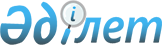 Азаматтық қорғау органдары лауазымдарының санаттарына қойылатын біліктілік талаптарын бекіту туралыҚазақстан Республикасы Төтенше жағдайлар министрінің м.а. 2023 жылғы 17 мамырдағы № 255 бұйрығы. Қазақстан Республикасының Әділет министрлігінде 2023 жылғы 18 мамырда № 32519 болып тіркелді.
      ЗҚАИ-ның ескертпесі!
      Осы бұйрықтың қолданысқа енгізілу тәртібін 4 т. қараңыз
      "Құқық қорғау қызметі туралы" Қазақстан Республикасы Заңының 29-бабының 3-тармағына, 84-бабының бесінші бөлігіне, "Қазақстан Республикасының Қарулы Күштерiнде, басқа да әскерлерi мен әскери құралымдарында әскери қызмет өткеру қағидаларын бекiту туралы" Қазақстан Республикасы Президентінің 2006 жылғы 25 мамырдағы № 124 Жарлығымен бекітілген Қазақстан Республикасының Қарулы Күштерінде, басқа да әскерлері мен әскери құралымдарында әскери қызмет өткеру қағидаларының 43-тармағына, сондай-ақ "Құқық қорғау органдары лауазымдарының санаттарына қойылатын үлгілік біліктілік талаптарын бекіту туралы" Қазақстан Республикасының Мемлекеттік қызмет істері агенттігі Төрағасының 2020 жылғы 13 сәуірдегі № 67 (Нормативтік құқықтық актілерді мемлекеттік тіркеу тізілімінде № 20391 болып тіркелген) бұйрығымен бекітілген Құқық қорғау органдары лауазымдарының санаттарына қойылатын үлгілік біліктілік талаптарының 1 және 2-тармақтарына сәйкес БҰЙЫРАМЫН:
      1. Қоса беріліп отырған:
      1) осы бұйрыққа 1 - қосымшаға сәйкес Қазақстан Республикасы Төтенше жағдайлар министрлігі (бұдан әрі - ТЖМ) аппараты лауазымдарының санаттарына қойылатын біліктілік талаптары;
      2) осы бұйрыққа 2 қосымшаға сәйкес ТЖМ ведомстволары лауазымдарының санаттарына қойылатын біліктілік талаптары;
      3) осы бұйрыққа 3-қосымшаға сәйкес ТЖМ облыстық (республикалық маңызы бар қалалар мен астананың) аумақтық органдары лауазымдарының санаттарына қойылатын біліктілік талаптары;
      4) осы бұйрыққа 4-қосымшаға сәйкес ТЖМ қалалық, аудандық (қалалардағы аудандар) аумақтық органдары лауазымдарының санаттарына қойылатын біліктілік талаптары;
      5) осы бұйрыққа 5-қосымшаға сәйкес ТЖМ қарамағындағы мемлекеттік мекемелер лауазымдарының санаттарына қойылатын біліктілік талаптары бекітілсін.
      2. Қазақстан Республикасы Төтенше жағдайлар министрлігінің Кадр саясаты департаменті Қазақстан Республикасының заңнамасында белгіленген тәртіппен:
      1) осы бұйрықты Қазақстан Республикасы Әділет министрлігінде мемлекеттік тіркеуді;
      2) осы бұйрықты Қазақстан Республикасы Төтенше жағдайлар министрлігінің интернет-ресурсында орналастыруды;
      3) осы бұйрық Қазақстан Республикасы Әділет министрлігінде мемлекеттік тіркелгеннен кейін он жұмыс күні ішінде осы тармақтың 1) және 2) тармақшаларында көзделген іс-шаралардың орындалуы туралы мәліметтерді Қазақстан Республикасы Төтенше жағдайлар министрлігінің Заң департаментіне ұсынуды қамтамасыз етсін.
      3. Осы бұйрықтың орындалуын бақылау жетекшілік ететін Қазақстан Республикасы Төтенше жағдайлар вице-министріне жүктелсін.
      4. Осы бұйрық алғашқы ресми жарияланған күнінен кейін күнтізбелік алпыс күн өткен соң қолданысқа енгізіледі.
       "КЕЛІСІЛДІ
      Қазақстан Республикасы 
      Мемлекеттік қызмет істері агенттігі Қазақстан Республикасы Төтенше жағдайлар министрлігі аппараты лауазымдарының санаттарына қойылатын біліктілік талаптары
      Ескерту. Біліктілік талаптарына өзгеріс енгізілді - ҚР Төтенше жағдайлар министрінің 22.12.2023 № 696 (алғашқы ресми жарияланған күнінен кейін күнтізбелік алпыс күн өткен соң қолданысқа енгізіледі) бұйрығымен.
      Ескертпе:
      Министрдің шешімі және (немесе) келісімі бойынша кәсіби даярлығы жоғары, өзіндік ерекшелікті білімі немесе белгілі бір мамандықтар бойынша едәуір жұмыс тәжірибесі бар адамдарды, осы біліктілік талаптарында белгіленген қажетті жұмыс өтілін ескерместен, азаматтық қорғау органдарының лауазымдарына тағайындауға жол беріледі. Қазақстан Республикасы Төтенше жағдайлар министрлігі ведомстволары лауазымдарының санаттарына қойылатын біліктілік талаптары 1-бөлім. Қазақстан Республикасы Төтенше жағдайлар министрлігі Өртке қарсы қызмет комитетінің (бұдан әрі – ТЖМ ӨҚҚК) лауазымдар санаттарына қойылатын біліктілік талаптары 2-бөлім. Қазақстан Республикасы Төтенше жағдайлар министрлігінің Азаматтық қорғаныс және әскери бөлімдер комитетінің (бұдан әрі - ТЖМ АҚжӘБК) лауазымдарының санаттарына қойылатын біліктілік талаптары
      Ескертпе:
      Қазақстан Республикасының Төтенше жағдайлар министрінің шешімі және (немесе) келісімі бойынша кәсіби даярлығы жоғары, өзіндік ерекшелікті білімі немесе белгілі бір мамандықтар бойынша едәуір жұмыс тәжірибесі бар адамдарды, осы біліктілік талаптарында белгіленген қажетті жұмыс өтілін ескерместен, азаматтық қорғау органдарының лауазымдарына тағайындауға жол беріледі. Қазақстан Республикасы Төтенше жағдайлар министрлігінің облыстық (республикалық маңызы бар қалалардың және астананың) аумақтық органдары лауазымдарының санаттарына қойылатын біліктілік талаптары
      Ескерту. 3-қосымшаға өзгеріс енгізілді - ҚР Төтенше жағдайлар министрінің 22.12.2023 № 696 (алғашқы ресми жарияланған күнінен кейін күнтізбелік алпыс күн өткен соң қолданысқа енгізіледі) бұйрығымен.
      Ескертпе:
      Қазақстан Республикасының Төтенше жағдайлар министрінің шешімі және (немесе) келісімі бойынша кәсіби даярлығы жоғары, өзіндік ерекшелікті білімі немесе белгілі бір мамандықтар бойынша едәуір жұмыс тәжірибесі бар адамдарды, осы біліктілік талаптарында белгіленген қажетті жұмыс өтілін ескерместен, азаматтық қорғау органдарының лауазымдарына тағайындауға жол беріледі. Қазақстан Республикасы Төтенше жағдайлар министрлігінің қалалық, аудандық (қалалардағы аудандар) аумақтық органдары лауазымдарының санаттарына қойылатын біліктілік талаптары
      Ескертпе:
      Қазақстан Республикасының Төтенше жағдайлар министрінің шешімі және (немесе) келісімі бойынша кәсіби даярлығы жоғары, өзіндік ерекшелікті білімі немесе белгілі бір мамандықтар бойынша едәуір жұмыс тәжірибесі бар адамдарды, осы біліктілік талаптарында белгіленген қажетті жұмыс өтілін ескерместен, азаматтық қорғау органдарының лауазымдарына тағайындауға жол беріледі. Қазақстан Республикасы Төтенше жағдайлар министрлігінің (бұдан әрі - ТЖМ) қарамағындағы мемлекеттік мекемелер лауазымдарының санаттарына қойылатын біліктілік талаптары 1-бөлім. "ТЖМ Мәлік Ғабдуллин атындағы Азаматтық қорғау академиясы" мемлекеттік мекемесінің (бұдан әрі - ММ) лауазымдар санаттарына қойылатын біліктілік талаптары (бұдан әрі - Академия)
      Ескерту. 5-қосымшаға өзгеріс енгізілді - ҚР Төтенше жағдайлар министрінің 22.12.2023 № 696 (алғашқы ресми жарияланған күнінен кейін күнтізбелік алпыс күн өткен соң қолданысқа енгізіледі) бұйрығымен.
      Ескертпе:
      Қазақстан Республикасының Төтенше жағдайлар министрінің шешімі және (немесе) келісімі бойынша кәсіби даярлығы жоғары, өзіндік ерекшелікті білімі немесе белгілі бір мамандықтар бойынша едәуір жұмыс тәжірибесі бар адамдарды, осы біліктілік талаптарында белгіленген қажетті жұмыс өтілін ескерместен, азаматтық қорғау органдарының лауазымдарына тағайындауға жол беріледі. 2-бөлім. ТЖМ облыстардың, республикалық маңызы бар қалалардың және астананың Төтенше жағдайлар департаменті Өрт сөндіру және авариялық-құтқару жұмыстары қызметі (бұдан әрі - қызмет)лауазымдарының санаттарына қойылатын біліктілік талаптары
      Ескерту. 2-бөлімге өзгеріс енгізілді - ҚР Төтенше жағдайлар министрінің 22.12.2023 № 696 (алғашқы ресми жарияланған күнінен кейін күнтізбелік алпыс күн өткен соң қолданысқа енгізіледі) бұйрығымен.
      Ескертпе:
      Қазақстан Республикасының Төтенше жағдайлар министрінің шешімі және (немесе) келісімі бойынша кәсіби даярлығы жоғары, өзіндік ерекшелікті білімі немесе белгілі бір мамандықтар бойынша едәуір жұмыс тәжірибесі бар адамдарды, осы біліктілік талаптарында белгіленген қажетті жұмыс өтілін ескерместен, азаматтық қорғау органдарының лауазымдарына тағайындауға жол беріледі.
					© 2012. Қазақстан Республикасы Әділет министрлігінің «Қазақстан Республикасының Заңнама және құқықтық ақпарат институты» ШЖҚ РМК
				
      министрінің міндетін атқарушы 

И. Кульшимбаев
министрінің міндетін
атқарушы 
2023 жылғы 17 мамырдағы 
№ 255 бұйрығына
1-қосымша
1
2
3
4
5
6
7
№
Лауазым атауы
Лауазым санаты
Білім деңгейіне қойылатын талаптар
Жоғары және жоғары оқу орнынан кейінгі білім беру мамандықтарына қойылатын талаптар
Жұмыс өтіліне қойылатын талаптар
Өзге де талаптар
1-тарау. Қазақстан Республикасы Төтенше жағдайлар министрлігі (бұдан әрі - ТЖМ) аппаратының басшысы лауазымы бойынша
1-тарау. Қазақстан Республикасы Төтенше жағдайлар министрлігі (бұдан әрі - ТЖМ) аппаратының басшысы лауазымы бойынша
1-тарау. Қазақстан Республикасы Төтенше жағдайлар министрлігі (бұдан әрі - ТЖМ) аппаратының басшысы лауазымы бойынша
1-тарау. Қазақстан Республикасы Төтенше жағдайлар министрлігі (бұдан әрі - ТЖМ) аппаратының басшысы лауазымы бойынша
1-тарау. Қазақстан Республикасы Төтенше жағдайлар министрлігі (бұдан әрі - ТЖМ) аппаратының басшысы лауазымы бойынша
1-тарау. Қазақстан Республикасы Төтенше жағдайлар министрлігі (бұдан әрі - ТЖМ) аппаратының басшысы лауазымы бойынша
1-тарау. Қазақстан Республикасы Төтенше жағдайлар министрлігі (бұдан әрі - ТЖМ) аппаратының басшысы лауазымы бойынша
1.
Аппарат басшысы
C-SV-1
(қызметкер)
Жоғарыдан төмен емес
Өрт қауіпсіздігі
Өрт сөндіру және авариялық-құтқару ісі
Төтенше жағдайларда қорғау
Азаматтық қорғаныс күштерінің командалық тактикалық
Құрылыс
Құрылыс материалдарын, бұйымдары мен конструкцияларын өндіру
Электр энергетикасы
Жылу энергетикасы
Радиотехника, электроника және телекоммуникациялар
Тіршілік қауіпсіздігі және қоршаған ортаны қорғау
Механика
Есептеу техникасы және бағдарламалық қамтамасыз ету
Мұнай-газ ісі
Автоматтандыру және басқару
Заңтану
Құқық
Құқық қорғау қызметі
Көлік, көліктік техника және технологиялар
Логистика (салалар бойынша)
Әскери іс және қауіпсіздік
Сот сараптамасы
Техносфералық қауіпсіздік
Төтенше жағдайлардың алдын алу және жою
C-SV-1 санатындағы лауазымдарға орналасу үшін жұмыс өтілі "Құқық қорғау органдары лауазымдарының санаттарына қойылатын үлгілік біліктілік талаптарын бекіту туралы" Қазақстан Республикасы Мемлекеттік қызмет істері агенттігі Төрағасының 2020 жылғы 13 сәуірдегі № 67 бұйрығымен бекітілген Құқық құқық қорғау органдары лауазымдарының санаттарына қойылатын үлгілік біліктілік талаптарының (Нормативтік құқықтық актілерді мемлекеттік тіркеу тізілімінде № 20391 болып тіркелген) (бұдан әрі - № 67 бұйрық) 6-тармағында көзделген талаптардың біріне сәйкес келуі тиіс.
Жоғары тұрған басшы лауазымдарға орналасу үшін кадр резервіне алынған қызметкерлер мен әскери қызметшілер қатарынан тағайындалады
2-тарау. Қазақстан Республикасы Төтенше жағдайлар министрінің (бұдан әрі – Министр) кеңесшісі лауазымы бойынша
2-тарау. Қазақстан Республикасы Төтенше жағдайлар министрінің (бұдан әрі – Министр) кеңесшісі лауазымы бойынша
2-тарау. Қазақстан Республикасы Төтенше жағдайлар министрінің (бұдан әрі – Министр) кеңесшісі лауазымы бойынша
2-тарау. Қазақстан Республикасы Төтенше жағдайлар министрінің (бұдан әрі – Министр) кеңесшісі лауазымы бойынша
2-тарау. Қазақстан Республикасы Төтенше жағдайлар министрінің (бұдан әрі – Министр) кеңесшісі лауазымы бойынша
2-тарау. Қазақстан Республикасы Төтенше жағдайлар министрінің (бұдан әрі – Министр) кеңесшісі лауазымы бойынша
2-тарау. Қазақстан Республикасы Төтенше жағдайлар министрінің (бұдан әрі – Министр) кеңесшісі лауазымы бойынша
2.
Министрдің кеңесшісі
C-SV-4
(қызметкер)
Жоғарыдан төмен емес
Өрт қауіпсіздігі
Өрт сөндіру және авариялық-құтқару ісі
Төтенше жағдайларда қорғау
Азаматтық қорғаныс күштерінің командалық тактикалық
Құрылыс
Құрылыс материалдарын, бұйымдары мен конструкцияларын өндіру
Электр энергетикасы
Жылу энергетикасы
Радиотехника, электроника және телекоммуникациялар
Тіршілік қауіпсіздігі және қоршаған ортаны қорғау
Механика
Есептеу техникасы және бағдарламалық қамтамасыз ету
Мұнай-газ ісі
Автоматтандыру және басқару
Заңтану
Құқық
Құқық қорғау қызметі
Көлік, көліктік техника және технологиялар
Логистика (салалар бойынша)
Әскери іс және қауіпсіздік
Сот сараптамасы
Техносфералық қауіпсіздік
Төтенше жағдайлардың алдын алу және жою
C-SV-4 санатындағы лауазымға орналасу үшін жұмыс өтілі № 67 бұйрықтың 12-тармағында көзделген талаптардың біріне сәйкес келуі тиіс.
Жоғары тұрған басшы лауазымдарға орналасу үшін кадр резервіне алынған қызметкерлер мен әскери қызметшілер қатарынан тағайындалады
3-тарау. Министрдің көмекшісі лауазымы бойынша
3-тарау. Министрдің көмекшісі лауазымы бойынша
3-тарау. Министрдің көмекшісі лауазымы бойынша
3-тарау. Министрдің көмекшісі лауазымы бойынша
3-тарау. Министрдің көмекшісі лауазымы бойынша
3-тарау. Министрдің көмекшісі лауазымы бойынша
3-тарау. Министрдің көмекшісі лауазымы бойынша
3.
Министрдің көмекшісі
C-SV-6
(қызметкер)
Жоғарыдан төмен емес
Өрт қауіпсіздігі
Өрт сөндіру және авариялық-құтқару ісі
Төтенше жағдайларда қорғау
Азаматтық қорғаныс күштерінің командалық тактикалық
Құрылыс
Құрылыс материалдарын, бұйымдары мен конструкцияларын өндіру
Электр энергетикасы
Жылу энергетикасы
Радиотехника, электроника және телекоммуникациялар
Тіршілік қауіпсіздігі және қоршаған ортаны қорғау
Механика
Есептеу техникасы және бағдарламалық қамтамасыз ету
Мұнай-газ ісі
Автоматтандыру және басқару
Заңтану
Құқық
Құқық қорғау қызметі
Көлік, көліктік техника және технологиялар
Логистика (салалар бойынша)
Әскери іс және қауіпсіздік
Сот сараптамасы
Техносфералық қауіпсіздік
Төтенше жағдайлардың алдын алу және жою
C-SV-6 санатындағы лауазымға орналасу үшін жұмыс өтілі № 67 бұйрықтың 13-тармағында көзделген талаптардың біріне сәйкес келуі тиіс. 
Жоғары тұрған басшы лауазымдарға орналасу үшін кадр резервіне алынған қызметкерлер мен әскери қызметшілер қатарынан тағайындалады
4-тарау. ТЖМ Төтенше жағдайлардың алдын алу департаментінің лауазымдары бойынша
4-тарау. ТЖМ Төтенше жағдайлардың алдын алу департаментінің лауазымдары бойынша
4-тарау. ТЖМ Төтенше жағдайлардың алдын алу департаментінің лауазымдары бойынша
4-тарау. ТЖМ Төтенше жағдайлардың алдын алу департаментінің лауазымдары бойынша
4-тарау. ТЖМ Төтенше жағдайлардың алдын алу департаментінің лауазымдары бойынша
4-тарау. ТЖМ Төтенше жағдайлардың алдын алу департаментінің лауазымдары бойынша
4-тарау. ТЖМ Төтенше жағдайлардың алдын алу департаментінің лауазымдары бойынша
4.
Департамент Бастығы
C-SV-2
(қызметкер)
Жоғарыдан төмен емес
Өрт қауіпсіздігі
Өрт сөндіру және авариялық-құтқару ісі
Төтенше жағдайлара қорғау
Азаматтық қорғаныс күштерінің командалық тактикалық
Құрылыс
Құрылыс материалдарын, бұйымдары мен конструкцияларын өндіру
Электр энергетикасы
Жылу энергетикасы
Радиотехника, электроника және телекоммуникация
Тіршілік қауіпсіздігі және қоршаған ортаны қорғау
Механика
Есептеу техникасы және бағдарламалық қамтамасыз ету
Мұнай-газ ісі
Автоматтандыру және басқару
Заңтану
Құқық
Құқық қорғау қызметі
Стандарттау, сертификаттау және метрология
Логистика (салалар бойынша)
Биотехнология
Мемлекеттік және жергілікті басқару
Жер кадастры
Экономика
Химия
География
Биология
Гидрология
Геодезия және картография
Көлік, көлік техникасы және технологиялары
Су ресурстары және суды пайдалану
Ғарыштық техника және технологиялар
Экология
Техникалық физика
Көлік құрылысы
Әскери іс және қауіпсіздік
Сот сараптамасы
Техносфералық қауіпсіздік
Төтенше жағдайлардың алдын алу және жою
C-SV-2 санатындағы лауазымға орналасу үшін жұмыс өтілі № 67 бұйрықтың 8-тармағында көзделген талаптардың біріне сәйкес келуі тиіс.
Жоғары тұрған басшы лауазымдарға орналасу үшін кадр резервіне алынған қызметкерлер мен әскери қызметшілер қатарынан тағайындалады
5.
Департамент бастығының орынбасары
C-SV-3
(қызметкер)
Жоғарыдан төмен емес
Өрт қауіпсіздігі
Өрт сөндіру және авариялық-құтқару ісі
Төтенше жағдайлара қорғау
Азаматтық қорғаныс күштерінің командалық тактикалық
Құрылыс
Құрылыс материалдарын, бұйымдары мен конструкцияларын өндіру
Электр энергетикасы
Жылу энергетикасы
Радиотехника, электроника және телекоммуникация
Тіршілік қауіпсіздігі және қоршаған ортаны қорғау
Механика
Есептеу техникасы және бағдарламалық қамтамасыз ету
Мұнай-газ ісі
Автоматтандыру және басқару
Заңтану
Құқық
Құқық қорғау қызметі
Стандарттау, сертификаттау және метрология
Логистика (салалар бойынша)
Биотехнология
Мемлекеттік және жергілікті басқару
Жер кадастры
Экономика
Химия
География
Биология
Гидрология
Геодезия және картография
Көлік, көлік техникасы және технологиялары
Су ресурстары және суды пайдалану
Ғарыштық техника және технологиялар
Экология
Техникалық физика
Көлік құрылысы
Әскери іс және қауіпсіздік
Сот сараптамасы
Техносфералық қауіпсіздік
Төтенше жағдайлардың алдын алу және жою
C-SV-3 санатындағы лауазымға орналасу үшін жұмыс өтілі № 67 бұйрықтың 10-тармағында көзделген талаптардың біріне сәйкес келуі тиіс.
Жоғары тұрған басшы лауазымдарға орналасу үшін кадр резервіне алынған қызметкерлер мен әскери қызметшілер қатарынан тағайындалады
6.
Басқарма бастығы
C-SV-4
(қызметкер)
Жоғарыдан төмен емес
Өрт қауіпсіздігі
Өрт сөндіру және авариялық-құтқару ісі
Төтенше жағдайлара қорғау
Азаматтық қорғаныс күштерінің командалық тактикалық
Құрылыс
Құрылыс материалдарын, бұйымдары мен конструкцияларын өндіру
Электр энергетикасы
Жылу энергетикасы
Радиотехника, электроника және телекоммуникация
Тіршілік қауіпсіздігі және қоршаған ортаны қорғау
Механика
Есептеу техникасы және бағдарламалық қамтамасыз ету
Мұнай-газ ісі
Автоматтандыру және басқару
Заңтану
Құқық
Құқық қорғау қызметі
Стандарттау, сертификаттау және метрология
Логистика (салалар бойынша)
Биотехнология
Мемлекеттік және жергілікті басқару
Жер кадастры
Экономика
Химия
География
Биология
Гидрология
Геодезия және картография
Көлік, көлік техникасы және технологиялары
Су ресурстары және суды пайдалану
Ғарыштық техника және технологиялар
Экология
Техникалық физика
Көлік құрылысы
Әскери іс және қауіпсіздік
Сот сараптамасы
Техносфералық қауіпсіздік
Төтенше жағдайлардың алдын алу және жою
C-SV-4 санатындағы лауазымға орналасу үшін жұмыс өтілі № 67 бұйрықтың 12-тармағында көзделген талаптардың біріне сәйкес келуі тиіс.
Жоғары тұрған басшы лауазымдарға орналасу үшін кадр резервіне алынған қызметкерлер мен әскери қызметшілер қатарынан тағайындалады
7.
Басқарма бастығының орынбасары
C-SV-5
(қызметкер)
Жоғарыдан төмен емес
Өрт қауіпсіздігі
Өрт сөндіру және авариялық-құтқару ісі
Төтенше жағдайлара қорғау
Азаматтық қорғаныс күштерінің командалық тактикалық
Құрылыс
Құрылыс материалдарын, бұйымдары мен конструкцияларын өндіру
Электр энергетикасы
Жылу энергетикасы
Радиотехника, электроника және телекоммуникация
Тіршілік қауіпсіздігі және қоршаған ортаны қорғау
Механика
Есептеу техникасы және бағдарламалық қамтамасыз ету
Мұнай-газ ісі
Автоматтандыру және басқару
Заңтану
Құқық
Құқық қорғау қызметі
Стандарттау, сертификаттау және метрология
Логистика (салалар бойынша)
Биотехнология
Мемлекеттік және жергілікті басқару
Жер кадастры
Экономика
Химия
География
Биология
Гидрология
Геодезия және картография
Көлік, көлік техникасы және технологиялары
Су ресурстары және суды пайдалану
Ғарыштық техника және технологиялар
Экология
Техникалық физика
Көлік құрылысы
Әскери іс және қауіпсіздік
Сот сараптамасы
Техносфералық қауіпсіздік
Төтенше жағдайлардың алдын алу және жою
C-SV-5 санатындағы лауазымға орналасу үшін жұмыс өтілі № 67 бұйрықтың 13-тармағында көзделген талаптардың біріне сәйкес келуі тиіс.
Жоғары тұрған басшы лауазымдарға орналасу үшін кадр резервіне алынған қызметкерлер мен әскери қызметшілер қатарынан тағайындалады
8.
Бас маман
C-SV-8
(қызметкер)
Жоғарыдан төмен емес
Өрт қауіпсіздігі
Өрт сөндіру және авариялық-құтқару ісі
Төтенше жағдайлара қорғау
Азаматтық қорғаныс күштерінің командалық тактикалық
Құрылыс
Құрылыс материалдарын, бұйымдары мен конструкцияларын өндіру
Электр энергетикасы
Жылу энергетикасы
Радиотехника, электроника және телекоммуникация
Тіршілік қауіпсіздігі және қоршаған ортаны қорғау
Механика
Есептеу техникасы және бағдарламалық қамтамасыз ету
Мұнай-газ ісі
Автоматтандыру және басқару
Заңтану
Құқық
Құқық қорғау қызметі
Стандарттау, сертификаттау және метрология
Логистика (салалар бойынша)
Биотехнология
Мемлекеттік және жергілікті басқару
Жер кадастры
Экономика
Химия
География
Биология
Гидрология
Геодезия және картография
Көлік, көлік техникасы және технологиялары
Су ресурстары және суды пайдалану
Ғарыштық техника және технологиялар
Экология
Техникалық физика
Көлік құрылысы
Әскери іс және қауіпсіздік
Сот сараптамасы
Техносфералық қауіпсіздік
Төтенше жағдайлардың алдын алу және жою
C-SV-8 санатындағы лауазымға орналасу үшін жұмыс өтілі № 67 бұйрықтың 14-тармағында көзделген талаптардың біріне сәйкес келуі тиіс.
5-тарау. ТЖМ Төтенше жағдайларды жою департаментінің лауазымдары бойынша
5-тарау. ТЖМ Төтенше жағдайларды жою департаментінің лауазымдары бойынша
5-тарау. ТЖМ Төтенше жағдайларды жою департаментінің лауазымдары бойынша
5-тарау. ТЖМ Төтенше жағдайларды жою департаментінің лауазымдары бойынша
5-тарау. ТЖМ Төтенше жағдайларды жою департаментінің лауазымдары бойынша
5-тарау. ТЖМ Төтенше жағдайларды жою департаментінің лауазымдары бойынша
5-тарау. ТЖМ Төтенше жағдайларды жою департаментінің лауазымдары бойынша
9.
Департамент Бастығы
C-SV-2
(әскери қызметші)
Жоғарыдан төмен емес
Өрт қауіпсіздігі
Өрт сөндіру және авариялық-құтқару ісі
Төтенше жағдайларда қорғау
Азаматтық қорғаныс күштерінің командалық тактикалық
Құрылыс
Құрылыс материалдарын, бұйымдары мен конструкцияларын өндіру
Электр энергетикасы
Жылу энергетикасы
Радиотехника, электроника және телекоммуникация
Тіршілік қауіпсіздігі және қоршаған ортаны қорғау
Механика
Есептеу техникасы және бағдарламалық қамтамасыз ету
Мұнай-газ ісі
Автоматтандыру және басқару
Стандарттау, сертификаттау және метрология
Информатика, Есептеу техникасы және басқару
Химия
Гидрология
Заңтану
Құқық
Құқық қорғау қызметі
Геодезия және картография
Авиациялық техника және технологиялар
Теңіз техникасы және технологиясы
Экология
Ядролық физика
Ғарыштық техника және технологиялар
Техникалық физика
Көлік құрылысы
Әскери іс және қауіпсіздік
Сот сараптамасы
Техносфералық қауіпсіздік
Төтенше жағдайлардың алдын алу және жою
C-SV-2 санаты лауазымдарына орналасу үшін жұмыс өтілі келесі талаптардың біріне сай болуы тиіс:
1) құқық қорғау қызметінде жұмыс өтілі сегіз жылдан кем емес, оның ішінде C-GP-3, C-OGP-3, C-AGP-3, В-PK-3, В-PKО-2, C-SV-3, С-SVО-2, C-SVU-2, C-SN-2, С-SSP-2, C-SGU-3, С-FMО-2 санаттарынан төмен емес лауазымдарда не нақты құрылымдық бөлімшенің штат кестесінде көзделген келесі төмен тұрған санатының лауазымында бір жылдан кем емес;
2) арнаулы мемлекеттік органдарда не әскери қызметте жұмыс өтілі сегіз жылдан кем емес, оның ішінде басқарушы лауазымдарда екі жылдан кем емес;
3) судья лауазымында жұмыс өтілі он жылдан кем емес;
4) мемлекеттік қызметте жұмыс өтілі он жылдан кем емес, оның ішінде саяси лауазымдарда не "А" корпусының лауазымдарында не А-2, В-2, С-2, C-O-2, D-2, D-O-2, Е-1 санаттарынан төмен емес лауазымдарда бір жылдан кем емес;
5) осы санаттардағы нақты лауазымның функционалдық бағыттарына сәйкес салаларда жұмыс өтілі он бір жылдан кем емес, оның ішінде басқарушы лауазымдарда бес жылдан кем емес.
Жоғары тұрған басшы лауазымдарға орналасу үшін кадр резервіне алынған қызметкерлер мен әскери қызметшілер қатарынан тағайындалады
10.
Департамент бастығының орынбасары
C-SV-3
(әскери қызметші)
Жоғарыдан төмен емес
Өрт қауіпсіздігі
Өрт сөндіру және авариялық-құтқару ісі
Төтенше жағдайларда қорғау
Азаматтық қорғаныс күштерінің командалық тактикалық
Құрылыс
Құрылыс материалдарын, бұйымдары мен конструкцияларын өндіру
Электр энергетикасы
Жылу энергетикасы
Радиотехника, электроника және телекоммуникация
Тіршілік қауіпсіздігі және қоршаған ортаны қорғау
Механика
Есептеу техникасы және бағдарламалық қамтамасыз ету
Мұнай-газ ісі
Автоматтандыру және басқару
Стандарттау, сертификаттау және метрология
Информатика, Есептеу техникасы және басқару
Химия
Гидрология
Заңтану
Құқық
Құқық қорғау қызметі
Геодезия және картография
Авиациялық техника және технологиялар
Теңіз техникасы және технологиясы
Экология
Ядролық физика
Ғарыштық техника және технологиялар
Техникалық физика
Көлік құрылысы
Әскери іс және қауіпсіздік
Сот сараптамасы
Техносфералық қауіпсіздік
Төтенше жағдайлардың алдын алу және жою
C-SV-3 санаты лауазымдарына орналасу үшін жұмыс өтілі келесі талаптардың біріне сай болуы тиіс:
1) құқық қорғау қызметінде жұмыс өтілі жеті жылдан кем емес, оның ішінде C-GP-4, C-OGP-4, C-RGP-1, C-AGP-4, C-KGP-2, C-OKGP-2, В-PK-4, В-PKО-3, C-SV-4, С-SVО-3, C-SVR-1, C-SVU-3, C-SN-3, С-SSP-3, C-SGU-5, С-FM-3, С-FMО-3 санаттарынан төмен емес лауазымдарда не нақты құрылымдық бөлімшенің штат кестесінде көзделген келесі төмен тұрған санатының лауазымында бір жылдан кем емес;
2) арнаулы мемлекеттік органдарда не әскери қызметте жұмыс өтілі жеті жылдан кем емес, оның ішінде басқарушы лауазымдарда бір жылдан кем емес;
3) судья лауазымында жұмыс өтілі тоғыз жылдан кем емес;
4) мемлекеттік қызметте жұмыс өтілі тоғыз жылдан кем емес, оның ішінде саяси лауазымдарда не "А" корпусының лауазымдарында не А-3, В-3, С-3, C-O-3, C-R-1, D-3, D-O-3, Е-2, E-R-1 санаттарынан төмен емес лауазымдарда бір жылдан кем емес;
5) осы санаттардағы нақты лауазымның функционалдық бағыттарына сәйкес салаларда жұмыс өтілі он жылдан кем емес, оның ішінде басқарушы лауазымдарда төрт жылдан кем емес;
6) Президенттік жастар кадр резервіне алынған адамдар үшін жұмыс өтілі бес жылдан кем емес.
Жоғары тұрған басшы лауазымдарға орналасу үшін кадр резервіне алынған қызметкерлер мен әскери қызметшілер қатарынан тағайындалады
11.
Басқарма бастығы
C-SV-4
(әскери қызметші)
Жоғарыдан төмен емес
Өрт қауіпсіздігі
Өрт сөндіру және авариялық-құтқару ісі
Төтенше жағдайларда қорғау
Азаматтық қорғаныс күштерінің командалық тактикалық
Құрылыс
Құрылыс материалдарын, бұйымдары мен конструкцияларын өндіру
Электр энергетикасы
Жылу энергетикасы
Радиотехника, электроника және телекоммуникация
Тіршілік қауіпсіздігі және қоршаған ортаны қорғау
Механика
Есептеу техникасы және бағдарламалық қамтамасыз ету
Мұнай-газ ісі
Автоматтандыру және басқару
Стандарттау, сертификаттау және метрология
Информатика, Есептеу техникасы және басқару
Химия
Гидрология
Заңтану
Құқық
Құқық қорғау қызметі
Геодезия және картография
Авиациялық техника және технологиялар
Теңіз техникасы және технологиясы
Экология
Ядролық физика
Ғарыштық техника және технологиялар
Техникалық физика
Көлік құрылысы
Әскери іс және қауіпсіздік
Сот сараптамасы
Техносфералық қауіпсіздік
Төтенше жағдайлардың алдын алу және жою
C-SV-4 санаты лауазымдарына орналасу үшін жұмыс өтілі келесі талаптардың біріне сай болуы тиіс:
1) құқық қорғау қызметінде жұмыс өтілі алты жылдан кем емес, оның ішінде C-GP-5, C-OGP-5, C-RGP-2, C-AGP-6, C-KGP-3, C-OKGP-3, В-PK-5, В-PKО-4, C-SV-5, С-SVО-4, C-SVR-3, C-SVU-4, C-SN-4, С-SSP-4, C-SGU-7, С-FM-4, С-FMО-4 санаттарынан төмен емес лауазымдарда не нақты құрылымдық бөлімшенің штат кестесінде көзделген келесі төмен тұрған санатының лауазымында бір жылдан кем емес;
2) арнаулы мемлекеттік органдарда не әскери қызметте не судья лауазымында жұмыс өтілі алты жылдан кем емес;
3) мемлекеттік қызметте жұмыс өтілі жеті жылдан кем емес, оның ішінде саяси лауазымдарда не "А" корпусының лауазымдарында не А-4, В-5, С-4, C-O-5, C-R-2, D-4, D-O-4, Е-3, E-R-2, E-G-1 санаттарынан төмен емес лауазымдарда бір жылдан кем емес;
4) осы санаттардағы нақты лауазымның функционалдық бағыттарына сәйкес салаларда жұмыс өтілі сегіз жылдан кем емес, оның ішінде басқарушы лауазымдарда үш жылдан кем емес;
5) Президенттік жастар кадр резервіне алынған адамдар үшін жұмыс өтілі бес жылдан кем емес.
Жоғары тұрған басшы лауазымдарға орналасу үшін кадр резервіне алынған қызметкерлер мен әскери қызметшілер қатарынан тағайындалады
12.
Бас маман
C-SV-8
(қызметкер)
Жоғарыдан төмен емес
Өрт қауіпсіздігі
Өрт сөндіру және авариялық-құтқару ісі
Төтенше жағдайларда қорғау
Азаматтық қорғаныс күштерінің командалық тактикалық
Құрылыс
Құрылыс материалдарын, бұйымдары мен конструкцияларын өндіру
Электр энергетикасы
Жылу энергетикасы
Радиотехника, электроника және телекоммуникация
Тіршілік қауіпсіздігі және қоршаған ортаны қорғау
Механика
Есептеу техникасы және бағдарламалық қамтамасыз ету
Мұнай-газ ісі
Автоматтандыру және басқару
Стандарттау, сертификаттау және метрология
Информатика, Есептеу техникасы және басқару
Химия
Гидрология
Заңтану
Құқық
Құқық қорғау қызметі
Геодезия және картография
Авиациялық техника және технологиялар
Теңіз техникасы және технологиясы
Экология
Ядролық физика
Ғарыштық техника және технологиялар
Техникалық физика
Көлік құрылысы
Әскери іс және қауіпсіздік
Сот сараптамасы
Техносфералық қауіпсіздік
Төтенше жағдайлардың алдын алу және жою
C-SV-8 санатындағы лауазымға орналасу үшін жұмыс өтілі № 67 бұйрықтың 14-тармағында көзделген талаптардың біріне сәйкес келуі тиіс.
6-тарау. ТЖМ Дағдарыстық жағдайларында басқару орталығының лауазымдары бойынша (Департамент құқығында)
6-тарау. ТЖМ Дағдарыстық жағдайларында басқару орталығының лауазымдары бойынша (Департамент құқығында)
6-тарау. ТЖМ Дағдарыстық жағдайларында басқару орталығының лауазымдары бойынша (Департамент құқығында)
6-тарау. ТЖМ Дағдарыстық жағдайларында басқару орталығының лауазымдары бойынша (Департамент құқығында)
6-тарау. ТЖМ Дағдарыстық жағдайларында басқару орталығының лауазымдары бойынша (Департамент құқығында)
6-тарау. ТЖМ Дағдарыстық жағдайларында басқару орталығының лауазымдары бойынша (Департамент құқығында)
6-тарау. ТЖМ Дағдарыстық жағдайларында басқару орталығының лауазымдары бойынша (Департамент құқығында)
13.
Орталық Бастығы
C-SV-2
(қызметкер)
Жоғарыдан төмен емес
Өрт қауіпсіздігі
Өрт сөндіру және авариялық-құтқару ісі
Төтенше жағдайларда қорғау
Азаматтық қорғаныс күштерінің командалық тактикалық
Құрылыс
Құрылыс материалдарын, бұйымдары мен конструкцияларын өндіру
Электр энергетикасы
Жылу энергетикасы
Радиотехника, электроника және телекоммуникация
Тіршілік қауіпсіздігі және қоршаған ортаны қорғау
Механика
Есептеу техникасы және бағдарламалық қамтамасыз ету
Мұнай-газ ісі
Автоматтандыру және басқару
Стандарттау, сертификаттау және метрология
Заңтану
Құқық
Құқық қорғау қызметі
Ақпараттық жүйелер
Геодезия және картография
Информатика, есептеу техникасы және басқару
Әскери іс және қауіпсіздік
Сот сараптамасы
Техносфералық қауіпсіздік
Төтенше жағдайлардың алдын алу және жою
C-SV-2 санатындағы лауазымға орналасу үшін жұмыс өтілі № 67 бұйрықтың 8-тармағында көзделген талаптардың біріне сәйкес келуі тиіс.
Жоғары тұрған басшы лауазымдарға орналасу үшін кадр резервіне алынған қызметкерлер мен әскери қызметшілер қатарынан тағайындалады
14.
Орталық бастығының орынбасары
C-SV-3
(қызметкер)
Жоғарыдан төмен емес
Өрт қауіпсіздігі
Өрт сөндіру және авариялық-құтқару ісі
Төтенше жағдайларда қорғау
Азаматтық қорғаныс күштерінің командалық тактикалық
Құрылыс
Құрылыс материалдарын, бұйымдары мен конструкцияларын өндіру
Электр энергетикасы
Жылу энергетикасы
Радиотехника, электроника және телекоммуникация
Тіршілік қауіпсіздігі және қоршаған ортаны қорғау
Механика
Есептеу техникасы және бағдарламалық қамтамасыз ету
Мұнай-газ ісі
Автоматтандыру және басқару
Стандарттау, сертификаттау және метрология
Заңтану
Құқық
Құқық қорғау қызметі
Ақпараттық жүйелер
Геодезия және картография
Информатика, есептеу техникасы және басқару
Әскери іс және қауіпсіздік
Сот сараптамасы
Техносфералық қауіпсіздік
Төтенше жағдайлардың алдын алу және жою
C-SV-3 санатындағы лауазымға орналасу үшін жұмыс өтілі № 67 бұйрықтың 10-тармағында көзделген талаптардың біріне сәйкес келуі тиіс.
Жоғары тұрған басшы лауазымдарға орналасу үшін кадр резервіне алынған қызметкерлер мен әскери қызметшілер қатарынан тағайындалады
15.
Басқарма Бастығы
Кезекші бөлімнің бастығы
C-SV-4
(қызметкер)
Жоғарыдан төмен емес
Өрт қауіпсіздігі
Өрт сөндіру және авариялық-құтқару ісі
Төтенше жағдайларда қорғау
Азаматтық қорғаныс күштерінің командалық тактикалық
Құрылыс
Құрылыс материалдарын, бұйымдары мен конструкцияларын өндіру
Электр энергетикасы
Жылу энергетикасы
Радиотехника, электроника және телекоммуникация
Тіршілік қауіпсіздігі және қоршаған ортаны қорғау
Механика
Есептеу техникасы және бағдарламалық қамтамасыз ету
Мұнай-газ ісі
Автоматтандыру және басқару
Стандарттау, сертификаттау және метрология
Заңтану
Құқық
Құқық қорғау қызметі
Ақпараттық жүйелер
Геодезия және картография
Информатика, есептеу техникасы және басқару
Әскери іс және қауіпсіздік
Сот сараптамасы
Техносфералық қауіпсіздік
Төтенше жағдайлардың алдын алу және жою
C-SV-4 санатындағы лауазымға орналасу үшін жұмыс өтілі № 67 бұйрықтың 12-тармағында көзделген талаптардың біріне сәйкес келуі тиіс.
Жоғары тұрған басшы лауазымдарға орналасу үшін кадр резервіне алынған қызметкерлер мен әскери қызметшілер қатарынан тағайындалады
16.
Басқарма бастығының орынбасары
Кезекші бөлім бастығының орынбасары
C-SV-5
(қызметкер)
Жоғарыдан төмен емес
Өрт қауіпсіздігі
Өрт сөндіру және авариялық-құтқару ісі
Төтенше жағдайларда қорғау
Азаматтық қорғаныс күштерінің командалық тактикалық
Құрылыс
Құрылыс материалдарын, бұйымдары мен конструкцияларын өндіру
Электр энергетикасы
Жылу энергетикасы
Радиотехника, электроника және телекоммуникация
Тіршілік қауіпсіздігі және қоршаған ортаны қорғау
Механика
Есептеу техникасы және бағдарламалық қамтамасыз ету
Мұнай-газ ісі
Автоматтандыру және басқару
Стандарттау, сертификаттау және метрология
Заңтану
Құқық
Құқық қорғау қызметі
Ақпараттық жүйелер
Геодезия және картография
Информатика, есептеу техникасы және басқару
Әскери іс және қауіпсіздік
Сот сараптамасы
Техносфералық қауіпсіздік
Төтенше жағдайлардың алдын алу және жою
C-SV-5 санатындағы лауазымға орналасу үшін жұмыс өтілі № 67 бұйрықтың 13-тармағында көзделген талаптардың біріне сәйкес келуі тиіс.
Жоғары тұрған басшы лауазымдарға орналасу үшін кадр резервіне алынған қызметкерлер мен әскери қызметшілер қатарынан тағайындалады
17.
Бас маман
Жедел кезекші
C-SV-8
(қызметкер)
Жоғарыдан төмен емес
Өрт қауіпсіздігі
Өрт сөндіру және авариялық-құтқару ісі
Төтенше жағдайларда қорғау
Азаматтық қорғаныс күштерінің командалық тактикалық
Құрылыс
Құрылыс материалдарын, бұйымдары мен конструкцияларын өндіру
Электр энергетикасы
Жылу энергетикасы
Радиотехника, электроника және телекоммуникация
Тіршілік қауіпсіздігі және қоршаған ортаны қорғау
Механика
Есептеу техникасы және бағдарламалық қамтамасыз ету
Мұнай-газ ісі
Автоматтандыру және басқару
Стандарттау, сертификаттау және метрология
Заңтану
Құқық
Құқық қорғау қызметі
Ақпараттық жүйелер
Геодезия және картография
Информатика, есептеу техникасы және басқару
Әскери іс және қауіпсіздік
Сот сараптамасы
Техносфералық қауіпсіздік
Төтенше жағдайлардың алдын алу және жою
C-SV-8 санатындағы лауазымға орналасу үшін жұмыс өтілі № 67 бұйрықтың 14-тармағында көзделген талаптардың біріне сәйкес келуі тиіс.
18.
Аға инженер
Аға инспектор-кезекші
C-SV-9
(қызметкер)
Жоғарыдан төмен емес
Өрт қауіпсіздігі
Өрт сөндіру және авариялық-құтқару ісі
Төтенше жағдайларда қорғау
Азаматтық қорғаныс күштерінің командалық тактикалық
Құрылыс
Құрылыс материалдарын, бұйымдары мен конструкцияларын өндіру
Электр энергетикасы
Жылу энергетикасы
Радиотехника, электроника және телекоммуникация
Тіршілік қауіпсіздігі және қоршаған ортаны қорғау
Механика
Есептеу техникасы және бағдарламалық қамтамасыз ету
Мұнай-газ ісі
Автоматтандыру және басқару
Стандарттау, сертификаттау және метрология
Заңтану
Құқық
Құқық қорғау қызметі
Ақпараттық жүйелер
Геодезия және картография
Информатика, есептеу техникасы және басқару
Әскери іс және қауіпсіздік
Сот сараптамасы
Техносфералық қауіпсіздік
Төтенше жағдайлардың алдын алу және жою
C-SV-9 санатындағы лауазымға орналасу үшін жұмыс өтілі № 67 бұйрықтың 15-тармағында көзделген талаптардың біріне сәйкес келуі тиіс.
7-тарау. ТЖМ Стратегиялық жоспарлау және ақпараттық-талдау жұмысы департаментінің лауазымдары бойынша
7-тарау. ТЖМ Стратегиялық жоспарлау және ақпараттық-талдау жұмысы департаментінің лауазымдары бойынша
7-тарау. ТЖМ Стратегиялық жоспарлау және ақпараттық-талдау жұмысы департаментінің лауазымдары бойынша
7-тарау. ТЖМ Стратегиялық жоспарлау және ақпараттық-талдау жұмысы департаментінің лауазымдары бойынша
7-тарау. ТЖМ Стратегиялық жоспарлау және ақпараттық-талдау жұмысы департаментінің лауазымдары бойынша
7-тарау. ТЖМ Стратегиялық жоспарлау және ақпараттық-талдау жұмысы департаментінің лауазымдары бойынша
7-тарау. ТЖМ Стратегиялық жоспарлау және ақпараттық-талдау жұмысы департаментінің лауазымдары бойынша
19.
Департамент Бастығы
C-SV-2
(қызметкер)
Жоғарыдан төмен емес
Өрт қауіпсіздігі
Өрт сөндіру және авариялық-құтқару ісі
Төтенше жағдайларда қорғау
Азаматтық қорғаныс күштерінің командалық тактикалық
Тіршілік қауіпсіздігі және қоршаған ортаны қорғау
Есептеу техникасы және бағдарламалық қамтамасыз ету
Автоматтандыру және басқару
Математика
Информатика
География
Ақпараттық жүйелер
Математикалық және компьютерлік модельдеу
Геодезия және картография
Радиотехника, электроника және телекоммуникация
Заңтану
Құқық
Құқық қорғау қызметі
Ақпараттық қауіпсіздік жүйелері
Геодезия
Картография
Физика
Гидрология
Экология
Жобаларды басқару
Әскери іс және қауіпсіздік
Сот сараптамасы
Техносфералық қауіпсіздік
Төтенше жағдайлардың алдын алу және жою
C-SV-2 санатындағы лауазымға орналасу үшін жұмыс өтілі № 67 бұйрықтың 8-тармағында көзделген талаптардың біріне сәйкес келуі тиіс.
Жоғары тұрған басшы лауазымдарға орналасу үшін кадр резервіне алынған қызметкерлер мен әскери қызметшілер қатарынан тағайындалады
20.
Департамент бастығының орынбасары
C-SV-3
(қызметкер)
Жоғарыдан төмен емес
Өрт қауіпсіздігі
Өрт сөндіру және авариялық-құтқару ісі
Төтенше жағдайларда қорғау
Азаматтық қорғаныс күштерінің командалық тактикалық
Тіршілік қауіпсіздігі және қоршаған ортаны қорғау
Есептеу техникасы және бағдарламалық қамтамасыз ету
Автоматтандыру және басқару
Математика
Информатика
География
Ақпараттық жүйелер
Математикалық және компьютерлік модельдеу
Геодезия және картография
Радиотехника, электроника және телекоммуникация
Заңтану
Құқық
Құқық қорғау қызметі
Ақпараттық қауіпсіздік жүйелері
Геодезия
Картография
Физика
Гидрология
Экология
Жобаларды басқару
Әскери іс және қауіпсіздік
Сот сараптамасы
Техносфералық қауіпсіздік
Төтенше жағдайлардың алдын алу және жою
C-SV-3 санатындағы лауазымға орналасу үшін жұмыс өтілі № 67 бұйрықтың 10-тармағында көзделген талаптардың біріне сәйкес келуі тиіс.
Жоғары тұрған басшы лауазымдарға орналасу үшін кадр резервіне алынған қызметкерлер мен әскери қызметшілер қатарынан тағайындалады
21.
Басқарма Бастығы
C-SV-4
(қызметкер)
Жоғарыдан төмен емес
Өрт қауіпсіздігі
Өрт сөндіру және авариялық-құтқару ісі
Төтенше жағдайларда қорғау
Азаматтық қорғаныс күштерінің командалық тактикалық
Тіршілік қауіпсіздігі және қоршаған ортаны қорғау
Есептеу техникасы және бағдарламалық қамтамасыз ету
Автоматтандыру және басқару
Математика
Информатика
География
Ақпараттық жүйелер
Математикалық және компьютерлік модельдеу
Геодезия және картография
Радиотехника, электроника және телекоммуникация
Заңтану
Құқық
Құқық қорғау қызметі
Ақпараттық қауіпсіздік жүйелері
Геодезия
Картография
Физика
Гидрология
Экология
Жобаларды басқару
Әскери іс және қауіпсіздік
Сот сараптамасы
Техносфералық қауіпсіздік
Төтенше жағдайлардың алдын алу және жою
C-SV-4 санатындағы лауазымға орналасу үшін жұмыс өтілі № 67 бұйрықтың 12-тармағында көзделген талаптардың біріне сәйкес келуі тиіс.
Жоғары тұрған басшы лауазымдарға орналасу үшін кадр резервіне алынған қызметкерлер мен әскери қызметшілер қатарынан тағайындалады
22.
Басқарма бастығының орынбасары
C-SV-5
(қызметкер)
Жоғарыдан төмен емес
Өрт қауіпсіздігі
Өрт сөндіру және авариялық-құтқару ісі
Төтенше жағдайларда қорғау
Азаматтық қорғаныс күштерінің командалық тактикалық
Тіршілік қауіпсіздігі және қоршаған ортаны қорғау
Есептеу техникасы және бағдарламалық қамтамасыз ету
Автоматтандыру және басқару
Математика
Информатика
География
Ақпараттық жүйелер
Математикалық және компьютерлік модельдеу
Геодезия және картография
Радиотехника, электроника және телекоммуникация
Заңтану
Құқық
Құқық қорғау қызметі
Ақпараттық қауіпсіздік жүйелері
Геодезия
Картография
Физика
Гидрология
Экология
Жобаларды басқару
Әскери іс және қауіпсіздік
Сот сараптамасы
Техносфералық қауіпсіздік
Төтенше жағдайлардың алдын алу және жою
C-SV-5 санатындағы лауазымға орналасу үшін жұмыс өтілі № 67 бұйрықтың 13-тармағында көзделген талаптардың біріне сәйкес келуі тиіс.
Жоғары тұрған басшы лауазымдарға орналасу үшін кадр резервіне алынған қызметкерлер мен әскери қызметшілер қатарынан тағайындалады
23.
Бас маман
C-SV-8
(қызметкер)
Жоғарыдан төмен емес
Өрт қауіпсіздігі
Өрт сөндіру және авариялық-құтқару ісі
Төтенше жағдайларда қорғау
Азаматтық қорғаныс күштерінің командалық тактикалық
Тіршілік қауіпсіздігі және қоршаған ортаны қорғау
Есептеу техникасы және бағдарламалық қамтамасыз ету
Автоматтандыру және басқару
Математика
Информатика
География
Ақпараттық жүйелер
Математикалық және компьютерлік модельдеу
Геодезия және картография
Радиотехника, электроника және телекоммуникация
Заңтану
Құқық
Құқық қорғау қызметі
Ақпараттық қауіпсіздік жүйелері
Геодезия
Картография
Физика
Гидрология
Экология
Жобаларды басқару
Әскери іс және қауіпсіздік
Сот сараптамасы
Техносфералық қауіпсіздік
Төтенше жағдайлардың алдын алу және жою
C-SV-8 санатындағы лауазымға орналасу үшін жұмыс өтілі № 67 бұйрықтың 14-тармағында көзделген талаптардың біріне сәйкес келуі тиіс.
8-тарау. ТЖМ Ақпараттандыру, цифрландыру және байланыс департаментінің лауазымдары бойынша
8-тарау. ТЖМ Ақпараттандыру, цифрландыру және байланыс департаментінің лауазымдары бойынша
8-тарау. ТЖМ Ақпараттандыру, цифрландыру және байланыс департаментінің лауазымдары бойынша
8-тарау. ТЖМ Ақпараттандыру, цифрландыру және байланыс департаментінің лауазымдары бойынша
8-тарау. ТЖМ Ақпараттандыру, цифрландыру және байланыс департаментінің лауазымдары бойынша
8-тарау. ТЖМ Ақпараттандыру, цифрландыру және байланыс департаментінің лауазымдары бойынша
8-тарау. ТЖМ Ақпараттандыру, цифрландыру және байланыс департаментінің лауазымдары бойынша
24.
Департамент Бастығы
C-SV-2
(әскери қызметші)
Жоғарыдан төмен емес
Өрт қауіпсіздігі
Өрт сөндіру және авариялық-құтқару ісі
Төтенше жағдайларда қорғау
Азаматтық қорғаныс күштерінің командалық тактикалық
Ақпараттық жүйелер
Ақпараттық қауіпсіздік жүйелері
Автоматтандыру және басқару
Есептеу техникасы және бағдарламалық қамтамасыз ету
Радиотехника, электроника және телекоммуникация
Заңтану
Құқық
Құқық қорғау қызметі
Есептеу техникасы мен автоматтандырылған жүйелерді бағдарламалық қамтамасыз ету
Информатика
Математикалық және компьютерлік модельдеу
Әскери іс және қауіпсіздік
Сот сараптамасы
Техносфералық қауіпсіздік
Төтенше жағдайлардың алдын алу және жою
C-SV-2 санаты лауазымдарына орналасу үшін жұмыс өтілі келесі талаптардың біріне сай болуы тиіс:
1) құқық қорғау қызметінде жұмыс өтілі сегіз жылдан кем емес, оның ішінде C-GP-3, C-OGP-3, C-AGP-3, В-PK-3, В-PKО-2, C-SV-3, С-SVО-2, C-SVU-2, C-SN-2, С-SSP-2, C-SGU-3, С-FMО-2 санаттарынан төмен емес лауазымдарда не нақты құрылымдық бөлімшенің штат кестесінде көзделген келесі төмен тұрған санатының лауазымында бір жылдан кем емес;
2) арнаулы мемлекеттік органдарда не әскери қызметте жұмыс өтілі сегіз жылдан кем емес, оның ішінде басқарушы лауазымдарда екі жылдан кем емес;
3) судья лауазымында жұмыс өтілі он жылдан кем емес;
4) мемлекеттік қызметте жұмыс өтілі он жылдан кем емес, оның ішінде саяси лауазымдарда не "А" корпусының лауазымдарында не А-2, В-2, С-2, C-O-2, D-2, D-O-2, Е-1 санаттарынан төмен емес лауазымдарда бір жылдан кем емес;
5) осы санаттардағы нақты лауазымның функционалдық бағыттарына сәйкес салаларда жұмыс өтілі он бір жылдан кем емес, оның ішінде басқарушы лауазымдарда бес жылдан кем емес.
Жоғары тұрған басшы лауазымдарға орналасу үшін кадр резервіне алынған қызметкерлер мен әскери қызметшілер қатарынан тағайындалады
25.
Департамент бастығының орынбасары
C-SV-3
(әскери қызметші)
Жоғарыдан төмен емес
Өрт қауіпсіздігі
Өрт сөндіру және авариялық-құтқару ісі
Төтенше жағдайларда қорғау
Азаматтық қорғаныс күштерінің командалық тактикалық
Ақпараттық жүйелер
Ақпараттық қауіпсіздік жүйелері
Автоматтандыру және басқару
Есептеу техникасы және бағдарламалық қамтамасыз ету
Радиотехника, электроника және телекоммуникация
Заңтану
Құқық
Құқық қорғау қызметі
Есептеу техникасы мен автоматтандырылған жүйелерді бағдарламалық қамтамасыз ету
Информатика
Математикалық және компьютерлік модельдеу
Әскери іс және қауіпсіздік
Сот сараптамасы
Техносфералық қауіпсіздік
Төтенше жағдайлардың алдын алу және жою
C-SV-3 санаты лауазымдарына орналасу үшін жұмыс өтілі келесі талаптардың біріне сай болуы тиіс:
1) құқық қорғау қызметінде жұмыс өтілі жеті жылдан кем емес, оның ішінде C-GP-4, C-OGP-4, C-RGP-1, C-AGP-4, C-KGP-2, C-OKGP-2, В-PK-4, В-PKО-3, C-SV-4, С-SVО-3, C-SVR-1, C-SVU-3, C-SN-3, С-SSP-3, C-SGU-5, С-FM-3, С-FMО-3 санаттарынан төмен емес лауазымдарда не нақты құрылымдық бөлімшенің штат кестесінде көзделген келесі төмен тұрған санатының лауазымында бір жылдан кем емес;
2) арнаулы мемлекеттік органдарда не әскери қызметте жұмыс өтілі жеті жылдан кем емес, оның ішінде басқарушы лауазымдарда бір жылдан кем емес;
3) судья лауазымында жұмыс өтілі тоғыз жылдан кем емес;
4) мемлекеттік қызметте жұмыс өтілі тоғыз жылдан кем емес, оның ішінде саяси лауазымдарда не "А" корпусының лауазымдарында не А-3, В-3, С-3, C-O-3, C-R-1, D-3, D-O-3, Е-2, E-R-1 санаттарынан төмен емес лауазымдарда бір жылдан кем емес;
5) осы санаттардағы нақты лауазымның функционалдық бағыттарына сәйкес салаларда жұмыс өтілі он жылдан кем емес, оның ішінде басқарушы лауазымдарда төрт жылдан кем емес;
6) Президенттік жастар кадр резервіне алынған адамдар үшін жұмыс өтілі бес жылдан кем емес.
Жоғары тұрған басшы лауазымдарға орналасу үшін кадр резервіне алынған қызметкерлер мен әскери қызметшілер қатарынан тағайындалады
26.
Басқарма Бастығы
C-SV-4
(әскери қызметші)
Жоғарыдан төмен емес
Өрт қауіпсіздігі
Өрт сөндіру және авариялық-құтқару ісі
Төтенше жағдайларда қорғау
Азаматтық қорғаныс күштерінің командалық тактикалық
Ақпараттық жүйелер
Ақпараттық қауіпсіздік жүйелері
Автоматтандыру және басқару
Есептеу техникасы және бағдарламалық қамтамасыз ету
Радиотехника, электроника және телекоммуникация
Заңтану
Құқық
Құқық қорғау қызметі
Есептеу техникасы мен автоматтандырылған жүйелерді бағдарламалық қамтамасыз ету
Информатика
Математикалық және компьютерлік модельдеу
Әскери іс және қауіпсіздік
Сот сараптамасы
Техносфералық қауіпсіздік
Төтенше жағдайлардың алдын алу және жою
C-SV-4 санаты лауазымдарына орналасу үшін жұмыс өтілі келесі талаптардың біріне сай болуы тиіс:
1) құқық қорғау қызметінде жұмыс өтілі алты жылдан кем емес, оның ішінде C-GP-5, C-OGP-5, C-RGP-2, C-AGP-6, C-KGP-3, C-OKGP-3, В-PK-5, В-PKО-4, C-SV-5, С-SVО-4, C-SVR-3, C-SVU-4, C-SN-4, С-SSP-4, C-SGU-7, С-FM-4, С-FMО-4 санаттарынан төмен емес лауазымдарда не нақты құрылымдық бөлімшенің штат кестесінде көзделген келесі төмен тұрған санатының лауазымында бір жылдан кем емес;
2) арнаулы мемлекеттік органдарда не әскери қызметте не судья лауазымында жұмыс өтілі алты жылдан кем емес;
3) мемлекеттік қызметте жұмыс өтілі жеті жылдан кем емес, оның ішінде саяси лауазымдарда не "А" корпусының лауазымдарында не А-4, В-5, С-4, C-O-5, C-R-2, D-4, D-O-4, Е-3, E-R-2, E-G-1 санаттарынан төмен емес лауазымдарда бір жылдан кем емес;
4) осы санаттардағы нақты лауазымның функционалдық бағыттарына сәйкес салаларда жұмыс өтілі сегіз жылдан кем емес, оның ішінде басқарушы лауазымдарда үш жылдан кем емес;
5) Президенттік жастар кадр резервіне алынған адамдар үшін жұмыс өтілі бес жылдан кем емес.
Жоғары тұрған басшы лауазымдарға орналасу үшін кадр резервіне алынған қызметкерлер мен әскери қызметшілер қатарынан тағайындалады
27.
Бас маман
C-SV-8
(қызметкер)
Жоғарыдан төмен емес
Өрт қауіпсіздігі
Өрт сөндіру және авариялық-құтқару ісі
Төтенше жағдайларда қорғау
Азаматтық қорғаныс күштерінің командалық тактикалық
Ақпараттық жүйелер
Ақпараттық қауіпсіздік жүйелері
Автоматтандыру және басқару
Есептеу техникасы және бағдарламалық қамтамасыз ету
Радиотехника, электроника және телекоммуникация
Заңтану
Құқық
Құқық қорғау қызметі
Есептеу техникасы мен автоматтандырылған жүйелерді бағдарламалық қамтамасыз ету
Информатика
Математикалық және компьютерлік модельдеу
Әскери іс және қауіпсіздік
Сот сараптамасы
Техносфералық қауіпсіздік
Төтенше жағдайлардың алдын алу және жою
C-SV-8 санатындағы лауазымға орналасу үшін жұмыс өтілі № 67 бұйрықтың 14-тармағында көзделген талаптардың біріне сәйкес келуі тиіс.
9-тарау. ТЖМ Кадр және тәрбие жұмысы департаментінің лауазымдары бойынша
9-тарау. ТЖМ Кадр және тәрбие жұмысы департаментінің лауазымдары бойынша
9-тарау. ТЖМ Кадр және тәрбие жұмысы департаментінің лауазымдары бойынша
9-тарау. ТЖМ Кадр және тәрбие жұмысы департаментінің лауазымдары бойынша
9-тарау. ТЖМ Кадр және тәрбие жұмысы департаментінің лауазымдары бойынша
9-тарау. ТЖМ Кадр және тәрбие жұмысы департаментінің лауазымдары бойынша
9-тарау. ТЖМ Кадр және тәрбие жұмысы департаментінің лауазымдары бойынша
28.
Департамент бастығы
C-SV-2
(қызметкер)
Жоғарыдан төмен емес
Өрт қауіпсіздігі
Өрт сөндіру және авариялық-құтқару ісі
Төтенше жағдайларда қорғау
Азаматтық қорғаныс күштерінің командалық тактикалық
Әлеуметтану
Саясаттану
Психология
Заңтану
Құқық
Экономика
Халықаралық құқық
Педагогика және психология
Бастауыш білім берудің педагогикасы мен әдістемесі
Құқық және экономика негіздері
Еңбекті ұйымдастыру және нормалау
Мемлекеттік және жергілікті басқару
Дене шынықтыру және спорт
Тіршілік қауіпсіздігі және қоршаған ортаны қорғау
Есептеу техникасы және бағдарламалық қамтамасыз ету
Ақпараттық жүйелер
Құқық қорғау қызметі
Әскери іс және қауіпсіздік
Сот сараптамасы
Техносфералық қауіпсіздік
Төтенше жағдайлардың алдын алу және жою
C-SV-2 санатындағы лауазымға орналасу үшін жұмыс өтілі № 67 бұйрықтың 8-тармағында көзделген талаптардың біріне сәйкес келуі тиіс.
Жоғары тұрған басшы лауазымдарға орналасу үшін кадр резервіне алынған қызметкерлер мен әскери қызметшілер қатарынан тағайындалады
29.
Департамент бастығының орынбасары
C-SV-3
(қызметкер)
Жоғарыдан төмен емес
Өрт қауіпсіздігі
Өрт сөндіру және авариялық-құтқару ісі
Төтенше жағдайларда қорғау
Азаматтық қорғаныс күштерінің командалық тактикалық
Әлеуметтану
Саясаттану
Психология
Заңтану
Құқық
Экономика
Халықаралық құқық
Педагогика және психология
Бастауыш білім берудің педагогикасы мен әдістемесі
Құқық және экономика негіздері
Еңбекті ұйымдастыру және нормалау
Мемлекеттік және жергілікті басқару
Дене шынықтыру және спорт
Тіршілік қауіпсіздігі және қоршаған ортаны қорғау
Есептеу техникасы және бағдарламалық қамтамасыз ету
Ақпараттық жүйелер
Құқық қорғау қызметі
Әскери іс және қауіпсіздік
Сот сараптамасы
Техносфералық қауіпсіздік
Төтенше жағдайлардың алдын алу және жою
C-SV-3 санатындағы лауазымға орналасу үшін жұмыс өтілі № 67 бұйрықтың 10-тармағында көзделген талаптардың біріне сәйкес келуі тиіс.
Жоғары тұрған басшы лауазымдарға орналасу үшін кадр резервіне алынған қызметкерлер мен әскери қызметшілер қатарынан тағайындалады
30.
Басқарма бастығы
C-SV-4
(қызметкер)
Жоғарыдан төмен емес
Өрт қауіпсіздігі
Өрт сөндіру және авариялық-құтқару ісі
Төтенше жағдайларда қорғау
Азаматтық қорғаныс күштерінің командалық тактикалық
Әлеуметтану
Саясаттану
Психология
Заңтану
Құқық
Экономика
Халықаралық құқық
Педагогика және психология
Бастауыш білім берудің педагогикасы мен әдістемесі
Құқық және экономика негіздері
Еңбекті ұйымдастыру және нормалау
Мемлекеттік және жергілікті басқару
Дене шынықтыру және спорт
Тіршілік қауіпсіздігі және қоршаған ортаны қорғау
Есептеу техникасы және бағдарламалық қамтамасыз ету
Ақпараттық жүйелер
Құқық қорғау қызметі
Әскери іс және қауіпсіздік
Сот сараптамасы
Техносфералық қауіпсіздік
Төтенше жағдайлардың алдын алу және жою
C-SV-4 санатындағы лауазымға орналасу үшін жұмыс өтілі № 67 бұйрықтың 12-тармағында көзделген талаптардың біріне сәйкес келуі тиіс.
Жоғары тұрған басшы лауазымдарға орналасу үшін кадр резервіне алынған қызметкерлер мен әскери қызметшілер қатарынан тағайындалады
31.
Басқарма бастығының орынбасары
C-SV-5
(қызметкер)
Жоғарыдан төмен емес
Өрт қауіпсіздігі
Өрт сөндіру және авариялық-құтқару ісі
Төтенше жағдайларда қорғау
Азаматтық қорғаныс күштерінің командалық тактикалық
Әлеуметтану
Саясаттану
Психология
Заңтану
Құқық
Экономика
Халықаралық құқық
Педагогика және психология
Бастауыш білім берудің педагогикасы мен әдістемесі
Құқық және экономика негіздері
Еңбекті ұйымдастыру және нормалау
Мемлекеттік және жергілікті басқару
Дене шынықтыру және спорт
Тіршілік қауіпсіздігі және қоршаған ортаны қорғау
Есептеу техникасы және бағдарламалық қамтамасыз ету
Ақпараттық жүйелер
Құқық қорғау қызметі
Әскери іс және қауіпсіздік
Сот сараптамасы
Техносфералық қауіпсіздік
Төтенше жағдайлардың алдын алу және жою
C-SV-5 санатындағы лауазымға орналасу үшін жұмыс өтілі № 67 бұйрықтың 13-тармағында көзделген талаптардың біріне сәйкес келуі тиіс.
Жоғары тұрған басшы лауазымдарға орналасу үшін кадр резервіне алынған қызметкерлер мен әскери қызметшілер қатарынан тағайындалады
32.
Бас маман
C-SV-8
(қызметкер)
Жоғарыдан төмен емес
Өрт қауіпсіздігі
Өрт сөндіру және авариялық-құтқару ісі
Төтенше жағдайларда қорғау
Азаматтық қорғаныс күштерінің командалық тактикалық
Әлеуметтану
Саясаттану
Психология
Заңтану
Құқық
Экономика
Халықаралық құқық
Педагогика және психология
Бастауыш білім берудің педагогикасы мен әдістемесі
Құқық және экономика негіздері
Еңбекті ұйымдастыру және нормалау
Мемлекеттік және жергілікті басқару
Дене шынықтыру және спорт
Тіршілік қауіпсіздігі және қоршаған ортаны қорғау
Есептеу техникасы және бағдарламалық қамтамасыз ету
Ақпараттық жүйелер
Құқық қорғау қызметі
Әскери іс және қауіпсіздік
Сот сараптамасы
Техносфералық қауіпсіздік
Төтенше жағдайлардың алдын алу және жою
C-SV-8 санатындағы лауазымға орналасу үшін жұмыс өтілі № 67 бұйрықтың 14-тармағында көзделген талаптардың біріне сәйкес келуі тиіс.
10-тарау. ТЖМ Штаб-департаментінің лауазымдары бойынша
10-тарау. ТЖМ Штаб-департаментінің лауазымдары бойынша
10-тарау. ТЖМ Штаб-департаментінің лауазымдары бойынша
10-тарау. ТЖМ Штаб-департаментінің лауазымдары бойынша
10-тарау. ТЖМ Штаб-департаментінің лауазымдары бойынша
10-тарау. ТЖМ Штаб-департаментінің лауазымдары бойынша
10-тарау. ТЖМ Штаб-департаментінің лауазымдары бойынша
33.
Департамент бастығы
C-SV-2
(қызметкер)
Жоғарыдан төмен емес
Өрт қауіпсіздігі
Өрт сөндіру және авариялық-құтқару ісі
Төтенше жағдайларда қорғау
Азаматтық қорғаныс күштерінің командалық тактикалық
Құрылыс
Мемлекеттік және жергілікті басқару
Электр энергетикасы
Жылу энергетикасы
Радиотехника, электроника және телекоммуникация
Тіршілік қауіпсіздігі және қоршаған ортаны қорғау
Механика
Есептеу техникасы және бағдарламалық қамтамасыз ету
Мұнай-газ ісі
Автоматтандыру және басқару
Заңтану
Экономика
Құқық
Халықаралық құқық
Есеп және аудит
Химия
География
Биология
Құқық қорғау қызметі
Құқық және экономика негіздері
Әскери іс және қауіпсіздік
Техникалық-құқықтық сараптама
Сот сараптамасы
Техносфералық қауіпсіздік
Төтенше жағдайлардың алдын алу және жою
C-SV-2 санатындағы лауазымға орналасу үшін жұмыс өтілі № 67 бұйрықтың 8-тармағында көзделген талаптардың біріне сәйкес келуі тиіс.
Жоғары тұрған басшы лауазымдарға орналасу үшін кадр резервіне алынған қызметкерлер мен әскери қызметшілер қатарынан тағайындалады
34.
Департамент бастығының орынбасары
C-SV-3
(қызметкер)
Жоғарыдан төмен емес
Өрт қауіпсіздігі
Өрт сөндіру және авариялық-құтқару ісі
Төтенше жағдайларда қорғау
Азаматтық қорғаныс күштерінің командалық тактикалық
Құрылыс
Мемлекеттік және жергілікті басқару
Электр энергетикасы
Жылу энергетикасы
Радиотехника, электроника және телекоммуникация
Тіршілік қауіпсіздігі және қоршаған ортаны қорғау
Механика
Есептеу техникасы және бағдарламалық қамтамасыз ету
Мұнай-газ ісі
Автоматтандыру және басқару
Заңтану
Экономика
Құқық
Халықаралық құқық
Есеп және аудит
Химия
География
Биология
Құқық қорғау қызметі
Құқық және экономика негіздері
Әскери іс және қауіпсіздік
Техникалық-құқықтық сараптама
Сот сараптамасы
Техносфералық қауіпсіздік
Төтенше жағдайлардың алдын алу және жою
C-SV-3 санатындағы лауазымға орналасу үшін жұмыс өтілі № 67 бұйрықтың 10-тармағында көзделген талаптардың біріне сәйкес келуі тиіс.
Жоғары тұрған басшы лауазымдарға орналасу үшін кадр резервіне алынған қызметкерлер мен әскери қызметшілер қатарынан тағайындалады
35.
Басқарма бастығы
C-SV-4
(қызметкер)
Жоғарыдан төмен емес
Өрт қауіпсіздігі
Өрт сөндіру және авариялық-құтқару ісі
Төтенше жағдайларда қорғау
Азаматтық қорғаныс күштерінің командалық тактикалық
Құрылыс
Мемлекеттік және жергілікті басқару
Электр энергетикасы
Жылу энергетикасы
Радиотехника, электроника және телекоммуникация
Тіршілік қауіпсіздігі және қоршаған ортаны қорғау
Механика
Есептеу техникасы және бағдарламалық қамтамасыз ету
Мұнай-газ ісі
Автоматтандыру және басқару
Заңтану
Экономика
Құқық
Халықаралық құқық
Есеп және аудит
Химия
География
Биология
Құқық қорғау қызметі
Құқық және экономика негіздері
Әскери іс және қауіпсіздік
Техникалық-құқықтық сараптама
Сот сараптамасы
Техносфералық қауіпсіздік
Төтенше жағдайлардың алдын алу және жою
C-SV-4 санатындағы лауазымға орналасу үшін жұмыс өтілі № 67 бұйрықтың 12-тармағында көзделген талаптардың біріне сәйкес келуі тиіс.
Жоғары тұрған басшы лауазымдарға орналасу үшін кадр резервіне алынған қызметкерлер мен әскери қызметшілер қатарынан тағайындалады
36.
Басқарма бастығының орынбасары
C-SV-5
(қызметкер)
Жоғарыдан төмен емес
Өрт қауіпсіздігі
Өрт сөндіру және авариялық-құтқару ісі
Төтенше жағдайларда қорғау
Азаматтық қорғаныс күштерінің командалық тактикалық
Құрылыс
Мемлекеттік және жергілікті басқару
Электр энергетикасы
Жылу энергетикасы
Радиотехника, электроника және телекоммуникация
Тіршілік қауіпсіздігі және қоршаған ортаны қорғау
Механика
Есептеу техникасы және бағдарламалық қамтамасыз ету
Мұнай-газ ісі
Автоматтандыру және басқару
Заңтану
Экономика
Құқық
Халықаралық құқық
Есеп және аудит
Химия
География
Биология
Құқық қорғау қызметі
Құқық және экономика негіздері
Әскери іс және қауіпсіздік
Техникалық-құқықтық сараптама
Сот сараптамасы
Техносфералық қауіпсіздік
Төтенше жағдайлардың алдын алу және жою
C-SV-5 санатындағы лауазымға орналасу үшін жұмыс өтілі № 67 бұйрықтың 13-тармағында көзделген талаптардың біріне сәйкес келуі тиіс.
Жоғары тұрған басшы лауазымдарға орналасу үшін кадр резервіне алынған қызметкерлер мен әскери қызметшілер қатарынан тағайындалады
37.
Бас маман
C-SV-8
(қызметкер)
Жоғарыдан төмен емес
Өрт қауіпсіздігі
Өрт сөндіру және авариялық-құтқару ісі
Төтенше жағдайларда қорғау
Азаматтық қорғаныс күштерінің командалық тактикалық
Құрылыс
Мемлекеттік және жергілікті басқару
Электр энергетикасы
Жылу энергетикасы
Радиотехника, электроника және телекоммуникация
Тіршілік қауіпсіздігі және қоршаған ортаны қорғау
Механика
Есептеу техникасы және бағдарламалық қамтамасыз ету
Мұнай-газ ісі
Автоматтандыру және басқару
Заңтану
Экономика
Құқық
Халықаралық құқық
Есеп және аудит
Химия
География
Биология
Құқық қорғау қызметі
Құқық және экономика негіздері
Әскери іс және қауіпсіздік
Техникалық-құқықтық сараптама
Сот сараптамасы
Техносфералық қауіпсіздік
Төтенше жағдайлардың алдын алу және жою
C-SV-8 санатындағы лауазымға орналасу үшін жұмыс өтілі № 67 бұйрықтың 14-тармағында көзделген талаптардың біріне сәйкес келуі тиіс.
11-тарау. ТЖМ Медициналық-психологиялық қызмет басқармасының лауазымдары бойынша
11-тарау. ТЖМ Медициналық-психологиялық қызмет басқармасының лауазымдары бойынша
11-тарау. ТЖМ Медициналық-психологиялық қызмет басқармасының лауазымдары бойынша
11-тарау. ТЖМ Медициналық-психологиялық қызмет басқармасының лауазымдары бойынша
11-тарау. ТЖМ Медициналық-психологиялық қызмет басқармасының лауазымдары бойынша
11-тарау. ТЖМ Медициналық-психологиялық қызмет басқармасының лауазымдары бойынша
11-тарау. ТЖМ Медициналық-психологиялық қызмет басқармасының лауазымдары бойынша
38.
Басқарма Бастығы
C-SV-3
(қызметкер)
Жоғарыдан төмен емес
Құқықтану (медициналық-психологиялық қызмет басқармасының бастығы лауазымына орналасу үшін)
Педагогика және психология (психология бойынша функцияларды жүзеге асыратын лауазымдарына орналасу үшін)
Психология (психология бойынша функцияларды жүзеге асыратын лауазымдарына орналасу үшін)
Жалпы медицина (медицина бойынша функцияларды жүзеге асыратын лауазымдарына орналасу үшін)
Қоғамдық денсаулық сақтау (медицина бойынша функцияларды жүзеге асыратын лауазымдарына орналасу үшін)
Медициналық-профилактикалық іс (медицина бойынша функцияларды жүзеге асыратын лауазымдарына орналасу үшін)
Медициналық-биологиялық іс (медицина бойынша функцияларды жүзеге асыратын лауазымдарына орналасу үшін)
Экология (медицина бойынша функцияларды жүзеге асыратын лауазымдарына орналасу үшін)
Гигиена және эпидемиология (медицина бойынша функцияларды жүзеге асыратын лауазымдарына орналасу үшін)
Жұқпалы аурулар, оның ішінде балалар аурулары (медицина бойынша функцияларды жүзеге асыратын лауазымдарына орналасу үшін)
Сот сараптамасы
Техносфералық қауіпсіздік
Төтенше жағдайлардың алдын алу және жою
Азаматтық қорғаныс күштерінің командалық тактикалық
C-SV-3 санатындағы лауазымға орналасу үшін жұмыс өтілі № 67 бұйрықтың 10-тармағында көзделген талаптардың біріне сәйкес келуі тиіс.
Жоғары тұрған басшы лауазымдарға орналасу үшін кадр резервіне алынған қызметкерлер мен әскери қызметшілер қатарынан тағайындалады
39.
Басқарма бастығының орынбасары
C-SV-4
(қызметкер)
Жоғарыдан төмен емес
Құқықтану (медициналық-психологиялық қызмет басқармасының бастығы лауазымына орналасу үшін)
Педагогика және психология (психология бойынша функцияларды жүзеге асыратын лауазымдарына орналасу үшін)
Психология (психология бойынша функцияларды жүзеге асыратын лауазымдарына орналасу үшін)
Жалпы медицина (медицина бойынша функцияларды жүзеге асыратын лауазымдарына орналасу үшін)
Қоғамдық денсаулық сақтау (медицина бойынша функцияларды жүзеге асыратын лауазымдарына орналасу үшін)
Медициналық-профилактикалық іс (медицина бойынша функцияларды жүзеге асыратын лауазымдарына орналасу үшін)
Медициналық-биологиялық іс (медицина бойынша функцияларды жүзеге асыратын лауазымдарына орналасу үшін)
Экология (медицина бойынша функцияларды жүзеге асыратын лауазымдарына орналасу үшін)
Гигиена және эпидемиология (медицина бойынша функцияларды жүзеге асыратын лауазымдарына орналасу үшін)
Жұқпалы аурулар, оның ішінде балалар аурулары (медицина бойынша функцияларды жүзеге асыратын лауазымдарына орналасу үшін)
Сот сараптамасы
Техносфералық қауіпсіздік
Төтенше жағдайлардың алдын алу және жою
Азаматтық қорғаныс күштерінің командалық тактикалық
C-SV-4 санатындағы лауазымға орналасу үшін жұмыс өтілі № 67 бұйрықтың 12-тармағында көзделген талаптардың біріне сәйкес келуі тиіс.
Жоғары тұрған басшы лауазымдарға орналасу үшін кадр резервіне алынған қызметкерлер мен әскери қызметшілер қатарынан тағайындалады
40.
Бас маман
Бас маман-психолог
C-SV-8
(қызметкер)
Жоғарыдан төмен емес
Құқықтану (медициналық-психологиялық қызмет басқармасының бастығы лауазымына орналасу үшін)
Педагогика және психология (психология бойынша функцияларды жүзеге асыратын лауазымдарына орналасу үшін)
Психология (психология бойынша функцияларды жүзеге асыратын лауазымдарына орналасу үшін)
Жалпы медицина (медицина бойынша функцияларды жүзеге асыратын лауазымдарына орналасу үшін)
Қоғамдық денсаулық сақтау (медицина бойынша функцияларды жүзеге асыратын лауазымдарына орналасу үшін)
Медициналық-профилактикалық іс (медицина бойынша функцияларды жүзеге асыратын лауазымдарына орналасу үшін)
Медициналық-биологиялық іс (медицина бойынша функцияларды жүзеге асыратын лауазымдарына орналасу үшін)
Экология (медицина бойынша функцияларды жүзеге асыратын лауазымдарына орналасу үшін)
Гигиена және эпидемиология (медицина бойынша функцияларды жүзеге асыратын лауазымдарына орналасу үшін)
Жұқпалы аурулар, оның ішінде балалар аурулары (медицина бойынша функцияларды жүзеге асыратын лауазымдарына орналасу үшін)
Сот сараптамасы
Техносфералық қауіпсіздік
Төтенше жағдайлардың алдын алу және жою
Азаматтық қорғаныс күштерінің командалық тактикалық
C-SV-8 санатындағы лауазымға орналасу үшін жұмыс өтілі № 67 бұйрықтың 14-тармағында көзделген талаптардың біріне сәйкес келуі тиіс.
12-тарау. ТЖМ Жұмылдыру жұмысы басқармасының лауазымдары бойынша
12-тарау. ТЖМ Жұмылдыру жұмысы басқармасының лауазымдары бойынша
12-тарау. ТЖМ Жұмылдыру жұмысы басқармасының лауазымдары бойынша
12-тарау. ТЖМ Жұмылдыру жұмысы басқармасының лауазымдары бойынша
12-тарау. ТЖМ Жұмылдыру жұмысы басқармасының лауазымдары бойынша
12-тарау. ТЖМ Жұмылдыру жұмысы басқармасының лауазымдары бойынша
12-тарау. ТЖМ Жұмылдыру жұмысы басқармасының лауазымдары бойынша
41.
Басқарма бастығы
C-SV-3
(қызметкер)
Жоғарыдан төмен емес
Заңтану
Құқық
Құқық қорғау қызметі
Тіршілік қауіпсіздігі және қоршаған ортаны қорғау
Өрт қауіпсіздігі
Өрт сөндіру және авариялық-құтқару ісі
Ақпараттық қауіпсіздік жүйесі
Төтенше жағдайларда қорғау
Азаматтық қорғаныс күштерінің командалық тактикалық
Әскери іс және қауіпсіздік
Сот сараптамасы
Техносфералық қауіпсіздік
Төтенше жағдайлардың алдын алу және жою
C-SV-3 санатындағы лауазымға орналасу үшін жұмыс өтілі № 67 бұйрықтың 10-тармағында көзделген талаптардың біріне сәйкес келуі тиіс.
Жоғары тұрған басшы лауазымдарға орналасу үшін кадр резервіне алынған қызметкерлер мен әскери қызметшілер қатарынан тағайындалады
42.
Басқарма бастығының орынбасары
C-SV-4
(қызметкер)
Жоғарыдан төмен емес
Заңтану
Құқық
Құқық қорғау қызметі
Тіршілік қауіпсіздігі және қоршаған ортаны қорғау
Өрт қауіпсіздігі
Өрт сөндіру және авариялық-құтқару ісі
Ақпараттық қауіпсіздік жүйесі
Төтенше жағдайларда қорғау
Азаматтық қорғаныс күштерінің командалық тактикалық
Әскери іс және қауіпсіздік
Сот сараптамасы
Техносфералық қауіпсіздік
Төтенше жағдайлардың алдын алу және жою
C-SV-4 санатындағы лауазымға орналасу үшін жұмыс өтілі № 67 бұйрықтың 12-тармағында көзделген талаптардың біріне сәйкес келуі тиіс.
Жоғары тұрған басшы лауазымдарға орналасу үшін кадр резервіне алынған қызметкерлер мен әскери қызметшілер қатарынан тағайындалады
43.
Бас маман
C-SV-8
(қызметкер)
Жоғарыдан төмен емес
Заңтану
Құқық
Құқық қорғау қызметі
Тіршілік қауіпсіздігі және қоршаған ортаны қорғау
Өрт қауіпсіздігі
Өрт сөндіру және авариялық-құтқару ісі
Ақпараттық қауіпсіздік жүйесі
Төтенше жағдайларда қорғау
Азаматтық қорғаныс күштерінің командалық тактикалық
Әскери іс және қауіпсіздік
Сот сараптамасы
Техносфералық қауіпсіздік
Төтенше жағдайлардың алдын алу және жою
C-SV-8 санатындағы лауазымға орналасу үшін жұмыс өтілі № 67 бұйрықтың 14-тармағында көзделген талаптардың біріне сәйкес келуі тиіс.
13-тарау. ТЖМ Қорғалған байланыс басқармасының лауазымдары бойынша
13-тарау. ТЖМ Қорғалған байланыс басқармасының лауазымдары бойынша
13-тарау. ТЖМ Қорғалған байланыс басқармасының лауазымдары бойынша
13-тарау. ТЖМ Қорғалған байланыс басқармасының лауазымдары бойынша
13-тарау. ТЖМ Қорғалған байланыс басқармасының лауазымдары бойынша
13-тарау. ТЖМ Қорғалған байланыс басқармасының лауазымдары бойынша
13-тарау. ТЖМ Қорғалған байланыс басқармасының лауазымдары бойынша
44.
Басқарма бастығы
C-SV-3
(қызметкер)
Жоғарыдан төмен емес
Өрт қауіпсіздігі
Өрт сөндіру және авариялық-құтқару ісі
Төтенше жағдайларда қорғау
Азаматтық қорғаныс күштерінің командалық тактикалық
Ақпараттық жүйелер
Ақпараттық қауіпсіздік жүйелері
Автоматтандыру және басқару
Бастауыш білім берудің педагогикасы мен әдістемесі
Есептеу техникасы және бағдарламалық қамтамасыз ету
Радиотехника, электроника және телекоммуникация
Заңтану
Құқық
Құқық қорғау қызметі
Әскери іс және қауіпсіздік
Сот сараптамасы
Техносфералық қауіпсіздік
Төтенше жағдайлардың алдын алу және жою
C-SV-3 санатындағы лауазымға орналасу үшін жұмыс өтілі № 67 бұйрықтың 10-тармағында көзделген талаптардың біріне сәйкес келуі тиіс.
Жоғары тұрған басшы лауазымдарға орналасу үшін кадр резервіне алынған қызметкерлер мен әскери қызметшілер қатарынан тағайындалады
45.
Басқарма бастығының орынбасары
C-SV-4
(қызметкер)
Жоғарыдан төмен емес
Өрт қауіпсіздігі
Өрт сөндіру және авариялық-құтқару ісі
Төтенше жағдайларда қорғау
Азаматтық қорғаныс күштерінің командалық тактикалық
Ақпараттық жүйелер
Ақпараттық қауіпсіздік жүйелері
Автоматтандыру және басқару
Бастауыш білім берудің педагогикасы мен әдістемесі
Есептеу техникасы және бағдарламалық қамтамасыз ету
Радиотехника, электроника және телекоммуникация
Заңтану
Құқық
Құқық қорғау қызметі
Әскери іс және қауіпсіздік
Сот сараптамасы
Техносфералық қауіпсіздік
Төтенше жағдайлардың алдын алу және жою
C-SV-4 санатындағы лауазымға орналасу үшін жұмыс өтілі № 67 бұйрықтың 12-тармағында көзделген талаптардың біріне сәйкес келуі тиіс.
Жоғары тұрған басшы лауазымдарға орналасу үшін кадр резервіне алынған қызметкерлер мен әскери қызметшілер қатарынан тағайындалады
46.
Бас маман
C-SV-8
(қызметкер)
Жоғарыдан төмен емес
Өрт қауіпсіздігі
Өрт сөндіру және авариялық-құтқару ісі
Төтенше жағдайларда қорғау
Азаматтық қорғаныс күштерінің командалық тактикалық
Ақпараттық жүйелер
Ақпараттық қауіпсіздік жүйелері
Автоматтандыру және басқару
Бастауыш білім берудің педагогикасы мен әдістемесі
Есептеу техникасы және бағдарламалық қамтамасыз ету
Радиотехника, электроника және телекоммуникация
Заңтану
Құқық
Құқық қорғау қызметі
Әскери іс және қауіпсіздік
Сот сараптамасы
Техносфералық қауіпсіздік
Төтенше жағдайлардың алдын алу және жою
C-SV-8 санатындағы лауазымға орналасу үшін жұмыс өтілі № 67 бұйрықтың 14-тармағында көзделген талаптардың біріне сәйкес келуі тиіс.
14-тарау. ТЖМ Мемлекеттік құпияларды қорғау бөлімінің лауазымдары бойынша
14-тарау. ТЖМ Мемлекеттік құпияларды қорғау бөлімінің лауазымдары бойынша
14-тарау. ТЖМ Мемлекеттік құпияларды қорғау бөлімінің лауазымдары бойынша
14-тарау. ТЖМ Мемлекеттік құпияларды қорғау бөлімінің лауазымдары бойынша
14-тарау. ТЖМ Мемлекеттік құпияларды қорғау бөлімінің лауазымдары бойынша
14-тарау. ТЖМ Мемлекеттік құпияларды қорғау бөлімінің лауазымдары бойынша
14-тарау. ТЖМ Мемлекеттік құпияларды қорғау бөлімінің лауазымдары бойынша
47.
Бөлім Бастығы
C-SV-5
(қызметкер)
Жоғарыдан төмен емес
Өрт қауіпсіздігі
Өрт сөндіру және авариялық-құтқару ісі
Төтенше жағдайларда қорғау
Азаматтық қорғаныс күштерінің командалық тактикалық
Ақпараттық жүйелер
Ақпараттық қауіпсіздік жүйелері
Автоматтандыру және басқару
Бастауыш білім берудің педагогикасы мен әдістемесі
Есептеу техникасы және бағдарламалық қамтамасыз ету
Радиотехника, электроника және телекоммуникация
Заңтану
Құқық
Құқық қорғау қызметі
Әскери іс және қауіпсіздік
Сот сараптамасы
Техносфералық қауіпсіздік
Төтенше жағдайлардың алдын алу және жою
C-SV-5 санатындағы лауазымға орналасу үшін жұмыс өтілі № 67 бұйрықтың 13-тармағында көзделген талаптардың біріне сәйкес келуі тиіс.
Жоғары тұрған басшы лауазымдарға орналасу үшін кадр резервіне алынған қызметкерлер мен әскери қызметшілер қатарынан тағайындалады
48.
Бас маман
C-SV-8
(қызметкер)
Жоғарыдан төмен емес
Өрт қауіпсіздігі
Өрт сөндіру және авариялық-құтқару ісі
Төтенше жағдайларда қорғау
Азаматтық қорғаныс күштерінің командалық тактикалық
Ақпараттық жүйелер
Ақпараттық қауіпсіздік жүйелері
Автоматтандыру және басқару
Бастауыш білім берудің педагогикасы мен әдістемесі
Есептеу техникасы және бағдарламалық қамтамасыз ету
Радиотехника, электроника және телекоммуникация
Заңтану
Құқық
Құқық қорғау қызметі
Әскери іс және қауіпсіздік
Сот сараптамасы
Техносфералық қауіпсіздік
Төтенше жағдайлардың алдын алу және жою
C-SV-8 санатындағы лауазымға орналасу үшін жұмыс өтілі № 67 бұйрықтың 14-тармағында көзделген талаптардың біріне сәйкес келуі тиіс.министрінің міндетін
атқарушы 
2023 жылғы 17 мамырдағы 
№ 255 бұйрығына
2-қосымша
1
2
3
4
5
6
7
№
Лауазымның атауы
Лауазым санаты
Білім деңгейіне қойылатын талаптар
Жоғары және жоғары оқу орнынан кейінгі білім беру мамандықтарына қойылатын талаптар
Жұмыс өтіліне қойылатын талаптар
Өзге де талаптар
1-тарау. ТЖМ ӨҚҚК Төрағасы және Төрағасының орынбасары лауазымдары бойынша
1-тарау. ТЖМ ӨҚҚК Төрағасы және Төрағасының орынбасары лауазымдары бойынша
1-тарау. ТЖМ ӨҚҚК Төрағасы және Төрағасының орынбасары лауазымдары бойынша
1-тарау. ТЖМ ӨҚҚК Төрағасы және Төрағасының орынбасары лауазымдары бойынша
1-тарау. ТЖМ ӨҚҚК Төрағасы және Төрағасының орынбасары лауазымдары бойынша
1-тарау. ТЖМ ӨҚҚК Төрағасы және Төрағасының орынбасары лауазымдары бойынша
1-тарау. ТЖМ ӨҚҚК Төрағасы және Төрағасының орынбасары лауазымдары бойынша
1.
ТЖМ ӨҚҚК төрағасы
C-SV-1
(қызметкер)
Жоғарыдан төмен емес
Өрт қауіпсіздігі
Өрт сөндіру және авариялық-құтқару ісі
Төтенше жағдайларда қорғау
Азаматтық қорғаныс күштерінің командалық тактикалық
Құрылыс
Құрылыс материалдарын, бұйымдары мен конструкцияларын өндіру
Электр энергетикасы
Жылу энергетикасы
Радиотехника, электроника және телекоммуникация
Тіршілік қауіпсіздігі және қоршаған ортаны қорғау
Механика
Есептеу техникасы және бағдарламалық қамтамасыз ету
Мұнай-газ дело
Автоматтандыру және басқару
Заңтану
Құқық
Құқық қорғау қызметі
Көлік, көлік техникасы және технологиялары
Логистика (салалар бойынша)
Әскери іс және қауіпсіздік
Сот сараптамасы
Техносфералық қауіпсіздік
Төтенше жағдайлардың алдын алу және жою
C-SV-1 санатындағы лауазымға орналасу үшін жұмыс өтілі "Құқық қорғау органдары лауазымдарының санаттарына қойылатын үлгілік біліктілік талаптарын бекіту туралы" Қазақстан Республикасының Мемлекеттік қызмет істері агенттігі Төрағасының 2020 жылғы 13 сәуірдегі № 67 бұйрығымен бекітілген Құқық қорғау органдары лауазымдарының санаттарына қойылатын үлгілік біліктілік талаптарының (Нормативтік құқықтық актілерді мемлекеттік тіркеу тізілімінде № 20391 тіркелген) (бұдан әрі – № 67 бұйрық) 6-тармағында көзделген талаптардың біріне сай болуы тиіс.
Жоғары тұрған басшы лауазымдарға орналасу үшін кадр резервіне алынған қызметкерлер мен әскери қызметшілер қатарынан тағайындалады
2.
ТЖМ ӨҚҚК төрағасының орынбасары
C-SV-2
(қызметкер)
Жоғарыдан төмен емес
Өрт қауіпсіздігі
Өрт сөндіру және авариялық-құтқару ісі
Төтенше жағдайларда қорғау
Азаматтық қорғаныс күштерінің командалық тактикалық
Құрылыс
Құрылыс материалдарын, бұйымдары мен конструкцияларын өндіру
Электр энергетикасы
Жылу энергетикасы
Радиотехника, электроника және телекоммуникация
Тіршілік қауіпсіздігі және қоршаған ортаны қорғау
Механика
Есептеу техникасы және бағдарламалық қамтамасыз ету
Мұнай-газ дело
Автоматтандыру және басқару
Заңтану
Құқық
Құқық қорғау қызметі
Көлік, көлік техникасы және технологиялары
Логистика (салалар бойынша)
Әскери іс және қауіпсіздік
Сот сараптамасы
Техносфералық қауіпсіздік
Төтенше жағдайлардың алдын алу және жою
C-SV-2 санатындағы лауазымға орналасу үшін жұмыс өтілі № 67 бұйрықтың 8-тармағында көзделген талаптардың біріне сай болуы тиіс.
Жоғары тұрған басшы лауазымдарға орналасу үшін кадр резервіне алынған қызметкерлер мен әскери қызметшілер қатарынан тағайындалады
2-тарау. ТЖМ ӨҚҚК Мемлекеттік өрт бақылау және өртке қарсы нормалау басқармасының лауазымдары бойынша
2-тарау. ТЖМ ӨҚҚК Мемлекеттік өрт бақылау және өртке қарсы нормалау басқармасының лауазымдары бойынша
2-тарау. ТЖМ ӨҚҚК Мемлекеттік өрт бақылау және өртке қарсы нормалау басқармасының лауазымдары бойынша
2-тарау. ТЖМ ӨҚҚК Мемлекеттік өрт бақылау және өртке қарсы нормалау басқармасының лауазымдары бойынша
2-тарау. ТЖМ ӨҚҚК Мемлекеттік өрт бақылау және өртке қарсы нормалау басқармасының лауазымдары бойынша
2-тарау. ТЖМ ӨҚҚК Мемлекеттік өрт бақылау және өртке қарсы нормалау басқармасының лауазымдары бойынша
2-тарау. ТЖМ ӨҚҚК Мемлекеттік өрт бақылау және өртке қарсы нормалау басқармасының лауазымдары бойынша
3.
Басқарма Бастығы
C-SV-4
(қызметкер)
Жоғарыдан төмен емес
Өрт қауіпсіздігі
Өрт сөндіру және авариялық-құтқару ісі
Төтенше жағдайларда қорғау
Азаматтық қорғаныс күштерінің командалық тактикалық
Құрылыс
Құрылыс материалдарын, бұйымдары мен конструкцияларын өндіру
Электр энергетикасы
Жылу энергетикасы
Радиотехника, электроника және телекоммуникация
Тіршілік қауіпсіздігі және қоршаған ортаны қорғау
Механика
Есептеу техникасы және бағдарламалық қамтамасыз ету
Мұнай-газ ісі
Заңтану
Құқық
Құқық қорғау қызметі
Автоматтандыру және басқару
Стандарттау, сертификаттау және метрология
Логистика (салалар бойынша)
Көлік, көлік техникасы және технологиялары
Көлік құрылысы
Әскери іс және қауіпсіздік
Сот сараптамасы
Техносфералық қауіпсіздік
Төтенше жағдайлардың алдын алу және жою
C-SV-4 санатындағы лауазымға орналасу үшін жұмыс өтілі № 67 бұйрықтың 12-тармағында көзделген талаптардың біріне сәйкес келуі тиіс.
Жоғары тұрған басшы лауазымдарға орналасу үшін кадр резервіне алынған қызметкерлер мен әскери қызметшілер қатарынан тағайындалады
4.
Басқарма бастығының орынбасары
C-SV-5
(қызметкер)
Жоғарыдан төмен емес
Өрт қауіпсіздігі
Өрт сөндіру және авариялық-құтқару ісі
Төтенше жағдайларда қорғау
Азаматтық қорғаныс күштерінің командалық тактикалық
Құрылыс
Құрылыс материалдарын, бұйымдары мен конструкцияларын өндіру
Электр энергетикасы
Жылу энергетикасы
Радиотехника, электроника және телекоммуникация
Тіршілік қауіпсіздігі және қоршаған ортаны қорғау
Механика
Есептеу техникасы және бағдарламалық қамтамасыз ету
Мұнай-газ ісі
Заңтану
Құқық
Құқық қорғау қызметі
Автоматтандыру және басқару
Стандарттау, сертификаттау және метрология
Логистика (салалар бойынша)
Көлік, көлік техникасы және технологиялары
Көлік құрылысы
Әскери іс және қауіпсіздік
Сот сараптамасы
Техносфералық қауіпсіздік
Төтенше жағдайлардың алдын алу және жою
C-SV-5 санатындағы лауазымға орналасу үшін жұмыс өтілі № 67 бұйрықтың 13-тармағында көзделген талаптардың біріне сәйкес келуі тиіс.
Жоғары тұрған басшы лауазымдарға орналасу үшін кадр резервіне алынған қызметкерлер мен әскери қызметшілер қатарынан тағайындалады
5.
Бас маман
C-SV-8
(қызметкер)
Жоғарыдан төмен емес
Өрт қауіпсіздігі
Өрт сөндіру және авариялық-құтқару ісі
Төтенше жағдайларда қорғау
Азаматтық қорғаныс күштерінің командалық тактикалық
Құрылыс
Құрылыс материалдарын, бұйымдары мен конструкцияларын өндіру
Электр энергетикасы
Жылу энергетикасы
Радиотехника, электроника және телекоммуникация
Тіршілік қауіпсіздігі және қоршаған ортаны қорғау
Механика
Есептеу техникасы және бағдарламалық қамтамасыз ету
Мұнай-газ ісі
Заңтану
Құқық
Құқық қорғау қызметі
Автоматтандыру және басқару
Стандарттау, сертификаттау және метрология
Логистика (салалар бойынша)
Көлік, көлік техникасы және технологиялары
Көлік құрылысы
Әскери іс және қауіпсіздік
Сот сараптамасы
Техносфералық қауіпсіздік
Төтенше жағдайлардың алдын алу және жою
C-SV-8 санатындағы лауазымға орналасу үшін жұмыс өтілі № 67 бұйрықтың 14-тармағында көзделген талаптардың біріне сәйкес келуі тиіс.
3-тарау. ТЖМ ӨҚҚК Өрт сөндіруді ұйымдастыру және авариялық-құтқару жұмыстарын жүргізу басқармасының лауазымдары бойынша
3-тарау. ТЖМ ӨҚҚК Өрт сөндіруді ұйымдастыру және авариялық-құтқару жұмыстарын жүргізу басқармасының лауазымдары бойынша
3-тарау. ТЖМ ӨҚҚК Өрт сөндіруді ұйымдастыру және авариялық-құтқару жұмыстарын жүргізу басқармасының лауазымдары бойынша
3-тарау. ТЖМ ӨҚҚК Өрт сөндіруді ұйымдастыру және авариялық-құтқару жұмыстарын жүргізу басқармасының лауазымдары бойынша
3-тарау. ТЖМ ӨҚҚК Өрт сөндіруді ұйымдастыру және авариялық-құтқару жұмыстарын жүргізу басқармасының лауазымдары бойынша
3-тарау. ТЖМ ӨҚҚК Өрт сөндіруді ұйымдастыру және авариялық-құтқару жұмыстарын жүргізу басқармасының лауазымдары бойынша
3-тарау. ТЖМ ӨҚҚК Өрт сөндіруді ұйымдастыру және авариялық-құтқару жұмыстарын жүргізу басқармасының лауазымдары бойынша
6.
Басқарма бастығы
C-SV-4
(қызметкер)
Жоғарыдан төмен емес
Өрт қауіпсіздігі
Өрт сөндіру және авариялық-құтқару ісі
Төтенше жағдайларда қорғау
Азаматтық қорғаныс күштерінің командалық тактикалық
Құрылыс
Құрылыс материалдарын, бұйымдары мен конструкцияларын өндіру
Электр энергетикасы
Жылу энергетикасы
Радиотехника, электроника және телекоммуникация
Тіршілік қауіпсіздігі және қоршаған ортаны қорғау
Механика
Есептеу техникасы және бағдарламалық қамтамасыз ету
Мұнай-газ ісі
Автоматтандыру және басқару
Стандарттау, сертификаттау және метрология
Тасымалдауды, қозғалысты ұйымдастыру және көлікті пайдалану
Көлік, көлік техникасы және технологиялары
Химия
Сот сараптамасы
Техносфералық қауіпсіздік
Төтенше жағдайлардың алдын алу және жою
C-SV-4 санатындағы лауазымға орналасу үшін жұмыс өтілі № 67 бұйрықтың 12-тармағында көзделген талаптардың біріне сәйкес келуі тиіс.
Жоғары тұрған басшы лауазымдарға орналасу үшін кадр резервіне алынған қызметкерлер мен әскери қызметшілер қатарынан тағайындалады
7.
Басқарма бастығының орынбасары
C-SV-5
(қызметкер)
Жоғарыдан төмен емес
Өрт қауіпсіздігі
Өрт сөндіру және авариялық-құтқару ісі
Төтенше жағдайларда қорғау
Азаматтық қорғаныс күштерінің командалық тактикалық
Құрылыс
Құрылыс материалдарын, бұйымдары мен конструкцияларын өндіру
Электр энергетикасы
Жылу энергетикасы
Радиотехника, электроника және телекоммуникация
Тіршілік қауіпсіздігі және қоршаған ортаны қорғау
Механика
Есептеу техникасы және бағдарламалық қамтамасыз ету
Мұнай-газ ісі
Автоматтандыру және басқару
Стандарттау, сертификаттау және метрология
Тасымалдауды, қозғалысты ұйымдастыру және көлікті пайдалану
Көлік, көлік техникасы және технологиялары
Химия
Сот сараптамасы
Техносфералық қауіпсіздік
Төтенше жағдайлардың алдын алу және жою
C-SV-5 санатындағы лауазымға орналасу үшін жұмыс өтілі № 67 бұйрықтың 13-тармағында көзделген талаптардың біріне сәйкес келуі тиіс.
Жоғары тұрған басшы лауазымдарға орналасу үшін кадр резервіне алынған қызметкерлер мен әскери қызметшілер қатарынан тағайындалады
8.
Бас маман
C-SV-8
(қызметкер)
Жоғарыдан төмен емес
Өрт қауіпсіздігі
Өрт сөндіру және авариялық-құтқару ісі
Төтенше жағдайларда қорғау
Азаматтық қорғаныс күштерінің командалық тактикалық
Құрылыс
Құрылыс материалдарын, бұйымдары мен конструкцияларын өндіру
Электр энергетикасы
Жылу энергетикасы
Радиотехника, электроника және телекоммуникация
Тіршілік қауіпсіздігі және қоршаған ортаны қорғау
Механика
Есептеу техникасы және бағдарламалық қамтамасыз ету
Мұнай-газ ісі
Автоматтандыру және басқару
Стандарттау, сертификаттау және метрология
Тасымалдауды, қозғалысты ұйымдастыру және көлікті пайдалану
Көлік, көлік техникасы және технологиялары
Химия
Сот сараптамасы
Техносфералық қауіпсіздік
Төтенше жағдайлардың алдын алу және жою
C-SV-8 санатындағы лауазымға орналасу үшін жұмыс өтілі № 67 бұйрықтың 14-тармағында көзделген талаптардың біріне сәйкес келуі тиіс.
4-тарау. ТЖМ ӨҚҚК Анықтау басқармасының лауазымдары бойынша
4-тарау. ТЖМ ӨҚҚК Анықтау басқармасының лауазымдары бойынша
4-тарау. ТЖМ ӨҚҚК Анықтау басқармасының лауазымдары бойынша
4-тарау. ТЖМ ӨҚҚК Анықтау басқармасының лауазымдары бойынша
4-тарау. ТЖМ ӨҚҚК Анықтау басқармасының лауазымдары бойынша
4-тарау. ТЖМ ӨҚҚК Анықтау басқармасының лауазымдары бойынша
4-тарау. ТЖМ ӨҚҚК Анықтау басқармасының лауазымдары бойынша
9.
Басқарма бастығы
C-SV-4
(қызметкер)
Жоғарыдан төмен емес
Өрт қауіпсіздігі
Өрт сөндіру және авариялық-құтқару ісі
Төтенше жағдайларда қорғау
Азаматтық қорғаныс күштерінің командалық тактикалық
Құқық
Заңтану
Құқық қорғау қызметі
Халықаралық құқық
Құрылыс
Әскери іс және қауіпсіздік
Сот сараптамасы
Техносфералық қауіпсіздік
Төтенше жағдайлардың алдын алу және жою
C-SV-4 санатындағы лауазымға орналасу үшін жұмыс өтілі № 67 бұйрықтың 12-тармағында көзделген талаптардың біріне сәйкес келуі тиіс.
Жоғары тұрған басшы лауазымдарға орналасу үшін кадр резервіне алынған қызметкерлер мен әскери қызметшілер қатарынан тағайындалады
10.
Басқарма бастығының орынбасары
C-SV-5
(қызметкер)
Жоғарыдан төмен емес
Өрт қауіпсіздігі
Өрт сөндіру және авариялық-құтқару ісі
Төтенше жағдайларда қорғау
Азаматтық қорғаныс күштерінің командалық тактикалық
Құқық
Заңтану
Құқық қорғау қызметі
Халықаралық құқық
Құрылыс
Әскери іс және қауіпсіздік
Сот сараптамасы
Техносфералық қауіпсіздік
Төтенше жағдайлардың алдын алу және жою
C-SV-5 санатындағы лауазымға орналасу үшін жұмыс өтілі № 67 бұйрықтың 13-тармағында көзделген талаптардың біріне сәйкес келуі тиіс.
Жоғары тұрған басшы лауазымдарға орналасу үшін кадр резервіне алынған қызметкерлер мен әскери қызметшілер қатарынан тағайындалады
11.
Аса маңызды істер бойынша аға анықтаушы
C-SV-8
(қызметкер)
Жоғарыдан төмен емес
Өрт қауіпсіздігі
Өрт сөндіру және авариялық-құтқару ісі
Төтенше жағдайларда қорғау
Азаматтық қорғаныс күштерінің командалық тактикалық
Құқық
Заңтану
Құқық қорғау қызметі
Халықаралық құқық
Құрылыс
Әскери іс және қауіпсіздік
Сот сараптамасы
Техносфералық қауіпсіздік
Төтенше жағдайлардың алдын алу және жою
C-SV-8 санатындағы лауазымға орналасу үшін жұмыс өтілі № 67 бұйрықтың 14-тармағында көзделген талаптардың біріне сәйкес келуі тиіс.
1
2
3
4
5
6
7
№
Лауазымның атауы
Лауазым санаты
Білім деңгейіне қойылатын талаптар
Жоғары және жоғары оқу орнынан кейінгі білім беру мамандықтарына қойылатын талаптар
Жұмыс өтіліне қойылатын талаптар
Өзге де талаптар
1-тарау. ТЖМ АҚжӘБК Төрағасының және Төрағасының орынбасары лауазымдары бойынша
1-тарау. ТЖМ АҚжӘБК Төрағасының және Төрағасының орынбасары лауазымдары бойынша
1-тарау. ТЖМ АҚжӘБК Төрағасының және Төрағасының орынбасары лауазымдары бойынша
1-тарау. ТЖМ АҚжӘБК Төрағасының және Төрағасының орынбасары лауазымдары бойынша
1-тарау. ТЖМ АҚжӘБК Төрағасының және Төрағасының орынбасары лауазымдары бойынша
1-тарау. ТЖМ АҚжӘБК Төрағасының және Төрағасының орынбасары лауазымдары бойынша
1-тарау. ТЖМ АҚжӘБК Төрағасының және Төрағасының орынбасары лауазымдары бойынша
1.
ТЖМ АҚжӘБК төрағасы
C-SV-1
(әскери қызметші)
Жоғары деңгейден төмен емес
Өрт қауіпсіздігі
Өрт сөндіру және авариялық-құтқару ісі
Төтенше жағдайларда қорғау
Азаматтық қорғаныс күштерінің командалық тактикалық
Құрылыс
Құрылыс материалдарын, бұйымдары мен конструкцияларын өндіру
Электр энергетикасы
Жылу энергетикасы
Радиотехника, электроника және телекоммуникация
Тіршілік қауіпсіздігі және қоршаған ортаны қорғау
Механика
Есептеу техникасы және бағдарламалық қамтамасыз ету
Мұнай-газ ісі
Автоматтандыру және басқару
Заңтану
Құқық
Құқық қорғау қызметі
Көлік, көлік техникасы және технологиялары
Логистика (салалар бойынша)
Әскери іс және қауіпсіздік
Сот сараптамасы
Техносфералық қауіпсіздік
Төтенше жағдайлардың алдын алу және жою
C-SV-1 санаты лауазымдарына орналасу үшін жұмыс өтілі келесі талаптардың біріне сай болуы тиіс:
1) құқық қорғау қызметінде жұмыс өтілі он жылдан кем емес, оның ішінде C-GP-2, C-OGP-1, C-AGP-1, В-PK-2, В-PKО-1, C-SV-2, C-SVО-1, C-SVU-1, С-FM-2, С-FMО-1 санаттарынан төмен емес лауазымдарда бір жылдан кем емес;
2) арнаулы мемлекеттік органдарда не әскери қызметте жұмыс өтілі он жылдан кем емес, оның ішінде басқарушы лауазымдарда төрт жылдан кем емес;
3) судья лауазымында жұмыс өтілі он бір жылдан кем емес;
4) мемлекеттік қызметте жұмыс өтілі он бір жылдан кем емес, оның ішінде саяси лауазымдарда не "А" корпусының лауазымдарында не А-1, В-1, С-1, C-O-1, D-1, D-O-1 санаттарынан төмен емес лауазымдарда бір жылдан кем емес;
5) осы санаттардағы нақты лауазымның функционалдық бағыттарына сәйкес салаларда жұмыс өтілі он екі жылдан кем емес, оның ішінде басқарушы лауазымдарда алты жылдан кем емес.
Жоғары тұрған басшы лауазымдарға орналасу үшін кадр резервіне алынған қызметкерлер мен әскери қызметшілер қатарынан тағайындалады
2.
АҚжӘБК төрағасының орынбасары
C-SV-2
(әскери қызметші)
Жоғары деңгейден төмен емес
Өрт қауіпсіздігі
Өрт сөндіру және авариялық-құтқару ісі
Төтенше жағдайларда қорғау
Азаматтық қорғаныс күштерінің командалық тактикалық
Құрылыс
Құрылыс материалдарын, бұйымдары мен конструкцияларын өндіру
Электр энергетикасы
Жылу энергетикасы
Радиотехника, электроника және телекоммуникация
Тіршілік қауіпсіздігі және қоршаған ортаны қорғау
Механика
Есептеу техникасы және бағдарламалық қамтамасыз ету
Мұнай-газ ісі
Автоматтандыру және басқару
Заңтану
Құқық
Құқық қорғау қызметі
Көлік, көлік техникасы және технологиялары
Логистика (салалар бойынша)
Әскери іс және қауіпсіздік
Сот сараптамасы
Техносфералық қауіпсіздік
Төтенше жағдайлардың алдын алу және жою
C-SV-2 санаты лауазымдарына орналасу үшін жұмыс өтілі келесі талаптардың біріне сай болуы тиіс:
1) құқық қорғау қызметінде жұмыс өтілі сегіз жылдан кем емес, оның ішінде C-GP-3, C-OGP-3, C-AGP-3, В-PK-3, В-PKО-2, C-SV-3, С-SVО-2, C-SVU-2, C-SN-2, С-SSP-2, C-SGU-3, С-FMО-2 санаттарынан төмен емес лауазымдарда не нақты құрылымдық бөлімшенің штат кестесінде көзделген келесі төмен тұрған санатының лауазымында бір жылдан кем емес;
2) арнаулы мемлекеттік органдарда не әскери қызметте жұмыс өтілі сегіз жылдан кем емес, оның ішінде басқарушы лауазымдарда екі жылдан кем емес;
3) судья лауазымында жұмыс өтілі он жылдан кем емес;
4) мемлекеттік қызметте жұмыс өтілі он жылдан кем емес, оның ішінде саяси лауазымдарда не "А" корпусының лауазымдарында не А-2, В-2, С-2, C-O-2, D-2, D-O-2, Е-1 санаттарынан төмен емес лауазымдарда бір жылдан кем емес;
5) осы санаттардағы нақты лауазымның функционалдық бағыттарына сәйкес салаларда жұмыс өтілі он бір жылдан кем емес, оның ішінде басқарушы лауазымдарда бес жылдан кем емес.
Жоғары тұрған басшы лауазымдарға орналасу үшін кадр резервіне алынған қызметкерлер мен әскери қызметшілер қатарынан тағайындалады
2-тарау. АҚжӘБК Басқармаларының лауазымдары бойынша
2-тарау. АҚжӘБК Басқармаларының лауазымдары бойынша
2-тарау. АҚжӘБК Басқармаларының лауазымдары бойынша
2-тарау. АҚжӘБК Басқармаларының лауазымдары бойынша
2-тарау. АҚжӘБК Басқармаларының лауазымдары бойынша
2-тарау. АҚжӘБК Басқармаларының лауазымдары бойынша
2-тарау. АҚжӘБК Басқармаларының лауазымдары бойынша
3.
Басқарма Бастығы
C-SV-4
(әскери қызметші)
Жоғары деңгейден төмен емес
Өрт қауіпсіздігі
Әскери іс және қауіпсіздік
Мемлекеттік және жергілікті басқару
Автоматтандыру және басқару
Төтенше жағдайларда қорғау
Азаматтық қорғаныс күштерінің командалық тактикалық
Өрт сөндіру және авариялық-құтқару ісі
Тіршілік қауіпсіздігі және қоршаған ортаны қорғау
Құрылыс
Көлік құрылысы
Радиотехника, электроника және телекоммуникация
Көлік, көлік техникасы және технологиялары
Химия
Биология
Техникалық физика
Ядролық физика
Жалпы медицина
Гигиена және эпидемиология
Биотехнология
Ақпараттық-коммуникациялық технологиялар
Ғарыштық техника және технологиялар
Авиациялық техника және технологиялар
Теңіз техникасы және технологиясы
Механика
Заңтану
Құқық
Халықаралық құқық
Құқық және экономика негіздері
Құқық қорғау қызметі
Ауыл шаруашылығы және биоресурстар
Сот сараптамасы
Техносфералық қауіпсіздік
Төтенше жағдайлардың алдын алу және жою
C-SV-4 санаты лауазымдарына орналасу үшін жұмыс өтілі келесі талаптардың біріне сай болуы тиіс:
1) құқық қорғау қызметінде жұмыс өтілі алты жылдан кем емес, оның ішінде C-GP-5, C-OGP-5, C-RGP-2, C-AGP-6, C-KGP-3, C-OKGP-3, В-PK-5, В-PKО-4, C-SV-5, С-SVО-4, C-SVR-3, C-SVU-4, C-SN-4, С-SSP-4, C-SGU-7, С-FM-4, С-FMО-4 санаттарынан төмен емес лауазымдарда не нақты құрылымдық бөлімшенің штат кестесінде көзделген келесі төмен тұрған санатының лауазымында бір жылдан кем емес;
2) арнаулы мемлекеттік органдарда не әскери қызметте не судья лауазымында жұмыс өтілі алты жылдан кем емес;
3) мемлекеттік қызметте жұмыс өтілі жеті жылдан кем емес, оның ішінде саяси лауазымдарда не "А" корпусының лауазымдарында не А-4, В-5, С-4, C-O-5, C-R-2, D-4, D-O-4, Е-3, E-R-2, E-G-1 санаттарынан төмен емес лауазымдарда бір жылдан кем емес;
4) осы санаттардағы нақты лауазымның функционалдық бағыттарына сәйкес салаларда жұмыс өтілі сегіз жылдан кем емес, оның ішінде басқарушы лауазымдарда үш жылдан кем емес;
5) Президенттік жастар кадр резервіне алынған адамдар үшін жұмыс өтілі бес жылдан кем емес.
Жоғары тұрған басшы лауазымдарға орналасу үшін кадр резервіне алынған қызметкерлер мен әскери қызметшілер қатарынан тағайындалады
4.
Басқарма бастығының орынбасары
C-SV-5
(әскери қызметші)
Жоғары деңгейден төмен емес
Өрт қауіпсіздігі
Әскери іс және қауіпсіздік
Мемлекеттік және жергілікті басқару
Автоматтандыру және басқару
Төтенше жағдайларда қорғау
Азаматтық қорғаныс күштерінің командалық тактикалық
Өрт сөндіру және авариялық-құтқару ісі
Тіршілік қауіпсіздігі және қоршаған ортаны қорғау
Құрылыс
Көлік құрылысы
Радиотехника, электроника және телекоммуникация
Көлік, көлік техникасы және технологиялары
Химия
Биология
Техникалық физика
Ядролық физика
Жалпы медицина
Гигиена және эпидемиология
Биотехнология
Ақпараттық-коммуникациялық технологиялар
Ғарыштық техника және технологиялар
Авиациялық техника және технологиялар
Теңіз техникасы және технологиясы
Механика
Заңтану
Құқық
Халықаралық құқық
Құқық және экономика негіздері
Құқық қорғау қызметі
Ауыл шаруашылығы және биоресурстар
Сот сараптамасы
Техносфералық қауіпсіздік
Төтенше жағдайлардың алдын алу және жою
C-SV-5 санаты лауазымдарына орналасу үшін жұмыс өтілі келесі талаптардың біріне сай болуы тиіс:
1) құқық қорғау қызметінде жұмыс өтілі бес жылдан кем емес, оның ішінде C-GP-6, C-OGP-6, C-RGP-3, C-AGP-7, C-KGP-4, C-OKGP-4, В-PK-6, В-PKО-5, C-SV-8, С-SVО-5, C-SVR-4, C-SVU-5, C-SN-6, С-SSP-5, C-SGU-8, С-FM-5 (аса маңызды істер жөніндегі тергеуші, аса маңызды істер жөніндегі жедел уәкіл (анықтаушы)) санаттарынан төмен емес лауазымдарда немесе нақты құрылымдық бөлімшенің штат кестесінде көзделген келесі төмен тұрған санатының лауазымында бір жылдан кем емес;
2) арнаулы мемлекеттік органдарда не әскери қызметте не судья лауазымында жұмыс өтілі бес жылдан кем емес;
3) мемлекеттік қызметте жұмыс өтілі алты жылдан кем емес;
4) осы санаттардағы нақты лауазымның функционалдық бағыттарына сәйкес салаларда жұмыс өтілі жеті жылдан кем емес;
5) Президенттік жастар кадр резервіне алынған адамдар үшін жұмыс өтілі бес жылдан кем емес.
Жоғары тұрған басшы лауазымдарға орналасу үшін кадр резервіне алынған қызметкерлер мен әскери қызметшілер қатарынан тағайындалады
5.
Аға офицер
C-SV-8
(әскери қызметші)
Жоғары деңгейден төмен емес
Өрт қауіпсіздігі
Әскери іс және қауіпсіздік
Мемлекеттік және жергілікті басқару
Автоматтандыру және басқару
Төтенше жағдайларда қорғау
Азаматтық қорғаныс күштерінің командалық тактикалық
Өрт сөндіру және авариялық-құтқару ісі
Тіршілік қауіпсіздігі және қоршаған ортаны қорғау
Құрылыс
Көлік құрылысы
Радиотехника, электроника және телекоммуникация
Көлік, көлік техникасы және технологиялары
Химия
Биология
Техникалық физика
Ядролық физика
Жалпы медицина
Гигиена және эпидемиология
Биотехнология
Ақпараттық-коммуникациялық технологиялар
Ғарыштық техника және технологиялар
Авиациялық техника және технологиялар
Теңіз техникасы және технологиясы
Механика
Заңтану
Құқық
Халықаралық құқық
Құқық және экономика негіздері
Құқық қорғау қызметі
Ауыл шаруашылығы және биоресурстар
Сот сараптамасы
Техносфералық қауіпсіздік
Төтенше жағдайлардың алдын алу және жою
C-SV-8 санаты лауазымдарына орналасу үшін жұмыс өтілі келесі талаптардың біріне сай болуы тиіс:
1) құқық қорғау қызметінде жұмыс өтілі үш жылдан кем емес;
2) арнаулы мемлекеттік органдарда не әскери қызметте не судья лауазымында жұмыс өтілі төрт жылдан кем емес;
3) мемлекеттік қызметте жұмыс өтілі төрт жылдан кем емес;
4) осы санаттардағы нақты лауазымның функционалдық бағыттарына сәйкес салаларда жұмыс өтілі алты жылдан кем емес;
5) Президенттік жастар кадр резервіне алынған адамдар үшін жұмыс өтілі бес жылдан кем емес.министрінің міндетін
атқарушы 
2023 жылғы 17 мамырдағы
№ 255 бұйрығына
3-қосымша
1
2
3
4
5
6
7
№
Лауазымның атауы
Лауазым санаты
Білім деңгейіне қойылатын талаптар
Мамандықтарға (жоғары және жоғары оқу орнынан кейінгі немесе техникалық және кәсіптік, орта білімнен кейінгі білім беру) қойылатын талаптар
Жұмыс өтіліне қойылатын талаптар
Өзге де талаптар
1-тарау. Қазақстан Республикасы Төтенше жағдайлар министрлігі облыстардың, республикалық маңызы бар қалалардың және астананың Төтенше жағдайлар департаментінің (бұдан әрі - ТЖД) бастығы және бастығының орынбасары лауазымы бойынша
1-тарау. Қазақстан Республикасы Төтенше жағдайлар министрлігі облыстардың, республикалық маңызы бар қалалардың және астананың Төтенше жағдайлар департаментінің (бұдан әрі - ТЖД) бастығы және бастығының орынбасары лауазымы бойынша
1-тарау. Қазақстан Республикасы Төтенше жағдайлар министрлігі облыстардың, республикалық маңызы бар қалалардың және астананың Төтенше жағдайлар департаментінің (бұдан әрі - ТЖД) бастығы және бастығының орынбасары лауазымы бойынша
1-тарау. Қазақстан Республикасы Төтенше жағдайлар министрлігі облыстардың, республикалық маңызы бар қалалардың және астананың Төтенше жағдайлар департаментінің (бұдан әрі - ТЖД) бастығы және бастығының орынбасары лауазымы бойынша
1-тарау. Қазақстан Республикасы Төтенше жағдайлар министрлігі облыстардың, республикалық маңызы бар қалалардың және астананың Төтенше жағдайлар департаментінің (бұдан әрі - ТЖД) бастығы және бастығының орынбасары лауазымы бойынша
1-тарау. Қазақстан Республикасы Төтенше жағдайлар министрлігі облыстардың, республикалық маңызы бар қалалардың және астананың Төтенше жағдайлар департаментінің (бұдан әрі - ТЖД) бастығы және бастығының орынбасары лауазымы бойынша
1-тарау. Қазақстан Республикасы Төтенше жағдайлар министрлігі облыстардың, республикалық маңызы бар қалалардың және астананың Төтенше жағдайлар департаментінің (бұдан әрі - ТЖД) бастығы және бастығының орынбасары лауазымы бойынша
1.
ТЖД бастығы
C-SVО-1
(әскери қызметші)
Жоғарыдан төмен емес
Жоғары және жоғары оқу орнынан кейінгі білім беру мамандықтары:
Өрт қауіпсіздігі
Өрт сөндіру және авариялық-құтқару ісі
Төтенше жағдайларда қорғау
Азаматтық қорғаныс күштерінің командалық тактикалық
Құрылыс
Құрылыс материалдарын, бұйымдары мен конструкцияларын өндіру
Электр энергетикасы
Жылу энергетикасы
Радиотехника, электроника және телекоммуникация
Тіршілік қауіпсіздігі және қоршаған ортаны қорғау
Механика
Есептеу техникасы және бағдарламалық қамтамасыз ету
Мұнай-газ дело
Автоматтандыру және басқару
Заңтану
Құқық
Құқық қорғау қызметі
Көлік, көлік техникасы және технологиялары
Логистика (салалар бойынша)
Әскери іс және қауіпсіздік
Сот сараптамасы
Техносфералық қауіпсіздік
Төтенше жағдайлардың алдын алу және жою
C-SVO-1 санаты лауазымдарына орналасу үшін жұмыс өтілі келесі талаптардың біріне сай болуы тиіс:
1) құқық қорғау қызметінде жұмыс өтілі сегіз жылдан кем емес, оның ішінде C-GP-3, C-OGP-3, C-AGP-3, В-PK-3, В-PKО-2, C-SV-3, С-SVО-2, C-SVU-2, C-SN-2, С-SSP-2, C-SGU-3, С-FMО-2 санаттарынан төмен емес лауазымдарда не нақты құрылымдық бөлімшенің штат кестесінде көзделген келесі төмен тұрған санатының лауазымында бір жылдан кем емес;
2) арнаулы мемлекеттік органдарда не әскери қызметте жұмыс өтілі сегіз жылдан кем емес, оның ішінде басқарушы лауазымдарда екі жылдан кем емес;
3) судья лауазымында жұмыс өтілі он жылдан кем емес;
4) мемлекеттік қызметте жұмыс өтілі он жылдан кем емес, оның ішінде саяси лауазымдарда не "А" корпусының лауазымдарында не А-2, В-2, С-2, C-O-2, D-2, D-O-2, Е-1 санаттарынан төмен емес лауазымдарда бір жылдан кем емес;
5) осы санаттардағы нақты лауазымның функционалдық бағыттарына сәйкес салаларда жұмыс өтілі он бір жылдан кем емес, оның ішінде басқарушы лауазымдарда бес жылдан кем емес.
Жоғары тұрған басшы лауазымдарға орналасу үшін кадр резервіне алынған қызметкерлер мен әскери қызметшілер қатарынан тағайындалады
2.
ТЖД бастығының орынбасары
C-SVО-2
(қызметкер)
Жоғарыдан төмен емес
Жоғары және жоғары оқу орнынан кейінгі білім беру мамандықтары:
Өрт қауіпсіздігі
Өрт сөндіру және авариялық-құтқару ісі
Төтенше жағдайларда қорғау
Азаматтық қорғаныс күштерінің командалық тактикалық
Құрылыс
Құрылыс материалдарын, бұйымдары мен конструкцияларын өндіру
Электр энергетикасы
Жылу энергетикасы
Радиотехника, электроника және телекоммуникация
Тіршілік қауіпсіздігі және қоршаған ортаны қорғау
Механика
Есептеу техникасы және бағдарламалық қамтамасыз ету
Мұнай-газ дело
Автоматтандыру және басқару
Заңтану
Құқық
Құқық қорғау қызметі
Көлік, көлік техникасы және технологиялары
Логистика (салалар бойынша)
Әскери іс және қауіпсіздік
Сот сараптамасы
Техносфералық қауіпсіздік
Төтенше жағдайлардың алдын алу және жою
C-SVO-2 санаты лауазымдарына орналасу үшін жұмыс өтілі "Құқық қорғау органдары лауазымдарының санаттарына қойылатын үлгілік біліктілік талаптарын бекіту туралы" Қазақстан Республикасы Мемлекеттік қызмет істері агенттігі Төрағасының 2020 жылғы 13 сәуірдегі № 67 бұйрығымен бекітілген Құқық қорғау органдары лауазымдарының санаттарына қойылатын үлгілік біліктілік талаптарының (Нормативтік құқықтық актілерді мемлекеттік тіркеу тізілімінде № 20391 болып тіркелген) (бұдан әрі - № 67 бұйрық) 10-тармағында көзделген талаптардың біріне сәйкес келуі тиіс.
Жоғары тұрған басшы лауазымдарға орналасу үшін кадр резервіне алынған қызметкерлер мен әскери қызметшілер қатарынан тағайындалады
3.
ТЖД бастығының орынбасары
C-SVО-2
(әскери қызметші)
Жоғарыдан төмен емес
Жоғары және жоғары оқу орнынан кейінгі білім беру мамандықтары:
Өрт қауіпсіздігі
Өрт сөндіру және авариялық-құтқару ісі
Төтенше жағдайларда қорғау
Азаматтық қорғаныс күштерінің командалық тактикалық
Құрылыс
Құрылыс материалдарын, бұйымдары мен конструкцияларын өндіру
Электр энергетикасы
Жылу энергетикасы
Радиотехника, электроника және телекоммуникация
Тіршілік қауіпсіздігі және қоршаған ортаны қорғау
Механика
Есептеу техникасы және бағдарламалық қамтамасыз ету
Мұнай-газ дело
Автоматтандыру және басқару
Заңтану
Құқық
Құқық қорғау қызметі
Көлік, көлік техникасы және технологиялары
Логистика (салалар бойынша)
Әскери іс және қауіпсіздік
Сот сараптамасы
Техносфералық қауіпсіздік
Төтенше жағдайлардың алдын алу және жою
C-SVO-2 санаты лауазымдарына орналасу үшін жұмыс өтілі келесі талаптардың біріне сай болуы тиіс:
1) құқық қорғау қызметінде жұмыс өтілі жеті жылдан кем емес, оның ішінде C-GP-4, C-OGP-4, C-RGP-1, C-AGP-4, C-KGP-2, C-OKGP-2, В-PK-4, В-PKО-3, C-SV-4, С-SVО-3, C-SVR-1, C-SVU-3, C-SN-3, С-SSP-3, C-SGU-5, С-FM-3, С-FMО-3 санаттарынан төмен емес лауазымдарда не нақты құрылымдық бөлімшенің штат кестесінде көзделген келесі төмен тұрған санатының лауазымында бір жылдан кем емес;
2) арнаулы мемлекеттік органдарда не әскери қызметте жұмыс өтілі жеті жылдан кем емес, оның ішінде басқарушы лауазымдарда бір жылдан кем емес;
3) судья лауазымында жұмыс өтілі тоғыз жылдан кем емес;
4) мемлекеттік қызметте жұмыс өтілі тоғыз жылдан кем емес, оның ішінде саяси лауазымдарда не "А" корпусының лауазымдарында не А-3, В-3, С-3, C-O-3, C-R-1, D-3, D-O-3, Е-2, E-R-1 санаттарынан төмен емес лауазымдарда бір жылдан кем емес;
5) осы санаттардағы нақты лауазымның функционалдық бағыттарына сәйкес салаларда жұмыс өтілі он жылдан кем емес, оның ішінде басқарушы лауазымдарда төрт жылдан кем емес;
6) Президенттік жастар кадр резервіне алынған адамдар үшін жұмыс өтілі бес жылдан кем емес.
Жоғары тұрған басшы лауазымдарға орналасу үшін кадр резервіне алынған қызметкерлер мен әскери қызметшілер қатарынан тағайындалады
2-тарау. Мемлекеттік өрт бақылау бөлімшелерінің лауазымдары бойынша
2-тарау. Мемлекеттік өрт бақылау бөлімшелерінің лауазымдары бойынша
2-тарау. Мемлекеттік өрт бақылау бөлімшелерінің лауазымдары бойынша
2-тарау. Мемлекеттік өрт бақылау бөлімшелерінің лауазымдары бойынша
2-тарау. Мемлекеттік өрт бақылау бөлімшелерінің лауазымдары бойынша
2-тарау. Мемлекеттік өрт бақылау бөлімшелерінің лауазымдары бойынша
2-тарау. Мемлекеттік өрт бақылау бөлімшелерінің лауазымдары бойынша
4.
Басқарма Бастығы
C-SVO-3
(қызметкер)
Жоғарыдан төмен емес
Жоғары және жоғары оқу орнынан кейінгі білім беру мамандықтары:
Өрт қауіпсіздігі
Өрт сөндіру және авариялық-құтқару ісі
Төтенше жағдайларда қорғау
Азаматтық қорғаныс күштерінің командалық тактикалық
Құрылыс
Құрылыс материалдарын, бұйымдары мен конструкцияларын өндіру
Электр энергетикасы
Жылу энергетикасы
Радиотехника, электроника және телекоммуникация
Тіршілік қауіпсіздігі және қоршаған ортаны қорғау
Механика
Есептеу техникасы және бағдарламалық қамтамасыз ету
Мұнай-газ ісі
Заңтану
Құқық
Құқық қорғау қызметі
Автоматтандыру және басқару
Стандарттау, сертификаттау және метрология
Логистика (салалар бойынша)
Көлік, көлік техникасы және технологиялары
Көлік құрылысы
Әскери іс және қауіпсіздік
Журналистика
Сот сараптамасы
Техносфералық қауіпсіздік
Төтенше жағдайлардың алдын алу және жою
Техникалық, кәсіптік және орта білімнен кейінгі білім беру мамандықтары:
Техник-құрылысшы
Құтқарушы
Техник
Стандарттау жөніндегі техник
Заңгер
Заң кеңесшісі
Жабдықты пайдалану және жөндеу жөніндегі техник
Техник-жобалаушы
Өрт инспекторы
Өрт сөндіруші
Өрт қауіпсіздік технигі
C-SVО-3 санаты лауазымдарына орналасу үшін жұмыс өтілі № 67 бұйрықтың 12-тармағында көзделген талаптардың біріне сәйкес келуі тиіс.
Жоғары тұрған басшы лауазымдарға орналасу үшін кадр резервіне алынған қызметкерлер мен әскери қызметшілер қатарынан тағайындалады
5.
Басқарма бастығының орынбасары
Бөлім бастығы
C-SVO-4
(қызметкер)
Жоғарыдан төмен емес
Жоғары және жоғары оқу орнынан кейінгі білім беру мамандықтары:
Өрт қауіпсіздігі
Өрт сөндіру және авариялық-құтқару ісі
Төтенше жағдайларда қорғау
Азаматтық қорғаныс күштерінің командалық тактикалық
Құрылыс
Құрылыс материалдарын, бұйымдары мен конструкцияларын өндіру
Электр энергетикасы
Жылу энергетикасы
Радиотехника, электроника және телекоммуникация
Тіршілік қауіпсіздігі және қоршаған ортаны қорғау
Механика
Есептеу техникасы және бағдарламалық қамтамасыз ету
Мұнай-газ ісі
Заңтану
Құқық
Құқық қорғау қызметі
Автоматтандыру және басқару
Стандарттау, сертификаттау және метрология
Логистика (салалар бойынша)
Көлік, көлік техникасы және технологиялары
Көлік құрылысы
Әскери іс және қауіпсіздік
Журналистика
Сот сараптамасы
Техносфералық қауіпсіздік
Төтенше жағдайлардың алдын алу және жою
Техникалық, кәсіптік және орта білімнен кейінгі білім беру мамандықтары:
Техник-құрылысшы
Құтқарушы
Техник
Стандарттау жөніндегі техник
Заңгер
Заң кеңесшісі
Жабдықты пайдалану және жөндеу жөніндегі техник
Техник-жобалаушы
Өрт инспекторы
Өрт сөндіруші
Өрт қауіпсіздік технигі
C-SVО-4 санаты лауазымдарына орналасу үшін жұмыс өтілі № 67 бұйрықтың 13-тармағында көзделген талаптардың біріне сәйкес келуі тиіс.
Жоғары тұрған басшы лауазымдарға орналасу үшін кадр резервіне алынған қызметкерлер мен әскери қызметшілер қатарынан тағайындалады
6.
Бөлімше бастығы
C-SVО-6
(қызметкер)
Жоғарыдан төмен емес
Жоғары және жоғары оқу орнынан кейінгі білім беру мамандықтары:
Өрт қауіпсіздігі
Өрт сөндіру және авариялық-құтқару ісі
Төтенше жағдайларда қорғау
Азаматтық қорғаныс күштерінің командалық тактикалық
Құрылыс
Құрылыс материалдарын, бұйымдары мен конструкцияларын өндіру
Электр энергетикасы
Жылу энергетикасы
Радиотехника, электроника және телекоммуникация
Тіршілік қауіпсіздігі және қоршаған ортаны қорғау
Механика
Есептеу техникасы және бағдарламалық қамтамасыз ету
Мұнай-газ ісі
Заңтану
Құқық
Құқық қорғау қызметі
Автоматтандыру және басқару
Стандарттау, сертификаттау және метрология
Логистика (салалар бойынша)
Көлік, көлік техникасы және технологиялары
Көлік құрылысы
Әскери іс және қауіпсіздік
Журналистика
Сот сараптамасы
Техносфералық қауіпсіздік
Төтенше жағдайлардың алдын алу және жою
Техникалық, кәсіптік және орта білімнен кейінгі білім беру мамандықтары:
Техник-құрылысшы
Құтқарушы
Техник
Стандарттау жөніндегі техник
Заңгер
Заң кеңесшісі
Жабдықты пайдалану және жөндеу жөніндегі техник
Техник-жобалаушы
Өрт инспекторы
Өрт сөндіруші
Өрт қауіпсіздік технигі
C-SVО-6 және C-SVО-7 санаты лауазымдарына орналасу үшін жұмыс өтілі № 67 бұйрықтың 15-тармағында көзделген талаптардың біріне сәйкес келуі тиіс.
Жоғары тұрған басшы лауазымдарға орналасу үшін кадр резервіне алынған қызметкерлер мен әскери қызметшілер қатарынан тағайындалады
7.
Бас маман: басқарма, бөлім, бөлімше
C-SVO-7
(қызметкер)
Жоғарыдан төмен емес
Жоғары және жоғары оқу орнынан кейінгі білім беру мамандықтары:
Өрт қауіпсіздігі
Өрт сөндіру және авариялық-құтқару ісі
Төтенше жағдайларда қорғау
Азаматтық қорғаныс күштерінің командалық тактикалық
Құрылыс
Құрылыс материалдарын, бұйымдары мен конструкцияларын өндіру
Электр энергетикасы
Жылу энергетикасы
Радиотехника, электроника және телекоммуникация
Тіршілік қауіпсіздігі және қоршаған ортаны қорғау
Механика
Есептеу техникасы және бағдарламалық қамтамасыз ету
Мұнай-газ ісі
Заңтану
Құқық
Құқық қорғау қызметі
Автоматтандыру және басқару
Стандарттау, сертификаттау және метрология
Логистика (салалар бойынша)
Көлік, көлік техникасы және технологиялары
Көлік құрылысы
Әскери іс және қауіпсіздік
Журналистика
Сот сараптамасы
Техносфералық қауіпсіздік
Төтенше жағдайлардың алдын алу және жою
Техникалық, кәсіптік және орта білімнен кейінгі білім беру мамандықтары:
Техник-құрылысшы
Құтқарушы
Техник
Стандарттау жөніндегі техник
Заңгер
Заң кеңесшісі
Жабдықты пайдалану және жөндеу жөніндегі техник
Техник-жобалаушы
Өрт инспекторы
Өрт сөндіруші
Өрт қауіпсіздік технигі
C-SVО-6 және C-SVО-7 санаты лауазымдарына орналасу үшін жұмыс өтілі № 67 бұйрықтың 15-тармағында көзделген талаптардың біріне сәйкес келуі тиіс.
8.
Аға инженер: басқарма, бөлім, бөлімше
C-SVO-8
(қызметкер)
Жоғарыдан төмен емес
Жоғары және жоғары оқу орнынан кейінгі білім беру мамандықтары:
Өрт қауіпсіздігі
Өрт сөндіру және авариялық-құтқару ісі
Төтенше жағдайларда қорғау
Азаматтық қорғаныс күштерінің командалық тактикалық
Құрылыс
Құрылыс материалдарын, бұйымдары мен конструкцияларын өндіру
Электр энергетикасы
Жылу энергетикасы
Радиотехника, электроника және телекоммуникация
Тіршілік қауіпсіздігі және қоршаған ортаны қорғау
Механика
Есептеу техникасы және бағдарламалық қамтамасыз ету
Мұнай-газ ісі
Заңтану
Құқық
Құқық қорғау қызметі
Автоматтандыру және басқару
Стандарттау, сертификаттау және метрология
Логистика (салалар бойынша)
Көлік, көлік техникасы және технологиялары
Көлік құрылысы
Әскери іс және қауіпсіздік
Журналистика
Сот сараптамасы
Техносфералық қауіпсіздік
Төтенше жағдайлардың алдын алу және жою
Техникалық, кәсіптік және орта білімнен кейінгі білім беру мамандықтары:
Техник-құрылысшы
Құтқарушы
Техник
Стандарттау жөніндегі техник
Заңгер
Заң кеңесшісі
Жабдықты пайдалану және жөндеу жөніндегі техник
Техник-жобалаушы
Өрт инспекторы
Өрт сөндіруші
Өрт қауіпсіздік технигі
C-SVО-8 санаты лауазымдарына орналасу үшін жұмыс өтілі № 67 бұйрықтың 16-тармағында көзделген талаптардың біріне сәйкес келуі тиіс.
9.
Инженер: басқарма, бөлім, бөлімше
C-SVО-9
(қызметкер)
Техникалық және кәсіптік, орта білімнен кейінгі, жоғары
Жоғары және жоғары оқу орнынан кейінгі білім беру мамандықтары:
Өрт қауіпсіздігі
Өрт сөндіру және авариялық-құтқару ісі
Төтенше жағдайларда қорғау
Азаматтық қорғаныс күштерінің командалық тактикалық
Құрылыс
Құрылыс материалдарын, бұйымдары мен конструкцияларын өндіру
Электр энергетикасы
Жылу энергетикасы
Радиотехника, электроника және телекоммуникация
Тіршілік қауіпсіздігі және қоршаған ортаны қорғау
Механика
Есептеу техникасы және бағдарламалық қамтамасыз ету
Мұнай-газ ісі
Заңтану
Құқық
Құқық қорғау қызметі
Автоматтандыру және басқару
Стандарттау, сертификаттау және метрология
Логистика (салалар бойынша)
Көлік, көлік техникасы және технологиялары
Көлік құрылысы
Әскери іс және қауіпсіздік
Журналистика
Сот сараптамасы
Техносфералық қауіпсіздік
Төтенше жағдайлардың алдын алу және жою
Техникалық, кәсіптік және орта білімнен кейінгі білім беру мамандықтары:
Техник-құрылысшы
Құтқарушы
Техник
Стандарттау жөніндегі техник
Заңгер
Заң кеңесшісі
Жабдықты пайдалану және жөндеу жөніндегі техник
Техник-жобалаушы
Өрт инспекторы
Өрт сөндіруші
Өрт қауіпсіздік технигі
Жұмыс өтілі талап етілмейді
3-тарау. Анықтау бөлімшелерінің лауазымдары бойынша
3-тарау. Анықтау бөлімшелерінің лауазымдары бойынша
3-тарау. Анықтау бөлімшелерінің лауазымдары бойынша
3-тарау. Анықтау бөлімшелерінің лауазымдары бойынша
3-тарау. Анықтау бөлімшелерінің лауазымдары бойынша
3-тарау. Анықтау бөлімшелерінің лауазымдары бойынша
3-тарау. Анықтау бөлімшелерінің лауазымдары бойынша
10.
Басқарма Бастығы
C-SVO-3
(қызметкер)
Жоғарыдан төмен емес
Жоғары және жоғары оқу орнынан кейінгі білім беру мамандықтары:
Өрт қауіпсіздігі
Өрт сөндіру және авариялық-құтқару ісі
Төтенше жағдайларда қорғау
Азаматтық қорғаныс күштерінің командалық тактикалық
Құқық
Заңтану
Құқық қорғау қызметі
Халықаралық құқық
Құрылыс
Әскери іс және қауіпсіздік
Сот сараптамасы
Техносфералық қауіпсіздік
Төтенше жағдайлардың алдын алу және жою
Техникалық, кәсіптік
және орта білімнен кейінгі білім беру мамандықтары:
Техник-құрылысшы
Құтқарушы
Техник
Стандарттау жөніндегі техник
Заңгер
Заң кеңесшісі
Жабдықты пайдалану және жөндеу жөніндегі техник
Техник-жобалаушы
Өрт инспекторы
Өрт қауіпсіздік технигі
C-SVО-3 санаты лауазымдарына орналасу үшін жұмыс өтілі № 67 бұйрықтың 12-тармағында көзделген талаптардың біріне сәйкес келуі тиіс.
Жоғары тұрған басшы лауазымдарға орналасу үшін кадр резервіне алынған қызметкерлер мен әскери қызметшілер қатарынан тағайындалады
11.
Басқарма бастығының орынбасары
Бөлім бастығы
C-SVO-4
(қызметкер)
Жоғарыдан төмен емес
Жоғары және жоғары оқу орнынан кейінгі білім беру мамандықтары:
Өрт қауіпсіздігі
Өрт сөндіру және авариялық-құтқару ісі
Төтенше жағдайларда қорғау
Азаматтық қорғаныс күштерінің командалық тактикалық
Құқық
Заңтану
Құқық қорғау қызметі
Халықаралық құқық
Құрылыс
Әскери іс және қауіпсіздік
Сот сараптамасы
Техносфералық қауіпсіздік
Төтенше жағдайлардың алдын алу және жою
Техникалық, кәсіптік
және орта білімнен кейінгі білім беру мамандықтары:
Техник-құрылысшы
Құтқарушы
Техник
Стандарттау жөніндегі техник
Заңгер
Заң кеңесшісі
Жабдықты пайдалану және жөндеу жөніндегі техник
Техник-жобалаушы
Өрт инспекторы
Өрт қауіпсіздік технигі
C-SVО-4 санаты лауазымдарына орналасу үшін жұмыс өтілі № 67 бұйрықтың 13-тармағында көзделген талаптардың біріне сәйкес келуі тиіс.
Жоғары тұрған басшы лауазымдарға орналасу үшін кадр резервіне алынған қызметкерлер мен әскери қызметшілер қатарынан тағайындалады
12.
Бөлімше бастығы
C-SVО-6
(қызметкер)
Жоғарыдан төмен емес
Жоғары және жоғары оқу орнынан кейінгі білім беру мамандықтары:
Өрт қауіпсіздігі
Өрт сөндіру және авариялық-құтқару ісі
Төтенше жағдайларда қорғау
Азаматтық қорғаныс күштерінің командалық тактикалық
Құқық
Заңтану
Құқық қорғау қызметі
Халықаралық құқық
Құрылыс
Әскери іс және қауіпсіздік
Сот сараптамасы
Техносфералық қауіпсіздік
Төтенше жағдайлардың алдын алу және жою
Техникалық, кәсіптік
және орта білімнен кейінгі білім беру мамандықтары:
Техник-құрылысшы
Құтқарушы
Техник
Стандарттау жөніндегі техник
Заңгер
Заң кеңесшісі
Жабдықты пайдалану және жөндеу жөніндегі техник
Техник-жобалаушы
Өрт инспекторы
Өрт қауіпсіздік технигі
C-SVО-6 және C-SVO-7 санаты лауазымдарына орналасу үшін жұмыс өтілі № 67 бұйрықтың 15-тармағында көзделген талаптардың біріне сәйкес келуі тиіс.
Жоғары тұрған басшы лауазымдарға орналасу үшін кадр резервіне алынған қызметкерлер мен әскери қызметшілер қатарынан тағайындалады
13.
Аса маңызды істер бойынша аға анықтаушы: басқарма, бөлім, бөлімше
C-SVO-7
(қызметкер)
Жоғарыдан төмен емес
Жоғары және жоғары оқу орнынан кейінгі білім беру мамандықтары:
Өрт қауіпсіздігі
Өрт сөндіру және авариялық-құтқару ісі
Төтенше жағдайларда қорғау
Азаматтық қорғаныс күштерінің командалық тактикалық
Құқық
Заңтану
Құқық қорғау қызметі
Халықаралық құқық
Құрылыс
Әскери іс және қауіпсіздік
Сот сараптамасы
Техносфералық қауіпсіздік
Төтенше жағдайлардың алдын алу және жою
Техникалық, кәсіптік
және орта білімнен кейінгі білім беру мамандықтары:
Техник-құрылысшы
Құтқарушы
Техник
Стандарттау жөніндегі техник
Заңгер
Заң кеңесшісі
Жабдықты пайдалану және жөндеу жөніндегі техник
Техник-жобалаушы
Өрт инспекторы
Өрт қауіпсіздік технигі
C-SVО-6 және C-SVO-7 санаты лауазымдарына орналасу үшін жұмыс өтілі № 67 бұйрықтың 15-тармағында көзделген талаптардың біріне сәйкес келуі тиіс.
14.
Аға анықтаушы: басқарма, бөлім, бөлімше
C-SVO-8
(қызметкер)
Жоғарыдан төмен емес
Жоғары және жоғары оқу орнынан кейінгі білім беру мамандықтары:
Өрт қауіпсіздігі
Өрт сөндіру және авариялық-құтқару ісі
Төтенше жағдайларда қорғау
Азаматтық қорғаныс күштерінің командалық тактикалық
Құқық
Заңтану
Құқық қорғау қызметі
Халықаралық құқық
Құрылыс
Әскери іс және қауіпсіздік
Сот сараптамасы
Техносфералық қауіпсіздік
Төтенше жағдайлардың алдын алу және жою
Техникалық, кәсіптік
және орта білімнен кейінгі білім беру мамандықтары:
Техник-құрылысшы
Құтқарушы
Техник
Стандарттау жөніндегі техник
Заңгер
Заң кеңесшісі
Жабдықты пайдалану және жөндеу жөніндегі техник
Техник-жобалаушы
Өрт инспекторы
Өрт қауіпсіздік технигі
C-SVО-8 санаты лауазымдарына орналасу үшін жұмыс өтілі № 67 бұйрықтың 16-тармағында көзделген талаптардың біріне сәйкес келуі тиіс.
15.
Анықтаушы: басқарма, бөлім, бөлімше
C-SVO-9
(қызметкер)
Техникалық және кәсіптік, орта білімнен кейінгі, жоғары
Жоғары және жоғары оқу орнынан кейінгі білім беру мамандықтары:
Өрт қауіпсіздігі
Өрт сөндіру және авариялық-құтқару ісі
Төтенше жағдайларда қорғау
Азаматтық қорғаныс күштерінің командалық тактикалық
Құқық
Заңтану
Құқық қорғау қызметі
Халықаралық құқық
Құрылыс
Әскери іс және қауіпсіздік
Сот сараптамасы
Техносфералық қауіпсіздік
Төтенше жағдайлардың алдын алу және жою
Техникалық, кәсіптік
және орта білімнен кейінгі білім беру мамандықтары:
Техник-құрылысшы
Құтқарушы
Техник
Стандарттау жөніндегі техник
Заңгер
Заң кеңесшісі
Жабдықты пайдалану және жөндеу жөніндегі техник
Техник-жобалаушы
Өрт инспекторы
Өрт қауіпсіздік технигі
Жұмыс өтілі талап етілмейді
4-тарау. Төтенше жағдайлардың алдын алу бөлімшелерінің лауазымдары бойынша
4-тарау. Төтенше жағдайлардың алдын алу бөлімшелерінің лауазымдары бойынша
4-тарау. Төтенше жағдайлардың алдын алу бөлімшелерінің лауазымдары бойынша
4-тарау. Төтенше жағдайлардың алдын алу бөлімшелерінің лауазымдары бойынша
4-тарау. Төтенше жағдайлардың алдын алу бөлімшелерінің лауазымдары бойынша
4-тарау. Төтенше жағдайлардың алдын алу бөлімшелерінің лауазымдары бойынша
4-тарау. Төтенше жағдайлардың алдын алу бөлімшелерінің лауазымдары бойынша
16.
Басқарма Бастығы
C-SVO-3
(қызметкер)
Жоғарыдан төмен емес
Жоғары және жоғары оқу орнынан кейінгі білім беру мамандықтары:
Өрт қауіпсіздігі
Өрт сөндіру және авариялық-құтқару ісі
Төтенше жағдайларда қорғау
Азаматтық қорғаныс күштерінің командалық тактикалық
Құрылыс
Құрылыс материалдарын, бұйымдары мен конструкцияларын өндіру
Электр энергетикасы
Жылу энергетикасы
Радиотехника, электроника және телекоммуникация
Тіршілік қауіпсіздігі және қоршаған ортаны қорғау
Механика
Есептеу техникасы және бағдарламалық қамтамасыз ету
Мұнай-газ ісі
Автоматтандыру және басқару
Стандарттау, сертификаттау және метрология
Логистика (салалар бойынша)
Биотехнология
Мемлекеттік және жергілікті басқару
Жер кадастры
Экономика
Химия
География
Биология
Гидрология
Геодезия және картография
Көлік, көлік техникасы және технологиялары
Су ресурстары және суды пайдалану
Ғарыштық техника және технологиялар
Экология
Техникалық физика
Көлік құрылысы
Әскери іс және қауіпсіздік
Сот сараптамасы
Техносфералық қауіпсіздік
Төтенше жағдайлардың алдын алу және жою
Техникалық, кәсіптік
және орта білімнен кейінгі білім беру мамандықтары:
Техник-құрылысшы
Құтқарушы
Техник
Стандарттау жөніндегі техник
Заңгер
Заң кеңесшісі
Жабдықты пайдалану және жөндеу жөніндегі техник
Техник-жобалаушы
Өрт инспекторы
Өрт сөндіруші
Өрт қауіпсіздігі технигі
C-SVО-3 санаты лауазымдарына орналасу үшін жұмыс өтілі № 67 бұйрықтың 12-тармағында көзделген талаптардың біріне сәйкес келуі тиіс.
Жоғары тұрған басшы лауазымдарға орналасу үшін кадр резервіне алынған қызметкерлер мен әскери қызметшілер қатарынан тағайындалады
17.
Басқарма бастығының орынбасары
Бөлім бастығы
C-SVO-4
(қызметкер)
Жоғарыдан төмен емес
Жоғары және жоғары оқу орнынан кейінгі білім беру мамандықтары:
Өрт қауіпсіздігі
Өрт сөндіру және авариялық-құтқару ісі
Төтенше жағдайларда қорғау
Азаматтық қорғаныс күштерінің командалық тактикалық
Құрылыс
Құрылыс материалдарын, бұйымдары мен конструкцияларын өндіру
Электр энергетикасы
Жылу энергетикасы
Радиотехника, электроника және телекоммуникация
Тіршілік қауіпсіздігі және қоршаған ортаны қорғау
Механика
Есептеу техникасы және бағдарламалық қамтамасыз ету
Мұнай-газ ісі
Автоматтандыру және басқару
Стандарттау, сертификаттау және метрология
Логистика (салалар бойынша)
Биотехнология
Мемлекеттік және жергілікті басқару
Жер кадастры
Экономика
Химия
География
Биология
Гидрология
Геодезия және картография
Көлік, көлік техникасы және технологиялары
Су ресурстары және суды пайдалану
Ғарыштық техника және технологиялар
Экология
Техникалық физика
Көлік құрылысы
Әскери іс және қауіпсіздік
Сот сараптамасы
Техносфералық қауіпсіздік
Төтенше жағдайлардың алдын алу және жою
Техникалық, кәсіптік
және орта білімнен кейінгі білім беру мамандықтары:
Техник-құрылысшы
Құтқарушы
Техник
Стандарттау жөніндегі техник
Заңгер
Заң кеңесшісі
Жабдықты пайдалану және жөндеу жөніндегі техник
Техник-жобалаушы
Өрт инспекторы
Өрт сөндіруші
Өрт қауіпсіздігі технигі
C-SVО-4 санаты лауазымдарына орналасу үшін жұмыс өтілі № 67 бұйрықтың 13-тармағында көзделген талаптардың біріне сәйкес келуі тиіс.
Жоғары тұрған басшы лауазымдарға орналасу үшін кадр резервіне алынған қызметкерлер мен әскери қызметшілер қатарынан тағайындалады
18.
Бөлімше бастығы
C-SVО-6
(қызметкер)
Жоғарыдан төмен емес
Жоғары және жоғары оқу орнынан кейінгі білім беру мамандықтары:
Өрт қауіпсіздігі
Өрт сөндіру және авариялық-құтқару ісі
Төтенше жағдайларда қорғау
Азаматтық қорғаныс күштерінің командалық тактикалық
Құрылыс
Құрылыс материалдарын, бұйымдары мен конструкцияларын өндіру
Электр энергетикасы
Жылу энергетикасы
Радиотехника, электроника және телекоммуникация
Тіршілік қауіпсіздігі және қоршаған ортаны қорғау
Механика
Есептеу техникасы және бағдарламалық қамтамасыз ету
Мұнай-газ ісі
Автоматтандыру және басқару
Стандарттау, сертификаттау және метрология
Логистика (салалар бойынша)
Биотехнология
Мемлекеттік және жергілікті басқару
Жер кадастры
Экономика
Химия
География
Биология
Гидрология
Геодезия және картография
Көлік, көлік техникасы және технологиялары
Су ресурстары және суды пайдалану
Ғарыштық техника және технологиялар
Экология
Техникалық физика
Көлік құрылысы
Әскери іс және қауіпсіздік
Сот сараптамасы
Техносфералық қауіпсіздік
Төтенше жағдайлардың алдын алу және жою
Техникалық, кәсіптік
және орта білімнен кейінгі білім беру мамандықтары:
Техник-құрылысшы
Құтқарушы
Техник
Стандарттау жөніндегі техник
Заңгер
Заң кеңесшісі
Жабдықты пайдалану және жөндеу жөніндегі техник
Техник-жобалаушы
Өрт инспекторы
Өрт сөндіруші
Өрт қауіпсіздігі технигі
C-SVО-6 және C-SVO-7 санаты лауазымдарына орналасу үшін жұмыс өтілі № 67 бұйрықтың 15-тармағында көзделген талаптардың біріне сәйкес келуі тиіс.
Жоғары тұрған басшы лауазымдарға орналасу үшін кадр резервіне алынған қызметкерлер мен әскери қызметшілер қатарынан тағайындалады
19.
Бас маман: басқарма, бөлім, бөлімше
C-SVO-7
(қызметкер)
Жоғарыдан төмен емес
Жоғары және жоғары оқу орнынан кейінгі білім беру мамандықтары:
Өрт қауіпсіздігі
Өрт сөндіру және авариялық-құтқару ісі
Төтенше жағдайларда қорғау
Азаматтық қорғаныс күштерінің командалық тактикалық
Құрылыс
Құрылыс материалдарын, бұйымдары мен конструкцияларын өндіру
Электр энергетикасы
Жылу энергетикасы
Радиотехника, электроника және телекоммуникация
Тіршілік қауіпсіздігі және қоршаған ортаны қорғау
Механика
Есептеу техникасы және бағдарламалық қамтамасыз ету
Мұнай-газ ісі
Автоматтандыру және басқару
Стандарттау, сертификаттау және метрология
Логистика (салалар бойынша)
Биотехнология
Мемлекеттік және жергілікті басқару
Жер кадастры
Экономика
Химия
География
Биология
Гидрология
Геодезия және картография
Көлік, көлік техникасы және технологиялары
Су ресурстары және суды пайдалану
Ғарыштық техника және технологиялар
Экология
Техникалық физика
Көлік құрылысы
Әскери іс және қауіпсіздік
Сот сараптамасы
Техносфералық қауіпсіздік
Төтенше жағдайлардың алдын алу және жою
Техникалық, кәсіптік
және орта білімнен кейінгі білім беру мамандықтары:
Техник-құрылысшы
Құтқарушы
Техник
Стандарттау жөніндегі техник
Заңгер
Заң кеңесшісі
Жабдықты пайдалану және жөндеу жөніндегі техник
Техник-жобалаушы
Өрт инспекторы
Өрт сөндіруші
Өрт қауіпсіздігі технигі
C-SVО-6 және C-SVO-7 санаты лауазымдарына орналасу үшін жұмыс өтілі № 67 бұйрықтың 15-тармағында көзделген талаптардың біріне сәйкес келуі тиіс.
20.
Аға инженер: басқарма, бөлім, бөлімше
C-SVO-8
(қызметкер)
Жоғарыдан төмен емес
Жоғары және жоғары оқу орнынан кейінгі білім беру мамандықтары:
Өрт қауіпсіздігі
Өрт сөндіру және авариялық-құтқару ісі
Төтенше жағдайларда қорғау
Азаматтық қорғаныс күштерінің командалық тактикалық
Құрылыс
Құрылыс материалдарын, бұйымдары мен конструкцияларын өндіру
Электр энергетикасы
Жылу энергетикасы
Радиотехника, электроника және телекоммуникация
Тіршілік қауіпсіздігі және қоршаған ортаны қорғау
Механика
Есептеу техникасы және бағдарламалық қамтамасыз ету
Мұнай-газ ісі
Автоматтандыру және басқару
Стандарттау, сертификаттау және метрология
Логистика (салалар бойынша)
Биотехнология
Мемлекеттік және жергілікті басқару
Жер кадастры
Экономика
Химия
География
Биология
Гидрология
Геодезия және картография
Көлік, көлік техникасы және технологиялары
Су ресурстары және суды пайдалану
Ғарыштық техника және технологиялар
Экология
Техникалық физика
Көлік құрылысы
Әскери іс және қауіпсіздік
Сот сараптамасы
Техносфералық қауіпсіздік
Төтенше жағдайлардың алдын алу және жою
Техникалық, кәсіптік
және орта білімнен кейінгі білім беру мамандықтары:
Техник-құрылысшы
Құтқарушы
Техник
Стандарттау жөніндегі техник
Заңгер
Заң кеңесшісі
Жабдықты пайдалану және жөндеу жөніндегі техник
Техник-жобалаушы
Өрт инспекторы
Өрт сөндіруші
Өрт қауіпсіздігі технигі
C-SVО-8 санаты лауазымдарына орналасу үшін жұмыс өтілі № 67 бұйрықтың 16-тармағында көзделген талаптардың біріне сәйкес келуі тиіс.
21.
Инженер: басқарма, бөлім, бөлімше
C-SVО-9
(қызметкер)
Техникалық және кәсіптік, орта білімнен кейінгі, жоғары
Жоғары және жоғары оқу орнынан кейінгі білім беру мамандықтары:
Өрт қауіпсіздігі
Өрт сөндіру және авариялық-құтқару ісі
Төтенше жағдайларда қорғау
Азаматтық қорғаныс күштерінің командалық тактикалық
Құрылыс
Құрылыс материалдарын, бұйымдары мен конструкцияларын өндіру
Электр энергетикасы
Жылу энергетикасы
Радиотехника, электроника және телекоммуникация
Тіршілік қауіпсіздігі және қоршаған ортаны қорғау
Механика
Есептеу техникасы және бағдарламалық қамтамасыз ету
Мұнай-газ ісі
Автоматтандыру және басқару
Стандарттау, сертификаттау және метрология
Логистика (салалар бойынша)
Биотехнология
Мемлекеттік және жергілікті басқару
Жер кадастры
Экономика
Химия
География
Биология
Гидрология
Геодезия және картография
Көлік, көлік техникасы және технологиялары
Су ресурстары және суды пайдалану
Ғарыштық техника және технологиялар
Экология
Техникалық физика
Көлік құрылысы
Әскери іс және қауіпсіздік
Сот сараптамасы
Техносфералық қауіпсіздік
Төтенше жағдайлардың алдын алу және жою
Техникалық, кәсіптік
және орта білімнен кейінгі білім беру мамандықтары:
Техник-құрылысшы
Құтқарушы
Техник
Стандарттау жөніндегі техник
Заңгер
Заң кеңесшісі
Жабдықты пайдалану және жөндеу жөніндегі техник
Техник-жобалаушы
Өрт инспекторы
Өрт сөндіруші
Өрт қауіпсіздігі технигі
Жұмыс өтілі талап етілмейді
5-тарау. Төтенше жағдайларды жою бөлімшелерінің лауазымдары бойынша
5-тарау. Төтенше жағдайларды жою бөлімшелерінің лауазымдары бойынша
5-тарау. Төтенше жағдайларды жою бөлімшелерінің лауазымдары бойынша
5-тарау. Төтенше жағдайларды жою бөлімшелерінің лауазымдары бойынша
5-тарау. Төтенше жағдайларды жою бөлімшелерінің лауазымдары бойынша
5-тарау. Төтенше жағдайларды жою бөлімшелерінің лауазымдары бойынша
5-тарау. Төтенше жағдайларды жою бөлімшелерінің лауазымдары бойынша
22.
Басқарма Бастығы
C-SVO-3
(қызметкер)
Жоғарыдан төмен емес
Жоғары және жоғары оқу орнынан кейінгі білім беру мамандықтары:
Өрт қауіпсіздігі
Өрт сөндіру және авариялық-құтқару ісі
Төтенше жағдайларда қорғау
Азаматтық қорғаныс күштерінің командалық тактикалық
Құрылыс
Құрылыс материалдарын, бұйымдары мен конструкцияларын өндіру
Электр энергетикасы
Жылу энергетикасы
Радиотехника, электроника және телекоммуникация
Тіршілік қауіпсіздігі және қоршаған ортаны қорғау
Механика
Есептеу техникасы және бағдарламалық қамтамасыз ету
Мұнай-газ ісі
Автоматтандыру және басқару
Стандарттау, сертификаттау және метрология
Информатика, Есептеу техникасы және басқару
Химия
Гидрология
Заңтану
Құқық
Құқық қорғау қызметі
Геодезия және картография
Авиациялық техника және технологиялар
Теңіз техникасы және технологиясы
Экология
Ядролық физика
Ғарыштық техника және технологиялар
Техникалық физика
Көлік құрылысы
Әскери іс және қауіпсіздік
Сот сараптамасы
Техносфералық қауіпсіздік
Төтенше жағдайлардың алдын алу және жою
Техникалық, кәсіптік және орта білімнен кейінгі білім беру мамандықтары:
Техник-құрылысшы
Құтқарушы
Техник
Стандарттау жөніндегі техник
Заңгер
Заң кеңесшісі
Жабдықты пайдалану және жөндеу жөніндегі техник
Техник-жобалаушы
Өрт инспекторы
Өрт сөндіруші
Өрт қауіпсіздігі технигі
C-SVО-3 санаты лауазымдарына орналасу үшін жұмыс өтілі № 67 бұйрықтың 12-тармағында көзделген талаптардың біріне сәйкес келуі тиіс.
Жоғары тұрған басшы лауазымдарға орналасу үшін кадр резервіне алынған қызметкерлер мен әскери қызметшілер қатарынан тағайындалады
23.
Басқарма бастығының орынбасары
Бөлім бастығы
C-SVO-4
(қызметкер)
Жоғарыдан төмен емес
Жоғары және жоғары оқу орнынан кейінгі білім беру мамандықтары:
Өрт қауіпсіздігі
Өрт сөндіру және авариялық-құтқару ісі
Төтенше жағдайларда қорғау
Азаматтық қорғаныс күштерінің командалық тактикалық
Құрылыс
Құрылыс материалдарын, бұйымдары мен конструкцияларын өндіру
Электр энергетикасы
Жылу энергетикасы
Радиотехника, электроника және телекоммуникация
Тіршілік қауіпсіздігі және қоршаған ортаны қорғау
Механика
Есептеу техникасы және бағдарламалық қамтамасыз ету
Мұнай-газ ісі
Автоматтандыру және басқару
Стандарттау, сертификаттау және метрология
Информатика, Есептеу техникасы және басқару
Химия
Гидрология
Заңтану
Құқық
Құқық қорғау қызметі
Геодезия және картография
Авиациялық техника және технологиялар
Теңіз техникасы және технологиясы
Экология
Ядролық физика
Ғарыштық техника және технологиялар
Техникалық физика
Көлік құрылысы
Әскери іс және қауіпсіздік
Сот сараптамасы
Техносфералық қауіпсіздік
Төтенше жағдайлардың алдын алу және жою
Техникалық, кәсіптік және орта білімнен кейінгі білім беру мамандықтары:
Техник-құрылысшы
Құтқарушы
Техник
Стандарттау жөніндегі техник
Заңгер
Заң кеңесшісі
Жабдықты пайдалану және жөндеу жөніндегі техник
Техник-жобалаушы
Өрт инспекторы
Өрт сөндіруші
Өрт қауіпсіздігі технигі
C-SVО-4 санаты лауазымдарына орналасу үшін жұмыс өтілі № 67 бұйрықтың 13-тармағында көзделген талаптардың біріне сәйкес келуі тиіс.
Жоғары тұрған басшы лауазымдарға орналасу үшін кадр резервіне алынған қызметкерлер мен әскери қызметшілер қатарынан тағайындалады
24.
Бөлімше бастығы
C-SVО-6
(қызметкер)
Жоғарыдан төмен емес
Жоғары және жоғары оқу орнынан кейінгі білім беру мамандықтары:
Өрт қауіпсіздігі
Өрт сөндіру және авариялық-құтқару ісі
Төтенше жағдайларда қорғау
Азаматтық қорғаныс күштерінің командалық тактикалық
Құрылыс
Құрылыс материалдарын, бұйымдары мен конструкцияларын өндіру
Электр энергетикасы
Жылу энергетикасы
Радиотехника, электроника және телекоммуникация
Тіршілік қауіпсіздігі және қоршаған ортаны қорғау
Механика
Есептеу техникасы және бағдарламалық қамтамасыз ету
Мұнай-газ ісі
Автоматтандыру және басқару
Стандарттау, сертификаттау және метрология
Информатика, Есептеу техникасы және басқару
Химия
Гидрология
Заңтану
Құқық
Құқық қорғау қызметі
Геодезия және картография
Авиациялық техника және технологиялар
Теңіз техникасы және технологиясы
Экология
Ядролық физика
Ғарыштық техника және технологиялар
Техникалық физика
Көлік құрылысы
Әскери іс және қауіпсіздік
Сот сараптамасы
Техносфералық қауіпсіздік
Төтенше жағдайлардың алдын алу және жою
Техникалық, кәсіптік және орта білімнен кейінгі білім беру мамандықтары:
Техник-құрылысшы
Құтқарушы
Техник
Стандарттау жөніндегі техник
Заңгер
Заң кеңесшісі
Жабдықты пайдалану және жөндеу жөніндегі техник
Техник-жобалаушы
Өрт инспекторы
Өрт сөндіруші
Өрт қауіпсіздігі технигі
C-SVО-6 және C-SVO-7 санаты лауазымдарына орналасу үшін жұмыс өтілі № 67 бұйрықтың 15-тармағында көзделген талаптардың біріне сәйкес келуі тиіс.
Жоғары тұрған басшы лауазымдарға орналасу үшін кадр резервіне алынған қызметкерлер мен әскери қызметшілер қатарынан тағайындалады
25.
Бас маман: басқарма, бөлім, бөлімше
C-SVO-7
(қызметкер)
Жоғарыдан төмен емес
Жоғары және жоғары оқу орнынан кейінгі білім беру мамандықтары:
Өрт қауіпсіздігі
Өрт сөндіру және авариялық-құтқару ісі
Төтенше жағдайларда қорғау
Азаматтық қорғаныс күштерінің командалық тактикалық
Құрылыс
Құрылыс материалдарын, бұйымдары мен конструкцияларын өндіру
Электр энергетикасы
Жылу энергетикасы
Радиотехника, электроника және телекоммуникация
Тіршілік қауіпсіздігі және қоршаған ортаны қорғау
Механика
Есептеу техникасы және бағдарламалық қамтамасыз ету
Мұнай-газ ісі
Автоматтандыру және басқару
Стандарттау, сертификаттау және метрология
Информатика, Есептеу техникасы және басқару
Химия
Гидрология
Заңтану
Құқық
Құқық қорғау қызметі
Геодезия және картография
Авиациялық техника және технологиялар
Теңіз техникасы және технологиясы
Экология
Ядролық физика
Ғарыштық техника және технологиялар
Техникалық физика
Көлік құрылысы
Әскери іс және қауіпсіздік
Сот сараптамасы
Техносфералық қауіпсіздік
Төтенше жағдайлардың алдын алу және жою
Техникалық, кәсіптік және орта білімнен кейінгі білім беру мамандықтары:
Техник-құрылысшы
Құтқарушы
Техник
Стандарттау жөніндегі техник
Заңгер
Заң кеңесшісі
Жабдықты пайдалану және жөндеу жөніндегі техник
Техник-жобалаушы
Өрт инспекторы
Өрт сөндіруші
Өрт қауіпсіздігі технигі
C-SVО-6 және C-SVO-7 санаты лауазымдарына орналасу үшін жұмыс өтілі № 67 бұйрықтың 15-тармағында көзделген талаптардың біріне сәйкес келуі тиіс.
26.
Аға инженер: басқарма, бөлім, бөлімше
C-SVO-8
(қызметкер)
Жоғарыдан төмен емес
Жоғары және жоғары оқу орнынан кейінгі білім беру мамандықтары:
Өрт қауіпсіздігі
Өрт сөндіру және авариялық-құтқару ісі
Төтенше жағдайларда қорғау
Азаматтық қорғаныс күштерінің командалық тактикалық
Құрылыс
Құрылыс материалдарын, бұйымдары мен конструкцияларын өндіру
Электр энергетикасы
Жылу энергетикасы
Радиотехника, электроника және телекоммуникация
Тіршілік қауіпсіздігі және қоршаған ортаны қорғау
Механика
Есептеу техникасы және бағдарламалық қамтамасыз ету
Мұнай-газ ісі
Автоматтандыру және басқару
Стандарттау, сертификаттау және метрология
Информатика, Есептеу техникасы және басқару
Химия
Гидрология
Заңтану
Құқық
Құқық қорғау қызметі
Геодезия және картография
Авиациялық техника және технологиялар
Теңіз техникасы және технологиясы
Экология
Ядролық физика
Ғарыштық техника және технологиялар
Техникалық физика
Көлік құрылысы
Әскери іс және қауіпсіздік
Сот сараптамасы
Техносфералық қауіпсіздік
Төтенше жағдайлардың алдын алу және жою
Техникалық, кәсіптік және орта білімнен кейінгі білім беру мамандықтары:
Техник-құрылысшы
Құтқарушы
Техник
Стандарттау жөніндегі техник
Заңгер
Заң кеңесшісі
Жабдықты пайдалану және жөндеу жөніндегі техник
Техник-жобалаушы
Өрт инспекторы
Өрт сөндіруші
Өрт қауіпсіздігі технигі
C-SVО-8 санаты лауазымдарына орналасу үшін жұмыс өтілі № 67 бұйрықтың 16-тармағында көзделген талаптардың біріне сәйкес келуі тиіс.
27.
Инженер: басқарма, бөлім, бөлімше
C-SVО-9
(қызметкер)
Техникалық және кәсіптік, орта білімнен кейінгі, жоғары
Жоғары және жоғары оқу орнынан кейінгі білім беру мамандықтары:
Өрт қауіпсіздігі
Өрт сөндіру және авариялық-құтқару ісі
Төтенше жағдайларда қорғау
Азаматтық қорғаныс күштерінің командалық тактикалық
Құрылыс
Құрылыс материалдарын, бұйымдары мен конструкцияларын өндіру
Электр энергетикасы
Жылу энергетикасы
Радиотехника, электроника және телекоммуникация
Тіршілік қауіпсіздігі және қоршаған ортаны қорғау
Механика
Есептеу техникасы және бағдарламалық қамтамасыз ету
Мұнай-газ ісі
Автоматтандыру және басқару
Стандарттау, сертификаттау және метрология
Информатика, Есептеу техникасы және басқару
Химия
Гидрология
Заңтану
Құқық
Құқық қорғау қызметі
Геодезия және картография
Авиациялық техника және технологиялар
Теңіз техникасы және технологиясы
Экология
Ядролық физика
Ғарыштық техника және технологиялар
Техникалық физика
Көлік құрылысы
Әскери іс және қауіпсіздік
Сот сараптамасы
Техносфералық қауіпсіздік
Төтенше жағдайлардың алдын алу және жою
Техникалық, кәсіптік және орта білімнен кейінгі білім беру мамандықтары:
Техник-құрылысшы
Құтқарушы
Техник
Стандарттау жөніндегі техник
Заңгер
Заң кеңесшісі
Жабдықты пайдалану және жөндеу жөніндегі техник
Техник-жобалаушы
Өрт инспекторы
Өрт сөндіруші
Өрт қауіпсіздігі технигі
Жұмыс өтілі талап етілмейді
6-тарау. Дағдарыс жағдайындағы бөлімшелердің лауазымдары бойынша
6-тарау. Дағдарыс жағдайындағы бөлімшелердің лауазымдары бойынша
6-тарау. Дағдарыс жағдайындағы бөлімшелердің лауазымдары бойынша
6-тарау. Дағдарыс жағдайындағы бөлімшелердің лауазымдары бойынша
6-тарау. Дағдарыс жағдайындағы бөлімшелердің лауазымдары бойынша
6-тарау. Дағдарыс жағдайындағы бөлімшелердің лауазымдары бойынша
6-тарау. Дағдарыс жағдайындағы бөлімшелердің лауазымдары бойынша
28.
Басқарма Бастығы
C-SVO-3
(қызметкер)
Жоғарыдан төмен емес
Жоғары және жоғары оқу орнынан кейінгі білім беру мамандықтары:
Өрт қауіпсіздігі
Өрт сөндіру және авариялық-құтқару ісі
Төтенше жағдайларда қорғау
Азаматтық қорғаныс күштерінің командалық тактикалық
Құрылыс
Құрылыс материалдарын, бұйымдары мен конструкцияларын өндіру
Электр энергетикасы
Жылу энергетикасы
Радиотехника, электроника және телекоммуникация
Тіршілік қауіпсіздігі және қоршаған ортаны қорғау
Механика
Есептеу техникасы және бағдарламалық қамтамасыз ету
Мұнай-газ ісі
Автоматтандыру және басқару
Стандарттау, сертификаттау және метрология
Заңтану
Құқық
Құқық қорғау қызметі
Ақпараттық жүйелер
Геодезия және картография
Информатика, есептеу техникасы және басқару
Әскери іс және қауіпсіздік
Сот сараптамасы
Техносфералық қауіпсіздік
Төтенше жағдайлардың алдын алу және жою
C-SVО-3 санаты лауазымдарына орналасу үшін жұмыс өтілі № 67 бұйрықтың 12-тармағында көзделген талаптардың біріне сәйкес келуі тиіс.
Жоғары тұрған басшы лауазымдарға орналасу үшін кадр резервіне алынған қызметкерлер мен әскери қызметшілер қатарынан тағайындалады
29.
Басқарма бастығының орынбасары
Бөлім бастығы
C-SVO-4
(қызметкер)
Жоғарыдан төмен емес
Жоғары және жоғары оқу орнынан кейінгі білім беру мамандықтары:
Өрт қауіпсіздігі
Өрт сөндіру және авариялық-құтқару ісі
Төтенше жағдайларда қорғау
Азаматтық қорғаныс күштерінің командалық тактикалық
Құрылыс
Құрылыс материалдарын, бұйымдары мен конструкцияларын өндіру
Электр энергетикасы
Жылу энергетикасы
Радиотехника, электроника және телекоммуникация
Тіршілік қауіпсіздігі және қоршаған ортаны қорғау
Механика
Есептеу техникасы және бағдарламалық қамтамасыз ету
Мұнай-газ ісі
Автоматтандыру және басқару
Стандарттау, сертификаттау және метрология
Заңтану
Құқық
Құқық қорғау қызметі
Ақпараттық жүйелер
Геодезия және картография
Информатика, есептеу техникасы және басқару
Әскери іс және қауіпсіздік
Сот сараптамасы
Техносфералық қауіпсіздік
Төтенше жағдайлардың алдын алу және жою
C-SVО-4 санаты лауазымдарына орналасу үшін жұмыс өтілі № 67 бұйрықтың 13-тармағында көзделген талаптардың біріне сәйкес келуі тиіс.
Жоғары тұрған басшы лауазымдарға орналасу үшін кадр резервіне алынған қызметкерлер мен әскери қызметшілер қатарынан тағайындалады
30.
Бөлімше бастығы
C-SVО-6
(қызметкер)
Жоғарыдан төмен емес
Жоғары және жоғары оқу орнынан кейінгі білім беру мамандықтары:
Өрт қауіпсіздігі
Өрт сөндіру және авариялық-құтқару ісі
Төтенше жағдайларда қорғау
Азаматтық қорғаныс күштерінің командалық тактикалық
Құрылыс
Құрылыс материалдарын, бұйымдары мен конструкцияларын өндіру
Электр энергетикасы
Жылу энергетикасы
Радиотехника, электроника және телекоммуникация
Тіршілік қауіпсіздігі және қоршаған ортаны қорғау
Механика
Есептеу техникасы және бағдарламалық қамтамасыз ету
Мұнай-газ ісі
Автоматтандыру және басқару
Стандарттау, сертификаттау және метрология
Заңтану
Құқық
Құқық қорғау қызметі
Ақпараттық жүйелер
Геодезия және картография
Информатика, есептеу техникасы және басқару
Әскери іс және қауіпсіздік
Сот сараптамасы
Техносфералық қауіпсіздік
Төтенше жағдайлардың алдын алу және жою
C-SVО-6 және C-SVO-7 санаты лауазымдарына орналасу үшін жұмыс өтілі № 67 бұйрықтың 15-тармағында көзделген талаптардың біріне сәйкес келуі тиіс.
Жоғары тұрған басшы лауазымдарға орналасу үшін кадр резервіне алынған қызметкерлер мен әскери қызметшілер қатарынан тағайындалады
31.
Жедел кезекші
C-SVO-7
(қызметкер)
Жоғарыдан төмен емес
Жоғары және жоғары оқу орнынан кейінгі білім беру мамандықтары:
Өрт қауіпсіздігі
Өрт сөндіру және авариялық-құтқару ісі
Төтенше жағдайларда қорғау
Азаматтық қорғаныс күштерінің командалық тактикалық
Құрылыс
Құрылыс материалдарын, бұйымдары мен конструкцияларын өндіру
Электр энергетикасы
Жылу энергетикасы
Радиотехника, электроника және телекоммуникация
Тіршілік қауіпсіздігі және қоршаған ортаны қорғау
Механика
Есептеу техникасы және бағдарламалық қамтамасыз ету
Мұнай-газ ісі
Автоматтандыру және басқару
Стандарттау, сертификаттау және метрология
Заңтану
Құқық
Құқық қорғау қызметі
Ақпараттық жүйелер
Геодезия және картография
Информатика, есептеу техникасы және басқару
Әскери іс және қауіпсіздік
Сот сараптамасы
Техносфералық қауіпсіздік
Төтенше жағдайлардың алдын алу және жою
C-SVО-6 және C-SVO-7 санаты лауазымдарына орналасу үшін жұмыс өтілі № 67 бұйрықтың 15-тармағында көзделген талаптардың біріне сәйкес келуі тиіс.
32.
Жедел кезекшінің көмекшісі
Аға техник
C-SV-12
(қызметкер)
Орташадан төмен емес
Жұмыс өтілі талап етілмейді.
7-тарау. Кадр және тәрбие жұмысы бөлімшелерінің лауазымдары бойынша
7-тарау. Кадр және тәрбие жұмысы бөлімшелерінің лауазымдары бойынша
7-тарау. Кадр және тәрбие жұмысы бөлімшелерінің лауазымдары бойынша
7-тарау. Кадр және тәрбие жұмысы бөлімшелерінің лауазымдары бойынша
7-тарау. Кадр және тәрбие жұмысы бөлімшелерінің лауазымдары бойынша
7-тарау. Кадр және тәрбие жұмысы бөлімшелерінің лауазымдары бойынша
7-тарау. Кадр және тәрбие жұмысы бөлімшелерінің лауазымдары бойынша
33.
Басқарма Бастығы
C-SVO-3
(қызметкер)
Жоғарыдан төмен емес
Жоғары және жоғары оқу орнынан кейінгі білім беру мамандықтары:
Өрт қауіпсіздігі
Өрт сөндіру және авариялық-құтқару ісі
Төтенше жағдайларда қорғау
Азаматтық қорғаныс күштерінің командалық тактикалық
Әлеуметтану
Саясаттану
Психология
Заңтану
Құқық
Экономика
Халықаралық құқық
Педагогика және психология
Бастауыш білім берудің педагогикасы мен әдістемесі
Құқық және экономика негіздері
Еңбекті ұйымдастыру және нормалау
Мемлекеттік және жергілікті басқару
Дене шынықтыру және спорт
Тіршілік қауіпсіздігі және қоршаған ортаны қорғау
Есептеу техникасы және бағдарламалық қамтамасыз ету
Ақпараттық жүйелер
Құқық қорғау қызметі
Әскери іс және қауіпсіздік
Сот сараптамасы
Техносфералық қауіпсіздік
Төтенше жағдайлардың алдын алу және жою
Техникалық, кәсіптік және орта білімнен кейінгі білім беру мамандықтары:
Заңгер
Заң кеңесшісі
Спорт бойынша жаттықтырушы-оқытушы
Дене шынықтыру және спорт мұғалімі
Техник-құрылысшы
Стандарттау жөніндегі техник
Техник-механик
Өрт қауіпсіздігі технигі
Өрт инспекторы
Құтқарушы
Техник
Құтқарушы
C-SVО-3 санаты лауазымдарына орналасу үшін жұмыс өтілі № 67 бұйрықтың 12-тармағында көзделген талаптардың біріне сәйкес келуі тиіс.
Жоғары тұрған басшы лауазымдарға орналасу үшін кадр резервіне алынған қызметкерлер мен әскери қызметшілер қатарынан тағайындалады
34.
Басқарма бастығының орынбасары
Бөлім бастығы
C-SVO-4
(қызметкер)
Жоғарыдан төмен емес
Жоғары және жоғары оқу орнынан кейінгі білім беру мамандықтары:
Өрт қауіпсіздігі
Өрт сөндіру және авариялық-құтқару ісі
Төтенше жағдайларда қорғау
Азаматтық қорғаныс күштерінің командалық тактикалық
Әлеуметтану
Саясаттану
Психология
Заңтану
Құқық
Экономика
Халықаралық құқық
Педагогика және психология
Бастауыш білім берудің педагогикасы мен әдістемесі
Құқық және экономика негіздері
Еңбекті ұйымдастыру және нормалау
Мемлекеттік және жергілікті басқару
Дене шынықтыру және спорт
Тіршілік қауіпсіздігі және қоршаған ортаны қорғау
Есептеу техникасы және бағдарламалық қамтамасыз ету
Ақпараттық жүйелер
Құқық қорғау қызметі
Әскери іс және қауіпсіздік
Сот сараптамасы
Техносфералық қауіпсіздік
Төтенше жағдайлардың алдын алу және жою
Техникалық, кәсіптік және орта білімнен кейінгі білім беру мамандықтары:
Заңгер
Заң кеңесшісі
Спорт бойынша жаттықтырушы-оқытушы
Дене шынықтыру және спорт мұғалімі
Техник-құрылысшы
Стандарттау жөніндегі техник
Техник-механик
Өрт қауіпсіздігі технигі
Өрт инспекторы
Құтқарушы
Техник
Құтқарушы
C-SVО-4 санаты лауазымдарына орналасу үшін жұмыс өтілі № 67 бұйрықтың 13-тармағында көзделген талаптардың біріне сәйкес келуі тиіс.
Жоғары тұрған басшы лауазымдарға орналасу үшін кадр резервіне алынған қызметкерлер мен әскери қызметшілер қатарынан тағайындалады
35.
Бөлімше бастығы
C-SVО-6
(қызметкер)
Жоғарыдан төмен емес
Жоғары және жоғары оқу орнынан кейінгі білім беру мамандықтары:
Өрт қауіпсіздігі
Өрт сөндіру және авариялық-құтқару ісі
Төтенше жағдайларда қорғау
Азаматтық қорғаныс күштерінің командалық тактикалық
Әлеуметтану
Саясаттану
Психология
Заңтану
Құқық
Экономика
Халықаралық құқық
Педагогика және психология
Бастауыш білім берудің педагогикасы мен әдістемесі
Құқық және экономика негіздері
Еңбекті ұйымдастыру және нормалау
Мемлекеттік және жергілікті басқару
Дене шынықтыру және спорт
Тіршілік қауіпсіздігі және қоршаған ортаны қорғау
Есептеу техникасы және бағдарламалық қамтамасыз ету
Ақпараттық жүйелер
Құқық қорғау қызметі
Әскери іс және қауіпсіздік
Сот сараптамасы
Техносфералық қауіпсіздік
Төтенше жағдайлардың алдын алу және жою
Техникалық, кәсіптік және орта білімнен кейінгі білім беру мамандықтары:
Заңгер
Заң кеңесшісі
Спорт бойынша жаттықтырушы-оқытушы
Дене шынықтыру және спорт мұғалімі
Техник-құрылысшы
Стандарттау жөніндегі техник
Техник-механик
Өрт қауіпсіздігі технигі
Өрт инспекторы
Құтқарушы
Техник
Құтқарушы
C-SVО-6 және C-SVO-7 санаты лауазымдарына орналасу үшін жұмыс өтілі № 67 бұйрықтың 15-тармағында көзделген талаптардың біріне сәйкес келуі тиіс.
Жоғары тұрған басшы лауазымдарға орналасу үшін кадр резервіне алынған қызметкерлер мен әскери қызметшілер қатарынан тағайындалады
36.
Бас маман: басқарма, бөлім, бөлімше
C-SVO-7
(қызметкер)
Жоғарыдан төмен емес
Жоғары және жоғары оқу орнынан кейінгі білім беру мамандықтары:
Өрт қауіпсіздігі
Өрт сөндіру және авариялық-құтқару ісі
Төтенше жағдайларда қорғау
Азаматтық қорғаныс күштерінің командалық тактикалық
Әлеуметтану
Саясаттану
Психология
Заңтану
Құқық
Экономика
Халықаралық құқық
Педагогика және психология
Бастауыш білім берудің педагогикасы мен әдістемесі
Құқық және экономика негіздері
Еңбекті ұйымдастыру және нормалау
Мемлекеттік және жергілікті басқару
Дене шынықтыру және спорт
Тіршілік қауіпсіздігі және қоршаған ортаны қорғау
Есептеу техникасы және бағдарламалық қамтамасыз ету
Ақпараттық жүйелер
Құқық қорғау қызметі
Әскери іс және қауіпсіздік
Сот сараптамасы
Техносфералық қауіпсіздік
Төтенше жағдайлардың алдын алу және жою
Техникалық, кәсіптік және орта білімнен кейінгі білім беру мамандықтары:
Заңгер
Заң кеңесшісі
Спорт бойынша жаттықтырушы-оқытушы
Дене шынықтыру және спорт мұғалімі
Техник-құрылысшы
Стандарттау жөніндегі техник
Техник-механик
Өрт қауіпсіздігі технигі
Өрт инспекторы
Құтқарушы
Техник
Құтқарушы
C-SVО-6 және C-SVO-7 санаты лауазымдарына орналасу үшін жұмыс өтілі № 67 бұйрықтың 15-тармағында көзделген талаптардың біріне сәйкес келуі тиіс.
37.
Аға инспектор
C-SVO-8
(қызметкер)
Жоғарыдан төмен емес
Жоғары және жоғары оқу орнынан кейінгі білім беру мамандықтары:
Өрт қауіпсіздігі
Өрт сөндіру және авариялық-құтқару ісі
Төтенше жағдайларда қорғау
Азаматтық қорғаныс күштерінің командалық тактикалық
Әлеуметтану
Саясаттану
Психология
Заңтану
Құқық
Экономика
Халықаралық құқық
Педагогика және психология
Бастауыш білім берудің педагогикасы мен әдістемесі
Құқық және экономика негіздері
Еңбекті ұйымдастыру және нормалау
Мемлекеттік және жергілікті басқару
Дене шынықтыру және спорт
Тіршілік қауіпсіздігі және қоршаған ортаны қорғау
Есептеу техникасы және бағдарламалық қамтамасыз ету
Ақпараттық жүйелер
Құқық қорғау қызметі
Әскери іс және қауіпсіздік
Сот сараптамасы
Техносфералық қауіпсіздік
Төтенше жағдайлардың алдын алу және жою
Техникалық, кәсіптік және орта білімнен кейінгі білім беру мамандықтары:
Заңгер
Заң кеңесшісі
Спорт бойынша жаттықтырушы-оқытушы
Дене шынықтыру және спорт мұғалімі
Техник-құрылысшы
Стандарттау жөніндегі техник
Техник-механик
Өрт қауіпсіздігі технигі
Өрт инспекторы
Құтқарушы
Техник
Құтқарушы
C-SVО-8 санаты лауазымдарына орналасу үшін жұмыс өтілі № 67 бұйрықтың 16-тармағында көзделген талаптардың біріне сәйкес келуі тиіс.
38.
Инспектор
C-SVO-9
(қызметкер)
Техникалық және кәсіптік, орта білімнен кейінгі, жоғары
Жоғары және жоғары оқу орнынан кейінгі білім беру мамандықтары:
Өрт қауіпсіздігі
Өрт сөндіру және авариялық-құтқару ісі
Төтенше жағдайларда қорғау
Азаматтық қорғаныс күштерінің командалық тактикалық
Әлеуметтану
Саясаттану
Психология
Заңтану
Құқық
Экономика
Халықаралық құқық
Педагогика және психология
Бастауыш білім берудің педагогикасы мен әдістемесі
Құқық және экономика негіздері
Еңбекті ұйымдастыру және нормалау
Мемлекеттік және жергілікті басқару
Дене шынықтыру және спорт
Тіршілік қауіпсіздігі және қоршаған ортаны қорғау
Есептеу техникасы және бағдарламалық қамтамасыз ету
Ақпараттық жүйелер
Құқық қорғау қызметі
Әскери іс және қауіпсіздік
Сот сараптамасы
Техносфералық қауіпсіздік
Төтенше жағдайлардың алдын алу және жою
Техникалық, кәсіптік және орта білімнен кейінгі білім беру мамандықтары:
Заңгер
Заң кеңесшісі
Спорт бойынша жаттықтырушы-оқытушы
Дене шынықтыру және спорт мұғалімі
Техник-құрылысшы
Стандарттау жөніндегі техник
Техник-механик
Өрт қауіпсіздігі технигі
Өрт инспекторы
Құтқарушы
Техник
Құтқарушы
Жұмыс өтілі талап етілмейді.
8-тарау. Штабтық бөлімшелердің лауазымдары бойынша
8-тарау. Штабтық бөлімшелердің лауазымдары бойынша
8-тарау. Штабтық бөлімшелердің лауазымдары бойынша
8-тарау. Штабтық бөлімшелердің лауазымдары бойынша
8-тарау. Штабтық бөлімшелердің лауазымдары бойынша
8-тарау. Штабтық бөлімшелердің лауазымдары бойынша
8-тарау. Штабтық бөлімшелердің лауазымдары бойынша
39.
Басқарма Бастығы
C-SVO-3
(қызметкер)
Жоғарыдан төмен емес
Жоғары және жоғары оқу орнынан кейінгі білім беру мамандықтары:
Өрт қауіпсіздігі
Өрт сөндіру және авариялық-құтқару ісі
Төтенше жағдайларда қорғау
Азаматтық қорғаныс күштерінің командалық тактикалық
Құрылыс
Мемлекеттік және жергілікті басқару
Электр энергетикасы
Жылу энергетикасы
Радиотехника, электроника және телекоммуникация
Тіршілік қауіпсіздігі және қоршаған ортаны қорғау
Механика
Есептеу техникасы және бағдарламалық қамтамасыз ету
Мұнай-газ ісі
Автоматтандыру және басқару
Заңтану
Экономика
Құқық
Халықаралық құқық
Есеп және аудит
Химия
География
Биология
Құқық қорғау қызметі
Құқық және экономика негіздері
Әскери іс және қауіпсіздік
Техникалық-құқықтық сараптама
Сот сараптамасы
Техносфералық қауіпсіздік
Төтенше жағдайлардың алдын алу және жою
Техникалық, кәсіптік және орта білімнен кейінгі білім беру мамандықтары:
Заңгер
Заң кеңесшісі
Спорт бойынша жаттықтырушы-оқытушы
Дене шынықтыру және спорт мұғалімі
Техник-құрылысшы
Стандарттау жөніндегі техник
Техник-механик
Өрт қауіпсіздігі технигі
Өрт инспекторы
Құтқарушы
Техник
Құтқарушы
C-SVО-3 санаты лауазымдарына орналасу үшін жұмыс өтілі № 67 бұйрықтың 12-тармағында көзделген талаптардың біріне сәйкес келуі тиіс.
Жоғары тұрған басшы лауазымдарға орналасу үшін кадр резервіне алынған қызметкерлер мен әскери қызметшілер қатарынан тағайындалады
40.
Басқарма бастығының орынбасары
Бөлім бастығы
C-SVO-4
(қызметкер)
Жоғарыдан төмен емес
Жоғары және жоғары оқу орнынан кейінгі білім беру мамандықтары:
Өрт қауіпсіздігі
Өрт сөндіру және авариялық-құтқару ісі
Төтенше жағдайларда қорғау
Азаматтық қорғаныс күштерінің командалық тактикалық
Құрылыс
Мемлекеттік және жергілікті басқару
Электр энергетикасы
Жылу энергетикасы
Радиотехника, электроника және телекоммуникация
Тіршілік қауіпсіздігі және қоршаған ортаны қорғау
Механика
Есептеу техникасы және бағдарламалық қамтамасыз ету
Мұнай-газ ісі
Автоматтандыру және басқару
Заңтану
Экономика
Құқық
Халықаралық құқық
Есеп және аудит
Химия
География
Биология
Құқық қорғау қызметі
Құқық және экономика негіздері
Әскери іс және қауіпсіздік
Техникалық-құқықтық сараптама
Сот сараптамасы
Техносфералық қауіпсіздік
Төтенше жағдайлардың алдын алу және жою
Техникалық, кәсіптік және орта білімнен кейінгі білім беру мамандықтары:
Заңгер
Заң кеңесшісі
Спорт бойынша жаттықтырушы-оқытушы
Дене шынықтыру және спорт мұғалімі
Техник-құрылысшы
Стандарттау жөніндегі техник
Техник-механик
Өрт қауіпсіздігі технигі
Өрт инспекторы
Құтқарушы
Техник
Құтқарушы
C-SVО-4 санаты лауазымдарына орналасу үшін жұмыс өтілі № 67 бұйрықтың 13-тармағында көзделген талаптардың біріне сәйкес келуі тиіс.
Жоғары тұрған басшы лауазымдарға орналасу үшін кадр резервіне алынған қызметкерлер мен әскери қызметшілер қатарынан тағайындалады
41.
Бөлімше бастығы
C-SVО-6
(қызметкер)
Жоғарыдан төмен емес
Жоғары және жоғары оқу орнынан кейінгі білім беру мамандықтары:
Өрт қауіпсіздігі
Өрт сөндіру және авариялық-құтқару ісі
Төтенше жағдайларда қорғау
Азаматтық қорғаныс күштерінің командалық тактикалық
Құрылыс
Мемлекеттік және жергілікті басқару
Электр энергетикасы
Жылу энергетикасы
Радиотехника, электроника және телекоммуникация
Тіршілік қауіпсіздігі және қоршаған ортаны қорғау
Механика
Есептеу техникасы және бағдарламалық қамтамасыз ету
Мұнай-газ ісі
Автоматтандыру және басқару
Заңтану
Экономика
Құқық
Халықаралық құқық
Есеп және аудит
Химия
География
Биология
Құқық қорғау қызметі
Құқық және экономика негіздері
Әскери іс және қауіпсіздік
Техникалық-құқықтық сараптама
Сот сараптамасы
Техносфералық қауіпсіздік
Төтенше жағдайлардың алдын алу және жою
Техникалық, кәсіптік және орта білімнен кейінгі білім беру мамандықтары:
Заңгер
Заң кеңесшісі
Спорт бойынша жаттықтырушы-оқытушы
Дене шынықтыру және спорт мұғалімі
Техник-құрылысшы
Стандарттау жөніндегі техник
Техник-механик
Өрт қауіпсіздігі технигі
Өрт инспекторы
Құтқарушы
Техник
Құтқарушы
C-SVО-6 және C-SVO-7 санаты лауазымдарына орналасу үшін жұмыс өтілі № 67 бұйрықтың 15-тармағында көзделген талаптардың біріне сәйкес келуі тиіс.
Жоғары тұрған басшы лауазымдарға орналасу үшін кадр резервіне алынған қызметкерлер мен әскери қызметшілер қатарынан тағайындалады
42.
Бас маман: басқарма, бөлім, бөлімше
C-SVO-7
(қызметкер)
Жоғарыдан төмен емес
Жоғары және жоғары оқу орнынан кейінгі білім беру мамандықтары:
Өрт қауіпсіздігі
Өрт сөндіру және авариялық-құтқару ісі
Төтенше жағдайларда қорғау
Азаматтық қорғаныс күштерінің командалық тактикалық
Құрылыс
Мемлекеттік және жергілікті басқару
Электр энергетикасы
Жылу энергетикасы
Радиотехника, электроника және телекоммуникация
Тіршілік қауіпсіздігі және қоршаған ортаны қорғау
Механика
Есептеу техникасы және бағдарламалық қамтамасыз ету
Мұнай-газ ісі
Автоматтандыру және басқару
Заңтану
Экономика
Құқық
Халықаралық құқық
Есеп және аудит
Химия
География
Биология
Құқық қорғау қызметі
Құқық және экономика негіздері
Әскери іс және қауіпсіздік
Техникалық-құқықтық сараптама
Сот сараптамасы
Техносфералық қауіпсіздік
Төтенше жағдайлардың алдын алу және жою
Техникалық, кәсіптік және орта білімнен кейінгі білім беру мамандықтары:
Заңгер
Заң кеңесшісі
Спорт бойынша жаттықтырушы-оқытушы
Дене шынықтыру және спорт мұғалімі
Техник-құрылысшы
Стандарттау жөніндегі техник
Техник-механик
Өрт қауіпсіздігі технигі
Өрт инспекторы
Құтқарушы
Техник
Құтқарушы
C-SVО-6 және C-SVO-7 санаты лауазымдарына орналасу үшін жұмыс өтілі № 67 бұйрықтың 15-тармағында көзделген талаптардың біріне сәйкес келуі тиіс.
43.
Аға инспектор
C-SVO-8
(қызметкер)
Жоғарыдан төмен емес
Жоғары және жоғары оқу орнынан кейінгі білім беру мамандықтары:
Өрт қауіпсіздігі
Өрт сөндіру және авариялық-құтқару ісі
Төтенше жағдайларда қорғау
Азаматтық қорғаныс күштерінің командалық тактикалық
Құрылыс
Мемлекеттік және жергілікті басқару
Электр энергетикасы
Жылу энергетикасы
Радиотехника, электроника және телекоммуникация
Тіршілік қауіпсіздігі және қоршаған ортаны қорғау
Механика
Есептеу техникасы және бағдарламалық қамтамасыз ету
Мұнай-газ ісі
Автоматтандыру және басқару
Заңтану
Экономика
Құқық
Халықаралық құқық
Есеп және аудит
Химия
География
Биология
Құқық қорғау қызметі
Құқық және экономика негіздері
Әскери іс және қауіпсіздік
Техникалық-құқықтық сараптама
Сот сараптамасы
Техносфералық қауіпсіздік
Төтенше жағдайлардың алдын алу және жою
Техникалық, кәсіптік және орта білімнен кейінгі білім беру мамандықтары:
Заңгер
Заң кеңесшісі
Спорт бойынша жаттықтырушы-оқытушы
Дене шынықтыру және спорт мұғалімі
Техник-құрылысшы
Стандарттау жөніндегі техник
Техник-механик
Өрт қауіпсіздігі технигі
Өрт инспекторы
Құтқарушы
Техник
Құтқарушы
C-SVО-8 санаты лауазымдарына орналасу үшін жұмыс өтілі № 67 бұйрықтың 16-тармағында көзделген талаптардың біріне сәйкес келуі тиіс.
44.
Инспектор
C-SVO-9
(қызметкер)
Техникалық және кәсіптік, орта білімнен кейінгі, жоғары
Жоғары және жоғары оқу орнынан кейінгі білім беру мамандықтары:
Өрт қауіпсіздігі
Өрт сөндіру және авариялық-құтқару ісі
Төтенше жағдайларда қорғау
Азаматтық қорғаныс күштерінің командалық тактикалық
Құрылыс
Мемлекеттік және жергілікті басқару
Электр энергетикасы
Жылу энергетикасы
Радиотехника, электроника және телекоммуникация
Тіршілік қауіпсіздігі және қоршаған ортаны қорғау
Механика
Есептеу техникасы және бағдарламалық қамтамасыз ету
Мұнай-газ ісі
Автоматтандыру және басқару
Заңтану
Экономика
Құқық
Халықаралық құқық
Есеп және аудит
Химия
География
Биология
Құқық қорғау қызметі
Құқық және экономика негіздері
Әскери іс және қауіпсіздік
Техникалық-құқықтық сараптама
Сот сараптамасы
Техносфералық қауіпсіздік
Төтенше жағдайлардың алдын алу және жою
Техникалық, кәсіптік және орта білімнен кейінгі білім беру мамандықтары:
Заңгер
Заң кеңесшісі
Спорт бойынша жаттықтырушы-оқытушы
Дене шынықтыру және спорт мұғалімі
Техник-құрылысшы
Стандарттау жөніндегі техник
Техник-механик
Өрт қауіпсіздігі технигі
Өрт инспекторы
Құтқарушы
Техник
Құтқарушы
Жұмыс өтілі талап етілмейді.
9-тарау. Ақпараттандыру, цифрландыру және байланыс бөлімшелерінің лауазымдары бойынша
9-тарау. Ақпараттандыру, цифрландыру және байланыс бөлімшелерінің лауазымдары бойынша
9-тарау. Ақпараттандыру, цифрландыру және байланыс бөлімшелерінің лауазымдары бойынша
9-тарау. Ақпараттандыру, цифрландыру және байланыс бөлімшелерінің лауазымдары бойынша
9-тарау. Ақпараттандыру, цифрландыру және байланыс бөлімшелерінің лауазымдары бойынша
9-тарау. Ақпараттандыру, цифрландыру және байланыс бөлімшелерінің лауазымдары бойынша
9-тарау. Ақпараттандыру, цифрландыру және байланыс бөлімшелерінің лауазымдары бойынша
45.
Басқарма Бастығы
C-SVO-3
(қызметкер)
Жоғарыдан төмен емес
Жоғары және жоғары оқу орнынан кейінгі білім беру мамандықтары:
Өрт қауіпсіздігі
Өрт сөндіру және авариялық-құтқару ісі
Төтенше жағдайларда қорғау
Азаматтық қорғаныс күштерінің командалық тактикалық
Ақпараттық жүйелер
Ақпараттық қауіпсіздік жүйелері
Автоматтандыру және басқару
Есептеу техникасы және бағдарламалық қамтамасыз ету
Радиотехника, электроника және телекоммуникация
Заңтану
Құқық
Құқық қорғау қызметі
Есептеу техникасы мен автоматтандырылған жүйелерді бағдарламалық қамтамасыз ету
Информатика
Математикалық және компьютерлік модельдеу
Әскери іс және қауіпсіздік
Сот сараптамасы
Техносфералық қауіпсіздік
Төтенше жағдайлардың алдын алу және жою
Техникалық, кәсіптік мамандықтар
және орта білімнен кейінгі білім:
Техник
Техник-бағдарламашы
Ақпаратты қорғау жөніндегі техник
C-SVО-3 санаты лауазымдарына орналасу үшін жұмыс өтілі № 67 бұйрықтың 12-тармағында көзделген талаптардың біріне сәйкес келуі тиіс.
Жоғары тұрған басшы лауазымдарға орналасу үшін кадр резервіне алынған қызметкерлер мен әскери қызметшілер қатарынан тағайындалады
46.
Басқарма бастығының орынбасары
Бөлім бастығы
C-SVO-4
(қызметкер)
Жоғарыдан төмен емес
Жоғары және жоғары оқу орнынан кейінгі білім беру мамандықтары:
Өрт қауіпсіздігі
Өрт сөндіру және авариялық-құтқару ісі
Төтенше жағдайларда қорғау
Азаматтық қорғаныс күштерінің командалық тактикалық
Ақпараттық жүйелер
Ақпараттық қауіпсіздік жүйелері
Автоматтандыру және басқару
Есептеу техникасы және бағдарламалық қамтамасыз ету
Радиотехника, электроника және телекоммуникация
Заңтану
Құқық
Құқық қорғау қызметі
Есептеу техникасы мен автоматтандырылған жүйелерді бағдарламалық қамтамасыз ету
Информатика
Математикалық және компьютерлік модельдеу
Әскери іс және қауіпсіздік
Сот сараптамасы
Техносфералық қауіпсіздік
Төтенше жағдайлардың алдын алу және жою
Техникалық, кәсіптік мамандықтар
және орта білімнен кейінгі білім:
Техник
Техник-бағдарламашы
Ақпаратты қорғау жөніндегі техник
C-SVО-4 санаты лауазымдарына орналасу үшін жұмыс өтілі № 67 бұйрықтың 13-тармағында көзделген талаптардың біріне сәйкес келуі тиіс.
Жоғары тұрған басшы лауазымдарға орналасу үшін кадр резервіне алынған қызметкерлер мен әскери қызметшілер қатарынан тағайындалады
47.
Бөлімше бастығы
C-SVО-6
(қызметкер)
Жоғарыдан төмен емес
Жоғары және жоғары оқу орнынан кейінгі білім беру мамандықтары:
Өрт қауіпсіздігі
Өрт сөндіру және авариялық-құтқару ісі
Төтенше жағдайларда қорғау
Азаматтық қорғаныс күштерінің командалық тактикалық
Ақпараттық жүйелер
Ақпараттық қауіпсіздік жүйелері
Автоматтандыру және басқару
Есептеу техникасы және бағдарламалық қамтамасыз ету
Радиотехника, электроника және телекоммуникация
Заңтану
Құқық
Құқық қорғау қызметі
Есептеу техникасы мен автоматтандырылған жүйелерді бағдарламалық қамтамасыз ету
Информатика
Математикалық және компьютерлік модельдеу
Әскери іс және қауіпсіздік
Сот сараптамасы
Техносфералық қауіпсіздік
Төтенше жағдайлардың алдын алу және жою
Техникалық, кәсіптік мамандықтар
және орта білімнен кейінгі білім:
Техник
Техник-бағдарламашы
Ақпаратты қорғау жөніндегі техник
C-SVО-6 және C-SVO-7 санаты лауазымдарына орналасу үшін жұмыс өтілі № 67 бұйрықтың 15-тармағында көзделген талаптардың біріне сәйкес келуі тиіс.
Жоғары тұрған басшы лауазымдарға орналасу үшін кадр резервіне алынған қызметкерлер мен әскери қызметшілер қатарынан тағайындалады
48.
Бас маман: басқарма, бөлім, бөлімше
C-SVO-7
(қызметкер)
Жоғарыдан төмен емес
Жоғары және жоғары оқу орнынан кейінгі білім беру мамандықтары:
Өрт қауіпсіздігі
Өрт сөндіру және авариялық-құтқару ісі
Төтенше жағдайларда қорғау
Азаматтық қорғаныс күштерінің командалық тактикалық
Ақпараттық жүйелер
Ақпараттық қауіпсіздік жүйелері
Автоматтандыру және басқару
Есептеу техникасы және бағдарламалық қамтамасыз ету
Радиотехника, электроника және телекоммуникация
Заңтану
Құқық
Құқық қорғау қызметі
Есептеу техникасы мен автоматтандырылған жүйелерді бағдарламалық қамтамасыз ету
Информатика
Математикалық және компьютерлік модельдеу
Әскери іс және қауіпсіздік
Сот сараптамасы
Техносфералық қауіпсіздік
Төтенше жағдайлардың алдын алу және жою
Техникалық, кәсіптік мамандықтар
және орта білімнен кейінгі білім:
Техник
Техник-бағдарламашы
Ақпаратты қорғау жөніндегі техник
C-SVО-6 және C-SVO-7 санаты лауазымдарына орналасу үшін жұмыс өтілі № 67 бұйрықтың 15-тармағында көзделген талаптардың біріне сәйкес келуі тиіс.
49.
Аға инспектор
C-SVO-8
(қызметкер)
Жоғарыдан төмен емес
Жоғары және жоғары оқу орнынан кейінгі білім беру мамандықтары:
Өрт қауіпсіздігі
Өрт сөндіру және авариялық-құтқару ісі
Төтенше жағдайларда қорғау
Азаматтық қорғаныс күштерінің командалық тактикалық
Ақпараттық жүйелер
Ақпараттық қауіпсіздік жүйелері
Автоматтандыру және басқару
Есептеу техникасы және бағдарламалық қамтамасыз ету
Радиотехника, электроника және телекоммуникация
Заңтану
Құқық
Құқық қорғау қызметі
Есептеу техникасы мен автоматтандырылған жүйелерді бағдарламалық қамтамасыз ету
Информатика
Математикалық және компьютерлік модельдеу
Әскери іс және қауіпсіздік
Сот сараптамасы
Техносфералық қауіпсіздік
Төтенше жағдайлардың алдын алу және жою
Техникалық, кәсіптік мамандықтар
және орта білімнен кейінгі білім:
Техник
Техник-бағдарламашы
Ақпаратты қорғау жөніндегі техник
C-SVО-8 санаты лауазымдарына орналасу үшін жұмыс өтілі № 67 бұйрықтың 16-тармағында көзделген талаптардың біріне сәйкес келуі тиіс.
50.
Инженер
C-SVO-9
(қызметкер)
Техникалық және кәсіптік, орта білімнен кейінгі, жоғары
Жоғары және жоғары оқу орнынан кейінгі білім беру мамандықтары:
Өрт қауіпсіздігі
Өрт сөндіру және авариялық-құтқару ісі
Төтенше жағдайларда қорғау
Азаматтық қорғаныс күштерінің командалық тактикалық
Ақпараттық жүйелер
Ақпараттық қауіпсіздік жүйелері
Автоматтандыру және басқару
Есептеу техникасы және бағдарламалық қамтамасыз ету
Радиотехника, электроника және телекоммуникация
Заңтану
Құқық
Құқық қорғау қызметі
Есептеу техникасы мен автоматтандырылған жүйелерді бағдарламалық қамтамасыз ету
Информатика
Математикалық және компьютерлік модельдеу
Әскери іс және қауіпсіздік
Сот сараптамасы
Техносфералық қауіпсіздік
Төтенше жағдайлардың алдын алу және жою
Техникалық, кәсіптік мамандықтар
және орта білімнен кейінгі білім:
Техник
Техник-бағдарламашы
Ақпаратты қорғау жөніндегі техник
Жұмыс өтілі талап етілмейді.
10-тарау. Ақпараттық-талдау бөлімшелерінің лауазымдары бойынша
10-тарау. Ақпараттық-талдау бөлімшелерінің лауазымдары бойынша
10-тарау. Ақпараттық-талдау бөлімшелерінің лауазымдары бойынша
10-тарау. Ақпараттық-талдау бөлімшелерінің лауазымдары бойынша
10-тарау. Ақпараттық-талдау бөлімшелерінің лауазымдары бойынша
10-тарау. Ақпараттық-талдау бөлімшелерінің лауазымдары бойынша
10-тарау. Ақпараттық-талдау бөлімшелерінің лауазымдары бойынша
51.
Басқарма Бастығы
C-SVO-3
(қызметкер)
Жоғарыдан төмен емес
Жоғары және жоғары оқу орнынан кейінгі білім беру мамандықтары:
Өрт қауіпсіздігі
Өрт сөндіру және авариялық-құтқару ісі
Төтенше жағдайларда қорғау
Азаматтық қорғаныс күштерінің командалық тактикалық
Тіршілік қауіпсіздігі және қоршаған ортаны қорғау
Есептеу техникасы және бағдарламалық қамтамасыз ету
Автоматтандыру және басқару
Математика
Информатика
География
Ақпараттық жүйелер
Математикалық және компьютерлік модельдеу
Геодезия және картография
Радиотехника, электроника және телекоммуникация
Заңтану
Құқық
Құқық қорғау қызметі
Ақпараттық қауіпсіздік жүйелері
Геодезия
Картография
Физика
Гидрология
Экология
Жобаларды басқару
Әскери іс және қауіпсіздік
Сот сараптамасы
Техносфералық қауіпсіздік
Төтенше жағдайлардың алдын алу және жою
Техникалық, кәсіптік және орта білімнен кейінгі білім беру мамандықтары:
Заңгер
Заң кеңесшісі
Техник-құрылысшы
Стандарттау жөніндегі техник
Техник-механик
Өрт қауіпсіздігі технигі
Өрт инспекторы
Құтқарушы
Техник
C-SVО-3 санаты лауазымдарына орналасу үшін жұмыс өтілі № 67 бұйрықтың 12-тармағында көзделген талаптардың біріне сәйкес келуі тиіс.
Жоғары тұрған басшы лауазымдарға орналасу үшін кадр резервіне алынған қызметкерлер мен әскери қызметшілер қатарынан тағайындалады
52.
Басқарма бастығының орынбасары
Бөлім бастығы
C-SVO-4
(қызметкер)
Жоғарыдан төмен емес
Жоғары және жоғары оқу орнынан кейінгі білім беру мамандықтары:
Өрт қауіпсіздігі
Өрт сөндіру және авариялық-құтқару ісі
Төтенше жағдайларда қорғау
Азаматтық қорғаныс күштерінің командалық тактикалық
Тіршілік қауіпсіздігі және қоршаған ортаны қорғау
Есептеу техникасы және бағдарламалық қамтамасыз ету
Автоматтандыру және басқару
Математика
Информатика
География
Ақпараттық жүйелер
Математикалық және компьютерлік модельдеу
Геодезия және картография
Радиотехника, электроника және телекоммуникация
Заңтану
Құқық
Құқық қорғау қызметі
Ақпараттық қауіпсіздік жүйелері
Геодезия
Картография
Физика
Гидрология
Экология
Жобаларды басқару
Әскери іс және қауіпсіздік
Сот сараптамасы
Техносфералық қауіпсіздік
Төтенше жағдайлардың алдын алу және жою
Техникалық, кәсіптік және орта білімнен кейінгі білім беру мамандықтары:
Заңгер
Заң кеңесшісі
Техник-құрылысшы
Стандарттау жөніндегі техник
Техник-механик
Өрт қауіпсіздігі технигі
Өрт инспекторы
Құтқарушы
Техник
C-SVО-4 санаты лауазымдарына орналасу үшін жұмыс өтілі № 67 бұйрықтың 13-тармағында көзделген талаптардың біріне сәйкес келуі тиіс.
Жоғары тұрған басшы лауазымдарға орналасу үшін кадр резервіне алынған қызметкерлер мен әскери қызметшілер қатарынан тағайындалады
53.
Бөлімше бастығы
C-SVО-6
(қызметкер)
Жоғарыдан төмен емес
Жоғары және жоғары оқу орнынан кейінгі білім беру мамандықтары:
Өрт қауіпсіздігі
Өрт сөндіру және авариялық-құтқару ісі
Төтенше жағдайларда қорғау
Азаматтық қорғаныс күштерінің командалық тактикалық
Тіршілік қауіпсіздігі және қоршаған ортаны қорғау
Есептеу техникасы және бағдарламалық қамтамасыз ету
Автоматтандыру және басқару
Математика
Информатика
География
Ақпараттық жүйелер
Математикалық және компьютерлік модельдеу
Геодезия және картография
Радиотехника, электроника және телекоммуникация
Заңтану
Құқық
Құқық қорғау қызметі
Ақпараттық қауіпсіздік жүйелері
Геодезия
Картография
Физика
Гидрология
Экология
Жобаларды басқару
Әскери іс және қауіпсіздік
Сот сараптамасы
Техносфералық қауіпсіздік
Төтенше жағдайлардың алдын алу және жою
Техникалық, кәсіптік және орта білімнен кейінгі білім беру мамандықтары:
Заңгер
Заң кеңесшісі
Техник-құрылысшы
Стандарттау жөніндегі техник
Техник-механик
Өрт қауіпсіздігі технигі
Өрт инспекторы
Құтқарушы
Техник
C-SVО-6 және C-SVO-7 санаты лауазымдарына орналасу үшін жұмыс өтілі № 67 бұйрықтың 15-тармағында көзделген талаптардың біріне сәйкес келуі тиіс.
Жоғары тұрған басшы лауазымдарға орналасу үшін кадр резервіне алынған қызметкерлер мен әскери қызметшілер қатарынан тағайындалады
54.
Бас маман: басқарма, бөлім, бөлімше
C-SVO-7
(қызметкер)
Жоғарыдан төмен емес
Жоғары және жоғары оқу орнынан кейінгі білім беру мамандықтары:
Өрт қауіпсіздігі
Өрт сөндіру және авариялық-құтқару ісі
Төтенше жағдайларда қорғау
Азаматтық қорғаныс күштерінің командалық тактикалық
Тіршілік қауіпсіздігі және қоршаған ортаны қорғау
Есептеу техникасы және бағдарламалық қамтамасыз ету
Автоматтандыру және басқару
Математика
Информатика
География
Ақпараттық жүйелер
Математикалық және компьютерлік модельдеу
Геодезия және картография
Радиотехника, электроника және телекоммуникация
Заңтану
Құқық
Құқық қорғау қызметі
Ақпараттық қауіпсіздік жүйелері
Геодезия
Картография
Физика
Гидрология
Экология
Жобаларды басқару
Әскери іс және қауіпсіздік
Сот сараптамасы
Техносфералық қауіпсіздік
Төтенше жағдайлардың алдын алу және жою
Техникалық, кәсіптік және орта білімнен кейінгі білім беру мамандықтары:
Заңгер
Заң кеңесшісі
Техник-құрылысшы
Стандарттау жөніндегі техник
Техник-механик
Өрт қауіпсіздігі технигі
Өрт инспекторы
Құтқарушы
Техник
C-SVО-6 және C-SVO-7 санаты лауазымдарына орналасу үшін жұмыс өтілі № 67 бұйрықтың 15-тармағында көзделген талаптардың біріне сәйкес келуі тиіс.
55.
Аға инспектор
C-SVO-8
(қызметкер)
Жоғарыдан төмен емес
Жоғары және жоғары оқу орнынан кейінгі білім беру мамандықтары:
Өрт қауіпсіздігі
Өрт сөндіру және авариялық-құтқару ісі
Төтенше жағдайларда қорғау
Азаматтық қорғаныс күштерінің командалық тактикалық
Тіршілік қауіпсіздігі және қоршаған ортаны қорғау
Есептеу техникасы және бағдарламалық қамтамасыз ету
Автоматтандыру және басқару
Математика
Информатика
География
Ақпараттық жүйелер
Математикалық және компьютерлік модельдеу
Геодезия және картография
Радиотехника, электроника және телекоммуникация
Заңтану
Құқық
Құқық қорғау қызметі
Ақпараттық қауіпсіздік жүйелері
Геодезия
Картография
Физика
Гидрология
Экология
Жобаларды басқару
Әскери іс және қауіпсіздік
Сот сараптамасы
Техносфералық қауіпсіздік
Төтенше жағдайлардың алдын алу және жою
Техникалық, кәсіптік және орта білімнен кейінгі білім беру мамандықтары:
Заңгер
Заң кеңесшісі
Техник-құрылысшы
Стандарттау жөніндегі техник
Техник-механик
Өрт қауіпсіздігі технигі
Өрт инспекторы
Құтқарушы
Техник
C-SVО-8 санаты лауазымдарына орналасу үшін жұмыс өтілі № 67 бұйрықтың 16-тармағында көзделген талаптардың біріне сәйкес келуі тиіс.
56.
Инспектор
C-SVO-9
(қызметкер)
Техникалық және кәсіптік, орта білімнен кейінгі, жоғары
Жоғары және жоғары оқу орнынан кейінгі білім беру мамандықтары:
Өрт қауіпсіздігі
Өрт сөндіру және авариялық-құтқару ісі
Төтенше жағдайларда қорғау
Азаматтық қорғаныс күштерінің командалық тактикалық
Тіршілік қауіпсіздігі және қоршаған ортаны қорғау
Есептеу техникасы және бағдарламалық қамтамасыз ету
Автоматтандыру және басқару
Математика
Информатика
География
Ақпараттық жүйелер
Математикалық және компьютерлік модельдеу
Геодезия және картография
Радиотехника, электроника және телекоммуникация
Заңтану
Құқық
Құқық қорғау қызметі
Ақпараттық қауіпсіздік жүйелері
Геодезия
Картография
Физика
Гидрология
Экология
Жобаларды басқару
Әскери іс және қауіпсіздік
Сот сараптамасы
Техносфералық қауіпсіздік
Төтенше жағдайлардың алдын алу және жою
Техникалық, кәсіптік және орта білімнен кейінгі білім беру мамандықтары:
Заңгер
Заң кеңесшісі
Техник-құрылысшы
Стандарттау жөніндегі техник
Техник-механик
Өрт қауіпсіздігі технигі
Өрт инспекторы
Құтқарушы
Техник
Жұмыс өтілі талап етілмейді.
11-тарау. Мемлекеттік құпияларды қорғау жөніндегі бөлімшелердің лауазымдары бойынша
11-тарау. Мемлекеттік құпияларды қорғау жөніндегі бөлімшелердің лауазымдары бойынша
11-тарау. Мемлекеттік құпияларды қорғау жөніндегі бөлімшелердің лауазымдары бойынша
11-тарау. Мемлекеттік құпияларды қорғау жөніндегі бөлімшелердің лауазымдары бойынша
11-тарау. Мемлекеттік құпияларды қорғау жөніндегі бөлімшелердің лауазымдары бойынша
11-тарау. Мемлекеттік құпияларды қорғау жөніндегі бөлімшелердің лауазымдары бойынша
11-тарау. Мемлекеттік құпияларды қорғау жөніндегі бөлімшелердің лауазымдары бойынша
57.
Басқарма Бастығы
C-SVO-3
(қызметкер)
Жоғарыдан төмен емес
Жоғары және жоғары оқу орнынан кейінгі білім беру мамандықтары:
Өрт қауіпсіздігі
Өрт сөндіру және авариялық-құтқару ісі
Төтенше жағдайларда қорғау
Азаматтық қорғаныс күштерінің командалық тактикалық
Ақпараттық жүйелер
Ақпараттық қауіпсіздік жүйелері
Автоматтандыру және басқару
Бастауыш білім берудің педагогикасы мен әдістемесі
Есептеу техникасы және бағдарламалық қамтамасыз ету
Радиотехника, электроника және телекоммуникация
Заңтану
Құқық
Құқық қорғау қызметі
Әскери іс және қауіпсіздік
Сот сараптамасы
Техносфералық қауіпсіздік
Төтенше жағдайлардың алдын алу және жою
Техникалық, кәсіптік және орта білімнен кейінгі білім беру мамандықтары:
Заңгер
Заң кеңесшісі
Техник-құрылысшы
Стандарттау жөніндегі техник
Техник-механик
Өрт инспекторы
Құтқарушы
Техник
C-SVО-3 санаты лауазымдарына орналасу үшін жұмыс өтілі № 67 бұйрықтың 12-тармағында көзделген талаптардың біріне сәйкес келуі тиіс.
Жоғары тұрған басшы лауазымдарға орналасу үшін кадр резервіне алынған қызметкерлер мен әскери қызметшілер қатарынан тағайындалады
58.
Басқарма бастығының орынбасары
Бөлім бастығы
C-SVO-4
(қызметкер)
Жоғарыдан төмен емес
Жоғары және жоғары оқу орнынан кейінгі білім беру мамандықтары:
Өрт қауіпсіздігі
Өрт сөндіру және авариялық-құтқару ісі
Төтенше жағдайларда қорғау
Азаматтық қорғаныс күштерінің командалық тактикалық
Ақпараттық жүйелер
Ақпараттық қауіпсіздік жүйелері
Автоматтандыру және басқару
Бастауыш білім берудің педагогикасы мен әдістемесі
Есептеу техникасы және бағдарламалық қамтамасыз ету
Радиотехника, электроника және телекоммуникация
Заңтану
Құқық
Құқық қорғау қызметі
Әскери іс және қауіпсіздік
Сот сараптамасы
Техносфералық қауіпсіздік
Төтенше жағдайлардың алдын алу және жою
Техникалық, кәсіптік және орта білімнен кейінгі білім беру мамандықтары:
Заңгер
Заң кеңесшісі
Техник-құрылысшы
Стандарттау жөніндегі техник
Техник-механик
Өрт инспекторы
Құтқарушы
Техник
C-SVО-4 санаты лауазымдарына орналасу үшін жұмыс өтілі № 67 бұйрықтың 13-тармағында көзделген талаптардың біріне сәйкес келуі тиіс.
Жоғары тұрған басшы лауазымдарға орналасу үшін кадр резервіне алынған қызметкерлер мен әскери қызметшілер қатарынан тағайындалады
59.
Бөлімше бастығы
C-SVО-6
(қызметкер)
Жоғарыдан төмен емес
Жоғары және жоғары оқу орнынан кейінгі білім беру мамандықтары:
Өрт қауіпсіздігі
Өрт сөндіру және авариялық-құтқару ісі
Төтенше жағдайларда қорғау
Азаматтық қорғаныс күштерінің командалық тактикалық
Ақпараттық жүйелер
Ақпараттық қауіпсіздік жүйелері
Автоматтандыру және басқару
Бастауыш білім берудің педагогикасы мен әдістемесі
Есептеу техникасы және бағдарламалық қамтамасыз ету
Радиотехника, электроника және телекоммуникация
Заңтану
Құқық
Құқық қорғау қызметі
Әскери іс және қауіпсіздік
Сот сараптамасы
Техносфералық қауіпсіздік
Төтенше жағдайлардың алдын алу және жою
Техникалық, кәсіптік және орта білімнен кейінгі білім беру мамандықтары:
Заңгер
Заң кеңесшісі
Техник-құрылысшы
Стандарттау жөніндегі техник
Техник-механик
Өрт инспекторы
Құтқарушы
Техник
C-SVО-6 және C-SVO-7 санаты лауазымдарына орналасу үшін жұмыс өтілі № 67 бұйрықтың 15-тармағында көзделген талаптардың біріне сәйкес келуі тиіс.
Жоғары тұрған басшы лауазымдарға орналасу үшін кадр резервіне алынған қызметкерлер мен әскери қызметшілер қатарынан тағайындалады
60.
Бас маман: басқарма, бөлім, бөлімше
C-SVO-7
(қызметкер)
Жоғарыдан төмен емес
Жоғары және жоғары оқу орнынан кейінгі білім беру мамандықтары:
Өрт қауіпсіздігі
Өрт сөндіру және авариялық-құтқару ісі
Төтенше жағдайларда қорғау
Азаматтық қорғаныс күштерінің командалық тактикалық
Ақпараттық жүйелер
Ақпараттық қауіпсіздік жүйелері
Автоматтандыру және басқару
Бастауыш білім берудің педагогикасы мен әдістемесі
Есептеу техникасы және бағдарламалық қамтамасыз ету
Радиотехника, электроника және телекоммуникация
Заңтану
Құқық
Құқық қорғау қызметі
Әскери іс және қауіпсіздік
Сот сараптамасы
Техносфералық қауіпсіздік
Төтенше жағдайлардың алдын алу және жою
Техникалық, кәсіптік және орта білімнен кейінгі білім беру мамандықтары:
Заңгер
Заң кеңесшісі
Техник-құрылысшы
Стандарттау жөніндегі техник
Техник-механик
Өрт инспекторы
Құтқарушы
Техник
C-SVО-6 және C-SVO-7 санаты лауазымдарына орналасу үшін жұмыс өтілі № 67 бұйрықтың 15-тармағында көзделген талаптардың біріне сәйкес келуі тиіс.
61.
Аға инспектор
C-SVO-8
(қызметкер)
Жоғарыдан төмен емес
Жоғары және жоғары оқу орнынан кейінгі білім беру мамандықтары:
Өрт қауіпсіздігі
Өрт сөндіру және авариялық-құтқару ісі
Төтенше жағдайларда қорғау
Азаматтық қорғаныс күштерінің командалық тактикалық
Ақпараттық жүйелер
Ақпараттық қауіпсіздік жүйелері
Автоматтандыру және басқару
Бастауыш білім берудің педагогикасы мен әдістемесі
Есептеу техникасы және бағдарламалық қамтамасыз ету
Радиотехника, электроника және телекоммуникация
Заңтану
Құқық
Құқық қорғау қызметі
Әскери іс және қауіпсіздік
Сот сараптамасы
Техносфералық қауіпсіздік
Төтенше жағдайлардың алдын алу және жою
Техникалық, кәсіптік және орта білімнен кейінгі білім беру мамандықтары:
Заңгер
Заң кеңесшісі
Техник-құрылысшы
Стандарттау жөніндегі техник
Техник-механик
Өрт инспекторы
Құтқарушы
Техник
C-SVО-8 санаты лауазымдарына орналасу үшін жұмыс өтілі № 67 бұйрықтың 16-тармағында көзделген талаптардың біріне сәйкес келуі тиіс.
62.
Инспектор
C-SVO-9
(қызметкер)
Техникалық және кәсіптік, орта білімнен кейінгі, жоғары
Жоғары және жоғары оқу орнынан кейінгі білім беру мамандықтары:
Өрт қауіпсіздігі
Өрт сөндіру және авариялық-құтқару ісі
Төтенше жағдайларда қорғау
Азаматтық қорғаныс күштерінің командалық тактикалық
Ақпараттық жүйелер
Ақпараттық қауіпсіздік жүйелері
Автоматтандыру және басқару
Бастауыш білім берудің педагогикасы мен әдістемесі
Есептеу техникасы және бағдарламалық қамтамасыз ету
Радиотехника, электроника және телекоммуникация
Заңтану
Құқық
Құқық қорғау қызметі
Әскери іс және қауіпсіздік
Сот сараптамасы
Техносфералық қауіпсіздік
Төтенше жағдайлардың алдын алу және жою
Техникалық, кәсіптік және орта білімнен кейінгі білім беру мамандықтары:
Заңгер
Заң кеңесшісі
Техник-құрылысшы
Стандарттау жөніндегі техник
Техник-механик
Өрт инспекторы
Құтқарушы
Техник
Жұмыс өтілі талап етілмейді.
12-тарау. Психологиялық қызмет бөлімшелерінің лауазымдары бойынша
12-тарау. Психологиялық қызмет бөлімшелерінің лауазымдары бойынша
12-тарау. Психологиялық қызмет бөлімшелерінің лауазымдары бойынша
12-тарау. Психологиялық қызмет бөлімшелерінің лауазымдары бойынша
12-тарау. Психологиялық қызмет бөлімшелерінің лауазымдары бойынша
12-тарау. Психологиялық қызмет бөлімшелерінің лауазымдары бойынша
12-тарау. Психологиялық қызмет бөлімшелерінің лауазымдары бойынша
63.
Бас маман-психолог
C-SVO-7
(қызметкер)
Жоғарыдан төмен емес
Жоғары және жоғары оқу орнынан кейінгі білім беру мамандықтары:
Педагогика және психология Психология
C-SVO-7 санаты лауазымына орналасу үшін жұмыс өтілі № 67 бұйрықтың 15-тармағында көзделген талаптардың біріне сәйкес келуі тиіс.
13-тарау. Азаматтық қорғаныс бөлімшелерінің лауазымдары бойынша
13-тарау. Азаматтық қорғаныс бөлімшелерінің лауазымдары бойынша
13-тарау. Азаматтық қорғаныс бөлімшелерінің лауазымдары бойынша
13-тарау. Азаматтық қорғаныс бөлімшелерінің лауазымдары бойынша
13-тарау. Азаматтық қорғаныс бөлімшелерінің лауазымдары бойынша
13-тарау. Азаматтық қорғаныс бөлімшелерінің лауазымдары бойынша
13-тарау. Азаматтық қорғаныс бөлімшелерінің лауазымдары бойынша
64.
Басқарма бастығы
C-SVO-3
(әскери қызметші)
Жоғарыдан төмен емес
Жоғары және жоғары оқу орнынан кейінгі білім беру мамандықтары:
Өрт қауіпсіздігі
Әскери іс және қауіпсіздік
Мемлекеттік және жергілікті басқару
Автоматтандыру және басқару
Төтенше жағдайларда қорғау
Азаматтық қорғаныс күштерінің командалық тактикалық
Өрт сөндіру және авариялық-құтқару ісі
Тіршілік қауіпсіздігі және қоршаған ортаны қорғау
Құрылыс
Көлік құрылысы
Радиотехника, электроника және телекоммуникация
Көлік, көлік техникасы және технологиялары
Химия
Биология
Техникалық физика
Ядролық физика
Жалпы медицина
Гигиена және эпидемиология
Биотехнология
Ақпараттық-коммуникациялық технологиялар
Ғарыштық техника және технологиялар
Авиациялық техника және технологиялар
Теңіз техникасы және технологиясы
Механика
Заңтану
Құқық
Халықаралық құқық
Құқық және экономика негіздері
Құқық қорғау қызметі
Ауыл шаруашылығы және биоресурстар
Сот сараптамасы
Техносфералық қауіпсіздік
Төтенше жағдайлардың алдын алу және жою
С-SVО-3 санаты лауазымдарына орналасу үшін жұмыс өтілі келесі талаптардың біріне сай болуы тиіс:
1) құқық қорғау қызметінде жұмыс өтілі алты жылдан кем емес, оның ішінде C-GP-5, C-OGP-5, C-RGP-2, C-AGP-6, C-KGP-3, C-OKGP-3, В-PK-5, В-PKО-4, C-SV-5, С-SVО-4, C-SVR-3, C-SVU-4, C-SN-4, С-SSP-4, C-SGU-7, С-FM-4, С-FMО-4 санаттарынан төмен емес лауазымдарда не нақты құрылымдық бөлімшенің штат кестесінде көзделген келесі төмен тұрған санатының лауазымында бір жылдан кем емес;
2) арнаулы мемлекеттік органдарда не әскери қызметте не судья лауазымында жұмыс өтілі алты жылдан кем емес;
3) мемлекеттік қызметте жұмыс өтілі жеті жылдан кем емес, оның ішінде саяси лауазымдарда не "А" корпусының лауазымдарында не А-4, В-5, С-4, C-O-5, C-R-2, D-4, D-O-4, Е-3, E-R-2, E-G-1 санаттарынан төмен емес лауазымдарда бір жылдан кем емес;
4) осы санаттардағы нақты лауазымның функционалдық бағыттарына сәйкес салаларда жұмыс өтілі сегіз жылдан кем емес, оның ішінде басқарушы лауазымдарда үш жылдан кем емес;
5) Президенттік жастар кадр резервіне алынған адамдар үшін жұмыс өтілі бес жылдан кем емес.
Жоғары тұрған басшы лауазымдарға орналасу үшін кадр резервіне алынған қызметкерлер мен әскери қызметшілер қатарынан тағайындалады
65.
Басқарма бастығының орынбасары
C-SVO-4
(әскери қызметші)
Жоғарыдан төмен емес
Жоғары және жоғары оқу орнынан кейінгі білім беру мамандықтары:
Өрт қауіпсіздігі
Әскери іс және қауіпсіздік
Мемлекеттік және жергілікті басқару
Автоматтандыру және басқару
Төтенше жағдайларда қорғау
Азаматтық қорғаныс күштерінің командалық тактикалық
Өрт сөндіру және авариялық-құтқару ісі
Тіршілік қауіпсіздігі және қоршаған ортаны қорғау
Құрылыс
Көлік құрылысы
Радиотехника, электроника және телекоммуникация
Көлік, көлік техникасы және технологиялары
Химия
Биология
Техникалық физика
Ядролық физика
Жалпы медицина
Гигиена және эпидемиология
Биотехнология
Ақпараттық-коммуникациялық технологиялар
Ғарыштық техника және технологиялар
Авиациялық техника және технологиялар
Теңіз техникасы және технологиясы
Механика
Заңтану
Құқық
Халықаралық құқық
Құқық және экономика негіздері
Құқық қорғау қызметі
Ауыл шаруашылығы және биоресурстар
Сот сараптамасы
Техносфералық қауіпсіздік
Төтенше жағдайлардың алдын алу және жою
С-SVО-4 санаты лауазымдарына орналасу үшін жұмыс өтілі келесі талаптардың біріне сай болуы тиіс:
1) құқық қорғау қызметінде жұмыс өтілі бес жылдан кем емес, оның ішінде C-GP-6, C-OGP-6, C-RGP-3, C-AGP-7, C-KGP-4, C-OKGP-4, В-PK-6, В-PKО-5, C-SV-8, С-SVО-5, C-SVR-4, C-SVU-5, C-SN-6, С-SSP-5, C-SGU-8, С-FM-5 (аса маңызды істер жөніндегі тергеуші, аса маңызды істер жөніндегі жедел уәкіл (анықтаушы)) санаттарынан төмен емес лауазымдарда немесе нақты құрылымдық бөлімшенің штат кестесінде көзделген келесі төмен тұрған санатының лауазымында бір жылдан кем емес;
2) арнаулы мемлекеттік органдарда не әскери қызметте не судья лауазымында жұмыс өтілі бес жылдан кем емес;
3) мемлекеттік қызметте жұмыс өтілі алты жылдан кем емес;
4) осы санаттардағы нақты лауазымның функционалдық бағыттарына сәйкес салаларда жұмыс өтілі жеті жылдан кем емес;
5) Президенттік жастар кадр резервіне алынған адамдар үшін жұмыс өтілі бес жылдан кем емес.
Жоғары тұрған басшы лауазымдарға орналасу үшін кадр резервіне алынған қызметкерлер мен әскери қызметшілер қатарынан тағайындалады
66.
Аға офицер
C-SVO-7
(әскери қызметші)
Жоғарыдан төмен емес
Жоғары және жоғары оқу орнынан кейінгі білім беру мамандықтары:
Өрт қауіпсіздігі
Әскери іс және қауіпсіздік
Мемлекеттік және жергілікті басқару
Автоматтандыру және басқару
Төтенше жағдайларда қорғау
Азаматтық қорғаныс күштерінің командалық тактикалық
Өрт сөндіру және авариялық-құтқару ісі
Тіршілік қауіпсіздігі және қоршаған ортаны қорғау
Құрылыс
Көлік құрылысы
Радиотехника, электроника және телекоммуникация
Көлік, көлік техникасы және технологиялары
Химия
Биология
Техникалық физика
Ядролық физика
Жалпы медицина
Гигиена және эпидемиология
Биотехнология
Ақпараттық-коммуникациялық технологиялар
Ғарыштық техника және технологиялар
Авиациялық техника және технологиялар
Теңіз техникасы және технологиясы
Механика
Заңтану
Құқық
Халықаралық құқық
Құқық және экономика негіздері
Құқық қорғау қызметі
Ауыл шаруашылығы және биоресурстар
Сот сараптамасы
Техносфералық қауіпсіздік
Төтенше жағдайлардың алдын алу және жою
С-SVО-7 санаты лауазымдарына орналасу үшін жұмыс өтілі келесі талаптардың біріне сай болуы тиіс:
1) құқық қорғау не арнаулы мемлекеттік органдарда не әскери қызметте не судья лауазымында жұмыс өтілі екі жылдан кем емес;
2) мемлекеттік қызметте жұмыс өтілі үш жылдан кем емес;
3) осы санаттардағы нақты лауазымның функционалдық бағыттарына сәйкес салаларда жұмыс өтілі бес жылдан кем емес;
4) Президенттік жастар кадр резервіне алынған адамдар үшін жұмыс өтілі бес жылдан кем емес.
67.
Офицер
C-SVO-8
(әскери қызметші)
Жоғарыдан төмен емес
Жоғары және жоғары оқу орнынан кейінгі білім беру мамандықтары:
Өрт қауіпсіздігі
Әскери іс және қауіпсіздік
Мемлекеттік және жергілікті басқару
Автоматтандыру және басқару
Төтенше жағдайларда қорғау
Азаматтық қорғаныс күштерінің командалық тактикалық
Өрт сөндіру және авариялық-құтқару ісі
Тіршілік қауіпсіздігі және қоршаған ортаны қорғау
Құрылыс
Көлік құрылысы
Радиотехника, электроника және телекоммуникация
Көлік, көлік техникасы және технологиялары
Химия
Биология
Техникалық физика
Ядролық физика
Жалпы медицина
Гигиена және эпидемиология
Биотехнология
Ақпараттық-коммуникациялық технологиялар
Ғарыштық техника және технологиялар
Авиациялық техника және технологиялар
Теңіз техникасы және технологиясы
Механика
Заңтану
Құқық
Халықаралық құқық
Құқық және экономика негіздері
Құқық қорғау қызметі
Ауыл шаруашылығы және биоресурстар
Сот сараптамасы
Техносфералық қауіпсіздік
Төтенше жағдайлардың алдын алу және жою
С-SVО-8 санаты лауазымдарына орналасу үшін жұмыс өтілі келесі талаптардың біріне сай болуы тиіс:
1) құқық қорғау не арнаулы мемлекеттік органдарда не әскери қызметте не судья лауазымында жұмыс өтілі бір жылдан кем емес;
2) құқық қорғау органдарының білім беру ұйымдарын жоғары білім беру бағдарламалары бойынша бітірген адамдарға С-SVО-8 санаттары лауазымдарына орналасу үшн жұмыс өтілі талап етілмейді;
3) мемлекеттік қызметте жұмыс өтілі екі жылдан кем емес;
4) осы санаттардағы нақты лауазымның функционалдық бағыттарына сәйкес салаларда жұмыс өтілі төрт жылдан кем емес;
5) Президенттік жастар кадр резервіне алынған адамдар үшін жұмыс өтілі бес жылдан кем емес.
14-тарау. Жұмылдыру жұмысы бөлімшелерінің лауазымдары бойынша
14-тарау. Жұмылдыру жұмысы бөлімшелерінің лауазымдары бойынша
14-тарау. Жұмылдыру жұмысы бөлімшелерінің лауазымдары бойынша
14-тарау. Жұмылдыру жұмысы бөлімшелерінің лауазымдары бойынша
14-тарау. Жұмылдыру жұмысы бөлімшелерінің лауазымдары бойынша
14-тарау. Жұмылдыру жұмысы бөлімшелерінің лауазымдары бойынша
14-тарау. Жұмылдыру жұмысы бөлімшелерінің лауазымдары бойынша
68.
Аға офицер
C-SVO-7
(әскери қызметші)
Жоғарыдан төмен емес
Жоғары және жоғары оқу орнынан кейінгі білім беру мамандықтары:
Заңтану
Құқық
Құқық қорғау қызметі
Тіршілік қауіпсіздігі және қоршаған ортаны қорғау
Өрт қауіпсіздігі
Өрт сөндіру және авариялық-құтқару ісі
Ақпараттық қауіпсіздік жүйесі
Төтенше жағдайларда қорғау
Азаматтық қорғаныс күштерінің командалық тактикалық
Әскери іс және қауіпсіздік
Сот сараптамасы
Техносфералық қауіпсіздік
Төтенше жағдайлардың алдын алу және жою
С-SVО-7 санаты лауазымдарына орналасу үшін жұмыс өтілі келесі талаптардың біріне сай болуы тиіс:
1) құқық қорғау не арнаулы мемлекеттік органдарда не әскери қызметте не судья лауазымында жұмыс өтілі екі жылдан кем емес;
2) мемлекеттік қызметте жұмыс өтілі үш жылдан кем емес;
3) осы санаттардағы нақты лауазымның функционалдық бағыттарына сәйкес салаларда жұмыс өтілі бес жылдан кем емес;
4) Президенттік жастар кадр резервіне алынған адамдар үшін жұмыс өтілі бес жылдан кем емес.
15-тарау. Қорғалған байланыс бөлімшелерінің лауазымдары бойынша
15-тарау. Қорғалған байланыс бөлімшелерінің лауазымдары бойынша
15-тарау. Қорғалған байланыс бөлімшелерінің лауазымдары бойынша
15-тарау. Қорғалған байланыс бөлімшелерінің лауазымдары бойынша
15-тарау. Қорғалған байланыс бөлімшелерінің лауазымдары бойынша
15-тарау. Қорғалған байланыс бөлімшелерінің лауазымдары бойынша
15-тарау. Қорғалған байланыс бөлімшелерінің лауазымдары бойынша
69.
Бас маман
C-SVO-7
(қызметкер)
Жоғарыдан төмен емес
Жоғары және жоғары оқу орнынан кейінгі білім беру мамандықтары:
Өрт қауіпсіздігі
Өрт сөндіру және авариялық-құтқару ісі
Төтенше жағдайларда қорғау
Азаматтық қорғаныс күштерінің командалық тактикалық
Ақпараттық жүйелер
Ақпараттық қауіпсіздік жүйелері
Автоматтандыру және басқару
Бастауыш білім берудің педагогикасы мен әдістемесі
Есептеу техникасы және бағдарламалық қамтамасыз ету
Радиотехника, электроника және телекоммуникация
Заңтану
Құқық
Құқық қорғау қызметі
Әскери іс және қауіпсіздік
Сот сараптамасы
Техносфералық қауіпсіздік
Төтенше жағдайлардың алдын алу және жою
C-SVО-7 санаты лауазымдарына орналасу үшін жұмыс өтілі № 67 бұйрықтың 15-тармағында көзделген талаптардың біріне сәйкес келуі тиіс.министрінің міндетін
атқарушы 
2023 жылғы 17 мамырдағы 
№ 255 бұйрығына
4-қосымша
1
2
3
4
5
6
7
№
Лауазымның атауы
Лауазым санаты
Білім деңгейіне қойылатын талаптар
Мамандықтарға (жоғары және жоғары оқу орнынан кейінгі немесе техникалық және кәсіптік, орта білімнен кейінгі білім беру) қойылатын талаптар
Жұмыс өтіліне қойылатын талаптар
Өзге де талаптар
1.
Облыстық маңызы бар қаладағы (республикалық маңызы бар қала ауданындағы) аумақтық органның бастығы
C-SVR-1
(сотрудник)
Жоғарыдан төмен емес
Жоғары және жоғары оқу орнынан кейінгі білім беру мамандықтары:
Өрт қауіпсіздігі
Өрт сөндіру және авариялық-құтқару ісі
Төтенше жағдайларда қорғау
Азаматтық қорғаныс күштерінің командалық тактикалық
Құрылыс
Құрылыс материалдарын, бұйымдары мен конструкцияларын өндіру
Электр энергетикасы
Жылу энергетикасы
Радиотехника, электроника және телекоммуникация
Тіршілік қауіпсіздігі және қоршаған ортаны қорғау
Механика
Есептеу техникасы және бағдарламалық қамтамасыз ету
Заңтану
Құқық
Құқық қорғау қызметі
Мұнай-газ ісі
Автоматтандыру және басқару
Стандарттау, сертификаттау және метрология
Логистика (салалар бойынша)
Техникалық физика
Көлік құрылысы
Көлік, көлік техникасы және технологиялары
Әскери іс және қауіпсіздік
Сот сараптамасы
Техносфералық қауіпсіздік
Төтенше жағдайлардың алдын алу және жою
C-SVR-1 санатындағы лауазымға орналасу үшін жұмыс өтілі "Құқық қорғау органдары лауазымдарының санаттарына қойылатын үлгілік біліктілік талаптарын бекіту туралы" Қазақстан Республикасының Мемлекеттік қызмет істері агенттігі Төрағасының 2020 жылғы 13 сәуірдегі № 67 бұйрығымен (бекітілген Құқық қорғау органдары лауазымдарының санаттарына қойылатын үлгілік біліктілік талаптарының (Нормативтік құқықтық актілерді мемлекеттік тіркеу тізілімінде № 20391 болып тіркелген) бұдан әрі – № 67 бұйрық) 12-тармағында көзделген талаптардың біріне сай болуы тиіс.
Жоғары тұрған басшы лауазымдарға орналасу үшін кадр резервіне алынған қызметкерлер мен әскери қызметшілер қатарынан тағайындалады
2.
Облыстық маңызы бар қаладағы (республикалық маңызы бар қала ауданындағы) аумақтық орган бастығының орынбасары
Қалалық, аудандық аумақтық органның бастығы
C-SVR-2
(сотрудник)
Жоғарыдан төмен емес
Жоғары және жоғары оқу орнынан кейінгі білім беру мамандықтары:
Өрт қауіпсіздігі
Өрт сөндіру және авариялық-құтқару ісі
Төтенше жағдайларда қорғау
Азаматтық қорғаныс күштерінің командалық тактикалық
Құрылыс
Құрылыс материалдарын, бұйымдары мен конструкцияларын өндіру
Электр энергетикасы
Жылу энергетикасы
Радиотехника, электроника және телекоммуникация
Тіршілік қауіпсіздігі және қоршаған ортаны қорғау
Механика
Есептеу техникасы және бағдарламалық қамтамасыз ету
Заңтану
Құқық
Құқық қорғау қызметі
Мұнай-газ ісі
Автоматтандыру және басқару
Стандарттау, сертификаттау және метрология
Логистика (салалар бойынша)
Техникалық физика
Көлік құрылысы
Көлік, көлік техникасы және технологиялары
Әскери іс және қауіпсіздік
Сот сараптамасы
Техносфералық қауіпсіздік
Төтенше жағдайлардың алдын алу және жою
C-SVR-2 және C-SVR-3 санатындағы лауазымға орналасу үшін жұмыс өтілі № 67 бұйрықтың 13-тармағында көзделген талаптардың біріне сай болуы тиіс.
Жоғары тұрған басшы лауазымдарға орналасу үшін кадр резервіне алынған қызметкерлер мен әскери қызметшілер қатарынан тағайындалады
3.
Қалалық, аудандық аумақтық орган бастығының орынбасары
C-SVR-3
(қызметкер)
Жоғарыдан төмен емес
Жоғары және жоғары оқу орнынан кейінгі білім беру мамандықтары:
Өрт қауіпсіздігі
Өрт сөндіру және авариялық-құтқару ісі
Төтенше жағдайларда қорғау
Азаматтық қорғаныс күштерінің командалық тактикалық
Құрылыс
Құрылыс материалдарын, бұйымдары мен конструкцияларын өндіру
Электр энергетикасы
Жылу энергетикасы
Радиотехника, электроника және телекоммуникация
Тіршілік қауіпсіздігі және қоршаған ортаны қорғау
Механика
Есептеу техникасы және бағдарламалық қамтамасыз ету
Заңтану
Құқық
Құқық қорғау қызметі
Мұнай-газ ісі
Автоматтандыру және басқару
Стандарттау, сертификаттау және метрология
Логистика (салалар бойынша)
Техникалық физика
Көлік құрылысы
Көлік, көлік техникасы және технологиялары
Әскери іс және қауіпсіздік
Сот сараптамасы
Техносфералық қауіпсіздік
Төтенше жағдайлардың алдын алу және жою
C-SVR-2 және C-SVR-3 санатындағы лауазымға орналасу үшін жұмыс өтілі № 67 бұйрықтың 13-тармағында көзделген талаптардың біріне сай болуы тиіс.
Жоғары тұрған басшы лауазымдарға орналасу үшін кадр резервіне алынған қызметкерлер мен әскери қызметшілер қатарынан тағайындалады
4.
Қалалық, аудандық аумақтық органның бастығы
C-SVR-4
(қызметкер)
Жоғарыдан төмен емес
Жоғары және жоғары оқу орнынан кейінгі білім беру мамандықтары:
Өрт қауіпсіздігі
Өрт сөндіру және авариялық-құтқару ісі
Төтенше жағдайларда қорғау
Азаматтық қорғаныс күштерінің командалық тактикалық
Құрылыс
Құрылыс материалдарын, бұйымдары мен конструкцияларын өндіру
Электр энергетикасы
Жылу энергетикасы
Радиотехника, электроника және телекоммуникация
Тіршілік қауіпсіздігі және қоршаған ортаны қорғау
Механика
Есептеу техникасы және бағдарламалық қамтамасыз ету
Заңтану
Құқық
Құқық қорғау қызметі
Мұнай-газ ісі
Автоматтандыру және басқару
Стандарттау, сертификаттау және метрология
Логистика (салалар бойынша)
Техникалық физика
Көлік құрылысы
Көлік, көлік техникасы және технологиялары
Әскери іс және қауіпсіздік
Сот сараптамасы
Техносфералық қауіпсіздік
Төтенше жағдайлардың алдын алу және жою
C-SVR-4 санатындағы лауазымға орналасу үшін жұмыс өтілі № 67 бұйрықтың 14-тармағында көзделген талаптардың біріне сай болуы тиіс.
Жоғары тұрған басшы лауазымдарға орналасу үшін кадр резервіне алынған қызметкерлер мен әскери қызметшілер қатарынан тағайындалады
5.
Бас маман
C-SVR-6
(қызметкер)
Жоғарыдан төмен емес
Жоғары және жоғары оқу орнынан кейінгі білім беру мамандықтары:
Өрт қауіпсіздігі
Өрт сөндіру және авариялық-құтқару ісі
Төтенше жағдайларда қорғау
Азаматтық қорғаныс күштерінің командалық тактикалық
Құрылыс
Құрылыс материалдарын, бұйымдары мен конструкцияларын өндіру
Электр энергетикасы
Жылу энергетикасы
Радиотехника, электроника және телекоммуникация
Тіршілік қауіпсіздігі және қоршаған ортаны қорғау
Механика
Есептеу техникасы және бағдарламалық қамтамасыз ету
Заңтану
Құқық
Құқық қорғау қызметі
Мұнай-газ ісі
Автоматтандыру және басқару
Стандарттау, сертификаттау және метрология
Логистика (салалар бойынша)
Техникалық физика
Көлік құрылысы
Көлік, көлік техникасы және технологиялары
Әскери іс және қауіпсіздік
Сот сараптамасы
Техносфералық қауіпсіздік
Төтенше жағдайлардың алдын алу және жою
C-SVR-6 санатындағы лауазымға орналасу үшін жұмыс өтілі № 67 бұйрықтың 16-тармағында көзделген талаптардың біріне сай болуы тиіс.
6.
Аса маңызды істер бойынша аға анықтаушы
C-SVR-6
(қызметкер)
Жоғарыдан төмен емес
Жоғары және жоғары оқу орнынан кейінгі білім беру мамандықтары:
Өрт қауіпсіздігі
Өрт сөндіру және авариялық-құтқару ісі
Төтенше жағдайларда қорғау
Азаматтық қорғаныс күштерінің командалық тактикалық
Құқық
Заңтану
Құқық қорғау қызметі
Халықаралық құқық
Құрылыс
Әскери іс және қауіпсіздік
Сот сараптамасы
Техносфералық қауіпсіздік
Төтенше жағдайлардың алдын алу және жою
C-SVR-6 санатындағы лауазымға орналасу үшін жұмыс өтілі № 67 бұйрықтың 16-тармағында көзделген талаптардың біріне сай болуы тиіс.
7.
Аға офицер
C-SVR-6
(әскери қызметші)
Жоғарыдан төмен емес
Жоғары және жоғары оқу орнынан кейінгі білім беру мамандықтары:
Өрт қауіпсіздігі
Әскери іс және қауіпсіздік
Мемлекеттік және жергілікті басқару
Автоматтандыру және басқару
Төтенше жағдайларда қорғау
Азаматтық қорғаныс күштерінің командалық тактикалық
Өрт сөндіру және авариялық-құтқару ісі
Тіршілік қауіпсіздігі және қоршаған ортаны қорғау
Құрылыс
Көлік құрылысы
Радиотехника, электроника және телекоммуникация
Көлік, көлік техникасы және технологиялары
Химия
Биология
Техникалық физика
Ядролық физика
Жалпы медицина
Гигиена және эпидемиология
Биотехнология
Ақпараттық-коммуникациялық технологиялар
Ғарыштық техника және технологиялар
Авиациялық техника және технологиялар
Теңіз техникасы және технологиясы
Механика
Заңтану
Құқық
Халықаралық құқық
Құқық және экономика негіздері
Құқық қорғау қызметі
Ауыл шаруашылығы және биоресурстар
Сот сараптамасы
Техносфералық қауіпсіздік
Төтенше жағдайлардың алдын алу және жою
C-SVR-6 санаты лауазымдарына орналасу үшін жұмыс өтілі келесі талаптардың біріне сай болуы тиіс:
1) құқық қорғау не арнаулы мемлекеттік органдарда не әскери қызметте не судья лауазымында жұмыс өтілі бір жылдан кем емес;
2) құқық қорғау органдарының білім беру ұйымдарын жоғары білім беру бағдарламалары бойынша бітірген адамдарға С-SVО-8 санаттары лауазымдарына орналасу үшн жұмыс өтілі талап етілмейді;
3) мемлекеттік қызметте жұмыс өтілі екі жылдан кем емес;
4) осы санаттардағы нақты лауазымның функционалдық бағыттарына сәйкес салаларда жұмыс өтілі төрт жылдан кем емес;
5) Президенттік жастар кадр резервіне алынған адамдар үшін жұмыс өтілі бес жылдан кем емес.
8.
Офицер
C-SVR-7
(әскери қызметші)
Жоғарыдан төмен емес
Жоғары және жоғары оқу орнынан кейінгі білім беру мамандықтары:
Өрт қауіпсіздігі
Әскери іс және қауіпсіздік
Мемлекеттік және жергілікті басқару
Автоматтандыру және басқару
Төтенше жағдайларда қорғау
Азаматтық қорғаныс күштерінің командалық тактикалық
Өрт сөндіру және авариялық-құтқару ісі
Тіршілік қауіпсіздігі және қоршаған ортаны қорғау
Құрылыс
Көлік құрылысы
Радиотехника, электроника және телекоммуникация
Көлік, көлік техникасы және технологиялары
Химия
Биология
Техникалық физика
Ядролық физика
Жалпы медицина
Гигиена және эпидемиология
Биотехнология
Ақпараттық-коммуникациялық технологиялар
Ғарыштық техника және технологиялар
Авиациялық техника және технологиялар
Теңіз техникасы және технологиясы
Механика
Заңтану
Құқық
Халықаралық құқық
Құқық және экономика негіздері
Құқық қорғау қызметі
Ауыл шаруашылығы және биоресурстар
Сот сараптамасы
Техносфералық қауіпсіздік
Төтенше жағдайлардың алдын алу және жою
C-SVR-7 санаты лауазымдарына орналасу үшін жұмыс өтілі келесі талаптардың біріне сай болуы тиіс:
1) мемлекеттік қызметте не судья лауазымында не осы санаттардағы нақты лауазымның функционалдық бағыттарына сәйкес салаларда жұмысы өтілі бір жылдан кем емес;
2) құқық қорғау органдарының білім беру ұйымдарын жоғары білім беру бағдарламалары бойынша бітірген адамдарға C-SVR-7 санаттары лауазымдарына орналасу үшн жұмыс өтілі талап етілмейді;
3) Президенттік жастар кадр резервіне алынған адамдар үшін жұмыс өтілі бес жылдан кем емес.
9.
Аға инженер
C-SVR-7
(қызметкер)
Жоғарыдан төмен емес
Жоғары және жоғары оқу орнынан кейінгі білім беру мамандықтары:
Өрт қауіпсіздігі
Өрт сөндіру және авариялық-құтқару ісі
Төтенше жағдайларда қорғау
Азаматтық қорғаныс күштерінің командалық тактикалық
Құрылыс
Құрылыс материалдарын, бұйымдары мен конструкцияларын өндіру
Электр энергетикасы
Жылу энергетикасы
Радиотехника, электроника және телекоммуникация
Тіршілік қауіпсіздігі және қоршаған ортаны қорғау
Механика
Есептеу техникасы және бағдарламалық қамтамасыз ету
Заңтану
Құқық
Құқық қорғау қызметі
Мұнай-газ ісі
Автоматтандыру және басқару
Стандарттау, сертификаттау және метрология
Логистика (салалар бойынша)
Техникалық физика
Көлік құрылысы
Көлік, көлік техникасы және технологиялары
Әскери іс және қауіпсіздік
Сот сараптамасы
Техносфералық қауіпсіздік
Төтенше жағдайлардың алдын алу және жою
C-SVR-7 санатындағы лауазымға орналасу үшін жұмыс өтілі № 67 бұйрықтың 18-тармағында көзделген талаптардың біріне сай болуы тиіс.
10.
Аға анықтаушы
C-SVR-7
(қызметкер)
Жоғарыдан төмен емес
Жоғары және жоғары оқу орнынан кейінгі білім беру мамандықтары:
Өрт қауіпсіздігі
Өрт сөндіру және авариялық-құтқару ісі
Төтенше жағдайларда қорғау
Азаматтық қорғаныс күштерінің командалық тактикалық
Құқық
Заңтану
Құқық қорғау қызметі
Халықаралық құқық
Құрылыс
Әскери іс және қауіпсіздік
Сот сараптамасы
Техносфералық қауіпсіздік
Төтенше жағдайлардың алдын алу және жою
C-SVR-7 санатындағы лауазымға орналасу үшін жұмыс өтілі № 67 бұйрықтың 18-тармағында көзделген талаптардың біріне сай болуы тиіс.
11.
Инженер
C-SVR-8
(қызметкер)
Техникалық және кәсіптік, орта білімнен кейінгі, жоғары
Жоғары және жоғары оқу орнынан кейінгі білім беру мамандықтары:
Өрт қауіпсіздігі
Өрт сөндіру және авариялық-құтқару ісі
Төтенше жағдайларда қорғау
Азаматтық қорғаныс күштерінің командалық тактикалық
Құрылыс
Құрылыс материалдарын, бұйымдары мен конструкцияларын өндіру
Электр энергетикасы
Жылу энергетикасы
Радиотехника, электроника және телекоммуникация
Тіршілік қауіпсіздігі және қоршаған ортаны қорғау
Механика
Есептеу техникасы және бағдарламалық қамтамасыз ету
Заңтану
Құқық
Құқық қорғау қызметі
Мұнай-газ дело
Автоматтандыру және басқару
Стандарттау, сертификаттау және метрология
Логистика (салалар бойынша)
Техникалық физика
Көлік құрылысы
Көлік, көлік техникасы және технологиялары
Әскери іс және қауіпсіздік
Сот сараптамасы
Техносфералық қауіпсіздік
Төтенше жағдайлардың алдын алу және жою
Техникалық, кәсіптік және орта білімнен кейінгі білім беру мамандықтары:
Техник-құрылысшы
Құтқарушы
Техник
Стандарттау жөніндегі Техник
Заңгер
Заң кеңесшісі
Жабдықты пайдалану және жөндеу жөніндегі техник
Техник-жобалаушы
Өрт инспекторы
Жұмыс өтілі талап етілмейдіминистрінің міндетін
атқарушы 
2023 жылғы 17 мамырдағы 
№ 255 бұйрығына
5-қосымша
1
2
2
2
2
3
3
4
4
5
5
5
6
6
6
7
7
№
Лауазымның атауы
Лауазымның атауы
Лауазымның атауы
Лауазымның атауы
Лауазым санаты
Лауазым санаты
Білім деңгейіне қойылатын талаптар
Білім деңгейіне қойылатын талаптар
Мамандықтарға (жоғары және жоғары оқу орнынан кейінгі немесе техникалық және кәсіптік, орта білімнен кейінгі білім беру) қойылатын талаптар
Мамандықтарға (жоғары және жоғары оқу орнынан кейінгі немесе техникалық және кәсіптік, орта білімнен кейінгі білім беру) қойылатын талаптар
Мамандықтарға (жоғары және жоғары оқу орнынан кейінгі немесе техникалық және кәсіптік, орта білімнен кейінгі білім беру) қойылатын талаптар
Жұмыс өтіліне қойылатын талаптар
Жұмыс өтіліне қойылатын талаптар
Жұмыс өтіліне қойылатын талаптар
Өзге де талаптар
Өзге де талаптар
1-тарау. Академия бастығы және бастығының орынбасары лауазымдары бойынша
1-тарау. Академия бастығы және бастығының орынбасары лауазымдары бойынша
1-тарау. Академия бастығы және бастығының орынбасары лауазымдары бойынша
1-тарау. Академия бастығы және бастығының орынбасары лауазымдары бойынша
1-тарау. Академия бастығы және бастығының орынбасары лауазымдары бойынша
1-тарау. Академия бастығы және бастығының орынбасары лауазымдары бойынша
1-тарау. Академия бастығы және бастығының орынбасары лауазымдары бойынша
1-тарау. Академия бастығы және бастығының орынбасары лауазымдары бойынша
1-тарау. Академия бастығы және бастығының орынбасары лауазымдары бойынша
1-тарау. Академия бастығы және бастығының орынбасары лауазымдары бойынша
1-тарау. Академия бастығы және бастығының орынбасары лауазымдары бойынша
1-тарау. Академия бастығы және бастығының орынбасары лауазымдары бойынша
1-тарау. Академия бастығы және бастығының орынбасары лауазымдары бойынша
1-тарау. Академия бастығы және бастығының орынбасары лауазымдары бойынша
1-тарау. Академия бастығы және бастығының орынбасары лауазымдары бойынша
1-тарау. Академия бастығы және бастығының орынбасары лауазымдары бойынша
1-тарау. Академия бастығы және бастығының орынбасары лауазымдары бойынша
1.
Академия Бастығы
Академия Бастығы
Академия Бастығы
Академия Бастығы
C-SVU-1
(әскери қызметші)
C-SVU-1
(әскери қызметші)
Жоғары оқу орнынан кейінгі
Жоғары оқу орнынан кейінгі
Жоғары және жоғары оқу орнынан кейінгі білім беру мамандықтары:
Өрт қауіпсіздігі
Өрт сөндіру және авариялық-құтқару ісі
Төтенше жағдайларда қорғау
Азаматтық қорғаныс күштерінің командалық тактикалық
Құрылыс
Құрылыс материалдарын, бұйымдары мен конструкцияларын өндіру
Электр энергетикасы
Жылу энергетикасы
Радиотехника, электроника және телекоммуникация
Тіршілік қауіпсіздігі және қоршаған ортаны қорғау
Механика
Логистика (салалар бойынша)
Математика
Физика
Әскери іс және қауіпсіздік
Сот сараптамасы
Техносфералық қауіпсіздік
Төтенше жағдайлардың алдын алу және жою
Жоғары және жоғары оқу орнынан кейінгі білім беру мамандықтары:
Өрт қауіпсіздігі
Өрт сөндіру және авариялық-құтқару ісі
Төтенше жағдайларда қорғау
Азаматтық қорғаныс күштерінің командалық тактикалық
Құрылыс
Құрылыс материалдарын, бұйымдары мен конструкцияларын өндіру
Электр энергетикасы
Жылу энергетикасы
Радиотехника, электроника және телекоммуникация
Тіршілік қауіпсіздігі және қоршаған ортаны қорғау
Механика
Логистика (салалар бойынша)
Математика
Физика
Әскери іс және қауіпсіздік
Сот сараптамасы
Техносфералық қауіпсіздік
Төтенше жағдайлардың алдын алу және жою
Жоғары және жоғары оқу орнынан кейінгі білім беру мамандықтары:
Өрт қауіпсіздігі
Өрт сөндіру және авариялық-құтқару ісі
Төтенше жағдайларда қорғау
Азаматтық қорғаныс күштерінің командалық тактикалық
Құрылыс
Құрылыс материалдарын, бұйымдары мен конструкцияларын өндіру
Электр энергетикасы
Жылу энергетикасы
Радиотехника, электроника және телекоммуникация
Тіршілік қауіпсіздігі және қоршаған ортаны қорғау
Механика
Логистика (салалар бойынша)
Математика
Физика
Әскери іс және қауіпсіздік
Сот сараптамасы
Техносфералық қауіпсіздік
Төтенше жағдайлардың алдын алу және жою
C-SVU-1 санаты лауазымдарына орналасу үшін жұмыс өтілі келесі талаптардың біріне сай болуы тиіс:
1) құқық қорғау қызметінде жұмыс өтілі сегіз жылдан кем емес, оның ішінде C-GP-3, C-OGP-3, C-AGP-3, В-PK-3, В-PKО-2, C-SV-3, С-SVО-2, C-SVU-2, C-SN-2, С-SSP-2, C-SGU-3, С-FMО-2 санаттарынан төмен емес лауазымдарда не нақты құрылымдық бөлімшенің штат кестесінде көзделген келесі төмен тұрған санатының лауазымында бір жылдан кем емес;
2) арнаулы мемлекеттік органдарда не әскери қызметте жұмыс өтілі сегіз жылдан кем емес, оның ішінде басқарушы лауазымдарда екі жылдан кем емес;
3) судья лауазымында жұмыс өтілі он жылдан кем емес;
4) мемлекеттік қызметте жұмыс өтілі он жылдан кем емес, оның ішінде саяси лауазымдарда не "А" корпусының лауазымдарында не А-2, В-2, С-2, C-O-2, D-2, D-O-2, Е-1 санаттарынан төмен емес лауазымдарда бір жылдан кем емес;
5) осы санаттардағы нақты лауазымның функционалдық бағыттарына сәйкес салаларда жұмыс өтілі он бір жылдан кем емес, оның ішінде басқарушы лауазымдарда бес жылдан кем емес№
C-SVU-1 санаты лауазымдарына орналасу үшін жұмыс өтілі келесі талаптардың біріне сай болуы тиіс:
1) құқық қорғау қызметінде жұмыс өтілі сегіз жылдан кем емес, оның ішінде C-GP-3, C-OGP-3, C-AGP-3, В-PK-3, В-PKО-2, C-SV-3, С-SVО-2, C-SVU-2, C-SN-2, С-SSP-2, C-SGU-3, С-FMО-2 санаттарынан төмен емес лауазымдарда не нақты құрылымдық бөлімшенің штат кестесінде көзделген келесі төмен тұрған санатының лауазымында бір жылдан кем емес;
2) арнаулы мемлекеттік органдарда не әскери қызметте жұмыс өтілі сегіз жылдан кем емес, оның ішінде басқарушы лауазымдарда екі жылдан кем емес;
3) судья лауазымында жұмыс өтілі он жылдан кем емес;
4) мемлекеттік қызметте жұмыс өтілі он жылдан кем емес, оның ішінде саяси лауазымдарда не "А" корпусының лауазымдарында не А-2, В-2, С-2, C-O-2, D-2, D-O-2, Е-1 санаттарынан төмен емес лауазымдарда бір жылдан кем емес;
5) осы санаттардағы нақты лауазымның функционалдық бағыттарына сәйкес салаларда жұмыс өтілі он бір жылдан кем емес, оның ішінде басқарушы лауазымдарда бес жылдан кем емес№
C-SVU-1 санаты лауазымдарына орналасу үшін жұмыс өтілі келесі талаптардың біріне сай болуы тиіс:
1) құқық қорғау қызметінде жұмыс өтілі сегіз жылдан кем емес, оның ішінде C-GP-3, C-OGP-3, C-AGP-3, В-PK-3, В-PKО-2, C-SV-3, С-SVО-2, C-SVU-2, C-SN-2, С-SSP-2, C-SGU-3, С-FMО-2 санаттарынан төмен емес лауазымдарда не нақты құрылымдық бөлімшенің штат кестесінде көзделген келесі төмен тұрған санатының лауазымында бір жылдан кем емес;
2) арнаулы мемлекеттік органдарда не әскери қызметте жұмыс өтілі сегіз жылдан кем емес, оның ішінде басқарушы лауазымдарда екі жылдан кем емес;
3) судья лауазымында жұмыс өтілі он жылдан кем емес;
4) мемлекеттік қызметте жұмыс өтілі он жылдан кем емес, оның ішінде саяси лауазымдарда не "А" корпусының лауазымдарында не А-2, В-2, С-2, C-O-2, D-2, D-O-2, Е-1 санаттарынан төмен емес лауазымдарда бір жылдан кем емес;
5) осы санаттардағы нақты лауазымның функционалдық бағыттарына сәйкес салаларда жұмыс өтілі он бір жылдан кем емес, оның ішінде басқарушы лауазымдарда бес жылдан кем емес№
Жоғары тұрған лауазымдарға орналасу үшін кадр резервіне алынған қызметкерлер мен әскери қызметшілер қатарынан тағайындалады.
Ғылыми дәрежесінің немесе ғылыми атағының болуы (Академия бастығы және Академия бастығының оқу және ғылыми жұмысқа жетекшілік ететін орынбасары үшін).
Жоғары тұрған лауазымдарға орналасу үшін кадр резервіне алынған қызметкерлер мен әскери қызметшілер қатарынан тағайындалады.
Ғылыми дәрежесінің немесе ғылыми атағының болуы (Академия бастығы және Академия бастығының оқу және ғылыми жұмысқа жетекшілік ететін орынбасары үшін).
2.
Академия бастығының орынбасары
Академия бастығының орынбасары
Академия бастығының орынбасары
Академия бастығының орынбасары
C-SVU-2
(қызметкер)
C-SVU-2
(қызметкер)
Жоғары немесе жоғары оқу орнынан кейінгі
Жоғары немесе жоғары оқу орнынан кейінгі
Жоғары және жоғары оқу орнынан кейінгі білім беру мамандықтары:
Өрт қауіпсіздігі
Өрт сөндіру және авариялық-құтқару ісі
Төтенше жағдайларда қорғау
Азаматтық қорғаныс күштерінің командалық тактикалық
Құрылыс
Құрылыс материалдарын, бұйымдары мен конструкцияларын өндіру
Электр энергетикасы
Жылу энергетикасы
Радиотехника, электроника және телекоммуникация
Тіршілік қауіпсіздігі және қоршаған ортаны қорғау
Механика
Логистика (салалар бойынша)
Математика
Физика
Әскери іс және қауіпсіздік
Сот сараптамасы
Техносфералық қауіпсіздік
Төтенше жағдайлардың алдын алу және жою
Жоғары және жоғары оқу орнынан кейінгі білім беру мамандықтары:
Өрт қауіпсіздігі
Өрт сөндіру және авариялық-құтқару ісі
Төтенше жағдайларда қорғау
Азаматтық қорғаныс күштерінің командалық тактикалық
Құрылыс
Құрылыс материалдарын, бұйымдары мен конструкцияларын өндіру
Электр энергетикасы
Жылу энергетикасы
Радиотехника, электроника және телекоммуникация
Тіршілік қауіпсіздігі және қоршаған ортаны қорғау
Механика
Логистика (салалар бойынша)
Математика
Физика
Әскери іс және қауіпсіздік
Сот сараптамасы
Техносфералық қауіпсіздік
Төтенше жағдайлардың алдын алу және жою
Жоғары және жоғары оқу орнынан кейінгі білім беру мамандықтары:
Өрт қауіпсіздігі
Өрт сөндіру және авариялық-құтқару ісі
Төтенше жағдайларда қорғау
Азаматтық қорғаныс күштерінің командалық тактикалық
Құрылыс
Құрылыс материалдарын, бұйымдары мен конструкцияларын өндіру
Электр энергетикасы
Жылу энергетикасы
Радиотехника, электроника және телекоммуникация
Тіршілік қауіпсіздігі және қоршаған ортаны қорғау
Механика
Логистика (салалар бойынша)
Математика
Физика
Әскери іс және қауіпсіздік
Сот сараптамасы
Техносфералық қауіпсіздік
Төтенше жағдайлардың алдын алу және жою
C-SVU-2 санаты лауазымдарына орналасу үшін жұмыс өтілі "Құқық қорғау органдары лауазымдарының санаттарына қойылатын үлгілік біліктілік талаптарын бекіту туралы" Қазақстан Республикасы Мемлекеттік қызмет істері агенттігі Төрағасының 2020 жылғы 13 сәуірдегі № 67 бұйрығымен бекітілген құқық Құқық қорғау органдары лауазымдарының санаттарына қойылатын үлгілік біліктілік талаптарының 10-тармағында көзделген талаптардың біріне сәйкес келуі тиіс (бұдан әрі - № 67 бұйрық).
C-SVU-2 санаты лауазымдарына орналасу үшін жұмыс өтілі "Құқық қорғау органдары лауазымдарының санаттарына қойылатын үлгілік біліктілік талаптарын бекіту туралы" Қазақстан Республикасы Мемлекеттік қызмет істері агенттігі Төрағасының 2020 жылғы 13 сәуірдегі № 67 бұйрығымен бекітілген құқық Құқық қорғау органдары лауазымдарының санаттарына қойылатын үлгілік біліктілік талаптарының 10-тармағында көзделген талаптардың біріне сәйкес келуі тиіс (бұдан әрі - № 67 бұйрық).
C-SVU-2 санаты лауазымдарына орналасу үшін жұмыс өтілі "Құқық қорғау органдары лауазымдарының санаттарына қойылатын үлгілік біліктілік талаптарын бекіту туралы" Қазақстан Республикасы Мемлекеттік қызмет істері агенттігі Төрағасының 2020 жылғы 13 сәуірдегі № 67 бұйрығымен бекітілген құқық Құқық қорғау органдары лауазымдарының санаттарына қойылатын үлгілік біліктілік талаптарының 10-тармағында көзделген талаптардың біріне сәйкес келуі тиіс (бұдан әрі - № 67 бұйрық).
Жоғары тұрған лауазымдарға орналасу үшін кадр резервіне алынған қызметкерлер мен әскери қызметшілер қатарынан тағайындалады.
Ғылыми дәрежесінің немесе ғылыми атағының болуы (Академия бастығы және Академия бастығының оқу және ғылыми жұмысқа жетекшілік ететін орынбасары үшін).
Жоғары тұрған лауазымдарға орналасу үшін кадр резервіне алынған қызметкерлер мен әскери қызметшілер қатарынан тағайындалады.
Ғылыми дәрежесінің немесе ғылыми атағының болуы (Академия бастығы және Академия бастығының оқу және ғылыми жұмысқа жетекшілік ететін орынбасары үшін).
3.
Академия бастығының орынбасары
Академия бастығының орынбасары
Академия бастығының орынбасары
Академия бастығының орынбасары
C-SVU-2
(әскери қызметші)
C-SVU-2
(әскери қызметші)
Жоғары немесе жоғары оқу орнынан кейінгі
Жоғары немесе жоғары оқу орнынан кейінгі
Жоғары және жоғары оқу орнынан кейінгі білім беру мамандықтары:
Өрт қауіпсіздігі
Өрт сөндіру және авариялық-құтқару ісі
Төтенше жағдайларда қорғау
Азаматтық қорғаныс күштерінің командалық тактикалық
Құрылыс
Құрылыс материалдарын, бұйымдары мен конструкцияларын өндіру
Электр энергетикасы
Жылу энергетикасы
Радиотехника, электроника және телекоммуникация
Тіршілік қауіпсіздігі және қоршаған ортаны қорғау
Механика
Логистика (салалар бойынша)
Математика
Физика
Әскери іс және қауіпсіздік
Сот сараптамасы
Техносфералық қауіпсіздік
Төтенше жағдайлардың алдын алу және жою
Жоғары және жоғары оқу орнынан кейінгі білім беру мамандықтары:
Өрт қауіпсіздігі
Өрт сөндіру және авариялық-құтқару ісі
Төтенше жағдайларда қорғау
Азаматтық қорғаныс күштерінің командалық тактикалық
Құрылыс
Құрылыс материалдарын, бұйымдары мен конструкцияларын өндіру
Электр энергетикасы
Жылу энергетикасы
Радиотехника, электроника және телекоммуникация
Тіршілік қауіпсіздігі және қоршаған ортаны қорғау
Механика
Логистика (салалар бойынша)
Математика
Физика
Әскери іс және қауіпсіздік
Сот сараптамасы
Техносфералық қауіпсіздік
Төтенше жағдайлардың алдын алу және жою
Жоғары және жоғары оқу орнынан кейінгі білім беру мамандықтары:
Өрт қауіпсіздігі
Өрт сөндіру және авариялық-құтқару ісі
Төтенше жағдайларда қорғау
Азаматтық қорғаныс күштерінің командалық тактикалық
Құрылыс
Құрылыс материалдарын, бұйымдары мен конструкцияларын өндіру
Электр энергетикасы
Жылу энергетикасы
Радиотехника, электроника және телекоммуникация
Тіршілік қауіпсіздігі және қоршаған ортаны қорғау
Механика
Логистика (салалар бойынша)
Математика
Физика
Әскери іс және қауіпсіздік
Сот сараптамасы
Техносфералық қауіпсіздік
Төтенше жағдайлардың алдын алу және жою
C-SVU-2 санаты лауазымдарына орналасу үшін жұмыс өтілі келесі талаптардың біріне сай болуы тиіс:
1) құқық қорғау қызметінде жұмыс өтілі жеті жылдан кем емес, оның ішінде C-GP-4, C-OGP-4, C-RGP-1, C-AGP-4, C-KGP-2, C-OKGP-2, В-PK-4, В-PKО-3, C-SV-4, С-SVО-3, C-SVR-1, C-SVU-3, C-SN-3, С-SSP-3, C-SGU-5, С-FM-3, С-FMО-3 санаттарынан төмен емес лауазымдарда не нақты құрылымдық бөлімшенің штат кестесінде көзделген келесі төмен тұрған санатының лауазымында бір жылдан кем емес;
2) арнаулы мемлекеттік органдарда не әскери қызметте жұмыс өтілі жеті жылдан кем емес, оның ішінде басқарушы лауазымдарда бір жылдан кем емес;
3) судья лауазымында жұмыс өтілі тоғыз жылдан кем емес;
4) мемлекеттік қызметте жұмыс өтілі тоғыз жылдан кем емес, оның ішінде саяси лауазымдарда не "А" корпусының лауазымдарында не А-3, В-3, С-3, C-O-3, C-R-1, D-3, D-O-3, Е-2, E-R-1 санаттарынан төмен емес лауазымдарда бір жылдан кем емес;
5) осы санаттардағы нақты лауазымның функционалдық бағыттарына сәйкес салаларда жұмыс өтілі он жылдан кем емес, оның ішінде басқарушы лауазымдарда төрт жылдан кем емес;
6) Президенттік жастар кадр резервіне алынған адамдар үшін жұмыс өтілі бес жылдан кем емес.
C-SVU-2 санаты лауазымдарына орналасу үшін жұмыс өтілі келесі талаптардың біріне сай болуы тиіс:
1) құқық қорғау қызметінде жұмыс өтілі жеті жылдан кем емес, оның ішінде C-GP-4, C-OGP-4, C-RGP-1, C-AGP-4, C-KGP-2, C-OKGP-2, В-PK-4, В-PKО-3, C-SV-4, С-SVО-3, C-SVR-1, C-SVU-3, C-SN-3, С-SSP-3, C-SGU-5, С-FM-3, С-FMО-3 санаттарынан төмен емес лауазымдарда не нақты құрылымдық бөлімшенің штат кестесінде көзделген келесі төмен тұрған санатының лауазымында бір жылдан кем емес;
2) арнаулы мемлекеттік органдарда не әскери қызметте жұмыс өтілі жеті жылдан кем емес, оның ішінде басқарушы лауазымдарда бір жылдан кем емес;
3) судья лауазымында жұмыс өтілі тоғыз жылдан кем емес;
4) мемлекеттік қызметте жұмыс өтілі тоғыз жылдан кем емес, оның ішінде саяси лауазымдарда не "А" корпусының лауазымдарында не А-3, В-3, С-3, C-O-3, C-R-1, D-3, D-O-3, Е-2, E-R-1 санаттарынан төмен емес лауазымдарда бір жылдан кем емес;
5) осы санаттардағы нақты лауазымның функционалдық бағыттарына сәйкес салаларда жұмыс өтілі он жылдан кем емес, оның ішінде басқарушы лауазымдарда төрт жылдан кем емес;
6) Президенттік жастар кадр резервіне алынған адамдар үшін жұмыс өтілі бес жылдан кем емес.
C-SVU-2 санаты лауазымдарына орналасу үшін жұмыс өтілі келесі талаптардың біріне сай болуы тиіс:
1) құқық қорғау қызметінде жұмыс өтілі жеті жылдан кем емес, оның ішінде C-GP-4, C-OGP-4, C-RGP-1, C-AGP-4, C-KGP-2, C-OKGP-2, В-PK-4, В-PKО-3, C-SV-4, С-SVО-3, C-SVR-1, C-SVU-3, C-SN-3, С-SSP-3, C-SGU-5, С-FM-3, С-FMО-3 санаттарынан төмен емес лауазымдарда не нақты құрылымдық бөлімшенің штат кестесінде көзделген келесі төмен тұрған санатының лауазымында бір жылдан кем емес;
2) арнаулы мемлекеттік органдарда не әскери қызметте жұмыс өтілі жеті жылдан кем емес, оның ішінде басқарушы лауазымдарда бір жылдан кем емес;
3) судья лауазымында жұмыс өтілі тоғыз жылдан кем емес;
4) мемлекеттік қызметте жұмыс өтілі тоғыз жылдан кем емес, оның ішінде саяси лауазымдарда не "А" корпусының лауазымдарында не А-3, В-3, С-3, C-O-3, C-R-1, D-3, D-O-3, Е-2, E-R-1 санаттарынан төмен емес лауазымдарда бір жылдан кем емес;
5) осы санаттардағы нақты лауазымның функционалдық бағыттарына сәйкес салаларда жұмыс өтілі он жылдан кем емес, оның ішінде басқарушы лауазымдарда төрт жылдан кем емес;
6) Президенттік жастар кадр резервіне алынған адамдар үшін жұмыс өтілі бес жылдан кем емес.
Жоғары тұрған лауазымдарға орналасу үшін кадр резервіне алынған қызметкерлер мен әскери қызметшілер қатарынан тағайындалады.
Ғылыми дәрежесінің немесе ғылыми атағының болуы (Академия бастығы және Академия бастығының оқу және ғылыми жұмысқа жетекшілік ететін орынбасары үшін).
Жоғары тұрған лауазымдарға орналасу үшін кадр резервіне алынған қызметкерлер мен әскери қызметшілер қатарынан тағайындалады.
Ғылыми дәрежесінің немесе ғылыми атағының болуы (Академия бастығы және Академия бастығының оқу және ғылыми жұмысқа жетекшілік ететін орынбасары үшін).
2-тарау. Факультеттер лауазымдары бойынша
2-тарау. Факультеттер лауазымдары бойынша
2-тарау. Факультеттер лауазымдары бойынша
2-тарау. Факультеттер лауазымдары бойынша
2-тарау. Факультеттер лауазымдары бойынша
2-тарау. Факультеттер лауазымдары бойынша
2-тарау. Факультеттер лауазымдары бойынша
2-тарау. Факультеттер лауазымдары бойынша
2-тарау. Факультеттер лауазымдары бойынша
2-тарау. Факультеттер лауазымдары бойынша
2-тарау. Факультеттер лауазымдары бойынша
2-тарау. Факультеттер лауазымдары бойынша
2-тарау. Факультеттер лауазымдары бойынша
2-тарау. Факультеттер лауазымдары бойынша
2-тарау. Факультеттер лауазымдары бойынша
2-тарау. Факультеттер лауазымдары бойынша
2-тарау. Факультеттер лауазымдары бойынша
4.
Факультет бастығы
Факультет бастығы
Факультет бастығы
Факультет бастығы
С-SVU-5
(қызметкер)
С-SVU-5
(қызметкер)
Жоғары немесе жоғары оқу орнынан кейінгі
Жоғары немесе жоғары оқу орнынан кейінгі
Жоғары және жоғары оқу орнынан кейінгі білім беру мамандықтары:
Өрт қауіпсіздігі
Өрт сөндіру және авариялық-құтқару ісі
Төтенше жағдайларда қорғау
Азаматтық қорғаныс күштерінің командалық тактикалық
Педагогикалық ғылымдар
Өнер және гуманитарлық ғылымдар
Әлеуметтік ғылымдар, журналистика және ақпарат
Бизнес басқару және құқық
Жаратылыстану ғылымдары, математика және статистика
Ақпараттық-коммуникациялық технологиялар
Инженерлік, өңдеу және құрылыс салалары
Ауыл шаруашылығы және биоресурстар
Қызметтер
Әскери іс және қауіпсіздік
Денсаулық сақтау және әлеуметтік қамсыздандыру (медицина)
Сот сараптамасы
Техносфералық қауіпсіздік
Төтенше жағдайлардың алдын алу және жою
Жоғары және жоғары оқу орнынан кейінгі білім беру мамандықтары:
Өрт қауіпсіздігі
Өрт сөндіру және авариялық-құтқару ісі
Төтенше жағдайларда қорғау
Азаматтық қорғаныс күштерінің командалық тактикалық
Педагогикалық ғылымдар
Өнер және гуманитарлық ғылымдар
Әлеуметтік ғылымдар, журналистика және ақпарат
Бизнес басқару және құқық
Жаратылыстану ғылымдары, математика және статистика
Ақпараттық-коммуникациялық технологиялар
Инженерлік, өңдеу және құрылыс салалары
Ауыл шаруашылығы және биоресурстар
Қызметтер
Әскери іс және қауіпсіздік
Денсаулық сақтау және әлеуметтік қамсыздандыру (медицина)
Сот сараптамасы
Техносфералық қауіпсіздік
Төтенше жағдайлардың алдын алу және жою
Жоғары және жоғары оқу орнынан кейінгі білім беру мамандықтары:
Өрт қауіпсіздігі
Өрт сөндіру және авариялық-құтқару ісі
Төтенше жағдайларда қорғау
Азаматтық қорғаныс күштерінің командалық тактикалық
Педагогикалық ғылымдар
Өнер және гуманитарлық ғылымдар
Әлеуметтік ғылымдар, журналистика және ақпарат
Бизнес басқару және құқық
Жаратылыстану ғылымдары, математика және статистика
Ақпараттық-коммуникациялық технологиялар
Инженерлік, өңдеу және құрылыс салалары
Ауыл шаруашылығы және биоресурстар
Қызметтер
Әскери іс және қауіпсіздік
Денсаулық сақтау және әлеуметтік қамсыздандыру (медицина)
Сот сараптамасы
Техносфералық қауіпсіздік
Төтенше жағдайлардың алдын алу және жою
С-SVU-5 санаты лауазымдарына орналасу үшін жұмыс өтілі № 67 бұйрықтың 14-тармағында көзделген талаптардың біріне сәйкес келуі тиіс.
С-SVU-5 санаты лауазымдарына орналасу үшін жұмыс өтілі № 67 бұйрықтың 14-тармағында көзделген талаптардың біріне сәйкес келуі тиіс.
С-SVU-5 санаты лауазымдарына орналасу үшін жұмыс өтілі № 67 бұйрықтың 14-тармағында көзделген талаптардың біріне сәйкес келуі тиіс.
Жоғары тұрған лауазымдарға орналасу үшін кадр резервіне алынған қызметкерлер мен әскери қызметшілер қатарынан тағайындалады
Жоғары тұрған лауазымдарға орналасу үшін кадр резервіне алынған қызметкерлер мен әскери қызметшілер қатарынан тағайындалады
5.
Аға оқытушы-әдіскер
Аға оқытушы-әдіскер
Аға оқытушы-әдіскер
Аға оқытушы-әдіскер
С-SVU-9
(қызметкер)
С-SVU-9
(қызметкер)
Жоғары немесе жоғары оқу орнынан кейінгі
Жоғары немесе жоғары оқу орнынан кейінгі
Жоғары және жоғары оқу орнынан кейінгі білім беру мамандықтары:
Өрт қауіпсіздігі
Өрт сөндіру және авариялық-құтқару ісі
Төтенше жағдайларда қорғау
Азаматтық қорғаныс күштерінің командалық тактикалық
Педагогикалық ғылымдар
Өнер және гуманитарлық ғылымдар
Әлеуметтік ғылымдар, журналистика және ақпарат
Бизнес басқару және құқық
Жаратылыстану ғылымдары, математика және статистика
Ақпараттық-коммуникациялық технологиялар
Инженерлік, өңдеу және құрылыс салалары
Ауыл шаруашылығы және биоресурстар
Қызметтер
Әскери іс және қауіпсіздік
Денсаулық сақтау және әлеуметтік қамсыздандыру (медицина)
Сот сараптамасы
Техносфералық қауіпсіздік
Төтенше жағдайлардың алдын алу және жою
Жоғары және жоғары оқу орнынан кейінгі білім беру мамандықтары:
Өрт қауіпсіздігі
Өрт сөндіру және авариялық-құтқару ісі
Төтенше жағдайларда қорғау
Азаматтық қорғаныс күштерінің командалық тактикалық
Педагогикалық ғылымдар
Өнер және гуманитарлық ғылымдар
Әлеуметтік ғылымдар, журналистика және ақпарат
Бизнес басқару және құқық
Жаратылыстану ғылымдары, математика және статистика
Ақпараттық-коммуникациялық технологиялар
Инженерлік, өңдеу және құрылыс салалары
Ауыл шаруашылығы және биоресурстар
Қызметтер
Әскери іс және қауіпсіздік
Денсаулық сақтау және әлеуметтік қамсыздандыру (медицина)
Сот сараптамасы
Техносфералық қауіпсіздік
Төтенше жағдайлардың алдын алу және жою
Жоғары және жоғары оқу орнынан кейінгі білім беру мамандықтары:
Өрт қауіпсіздігі
Өрт сөндіру және авариялық-құтқару ісі
Төтенше жағдайларда қорғау
Азаматтық қорғаныс күштерінің командалық тактикалық
Педагогикалық ғылымдар
Өнер және гуманитарлық ғылымдар
Әлеуметтік ғылымдар, журналистика және ақпарат
Бизнес басқару және құқық
Жаратылыстану ғылымдары, математика және статистика
Ақпараттық-коммуникациялық технологиялар
Инженерлік, өңдеу және құрылыс салалары
Ауыл шаруашылығы және биоресурстар
Қызметтер
Әскери іс және қауіпсіздік
Денсаулық сақтау және әлеуметтік қамсыздандыру (медицина)
Сот сараптамасы
Техносфералық қауіпсіздік
Төтенше жағдайлардың алдын алу және жою
С-SVU-9 санаты лауазымдарына орналасу үшін жұмыс өтілі № 67 бұйрықтың 16-тармағында көзделген талаптардың біріне сәйкес келуі тиіс.
С-SVU-9 санаты лауазымдарына орналасу үшін жұмыс өтілі № 67 бұйрықтың 16-тармағында көзделген талаптардың біріне сәйкес келуі тиіс.
С-SVU-9 санаты лауазымдарына орналасу үшін жұмыс өтілі № 67 бұйрықтың 16-тармағында көзделген талаптардың біріне сәйкес келуі тиіс.
6.
Оқытушы-әдіскер
Оқытушы-әдіскер
Оқытушы-әдіскер
Оқытушы-әдіскер
С-SVU-12
(қызметкер)
С-SVU-12
(қызметкер)
Жоғарыдан төмен емес
Жоғарыдан төмен емес
Жоғары және жоғары оқу орнынан кейінгі білім беру мамандықтары:
Өрт қауіпсіздігі
Өрт сөндіру және авариялық-құтқару ісі
Төтенше жағдайларда қорғау
Азаматтық қорғаныс күштерінің командалық тактикалық
Педагогикалық ғылымдар
Өнер және гуманитарлық ғылымдар
Әлеуметтік ғылымдар, журналистика және ақпарат
Бизнес басқару және құқық
Жаратылыстану ғылымдары, математика және статистика
Ақпараттық-коммуникациялық технологиялар
Инженерлік, өңдеу және құрылыс салалары
Ауыл шаруашылығы және биоресурстар
Қызметтер
Әскери іс және қауіпсіздік
Денсаулық сақтау және әлеуметтік қамсыздандыру (медицина)
Сот сараптамасы
Техносфералық қауіпсіздік
Төтенше жағдайлардың алдын алу және жою
Жоғары және жоғары оқу орнынан кейінгі білім беру мамандықтары:
Өрт қауіпсіздігі
Өрт сөндіру және авариялық-құтқару ісі
Төтенше жағдайларда қорғау
Азаматтық қорғаныс күштерінің командалық тактикалық
Педагогикалық ғылымдар
Өнер және гуманитарлық ғылымдар
Әлеуметтік ғылымдар, журналистика және ақпарат
Бизнес басқару және құқық
Жаратылыстану ғылымдары, математика және статистика
Ақпараттық-коммуникациялық технологиялар
Инженерлік, өңдеу және құрылыс салалары
Ауыл шаруашылығы және биоресурстар
Қызметтер
Әскери іс және қауіпсіздік
Денсаулық сақтау және әлеуметтік қамсыздандыру (медицина)
Сот сараптамасы
Техносфералық қауіпсіздік
Төтенше жағдайлардың алдын алу және жою
Жоғары және жоғары оқу орнынан кейінгі білім беру мамандықтары:
Өрт қауіпсіздігі
Өрт сөндіру және авариялық-құтқару ісі
Төтенше жағдайларда қорғау
Азаматтық қорғаныс күштерінің командалық тактикалық
Педагогикалық ғылымдар
Өнер және гуманитарлық ғылымдар
Әлеуметтік ғылымдар, журналистика және ақпарат
Бизнес басқару және құқық
Жаратылыстану ғылымдары, математика және статистика
Ақпараттық-коммуникациялық технологиялар
Инженерлік, өңдеу және құрылыс салалары
Ауыл шаруашылығы және биоресурстар
Қызметтер
Әскери іс және қауіпсіздік
Денсаулық сақтау және әлеуметтік қамсыздандыру (медицина)
Сот сараптамасы
Техносфералық қауіпсіздік
Төтенше жағдайлардың алдын алу және жою
Жұмыс өтілі талап етілмейді.
Жұмыс өтілі талап етілмейді.
Жұмыс өтілі талап етілмейді.
7.
Есеп бойынша аға техник
Есеп бойынша аға техник
Есеп бойынша аға техник
Есеп бойынша аға техник
С-SV-12
(қызметкер)
С-SV-12
(қызметкер)
Орташадан төмен емес
Орташадан төмен емес
Жұмыс өтілі талап етілмейді.
Жұмыс өтілі талап етілмейді.
Жұмыс өтілі талап етілмейді.
3-тарау. Кафедралардың лауазымдары бойынша
3-тарау. Кафедралардың лауазымдары бойынша
3-тарау. Кафедралардың лауазымдары бойынша
3-тарау. Кафедралардың лауазымдары бойынша
3-тарау. Кафедралардың лауазымдары бойынша
3-тарау. Кафедралардың лауазымдары бойынша
3-тарау. Кафедралардың лауазымдары бойынша
3-тарау. Кафедралардың лауазымдары бойынша
3-тарау. Кафедралардың лауазымдары бойынша
3-тарау. Кафедралардың лауазымдары бойынша
3-тарау. Кафедралардың лауазымдары бойынша
3-тарау. Кафедралардың лауазымдары бойынша
3-тарау. Кафедралардың лауазымдары бойынша
3-тарау. Кафедралардың лауазымдары бойынша
3-тарау. Кафедралардың лауазымдары бойынша
3-тарау. Кафедралардың лауазымдары бойынша
3-тарау. Кафедралардың лауазымдары бойынша
8.
8.
8.
Кафедра бастығы
С-SVU-6
(қызметкер)
С-SVU-6
(қызметкер)
С-SVU-6
(қызметкер)
Жоғары оқу орнынан кейінгі
Жоғары оқу орнынан кейінгі
Жоғары оқу орнынан кейінгі
Жоғары және жоғары оқу орнынан кейінгі білім беру мамандықтары:
Өрт қауіпсіздігі
Өрт сөндіру және авариялық-құтқару ісі
Төтенше жағдайларда қорғау
Азаматтық қорғаныс күштерінің командалық тактикалық
Педагогикалық ғылымдар
Өнер және гуманитарлық ғылымдар
Әлеуметтік ғылымдар, журналистика және ақпарат
Бизнес басқару және құқық
Жаратылыстану ғылымдары, математика және статистика
Ақпараттық-коммуникациялық технологиялар
Инженерлік, өңдеу және құрылыс салалары
Ауыл шаруашылығы және биоресурстар
Қызметтер
Әскери іс және қауіпсіздік
Денсаулық сақтау және әлеуметтік қамсыздандыру (медицина)
Сот сараптамасы
Техносфералық қауіпсіздік
Төтенше жағдайлардың алдын алу және жою
Жоғары және жоғары оқу орнынан кейінгі білім беру мамандықтары:
Өрт қауіпсіздігі
Өрт сөндіру және авариялық-құтқару ісі
Төтенше жағдайларда қорғау
Азаматтық қорғаныс күштерінің командалық тактикалық
Педагогикалық ғылымдар
Өнер және гуманитарлық ғылымдар
Әлеуметтік ғылымдар, журналистика және ақпарат
Бизнес басқару және құқық
Жаратылыстану ғылымдары, математика және статистика
Ақпараттық-коммуникациялық технологиялар
Инженерлік, өңдеу және құрылыс салалары
Ауыл шаруашылығы және биоресурстар
Қызметтер
Әскери іс және қауіпсіздік
Денсаулық сақтау және әлеуметтік қамсыздандыру (медицина)
Сот сараптамасы
Техносфералық қауіпсіздік
Төтенше жағдайлардың алдын алу және жою
С-SVU-6 санаты лауазымдарына орналасу үшін жұмыс өтілі № 67 бұйрықтың 15-тармағында көзделген талаптардың біріне сәйкес келуі тиіс.
С-SVU-6 санаты лауазымдарына орналасу үшін жұмыс өтілі № 67 бұйрықтың 15-тармағында көзделген талаптардың біріне сәйкес келуі тиіс.
Жоғары тұрған лауазымдарға орналасу үшін кадр резервіне алынған қызметкерлер мен әскери қызметшілер қатарынан тағайындалады.
Ғылыми дәрежесінің немесе ғылыми атағының болуы.
Жоғары тұрған лауазымдарға орналасу үшін кадр резервіне алынған қызметкерлер мен әскери қызметшілер қатарынан тағайындалады.
Ғылыми дәрежесінің немесе ғылыми атағының болуы.
Жоғары тұрған лауазымдарға орналасу үшін кадр резервіне алынған қызметкерлер мен әскери қызметшілер қатарынан тағайындалады.
Ғылыми дәрежесінің немесе ғылыми атағының болуы.
9.
9.
9.
Кафедра бастығының орынбасары
С-SVU-7
(қызметкер)
С-SVU-7
(қызметкер)
С-SVU-7
(қызметкер)
Жоғары оқу орнынан кейінгі
Жоғары оқу орнынан кейінгі
Жоғары оқу орнынан кейінгі
Жоғары және жоғары оқу орнынан кейінгі білім беру мамандықтары:
Өрт қауіпсіздігі
Өрт сөндіру және авариялық-құтқару ісі
Төтенше жағдайларда қорғау
Азаматтық қорғаныс күштерінің командалық тактикалық
Педагогикалық ғылымдар
Өнер және гуманитарлық ғылымдар
Әлеуметтік ғылымдар, журналистика және ақпарат
Бизнес басқару және құқық
Жаратылыстану ғылымдары, математика және статистика
Ақпараттық-коммуникациялық технологиялар
Инженерлік, өңдеу және құрылыс салалары
Ауыл шаруашылығы және биоресурстар
Қызметтер
Әскери іс және қауіпсіздік
Денсаулық сақтау және әлеуметтік қамсыздандыру (медицина)
Сот сараптамасы
Техносфералық қауіпсіздік
Төтенше жағдайлардың алдын алу және жою
Жоғары және жоғары оқу орнынан кейінгі білім беру мамандықтары:
Өрт қауіпсіздігі
Өрт сөндіру және авариялық-құтқару ісі
Төтенше жағдайларда қорғау
Азаматтық қорғаныс күштерінің командалық тактикалық
Педагогикалық ғылымдар
Өнер және гуманитарлық ғылымдар
Әлеуметтік ғылымдар, журналистика және ақпарат
Бизнес басқару және құқық
Жаратылыстану ғылымдары, математика және статистика
Ақпараттық-коммуникациялық технологиялар
Инженерлік, өңдеу және құрылыс салалары
Ауыл шаруашылығы және биоресурстар
Қызметтер
Әскери іс және қауіпсіздік
Денсаулық сақтау және әлеуметтік қамсыздандыру (медицина)
Сот сараптамасы
Техносфералық қауіпсіздік
Төтенше жағдайлардың алдын алу және жою
С-SVU-7, С-SVU-8 және С-SVU-9 санаты лауазымдарына орналасу үшін жұмыс өтілі № 67 бұйрықтың 16-тармағында көзделген талаптардың біріне сәйкес келуі тиіс.
С-SVU-7, С-SVU-8 және С-SVU-9 санаты лауазымдарына орналасу үшін жұмыс өтілі № 67 бұйрықтың 16-тармағында көзделген талаптардың біріне сәйкес келуі тиіс.
Жоғары тұрған лауазымдарға орналасу үшін кадр резервіне алынған қызметкерлер мен әскери қызметшілер қатарынан тағайындалады
Жоғары тұрған лауазымдарға орналасу үшін кадр резервіне алынған қызметкерлер мен әскери қызметшілер қатарынан тағайындалады
Жоғары тұрған лауазымдарға орналасу үшін кадр резервіне алынған қызметкерлер мен әскери қызметшілер қатарынан тағайындалады
10.
10.
10.
Профессор
С-SVU-8
(қызметкер)
С-SVU-8
(қызметкер)
С-SVU-8
(қызметкер)
Жоғары оқу орнынан кейінгі
Жоғары оқу орнынан кейінгі
Жоғары оқу орнынан кейінгі
Жоғары және жоғары оқу орнынан кейінгі білім беру мамандықтары:
Өрт қауіпсіздігі
Өрт сөндіру және авариялық-құтқару ісі
Төтенше жағдайларда қорғау
Азаматтық қорғаныс күштерінің командалық тактикалық
Педагогикалық ғылымдар
Өнер және гуманитарлық ғылымдар
Әлеуметтік ғылымдар, журналистика және ақпарат
Бизнес басқару және құқық
Жаратылыстану ғылымдары, математика және статистика
Ақпараттық-коммуникациялық технологиялар
Инженерлік, өңдеу және құрылыс салалары
Ауыл шаруашылығы және биоресурстар
Қызметтер
Әскери іс және қауіпсіздік
Денсаулық сақтау және әлеуметтік қамсыздандыру (медицина)
Сот сараптамасы
Техносфералық қауіпсіздік
Төтенше жағдайлардың алдын алу және жою
Жоғары және жоғары оқу орнынан кейінгі білім беру мамандықтары:
Өрт қауіпсіздігі
Өрт сөндіру және авариялық-құтқару ісі
Төтенше жағдайларда қорғау
Азаматтық қорғаныс күштерінің командалық тактикалық
Педагогикалық ғылымдар
Өнер және гуманитарлық ғылымдар
Әлеуметтік ғылымдар, журналистика және ақпарат
Бизнес басқару және құқық
Жаратылыстану ғылымдары, математика және статистика
Ақпараттық-коммуникациялық технологиялар
Инженерлік, өңдеу және құрылыс салалары
Ауыл шаруашылығы және биоресурстар
Қызметтер
Әскери іс және қауіпсіздік
Денсаулық сақтау және әлеуметтік қамсыздандыру (медицина)
Сот сараптамасы
Техносфералық қауіпсіздік
Төтенше жағдайлардың алдын алу және жою
С-SVU-7, С-SVU-8 және С-SVU-9 санаты лауазымдарына орналасу үшін жұмыс өтілі № 67 бұйрықтың 16-тармағында көзделген талаптардың біріне сәйкес келуі тиіс.
С-SVU-7, С-SVU-8 және С-SVU-9 санаты лауазымдарына орналасу үшін жұмыс өтілі № 67 бұйрықтың 16-тармағында көзделген талаптардың біріне сәйкес келуі тиіс.
11.
11.
11.
Доцент
С-SVU-8
(қызметкер)
С-SVU-8
(қызметкер)
С-SVU-8
(қызметкер)
Жоғары оқу орнынан кейінгі
Жоғары оқу орнынан кейінгі
Жоғары оқу орнынан кейінгі
Жоғары және жоғары оқу орнынан кейінгі білім беру мамандықтары:
Өрт қауіпсіздігі
Өрт сөндіру және авариялық-құтқару ісі
Төтенше жағдайларда қорғау
Азаматтық қорғаныс күштерінің командалық тактикалық
Педагогикалық ғылымдар
Өнер және гуманитарлық ғылымдар
Әлеуметтік ғылымдар, журналистика және ақпарат
Бизнес басқару және құқық
Жаратылыстану ғылымдары, математика және статистика
Ақпараттық-коммуникациялық технологиялар
Инженерлік, өңдеу және құрылыс салалары
Ауыл шаруашылығы және биоресурстар
Қызметтер
Әскери іс және қауіпсіздік
Денсаулық сақтау және әлеуметтік қамсыздандыру (медицина)
Сот сараптамасы
Техносфералық қауіпсіздік
Төтенше жағдайлардың алдын алу және жою
Жоғары және жоғары оқу орнынан кейінгі білім беру мамандықтары:
Өрт қауіпсіздігі
Өрт сөндіру және авариялық-құтқару ісі
Төтенше жағдайларда қорғау
Азаматтық қорғаныс күштерінің командалық тактикалық
Педагогикалық ғылымдар
Өнер және гуманитарлық ғылымдар
Әлеуметтік ғылымдар, журналистика және ақпарат
Бизнес басқару және құқық
Жаратылыстану ғылымдары, математика және статистика
Ақпараттық-коммуникациялық технологиялар
Инженерлік, өңдеу және құрылыс салалары
Ауыл шаруашылығы және биоресурстар
Қызметтер
Әскери іс және қауіпсіздік
Денсаулық сақтау және әлеуметтік қамсыздандыру (медицина)
Сот сараптамасы
Техносфералық қауіпсіздік
Төтенше жағдайлардың алдын алу және жою
С-SVU-7, С-SVU-8 және С-SVU-9 санаты лауазымдарына орналасу үшін жұмыс өтілі № 67 бұйрықтың 16-тармағында көзделген талаптардың біріне сәйкес келуі тиіс.
С-SVU-7, С-SVU-8 және С-SVU-9 санаты лауазымдарына орналасу үшін жұмыс өтілі № 67 бұйрықтың 16-тармағында көзделген талаптардың біріне сәйкес келуі тиіс.
12.
12.
12.
Аға оқытушы
С-SVU-9
(қызметкер)
С-SVU-9
(қызметкер)
С-SVU-9
(қызметкер)
Жоғары немесе жоғары оқу орнынан кейінгі
Жоғары немесе жоғары оқу орнынан кейінгі
Жоғары немесе жоғары оқу орнынан кейінгі
Жоғары және жоғары оқу орнынан кейінгі білім беру мамандықтары:
Өрт қауіпсіздігі
Өрт сөндіру және авариялық-құтқару ісі
Төтенше жағдайларда қорғау
Азаматтық қорғаныс күштерінің командалық тактикалық
Педагогикалық ғылымдар
Өнер және гуманитарлық ғылымдар
Әлеуметтік ғылымдар, журналистика және ақпарат
Бизнес басқару және құқық
Жаратылыстану ғылымдары, математика және статистика
Ақпараттық-коммуникациялық технологиялар
Инженерлік, өңдеу және құрылыс салалары
Ауыл шаруашылығы және биоресурстар
Қызметтер
Әскери іс және қауіпсіздік
Денсаулық сақтау және әлеуметтік қамсыздандыру (медицина)
Сот сараптамасы
Техносфералық қауіпсіздік
Төтенше жағдайлардың алдын алу және жою
Жоғары және жоғары оқу орнынан кейінгі білім беру мамандықтары:
Өрт қауіпсіздігі
Өрт сөндіру және авариялық-құтқару ісі
Төтенше жағдайларда қорғау
Азаматтық қорғаныс күштерінің командалық тактикалық
Педагогикалық ғылымдар
Өнер және гуманитарлық ғылымдар
Әлеуметтік ғылымдар, журналистика және ақпарат
Бизнес басқару және құқық
Жаратылыстану ғылымдары, математика және статистика
Ақпараттық-коммуникациялық технологиялар
Инженерлік, өңдеу және құрылыс салалары
Ауыл шаруашылығы және биоресурстар
Қызметтер
Әскери іс және қауіпсіздік
Денсаулық сақтау және әлеуметтік қамсыздандыру (медицина)
Сот сараптамасы
Техносфералық қауіпсіздік
Төтенше жағдайлардың алдын алу және жою
С-SVU-7, С-SVU-8 және С-SVU-9 санаты лауазымдарына орналасу үшін жұмыс өтілі № 67 бұйрықтың 16-тармағында көзделген талаптардың біріне сәйкес келуі тиіс.
С-SVU-7, С-SVU-8 және С-SVU-9 санаты лауазымдарына орналасу үшін жұмыс өтілі № 67 бұйрықтың 16-тармағында көзделген талаптардың біріне сәйкес келуі тиіс.
13.
13.
13.
Оқытушы
С-SVU-12
(қызметкер)
С-SVU-12
(қызметкер)
С-SVU-12
(қызметкер)
Жоғарыдан төмен емес
Жоғарыдан төмен емес
Жоғарыдан төмен емес
Жоғары және жоғары оқу орнынан кейінгі білім беру мамандықтары:
Өрт қауіпсіздігі
Өрт сөндіру және авариялық-құтқару ісі
Төтенше жағдайларда қорғау
Азаматтық қорғаныс күштерінің командалық тактикалық
Педагогикалық ғылымдар
Өнер және гуманитарлық ғылымдар
Әлеуметтік ғылымдар, журналистика және ақпарат
Бизнес басқару және құқық
Жаратылыстану ғылымдары, математика және статистика
Ақпараттық-коммуникациялық технологиялар
Инженерлік, өңдеу және құрылыс салалары
Ауыл шаруашылығы және биоресурстар
Қызметтер
Әскери іс және қауіпсіздік
Денсаулық сақтау және әлеуметтік қамсыздандыру (медицина)
Сот сараптамасы
Техносфералық қауіпсіздік
Төтенше жағдайлардың алдын алу және жою
Жоғары және жоғары оқу орнынан кейінгі білім беру мамандықтары:
Өрт қауіпсіздігі
Өрт сөндіру және авариялық-құтқару ісі
Төтенше жағдайларда қорғау
Азаматтық қорғаныс күштерінің командалық тактикалық
Педагогикалық ғылымдар
Өнер және гуманитарлық ғылымдар
Әлеуметтік ғылымдар, журналистика және ақпарат
Бизнес басқару және құқық
Жаратылыстану ғылымдары, математика және статистика
Ақпараттық-коммуникациялық технологиялар
Инженерлік, өңдеу және құрылыс салалары
Ауыл шаруашылығы және биоресурстар
Қызметтер
Әскери іс және қауіпсіздік
Денсаулық сақтау және әлеуметтік қамсыздандыру (медицина)
Сот сараптамасы
Техносфералық қауіпсіздік
Төтенше жағдайлардың алдын алу және жою
Жұмыс өтілі талап етілмейді.
Жұмыс өтілі талап етілмейді.
4-тарау. Азаматтық қорғаныс және әскери дайындық, төтенше жағдайларда қорғау кафедраларының лауазымдары бойынша
4-тарау. Азаматтық қорғаныс және әскери дайындық, төтенше жағдайларда қорғау кафедраларының лауазымдары бойынша
4-тарау. Азаматтық қорғаныс және әскери дайындық, төтенше жағдайларда қорғау кафедраларының лауазымдары бойынша
4-тарау. Азаматтық қорғаныс және әскери дайындық, төтенше жағдайларда қорғау кафедраларының лауазымдары бойынша
4-тарау. Азаматтық қорғаныс және әскери дайындық, төтенше жағдайларда қорғау кафедраларының лауазымдары бойынша
4-тарау. Азаматтық қорғаныс және әскери дайындық, төтенше жағдайларда қорғау кафедраларының лауазымдары бойынша
4-тарау. Азаматтық қорғаныс және әскери дайындық, төтенше жағдайларда қорғау кафедраларының лауазымдары бойынша
4-тарау. Азаматтық қорғаныс және әскери дайындық, төтенше жағдайларда қорғау кафедраларының лауазымдары бойынша
4-тарау. Азаматтық қорғаныс және әскери дайындық, төтенше жағдайларда қорғау кафедраларының лауазымдары бойынша
4-тарау. Азаматтық қорғаныс және әскери дайындық, төтенше жағдайларда қорғау кафедраларының лауазымдары бойынша
4-тарау. Азаматтық қорғаныс және әскери дайындық, төтенше жағдайларда қорғау кафедраларының лауазымдары бойынша
4-тарау. Азаматтық қорғаныс және әскери дайындық, төтенше жағдайларда қорғау кафедраларының лауазымдары бойынша
4-тарау. Азаматтық қорғаныс және әскери дайындық, төтенше жағдайларда қорғау кафедраларының лауазымдары бойынша
4-тарау. Азаматтық қорғаныс және әскери дайындық, төтенше жағдайларда қорғау кафедраларының лауазымдары бойынша
4-тарау. Азаматтық қорғаныс және әскери дайындық, төтенше жағдайларда қорғау кафедраларының лауазымдары бойынша
4-тарау. Азаматтық қорғаныс және әскери дайындық, төтенше жағдайларда қорғау кафедраларының лауазымдары бойынша
4-тарау. Азаматтық қорғаныс және әскери дайындық, төтенше жағдайларда қорғау кафедраларының лауазымдары бойынша
14.
14.
14.
Кафедра бастығы
С-SVU-6
(әскери қызметші)
С-SVU-6
(әскери қызметші)
С-SVU-6
(әскери қызметші)
Жоғары оқу орнынан кейінгі
Жоғары оқу орнынан кейінгі
Жоғары оқу орнынан кейінгі
Жоғары және жоғары оқу орнынан кейінгі білім беру мамандықтары:
Өрт қауіпсіздігі
Өрт сөндіру және авариялық-құтқару ісі
Төтенше жағдайларда қорғау
Азаматтық қорғаныс күштерінің командалық тактикалық
Педагогикалық ғылымдар
Өнер және гуманитарлық ғылымдар
Әлеуметтік ғылымдар, журналистика және ақпарат
Бизнес басқару және құқық
Жаратылыстану ғылымдары, математика және статистика
Ақпараттық-коммуникациялық технологиялар
Инженерлік, өңдеу және құрылыс салалары
Ауыл шаруашылығы және биоресурстар
Қызметтер
Әскери іс және қауіпсіздік
Денсаулық сақтау және әлеуметтік қамсыздандыру (медицина)
Сот сараптамасы
Техносфералық қауіпсіздік
Төтенше жағдайлардың алдын алу және жою
Жоғары және жоғары оқу орнынан кейінгі білім беру мамандықтары:
Өрт қауіпсіздігі
Өрт сөндіру және авариялық-құтқару ісі
Төтенше жағдайларда қорғау
Азаматтық қорғаныс күштерінің командалық тактикалық
Педагогикалық ғылымдар
Өнер және гуманитарлық ғылымдар
Әлеуметтік ғылымдар, журналистика және ақпарат
Бизнес басқару және құқық
Жаратылыстану ғылымдары, математика және статистика
Ақпараттық-коммуникациялық технологиялар
Инженерлік, өңдеу және құрылыс салалары
Ауыл шаруашылығы және биоресурстар
Қызметтер
Әскери іс және қауіпсіздік
Денсаулық сақтау және әлеуметтік қамсыздандыру (медицина)
Сот сараптамасы
Техносфералық қауіпсіздік
Төтенше жағдайлардың алдын алу және жою
C-SVU-6 санаты лауазымдарына орналасу үшін жұмыс өтілі келесі талаптардың біріне сай болуы тиіс:
1) құқық қорғау не арнаулы мемлекеттік органдарда не әскери қызметте не судья лауазымында жұмыс өтілі екі жылдан кем емес;
2) мемлекеттік қызметте жұмыс өтілі үш жылдан кем емес;
3) осы санаттардағы нақты лауазымның функционалдық бағыттарына сәйкес салаларда жұмыс өтілі бес жылдан кем емес;
4) Президенттік жастар кадр резервіне алынған адамдар үшін жұмыс өтілі бес жылдан кем емес.
C-SVU-6 санаты лауазымдарына орналасу үшін жұмыс өтілі келесі талаптардың біріне сай болуы тиіс:
1) құқық қорғау не арнаулы мемлекеттік органдарда не әскери қызметте не судья лауазымында жұмыс өтілі екі жылдан кем емес;
2) мемлекеттік қызметте жұмыс өтілі үш жылдан кем емес;
3) осы санаттардағы нақты лауазымның функционалдық бағыттарына сәйкес салаларда жұмыс өтілі бес жылдан кем емес;
4) Президенттік жастар кадр резервіне алынған адамдар үшін жұмыс өтілі бес жылдан кем емес.
Жоғары тұрған лауазымдарға орналасу үшін кадр резервіне алынған қызметкерлер мен әскери қызметшілер қатарынан тағайындалады.
Ғылыми дәрежесінің немесе ғылыми атағының болуы.
Жоғары тұрған лауазымдарға орналасу үшін кадр резервіне алынған қызметкерлер мен әскери қызметшілер қатарынан тағайындалады.
Ғылыми дәрежесінің немесе ғылыми атағының болуы.
Жоғары тұрған лауазымдарға орналасу үшін кадр резервіне алынған қызметкерлер мен әскери қызметшілер қатарынан тағайындалады.
Ғылыми дәрежесінің немесе ғылыми атағының болуы.
15.
15.
15.
Кафедра бастығының орынбасары
С-SVU-7
(әскери қызметші)
С-SVU-7
(әскери қызметші)
С-SVU-7
(әскери қызметші)
Жоғары оқу орнынан кейінгі
Жоғары оқу орнынан кейінгі
Жоғары оқу орнынан кейінгі
Жоғары және жоғары оқу орнынан кейінгі білім беру мамандықтары:
Өрт қауіпсіздігі
Өрт сөндіру және авариялық-құтқару ісі
Төтенше жағдайларда қорғау
Азаматтық қорғаныс күштерінің командалық тактикалық
Педагогикалық ғылымдар
Өнер және гуманитарлық ғылымдар
Әлеуметтік ғылымдар, журналистика және ақпарат
Бизнес басқару және құқық
Жаратылыстану ғылымдары, математика және статистика
Ақпараттық-коммуникациялық технологиялар
Инженерлік, өңдеу және құрылыс салалары
Ауыл шаруашылығы және биоресурстар
Қызметтер
Әскери іс және қауіпсіздік
Денсаулық сақтау және әлеуметтік қамсыздандыру (медицина)
Сот сараптамасы
Техносфералық қауіпсіздік
Төтенше жағдайлардың алдын алу және жою
Жоғары және жоғары оқу орнынан кейінгі білім беру мамандықтары:
Өрт қауіпсіздігі
Өрт сөндіру және авариялық-құтқару ісі
Төтенше жағдайларда қорғау
Азаматтық қорғаныс күштерінің командалық тактикалық
Педагогикалық ғылымдар
Өнер және гуманитарлық ғылымдар
Әлеуметтік ғылымдар, журналистика және ақпарат
Бизнес басқару және құқық
Жаратылыстану ғылымдары, математика және статистика
Ақпараттық-коммуникациялық технологиялар
Инженерлік, өңдеу және құрылыс салалары
Ауыл шаруашылығы және биоресурстар
Қызметтер
Әскери іс және қауіпсіздік
Денсаулық сақтау және әлеуметтік қамсыздандыру (медицина)
Сот сараптамасы
Техносфералық қауіпсіздік
Төтенше жағдайлардың алдын алу және жою
C-SVU-7, C-SVU-8 және C-SVU-9 санаты лауазымдарына орналасу үшін жұмыс өтілі келесі талаптардың біріне сай болуы тиіс:
1) құқық қорғау не арнаулы мемлекеттік органдарда не әскери қызметте не судья лауазымында жұмыс өтілі бір жылдан кем емес;
2) мемлекеттік қызметте жұмыс өтілі екі жылдан кем емес;
3) осы санаттардағы нақты лауазымның функционалдық бағыттарына сәйкес салаларда жұмыс өтілі төрт жылдан кем емес;
4) Президенттік жастар кадр резервіне алынған адамдар үшін жұмыс өтілі бес жылдан кем емес.
C-SVU-7, C-SVU-8 және C-SVU-9 санаты лауазымдарына орналасу үшін жұмыс өтілі келесі талаптардың біріне сай болуы тиіс:
1) құқық қорғау не арнаулы мемлекеттік органдарда не әскери қызметте не судья лауазымында жұмыс өтілі бір жылдан кем емес;
2) мемлекеттік қызметте жұмыс өтілі екі жылдан кем емес;
3) осы санаттардағы нақты лауазымның функционалдық бағыттарына сәйкес салаларда жұмыс өтілі төрт жылдан кем емес;
4) Президенттік жастар кадр резервіне алынған адамдар үшін жұмыс өтілі бес жылдан кем емес.
Жоғары тұрған лауазымдарға орналасу үшін кадр резервіне алынған қызметкерлер мен әскери қызметшілер қатарынан тағайындалады
Жоғары тұрған лауазымдарға орналасу үшін кадр резервіне алынған қызметкерлер мен әскери қызметшілер қатарынан тағайындалады
Жоғары тұрған лауазымдарға орналасу үшін кадр резервіне алынған қызметкерлер мен әскери қызметшілер қатарынан тағайындалады
16.
16.
16.
Профессор
С-SVU-8
(әскери қызметші)
С-SVU-8
(әскери қызметші)
С-SVU-8
(әскери қызметші)
Жоғары оқу орнынан кейінгі
Жоғары оқу орнынан кейінгі
Жоғары оқу орнынан кейінгі
Жоғары және жоғары оқу орнынан кейінгі білім беру мамандықтары:
Өрт қауіпсіздігі
Өрт сөндіру және авариялық-құтқару ісі
Төтенше жағдайларда қорғау
Азаматтық қорғаныс күштерінің командалық тактикалық
Педагогикалық ғылымдар
Өнер және гуманитарлық ғылымдар
Әлеуметтік ғылымдар, журналистика және ақпарат
Бизнес басқару және құқық
Жаратылыстану ғылымдары, математика және статистика
Ақпараттық-коммуникациялық технологиялар
Инженерлік, өңдеу және құрылыс салалары
Ауыл шаруашылығы және биоресурстар
Қызметтер
Әскери іс және қауіпсіздік
Денсаулық сақтау және әлеуметтік қамсыздандыру (медицина)
Сот сараптамасы
Техносфералық қауіпсіздік
Төтенше жағдайлардың алдын алу және жою
Жоғары және жоғары оқу орнынан кейінгі білім беру мамандықтары:
Өрт қауіпсіздігі
Өрт сөндіру және авариялық-құтқару ісі
Төтенше жағдайларда қорғау
Азаматтық қорғаныс күштерінің командалық тактикалық
Педагогикалық ғылымдар
Өнер және гуманитарлық ғылымдар
Әлеуметтік ғылымдар, журналистика және ақпарат
Бизнес басқару және құқық
Жаратылыстану ғылымдары, математика және статистика
Ақпараттық-коммуникациялық технологиялар
Инженерлік, өңдеу және құрылыс салалары
Ауыл шаруашылығы және биоресурстар
Қызметтер
Әскери іс және қауіпсіздік
Денсаулық сақтау және әлеуметтік қамсыздандыру (медицина)
Сот сараптамасы
Техносфералық қауіпсіздік
Төтенше жағдайлардың алдын алу және жою
C-SVU-7, C-SVU-8 және C-SVU-9 санаты лауазымдарына орналасу үшін жұмыс өтілі келесі талаптардың біріне сай болуы тиіс:
1) құқық қорғау не арнаулы мемлекеттік органдарда не әскери қызметте не судья лауазымында жұмыс өтілі бір жылдан кем емес;
2) мемлекеттік қызметте жұмыс өтілі екі жылдан кем емес;
3) осы санаттардағы нақты лауазымның функционалдық бағыттарына сәйкес салаларда жұмыс өтілі төрт жылдан кем емес;
4) Президенттік жастар кадр резервіне алынған адамдар үшін жұмыс өтілі бес жылдан кем емес.
C-SVU-7, C-SVU-8 және C-SVU-9 санаты лауазымдарына орналасу үшін жұмыс өтілі келесі талаптардың біріне сай болуы тиіс:
1) құқық қорғау не арнаулы мемлекеттік органдарда не әскери қызметте не судья лауазымында жұмыс өтілі бір жылдан кем емес;
2) мемлекеттік қызметте жұмыс өтілі екі жылдан кем емес;
3) осы санаттардағы нақты лауазымның функционалдық бағыттарына сәйкес салаларда жұмыс өтілі төрт жылдан кем емес;
4) Президенттік жастар кадр резервіне алынған адамдар үшін жұмыс өтілі бес жылдан кем емес.
17.
17.
17.
Доцент
С-SVU-8
(әскери қызметші)
С-SVU-8
(әскери қызметші)
С-SVU-8
(әскери қызметші)
Жоғары оқу орнынан кейінгі
Жоғары оқу орнынан кейінгі
Жоғары оқу орнынан кейінгі
Жоғары және жоғары оқу орнынан кейінгі білім беру мамандықтары:
Өрт қауіпсіздігі
Өрт сөндіру және авариялық-құтқару ісі
Төтенше жағдайларда қорғау
Азаматтық қорғаныс күштерінің командалық тактикалық
Педагогикалық ғылымдар
Өнер және гуманитарлық ғылымдар
Әлеуметтік ғылымдар, журналистика және ақпарат
Бизнес басқару және құқық
Жаратылыстану ғылымдары, математика және статистика
Ақпараттық-коммуникациялық технологиялар
Инженерлік, өңдеу және құрылыс салалары
Ауыл шаруашылығы және биоресурстар
Қызметтер
Әскери іс және қауіпсіздік
Денсаулық сақтау және әлеуметтік қамсыздандыру (медицина)
Сот сараптамасы
Техносфералық қауіпсіздік
Төтенше жағдайлардың алдын алу және жою
Жоғары және жоғары оқу орнынан кейінгі білім беру мамандықтары:
Өрт қауіпсіздігі
Өрт сөндіру және авариялық-құтқару ісі
Төтенше жағдайларда қорғау
Азаматтық қорғаныс күштерінің командалық тактикалық
Педагогикалық ғылымдар
Өнер және гуманитарлық ғылымдар
Әлеуметтік ғылымдар, журналистика және ақпарат
Бизнес басқару және құқық
Жаратылыстану ғылымдары, математика және статистика
Ақпараттық-коммуникациялық технологиялар
Инженерлік, өңдеу және құрылыс салалары
Ауыл шаруашылығы және биоресурстар
Қызметтер
Әскери іс және қауіпсіздік
Денсаулық сақтау және әлеуметтік қамсыздандыру (медицина)
Сот сараптамасы
Техносфералық қауіпсіздік
Төтенше жағдайлардың алдын алу және жою
C-SVU-7, C-SVU-8 және C-SVU-9 санаты лауазымдарына орналасу үшін жұмыс өтілі келесі талаптардың біріне сай болуы тиіс:
1) құқық қорғау не арнаулы мемлекеттік органдарда не әскери қызметте не судья лауазымында жұмыс өтілі бір жылдан кем емес;
2) мемлекеттік қызметте жұмыс өтілі екі жылдан кем емес;
3) осы санаттардағы нақты лауазымның функционалдық бағыттарына сәйкес салаларда жұмыс өтілі төрт жылдан кем емес;
4) Президенттік жастар кадр резервіне алынған адамдар үшін жұмыс өтілі бес жылдан кем емес.
C-SVU-7, C-SVU-8 және C-SVU-9 санаты лауазымдарына орналасу үшін жұмыс өтілі келесі талаптардың біріне сай болуы тиіс:
1) құқық қорғау не арнаулы мемлекеттік органдарда не әскери қызметте не судья лауазымында жұмыс өтілі бір жылдан кем емес;
2) мемлекеттік қызметте жұмыс өтілі екі жылдан кем емес;
3) осы санаттардағы нақты лауазымның функционалдық бағыттарына сәйкес салаларда жұмыс өтілі төрт жылдан кем емес;
4) Президенттік жастар кадр резервіне алынған адамдар үшін жұмыс өтілі бес жылдан кем емес.
18.
18.
18.
Аға оқытушы
С-SVU-9
(әскери қызметші)
С-SVU-9
(әскери қызметші)
С-SVU-9
(әскери қызметші)
Жоғары немесе жоғары оқу орнынан кейінгі
Жоғары немесе жоғары оқу орнынан кейінгі
Жоғары немесе жоғары оқу орнынан кейінгі
Жоғары және жоғары оқу орнынан кейінгі білім беру мамандықтары:
Өрт қауіпсіздігі
Өрт сөндіру және авариялық-құтқару ісі
Төтенше жағдайларда қорғау
Азаматтық қорғаныс күштерінің командалық тактикалық
Педагогикалық ғылымдар
Өнер және гуманитарлық ғылымдар
Әлеуметтік ғылымдар, журналистика және ақпарат
Бизнес басқару және құқық
Жаратылыстану ғылымдары, математика және статистика
Ақпараттық-коммуникациялық технологиялар
Инженерлік, өңдеу және құрылыс салалары
Ауыл шаруашылығы және биоресурстар
Қызметтер
Әскери іс және қауіпсіздік
Денсаулық сақтау және әлеуметтік қамсыздандыру (медицина)
Сот сараптамасы
Техносфералық қауіпсіздік
Төтенше жағдайлардың алдын алу және жою
Жоғары және жоғары оқу орнынан кейінгі білім беру мамандықтары:
Өрт қауіпсіздігі
Өрт сөндіру және авариялық-құтқару ісі
Төтенше жағдайларда қорғау
Азаматтық қорғаныс күштерінің командалық тактикалық
Педагогикалық ғылымдар
Өнер және гуманитарлық ғылымдар
Әлеуметтік ғылымдар, журналистика және ақпарат
Бизнес басқару және құқық
Жаратылыстану ғылымдары, математика және статистика
Ақпараттық-коммуникациялық технологиялар
Инженерлік, өңдеу және құрылыс салалары
Ауыл шаруашылығы және биоресурстар
Қызметтер
Әскери іс және қауіпсіздік
Денсаулық сақтау және әлеуметтік қамсыздандыру (медицина)
Сот сараптамасы
Техносфералық қауіпсіздік
Төтенше жағдайлардың алдын алу және жою
C-SVU-7, C-SVU-8 және C-SVU-9 санаты лауазымдарына орналасу үшін жұмыс өтілі келесі талаптардың біріне сай болуы тиіс:
1) құқық қорғау не арнаулы мемлекеттік органдарда не әскери қызметте не судья лауазымында жұмыс өтілі бір жылдан кем емес;
2) мемлекеттік қызметте жұмыс өтілі екі жылдан кем емес;
3) осы санаттардағы нақты лауазымның функционалдық бағыттарына сәйкес салаларда жұмыс өтілі төрт жылдан кем емес;
4) Президенттік жастар кадр резервіне алынған адамдар үшін жұмыс өтілі бес жылдан кем емес.
C-SVU-7, C-SVU-8 және C-SVU-9 санаты лауазымдарына орналасу үшін жұмыс өтілі келесі талаптардың біріне сай болуы тиіс:
1) құқық қорғау не арнаулы мемлекеттік органдарда не әскери қызметте не судья лауазымында жұмыс өтілі бір жылдан кем емес;
2) мемлекеттік қызметте жұмыс өтілі екі жылдан кем емес;
3) осы санаттардағы нақты лауазымның функционалдық бағыттарына сәйкес салаларда жұмыс өтілі төрт жылдан кем емес;
4) Президенттік жастар кадр резервіне алынған адамдар үшін жұмыс өтілі бес жылдан кем емес.
19.
19.
19.
Оқытушы
С-SVU-12
(әскери қызметші)
С-SVU-12
(әскери қызметші)
С-SVU-12
(әскери қызметші)
Жоғарыдан төмен емес
Жоғарыдан төмен емес
Жоғарыдан төмен емес
Жоғары және жоғары оқу орнынан кейінгі білім беру мамандықтары:
Өрт қауіпсіздігі
Өрт сөндіру және авариялық-құтқару ісі
Төтенше жағдайларда қорғау
Азаматтық қорғаныс күштерінің командалық тактикалық
Педагогикалық ғылымдар
Өнер және гуманитарлық ғылымдар
Әлеуметтік ғылымдар, журналистика және ақпарат
Бизнес басқару және құқық
Жаратылыстану ғылымдары, математика және статистика
Ақпараттық-коммуникациялық технологиялар
Инженерлік, өңдеу және құрылыс салалары
Ауыл шаруашылығы және биоресурстар
Қызметтер
Әскери іс және қауіпсіздік
Денсаулық сақтау және әлеуметтік қамсыздандыру (медицина)
Сот сараптамасы
Техносфералық қауіпсіздік
Төтенше жағдайлардың алдын алу және жою
Жоғары және жоғары оқу орнынан кейінгі білім беру мамандықтары:
Өрт қауіпсіздігі
Өрт сөндіру және авариялық-құтқару ісі
Төтенше жағдайларда қорғау
Азаматтық қорғаныс күштерінің командалық тактикалық
Педагогикалық ғылымдар
Өнер және гуманитарлық ғылымдар
Әлеуметтік ғылымдар, журналистика және ақпарат
Бизнес басқару және құқық
Жаратылыстану ғылымдары, математика және статистика
Ақпараттық-коммуникациялық технологиялар
Инженерлік, өңдеу және құрылыс салалары
Ауыл шаруашылығы және биоресурстар
Қызметтер
Әскери іс және қауіпсіздік
Денсаулық сақтау және әлеуметтік қамсыздандыру (медицина)
Сот сараптамасы
Техносфералық қауіпсіздік
Төтенше жағдайлардың алдын алу және жою
Жұмыс өтілі талап етілмейді.
Жұмыс өтілі талап етілмейді.
5-тарау. Ғылыми-зерттеу орталығының лауазымдары бойынша
5-тарау. Ғылыми-зерттеу орталығының лауазымдары бойынша
5-тарау. Ғылыми-зерттеу орталығының лауазымдары бойынша
5-тарау. Ғылыми-зерттеу орталығының лауазымдары бойынша
5-тарау. Ғылыми-зерттеу орталығының лауазымдары бойынша
5-тарау. Ғылыми-зерттеу орталығының лауазымдары бойынша
5-тарау. Ғылыми-зерттеу орталығының лауазымдары бойынша
5-тарау. Ғылыми-зерттеу орталығының лауазымдары бойынша
5-тарау. Ғылыми-зерттеу орталығының лауазымдары бойынша
5-тарау. Ғылыми-зерттеу орталығының лауазымдары бойынша
5-тарау. Ғылыми-зерттеу орталығының лауазымдары бойынша
5-тарау. Ғылыми-зерттеу орталығының лауазымдары бойынша
5-тарау. Ғылыми-зерттеу орталығының лауазымдары бойынша
5-тарау. Ғылыми-зерттеу орталығының лауазымдары бойынша
5-тарау. Ғылыми-зерттеу орталығының лауазымдары бойынша
5-тарау. Ғылыми-зерттеу орталығының лауазымдары бойынша
5-тарау. Ғылыми-зерттеу орталығының лауазымдары бойынша
20.
20.
Орталық бастығы
Орталық бастығы
Орталық бастығы
Орталық бастығы
С-SVU-6
(қызметкер)
С-SVU-6
(қызметкер)
Жоғары оқу орнынан кейінгі
Жоғары оқу орнынан кейінгі
Жоғары оқу орнынан кейінгі
Жоғары және жоғары оқу орнынан кейінгі білім беру мамандықтары:
Өрт қауіпсіздігі
Өрт сөндіру және авариялық-құтқару ісі
Төтенше жағдайларда қорғау
Азаматтық қорғаныс күштерінің командалық тактикалық
Педагогикалық ғылымдар
Өнер және гуманитарлық ғылымдар
Әлеуметтік ғылымдар, журналистика және ақпарат
Бизнес басқару және құқық
Жаратылыстану ғылымдары, математика және статистика
Ақпараттық-коммуникациялық технологиялар
Инженерлік, өңдеу және құрылыс салалары
Ауыл шаруашылығы және биоресурстар
Қызметтер
Әскери іс және қауіпсіздік
Денсаулық сақтау және әлеуметтік қамсыздандыру (медицина)
Сот сараптамасы
Техносфералық қауіпсіздік
Төтенше жағдайлардың алдын алу және жою
Жоғары және жоғары оқу орнынан кейінгі білім беру мамандықтары:
Өрт қауіпсіздігі
Өрт сөндіру және авариялық-құтқару ісі
Төтенше жағдайларда қорғау
Азаматтық қорғаныс күштерінің командалық тактикалық
Педагогикалық ғылымдар
Өнер және гуманитарлық ғылымдар
Әлеуметтік ғылымдар, журналистика және ақпарат
Бизнес басқару және құқық
Жаратылыстану ғылымдары, математика және статистика
Ақпараттық-коммуникациялық технологиялар
Инженерлік, өңдеу және құрылыс салалары
Ауыл шаруашылығы және биоресурстар
Қызметтер
Әскери іс және қауіпсіздік
Денсаулық сақтау және әлеуметтік қамсыздандыру (медицина)
Сот сараптамасы
Техносфералық қауіпсіздік
Төтенше жағдайлардың алдын алу және жою
С-SVU-6 санаты лауазымдарына орналасу үшін жұмыс өтілі № 67 бұйрықтың 15-тармағында көзделген талаптардың біріне сәйкес келуі тиіс.
С-SVU-6 санаты лауазымдарына орналасу үшін жұмыс өтілі № 67 бұйрықтың 15-тармағында көзделген талаптардың біріне сәйкес келуі тиіс.
С-SVU-6 санаты лауазымдарына орналасу үшін жұмыс өтілі № 67 бұйрықтың 15-тармағында көзделген талаптардың біріне сәйкес келуі тиіс.
Жоғары тұрған лауазымдарға орналасу үшін кадр резервіне алынған қызметкерлер мен әскери қызметшілер қатарынан тағайындалады.
Ғылыми дәрежесінің немесе ғылыми атағының болуы.
21.
21.
Аға ғылыми қызметкер
Аға ғылыми қызметкер
Аға ғылыми қызметкер
Аға ғылыми қызметкер
С-SVU-9
(қызметкер)
С-SVU-9
(қызметкер)
Жоғары оқу орнынан кейінгі
Жоғары оқу орнынан кейінгі
Жоғары оқу орнынан кейінгі
Жоғары және жоғары оқу орнынан кейінгі білім беру мамандықтары:
Өрт қауіпсіздігі
Өрт сөндіру және авариялық-құтқару ісі
Төтенше жағдайларда қорғау
Азаматтық қорғаныс күштерінің командалық тактикалық
Педагогикалық ғылымдар
Өнер және гуманитарлық ғылымдар
Әлеуметтік ғылымдар, журналистика және ақпарат
Бизнес басқару және құқық
Жаратылыстану ғылымдары, математика және статистика
Ақпараттық-коммуникациялық технологиялар
Инженерлік, өңдеу және құрылыс салалары
Ауыл шаруашылығы және биоресурстар
Қызметтер
Әскери іс және қауіпсіздік
Денсаулық сақтау және әлеуметтік қамсыздандыру (медицина)
Сот сараптамасы
Техносфералық қауіпсіздік
Төтенше жағдайлардың алдын алу және жою
Жоғары және жоғары оқу орнынан кейінгі білім беру мамандықтары:
Өрт қауіпсіздігі
Өрт сөндіру және авариялық-құтқару ісі
Төтенше жағдайларда қорғау
Азаматтық қорғаныс күштерінің командалық тактикалық
Педагогикалық ғылымдар
Өнер және гуманитарлық ғылымдар
Әлеуметтік ғылымдар, журналистика және ақпарат
Бизнес басқару және құқық
Жаратылыстану ғылымдары, математика және статистика
Ақпараттық-коммуникациялық технологиялар
Инженерлік, өңдеу және құрылыс салалары
Ауыл шаруашылығы және биоресурстар
Қызметтер
Әскери іс және қауіпсіздік
Денсаулық сақтау және әлеуметтік қамсыздандыру (медицина)
Сот сараптамасы
Техносфералық қауіпсіздік
Төтенше жағдайлардың алдын алу және жою
С-SVU-9 санаты лауазымдарына орналасу үшін жұмыс өтілі № 67 бұйрықтың 16-тармағында көзделген талаптардың біріне сәйкес келуі тиіс.
С-SVU-9 санаты лауазымдарына орналасу үшін жұмыс өтілі № 67 бұйрықтың 16-тармағында көзделген талаптардың біріне сәйкес келуі тиіс.
С-SVU-9 санаты лауазымдарына орналасу үшін жұмыс өтілі № 67 бұйрықтың 16-тармағында көзделген талаптардың біріне сәйкес келуі тиіс.
6-тарау. Редакциялық-баспа жұмысы бөлімшелерінің лауазымдары бойынша
6-тарау. Редакциялық-баспа жұмысы бөлімшелерінің лауазымдары бойынша
6-тарау. Редакциялық-баспа жұмысы бөлімшелерінің лауазымдары бойынша
6-тарау. Редакциялық-баспа жұмысы бөлімшелерінің лауазымдары бойынша
6-тарау. Редакциялық-баспа жұмысы бөлімшелерінің лауазымдары бойынша
6-тарау. Редакциялық-баспа жұмысы бөлімшелерінің лауазымдары бойынша
6-тарау. Редакциялық-баспа жұмысы бөлімшелерінің лауазымдары бойынша
6-тарау. Редакциялық-баспа жұмысы бөлімшелерінің лауазымдары бойынша
6-тарау. Редакциялық-баспа жұмысы бөлімшелерінің лауазымдары бойынша
6-тарау. Редакциялық-баспа жұмысы бөлімшелерінің лауазымдары бойынша
6-тарау. Редакциялық-баспа жұмысы бөлімшелерінің лауазымдары бойынша
6-тарау. Редакциялық-баспа жұмысы бөлімшелерінің лауазымдары бойынша
6-тарау. Редакциялық-баспа жұмысы бөлімшелерінің лауазымдары бойынша
6-тарау. Редакциялық-баспа жұмысы бөлімшелерінің лауазымдары бойынша
6-тарау. Редакциялық-баспа жұмысы бөлімшелерінің лауазымдары бойынша
6-тарау. Редакциялық-баспа жұмысы бөлімшелерінің лауазымдары бойынша
6-тарау. Редакциялық-баспа жұмысы бөлімшелерінің лауазымдары бойынша
22.
22.
Инспектор
Инспектор
Инспектор
Инспектор
С-SVU-13
(қызметкер)
С-SVU-13
(қызметкер)
техникалық және кәсіптік, орта білімнен кейінгі, жоғары
техникалық және кәсіптік, орта білімнен кейінгі, жоғары
техникалық және кәсіптік, орта білімнен кейінгі, жоғары
Жоғары және жоғары оқу орнынан кейінгі білім беру мамандықтары:
Өрт қауіпсіздігі
Өрт сөндіру және авариялық-құтқару ісі
Төтенше жағдайларда қорғау
Азаматтық қорғаныс күштерінің командалық тактикалық
Педагогикалық ғылымдар
Өнер және гуманитарлық ғылымдар
Әлеуметтік ғылымдар, журналистика және ақпарат
Бизнес басқару және құқық
Жаратылыстану ғылымдары, математика және статистика
Ақпараттық-коммуникациялық технологиялар
Инженерлік, өңдеу және құрылыс салалары
Ауыл шаруашылығы және биоресурстар
Қызметтер
Әскери іс және қауіпсіздік
Денсаулық сақтау және әлеуметтік қамсыздандыру (медицина)
Сот сараптамасы
Техносфералық қауіпсіздік
Төтенше жағдайлардың алдын алу және жою
Техникалық, кәсіптік және орта білімнен кейінгі білім беру мамандықтары:
Білім
Өнер және гуманитарлық ғылымдар
Әлеуметтік ғылымдар және ақпарат
Бизнес, басқару және құқық
Жаратылыстану ғылымдары, математика және статистика
Ақпараттық-коммуникациялық технологиялар
Инженерлік, өңдеу және құрылыс салалары
Денсаулық сақтау және әлеуметтік қамсыздандыру
Қызметтер
Жоғары және жоғары оқу орнынан кейінгі білім беру мамандықтары:
Өрт қауіпсіздігі
Өрт сөндіру және авариялық-құтқару ісі
Төтенше жағдайларда қорғау
Азаматтық қорғаныс күштерінің командалық тактикалық
Педагогикалық ғылымдар
Өнер және гуманитарлық ғылымдар
Әлеуметтік ғылымдар, журналистика және ақпарат
Бизнес басқару және құқық
Жаратылыстану ғылымдары, математика және статистика
Ақпараттық-коммуникациялық технологиялар
Инженерлік, өңдеу және құрылыс салалары
Ауыл шаруашылығы және биоресурстар
Қызметтер
Әскери іс және қауіпсіздік
Денсаулық сақтау және әлеуметтік қамсыздандыру (медицина)
Сот сараптамасы
Техносфералық қауіпсіздік
Төтенше жағдайлардың алдын алу және жою
Техникалық, кәсіптік және орта білімнен кейінгі білім беру мамандықтары:
Білім
Өнер және гуманитарлық ғылымдар
Әлеуметтік ғылымдар және ақпарат
Бизнес, басқару және құқық
Жаратылыстану ғылымдары, математика және статистика
Ақпараттық-коммуникациялық технологиялар
Инженерлік, өңдеу және құрылыс салалары
Денсаулық сақтау және әлеуметтік қамсыздандыру
Қызметтер
С-SVU-13 санаты лауазымдарына орналасу үшін жұмыс өтілі № 67 бұйрықтың 18-тармағында көзделген талаптардың біріне сәйкес келуі тиіс.
С-SVU-13 санаты лауазымдарына орналасу үшін жұмыс өтілі № 67 бұйрықтың 18-тармағында көзделген талаптардың біріне сәйкес келуі тиіс.
С-SVU-13 санаты лауазымдарына орналасу үшін жұмыс өтілі № 67 бұйрықтың 18-тармағында көзделген талаптардың біріне сәйкес келуі тиіс.
23.
23.
Аға техник
Аға техник
Аға техник
Аға техник
С-SV-12
(қызметкер)
С-SV-12
(қызметкер)
Орташадан төмен емес
Орташадан төмен емес
Орташадан төмен емес
Жұмыс өтілі талап етілмейді.
Жұмыс өтілі талап етілмейді.
Жұмыс өтілі талап етілмейді.
7-тарау. Инновациялық технологиялар, оқытудың техникалық құралдары және байланыс бөлімшелерінің лауазымдары бойынша
7-тарау. Инновациялық технологиялар, оқытудың техникалық құралдары және байланыс бөлімшелерінің лауазымдары бойынша
7-тарау. Инновациялық технологиялар, оқытудың техникалық құралдары және байланыс бөлімшелерінің лауазымдары бойынша
7-тарау. Инновациялық технологиялар, оқытудың техникалық құралдары және байланыс бөлімшелерінің лауазымдары бойынша
7-тарау. Инновациялық технологиялар, оқытудың техникалық құралдары және байланыс бөлімшелерінің лауазымдары бойынша
7-тарау. Инновациялық технологиялар, оқытудың техникалық құралдары және байланыс бөлімшелерінің лауазымдары бойынша
7-тарау. Инновациялық технологиялар, оқытудың техникалық құралдары және байланыс бөлімшелерінің лауазымдары бойынша
7-тарау. Инновациялық технологиялар, оқытудың техникалық құралдары және байланыс бөлімшелерінің лауазымдары бойынша
7-тарау. Инновациялық технологиялар, оқытудың техникалық құралдары және байланыс бөлімшелерінің лауазымдары бойынша
7-тарау. Инновациялық технологиялар, оқытудың техникалық құралдары және байланыс бөлімшелерінің лауазымдары бойынша
7-тарау. Инновациялық технологиялар, оқытудың техникалық құралдары және байланыс бөлімшелерінің лауазымдары бойынша
7-тарау. Инновациялық технологиялар, оқытудың техникалық құралдары және байланыс бөлімшелерінің лауазымдары бойынша
7-тарау. Инновациялық технологиялар, оқытудың техникалық құралдары және байланыс бөлімшелерінің лауазымдары бойынша
7-тарау. Инновациялық технологиялар, оқытудың техникалық құралдары және байланыс бөлімшелерінің лауазымдары бойынша
7-тарау. Инновациялық технологиялар, оқытудың техникалық құралдары және байланыс бөлімшелерінің лауазымдары бойынша
7-тарау. Инновациялық технологиялар, оқытудың техникалық құралдары және байланыс бөлімшелерінің лауазымдары бойынша
7-тарау. Инновациялық технологиялар, оқытудың техникалық құралдары және байланыс бөлімшелерінің лауазымдары бойынша
24.
24.
Бөлім бастығы
Бөлім бастығы
Бөлім бастығы
Бөлім бастығы
С-SVU-6
(қызметкер)
С-SVU-6
(қызметкер)
Жоғарыдан төмен емес
Жоғарыдан төмен емес
Жоғарыдан төмен емес
Жоғары және жоғары оқу орнынан кейінгі білім беру мамандықтары:
Өрт қауіпсіздігі
Өрт сөндіру және авариялық-құтқару ісі
Төтенше жағдайларда қорғау
Азаматтық қорғаныс күштерінің командалық тактикалық
Педагогикалық ғылымдар
Өнер және гуманитарлық ғылымдар
Әлеуметтік ғылымдар, журналистика және ақпарат
Бизнес басқару және құқық
Жаратылыстану ғылымдары, математика және статистика
Ақпараттық-коммуникациялық технологиялар
Инженерлік, өңдеу және құрылыс салалары
Ауыл шаруашылығы және биоресурстар
Қызметтер
Әскери іс және қауіпсіздік
Денсаулық сақтау және әлеуметтік қамсыздандыру (медицина)
Сот сараптамасы
Техносфералық қауіпсіздік
Төтенше жағдайлардың алдын алу және жою
Техникалық, кәсіптік мамандықтар
және орта білімнен кейінгі білім:
Білім
Өнер және гуманитарлық ғылымдар
Әлеуметтік ғылымдар және ақпарат
Бизнес, басқару және құқық
Жаратылыстану ғылымдары, математика және статистика
Ақпараттық-коммуникациялық технологиялар
Инженерлік, өңдеу және құрылыс салалары
Денсаулық сақтау және әлеуметтік қамсыздандыру
Қызметтер
Жоғары және жоғары оқу орнынан кейінгі білім беру мамандықтары:
Өрт қауіпсіздігі
Өрт сөндіру және авариялық-құтқару ісі
Төтенше жағдайларда қорғау
Азаматтық қорғаныс күштерінің командалық тактикалық
Педагогикалық ғылымдар
Өнер және гуманитарлық ғылымдар
Әлеуметтік ғылымдар, журналистика және ақпарат
Бизнес басқару және құқық
Жаратылыстану ғылымдары, математика және статистика
Ақпараттық-коммуникациялық технологиялар
Инженерлік, өңдеу және құрылыс салалары
Ауыл шаруашылығы және биоресурстар
Қызметтер
Әскери іс және қауіпсіздік
Денсаулық сақтау және әлеуметтік қамсыздандыру (медицина)
Сот сараптамасы
Техносфералық қауіпсіздік
Төтенше жағдайлардың алдын алу және жою
Техникалық, кәсіптік мамандықтар
және орта білімнен кейінгі білім:
Білім
Өнер және гуманитарлық ғылымдар
Әлеуметтік ғылымдар және ақпарат
Бизнес, басқару және құқық
Жаратылыстану ғылымдары, математика және статистика
Ақпараттық-коммуникациялық технологиялар
Инженерлік, өңдеу және құрылыс салалары
Денсаулық сақтау және әлеуметтік қамсыздандыру
Қызметтер
С-SVU-6 санаты лауазымдарына орналасу үшін жұмыс өтілі № 67 бұйрықтың 15-тармағында көзделген талаптардың біріне сәйкес келуі тиіс.
С-SVU-6 санаты лауазымдарына орналасу үшін жұмыс өтілі № 67 бұйрықтың 15-тармағында көзделген талаптардың біріне сәйкес келуі тиіс.
С-SVU-6 санаты лауазымдарына орналасу үшін жұмыс өтілі № 67 бұйрықтың 15-тармағында көзделген талаптардың біріне сәйкес келуі тиіс.
Жоғары тұрған лауазымдарға орналасу үшін кадр резервіне алынған қызметкерлер мен әскери қызметшілер қатарынан тағайындалады
25.
25.
Аға инспектор
Аға инспектор
Аға инспектор
Аға инспектор
С-SVU-12
(қызметкер)
С-SVU-12
(қызметкер)
Жоғарыдан төмен емес
Жоғарыдан төмен емес
Жоғарыдан төмен емес
Жоғары және жоғары оқу орнынан кейінгі білім беру мамандықтары:
Өрт қауіпсіздігі
Өрт сөндіру және авариялық-құтқару ісі
Төтенше жағдайларда қорғау
Азаматтық қорғаныс күштерінің командалық тактикалық
Педагогикалық ғылымдар
Өнер және гуманитарлық ғылымдар
Әлеуметтік ғылымдар, журналистика және ақпарат
Бизнес басқару және құқық
Жаратылыстану ғылымдары, математика және статистика
Ақпараттық-коммуникациялық технологиялар
Инженерлік, өңдеу және құрылыс салалары
Ауыл шаруашылығы және биоресурстар
Қызметтер
Әскери іс және қауіпсіздік
Денсаулық сақтау және әлеуметтік қамсыздандыру (медицина)
Сот сараптамасы
Техносфералық қауіпсіздік
Төтенше жағдайлардың алдын алу және жою
Техникалық, кәсіптік мамандықтар
және орта білімнен кейінгі білім:
Білім
Өнер және гуманитарлық ғылымдар
Әлеуметтік ғылымдар және ақпарат
Бизнес, басқару және құқық
Жаратылыстану ғылымдары, математика және статистика
Ақпараттық-коммуникациялық технологиялар
Инженерлік, өңдеу және құрылыс салалары
Денсаулық сақтау және әлеуметтік қамсыздандыру
Қызметтер
Жоғары және жоғары оқу орнынан кейінгі білім беру мамандықтары:
Өрт қауіпсіздігі
Өрт сөндіру және авариялық-құтқару ісі
Төтенше жағдайларда қорғау
Азаматтық қорғаныс күштерінің командалық тактикалық
Педагогикалық ғылымдар
Өнер және гуманитарлық ғылымдар
Әлеуметтік ғылымдар, журналистика және ақпарат
Бизнес басқару және құқық
Жаратылыстану ғылымдары, математика және статистика
Ақпараттық-коммуникациялық технологиялар
Инженерлік, өңдеу және құрылыс салалары
Ауыл шаруашылығы және биоресурстар
Қызметтер
Әскери іс және қауіпсіздік
Денсаулық сақтау және әлеуметтік қамсыздандыру (медицина)
Сот сараптамасы
Техносфералық қауіпсіздік
Төтенше жағдайлардың алдын алу және жою
Техникалық, кәсіптік мамандықтар
және орта білімнен кейінгі білім:
Білім
Өнер және гуманитарлық ғылымдар
Әлеуметтік ғылымдар және ақпарат
Бизнес, басқару және құқық
Жаратылыстану ғылымдары, математика және статистика
Ақпараттық-коммуникациялық технологиялар
Инженерлік, өңдеу және құрылыс салалары
Денсаулық сақтау және әлеуметтік қамсыздандыру
Қызметтер
С-SVU-12 және С-SVU-13 санаты лауазымдарына орналасу үшін жұмыс өтілі № 67 бұйрықтың 18-тармағында көзделген талаптардың біріне сәйкес келуі тиіс.
С-SVU-12 және С-SVU-13 санаты лауазымдарына орналасу үшін жұмыс өтілі № 67 бұйрықтың 18-тармағында көзделген талаптардың біріне сәйкес келуі тиіс.
С-SVU-12 және С-SVU-13 санаты лауазымдарына орналасу үшін жұмыс өтілі № 67 бұйрықтың 18-тармағында көзделген талаптардың біріне сәйкес келуі тиіс.
26.
26.
Инспектор
Инспектор
Инспектор
Инспектор
С-SVU-13
(қызметкер)
С-SVU-13
(қызметкер)
техникалық және кәсіптік, орта білімнен кейінгі, жоғары
техникалық және кәсіптік, орта білімнен кейінгі, жоғары
техникалық және кәсіптік, орта білімнен кейінгі, жоғары
Жоғары және жоғары оқу орнынан кейінгі білім беру мамандықтары:
Өрт қауіпсіздігі
Өрт сөндіру және авариялық-құтқару ісі
Төтенше жағдайларда қорғау
Азаматтық қорғаныс күштерінің командалық тактикалық
Педагогикалық ғылымдар
Өнер және гуманитарлық ғылымдар
Әлеуметтік ғылымдар, журналистика және ақпарат
Бизнес басқару және құқық
Жаратылыстану ғылымдары, математика және статистика
Ақпараттық-коммуникациялық технологиялар
Инженерлік, өңдеу және құрылыс салалары
Ауыл шаруашылығы және биоресурстар
Қызметтер
Әскери іс және қауіпсіздік
Денсаулық сақтау және әлеуметтік қамсыздандыру (медицина)
Сот сараптамасы
Техносфералық қауіпсіздік
Төтенше жағдайлардың алдын алу және жою
Техникалық, кәсіптік мамандықтар
және орта білімнен кейінгі білім:
Білім
Өнер және гуманитарлық ғылымдар
Әлеуметтік ғылымдар және ақпарат
Бизнес, басқару және құқық
Жаратылыстану ғылымдары, математика және статистика
Ақпараттық-коммуникациялық технологиялар
Инженерлік, өңдеу және құрылыс салалары
Денсаулық сақтау және әлеуметтік қамсыздандыру
Қызметтер
Жоғары және жоғары оқу орнынан кейінгі білім беру мамандықтары:
Өрт қауіпсіздігі
Өрт сөндіру және авариялық-құтқару ісі
Төтенше жағдайларда қорғау
Азаматтық қорғаныс күштерінің командалық тактикалық
Педагогикалық ғылымдар
Өнер және гуманитарлық ғылымдар
Әлеуметтік ғылымдар, журналистика және ақпарат
Бизнес басқару және құқық
Жаратылыстану ғылымдары, математика және статистика
Ақпараттық-коммуникациялық технологиялар
Инженерлік, өңдеу және құрылыс салалары
Ауыл шаруашылығы және биоресурстар
Қызметтер
Әскери іс және қауіпсіздік
Денсаулық сақтау және әлеуметтік қамсыздандыру (медицина)
Сот сараптамасы
Техносфералық қауіпсіздік
Төтенше жағдайлардың алдын алу және жою
Техникалық, кәсіптік мамандықтар
және орта білімнен кейінгі білім:
Білім
Өнер және гуманитарлық ғылымдар
Әлеуметтік ғылымдар және ақпарат
Бизнес, басқару және құқық
Жаратылыстану ғылымдары, математика және статистика
Ақпараттық-коммуникациялық технологиялар
Инженерлік, өңдеу және құрылыс салалары
Денсаулық сақтау және әлеуметтік қамсыздандыру
Қызметтер
С-SVU-12 және С-SVU-13 санаты лауазымдарына орналасу үшін жұмыс өтілі № 67 бұйрықтың 18-тармағында көзделген талаптардың біріне сәйкес келуі тиіс.
С-SVU-12 және С-SVU-13 санаты лауазымдарына орналасу үшін жұмыс өтілі № 67 бұйрықтың 18-тармағында көзделген талаптардың біріне сәйкес келуі тиіс.
С-SVU-12 және С-SVU-13 санаты лауазымдарына орналасу үшін жұмыс өтілі № 67 бұйрықтың 18-тармағында көзделген талаптардың біріне сәйкес келуі тиіс.
27.
27.
Аға байланыс шебері
Аға байланыс шебері
Аға байланыс шебері
Аға байланыс шебері
С-SV-12
(қызметкер)
С-SV-12
(қызметкер)
Орташадан төмен емес
Орташадан төмен емес
Орташадан төмен емес
Жұмыс өтілі талап етілмейді.
Жұмыс өтілі талап етілмейді.
Жұмыс өтілі талап етілмейді.
8-тарау. Практикалық оқыту бөлімшелерінің лауазымдары бойынша
8-тарау. Практикалық оқыту бөлімшелерінің лауазымдары бойынша
8-тарау. Практикалық оқыту бөлімшелерінің лауазымдары бойынша
8-тарау. Практикалық оқыту бөлімшелерінің лауазымдары бойынша
8-тарау. Практикалық оқыту бөлімшелерінің лауазымдары бойынша
8-тарау. Практикалық оқыту бөлімшелерінің лауазымдары бойынша
8-тарау. Практикалық оқыту бөлімшелерінің лауазымдары бойынша
8-тарау. Практикалық оқыту бөлімшелерінің лауазымдары бойынша
8-тарау. Практикалық оқыту бөлімшелерінің лауазымдары бойынша
8-тарау. Практикалық оқыту бөлімшелерінің лауазымдары бойынша
8-тарау. Практикалық оқыту бөлімшелерінің лауазымдары бойынша
8-тарау. Практикалық оқыту бөлімшелерінің лауазымдары бойынша
8-тарау. Практикалық оқыту бөлімшелерінің лауазымдары бойынша
8-тарау. Практикалық оқыту бөлімшелерінің лауазымдары бойынша
8-тарау. Практикалық оқыту бөлімшелерінің лауазымдары бойынша
8-тарау. Практикалық оқыту бөлімшелерінің лауазымдары бойынша
8-тарау. Практикалық оқыту бөлімшелерінің лауазымдары бойынша
28.
28.
Бөлім бастығы
Бөлім бастығы
Бөлім бастығы
Бөлім бастығы
С-SVU-6
(қызметкер)
С-SVU-6
(қызметкер)
Жоғарыдан төмен емес
Жоғарыдан төмен емес
Жоғарыдан төмен емес
Жоғары және жоғары оқу орнынан кейінгі білім беру мамандықтары:
Өрт қауіпсіздігі
Өрт сөндіру және авариялық-құтқару ісі
Төтенше жағдайларда қорғау
Азаматтық қорғаныс күштерінің командалық тактикалық
Педагогикалық ғылымдар
Өнер және гуманитарлық ғылымдар
Әлеуметтік ғылымдар, журналистика және ақпарат
Бизнес басқару және құқық
Жаратылыстану ғылымдары, математика және статистика
Ақпараттық-коммуникациялық технологиялар
Инженерлік, өңдеу және құрылыс салалары
Ауыл шаруашылығы және биоресурстар
Қызметтер
Әскери іс және қауіпсіздік
Денсаулық сақтау және әлеуметтік қамсыздандыру (медицина)
Сот сараптамасы
Техносфералық қауіпсіздік
Төтенше жағдайлардың алдын алу және жою
Техникалық, кәсіптік мамандықтар
және орта білімнен кейінгі білім:
Техник-құрылысшы
Стандарттау жөніндегі техник
Техник-механик
Өрт инспекторы
Құтқарушы
Техник
Дене шынықтыру және спорт мұғалімі
Спорт бойынша жаттықтырушы-оқытушы
Өрт сөндіруші
Өрт қауіпсіздігі технигі
Жоғары және жоғары оқу орнынан кейінгі білім беру мамандықтары:
Өрт қауіпсіздігі
Өрт сөндіру және авариялық-құтқару ісі
Төтенше жағдайларда қорғау
Азаматтық қорғаныс күштерінің командалық тактикалық
Педагогикалық ғылымдар
Өнер және гуманитарлық ғылымдар
Әлеуметтік ғылымдар, журналистика және ақпарат
Бизнес басқару және құқық
Жаратылыстану ғылымдары, математика және статистика
Ақпараттық-коммуникациялық технологиялар
Инженерлік, өңдеу және құрылыс салалары
Ауыл шаруашылығы және биоресурстар
Қызметтер
Әскери іс және қауіпсіздік
Денсаулық сақтау және әлеуметтік қамсыздандыру (медицина)
Сот сараптамасы
Техносфералық қауіпсіздік
Төтенше жағдайлардың алдын алу және жою
Техникалық, кәсіптік мамандықтар
және орта білімнен кейінгі білім:
Техник-құрылысшы
Стандарттау жөніндегі техник
Техник-механик
Өрт инспекторы
Құтқарушы
Техник
Дене шынықтыру және спорт мұғалімі
Спорт бойынша жаттықтырушы-оқытушы
Өрт сөндіруші
Өрт қауіпсіздігі технигі
С-SVU-6 санаты лауазымдарына орналасу үшін жұмыс өтілі № 67 бұйрықтың 15-тармағында көзделген талаптардың біріне сәйкес келуі тиіс.
С-SVU-6 санаты лауазымдарына орналасу үшін жұмыс өтілі № 67 бұйрықтың 15-тармағында көзделген талаптардың біріне сәйкес келуі тиіс.
С-SVU-6 санаты лауазымдарына орналасу үшін жұмыс өтілі № 67 бұйрықтың 15-тармағында көзделген талаптардың біріне сәйкес келуі тиіс.
Жоғары тұрған лауазымдарға орналасу үшін кадр резервіне алынған қызметкерлер мен әскери қызметшілер қатарынан тағайындалады
29.
29.
Маман-қарауыл бастығы
Маман-қарауыл бастығы
Маман-қарауыл бастығы
Маман-қарауыл бастығы
С-SVU-13
(қызметкер)
С-SVU-13
(қызметкер)
техникалық және кәсіптік, орта білімнен кейінгі, жоғары
техникалық және кәсіптік, орта білімнен кейінгі, жоғары
техникалық және кәсіптік, орта білімнен кейінгі, жоғары
Жоғары және жоғары оқу орнынан кейінгі білім беру мамандықтары:
Өрт қауіпсіздігі
Өрт сөндіру және авариялық-құтқару ісі
Төтенше жағдайларда қорғау
Азаматтық қорғаныс күштерінің командалық тактикалық
Педагогикалық ғылымдар
Өнер және гуманитарлық ғылымдар
Әлеуметтік ғылымдар, журналистика және ақпарат
Бизнес басқару және құқық
Жаратылыстану ғылымдары, математика және статистика
Ақпараттық-коммуникациялық технологиялар
Инженерлік, өңдеу және құрылыс салалары
Ауыл шаруашылығы және биоресурстар
Қызметтер
Әскери іс және қауіпсіздік
Денсаулық сақтау және әлеуметтік қамсыздандыру (медицина)
Сот сараптамасы
Техносфералық қауіпсіздік
Төтенше жағдайлардың алдын алу және жою
Техникалық, кәсіптік мамандықтар
және орта білімнен кейінгі білім:
Техник-құрылысшы
Стандарттау жөніндегі техник
Техник-механик
Өрт инспекторы
Құтқарушы
Техник
Дене шынықтыру және спорт мұғалімі
Спорт бойынша жаттықтырушы-оқытушы
Өрт сөндіруші
Өрт қауіпсіздігі технигі
Жоғары және жоғары оқу орнынан кейінгі білім беру мамандықтары:
Өрт қауіпсіздігі
Өрт сөндіру және авариялық-құтқару ісі
Төтенше жағдайларда қорғау
Азаматтық қорғаныс күштерінің командалық тактикалық
Педагогикалық ғылымдар
Өнер және гуманитарлық ғылымдар
Әлеуметтік ғылымдар, журналистика және ақпарат
Бизнес басқару және құқық
Жаратылыстану ғылымдары, математика және статистика
Ақпараттық-коммуникациялық технологиялар
Инженерлік, өңдеу және құрылыс салалары
Ауыл шаруашылығы және биоресурстар
Қызметтер
Әскери іс және қауіпсіздік
Денсаулық сақтау және әлеуметтік қамсыздандыру (медицина)
Сот сараптамасы
Техносфералық қауіпсіздік
Төтенше жағдайлардың алдын алу және жою
Техникалық, кәсіптік мамандықтар
және орта білімнен кейінгі білім:
Техник-құрылысшы
Стандарттау жөніндегі техник
Техник-механик
Өрт инспекторы
Құтқарушы
Техник
Дене шынықтыру және спорт мұғалімі
Спорт бойынша жаттықтырушы-оқытушы
Өрт сөндіруші
Өрт қауіпсіздігі технигі
С-SVU-13 санаты лауазымдарына орналасу үшін жұмыс өтілі № 67 бұйрықтың 18-тармағында көзделген талаптардың біріне сәйкес келуі тиіс.
С-SVU-13 санаты лауазымдарына орналасу үшін жұмыс өтілі № 67 бұйрықтың 18-тармағында көзделген талаптардың біріне сәйкес келуі тиіс.
С-SVU-13 санаты лауазымдарына орналасу үшін жұмыс өтілі № 67 бұйрықтың 18-тармағында көзделген талаптардың біріне сәйкес келуі тиіс.
30.
30.
Өрт сөндіру көлігін жүргізу бойынша аға нұсқаушы
Өрт сөндіру көлігін жүргізу бойынша аға нұсқаушы
Өрт сөндіру көлігін жүргізу бойынша аға нұсқаушы
Өрт сөндіру көлігін жүргізу бойынша аға нұсқаушы
С-SV-12
(қызметкер)
С-SV-12
(қызметкер)
Орташадан төмен емес
Орташадан төмен емес
Орташадан төмен емес
Жұмыс өтілі талап етілмейді.
Жұмыс өтілі талап етілмейді.
Жұмыс өтілі талап етілмейді.
Барлық атаудағы жүргізушілер үшін тиісті санаттағы көлік құралын басқару құқығын растайтын жүргізуші куәлігінің болуы
31.
31.
Газ-түтіннен қорғау қызметінің аға шебері
Газ-түтіннен қорғау қызметінің аға шебері
Газ-түтіннен қорғау қызметінің аға шебері
Газ-түтіннен қорғау қызметінің аға шебері
С-SV-12
(қызметкер)
С-SV-12
(қызметкер)
Орташадан төмен емес
Орташадан төмен емес
Орташадан төмен емес
Жұмыс өтілі талап етілмейді.
Жұмыс өтілі талап етілмейді.
Жұмыс өтілі талап етілмейді.
9-тарау. Кадр жұмысы бөлімшелерінің лауазымдары бойынша
9-тарау. Кадр жұмысы бөлімшелерінің лауазымдары бойынша
9-тарау. Кадр жұмысы бөлімшелерінің лауазымдары бойынша
9-тарау. Кадр жұмысы бөлімшелерінің лауазымдары бойынша
9-тарау. Кадр жұмысы бөлімшелерінің лауазымдары бойынша
9-тарау. Кадр жұмысы бөлімшелерінің лауазымдары бойынша
9-тарау. Кадр жұмысы бөлімшелерінің лауазымдары бойынша
9-тарау. Кадр жұмысы бөлімшелерінің лауазымдары бойынша
9-тарау. Кадр жұмысы бөлімшелерінің лауазымдары бойынша
9-тарау. Кадр жұмысы бөлімшелерінің лауазымдары бойынша
9-тарау. Кадр жұмысы бөлімшелерінің лауазымдары бойынша
9-тарау. Кадр жұмысы бөлімшелерінің лауазымдары бойынша
9-тарау. Кадр жұмысы бөлімшелерінің лауазымдары бойынша
9-тарау. Кадр жұмысы бөлімшелерінің лауазымдары бойынша
9-тарау. Кадр жұмысы бөлімшелерінің лауазымдары бойынша
9-тарау. Кадр жұмысы бөлімшелерінің лауазымдары бойынша
9-тарау. Кадр жұмысы бөлімшелерінің лауазымдары бойынша
32.
32.
Бөлім бастығы
Бөлім бастығы
Бөлім бастығы
Бөлім бастығы
С-SVU-6
(қызметкер)
С-SVU-6
(қызметкер)
Жоғарыдан төмен емес
Жоғарыдан төмен емес
Жоғарыдан төмен емес
Жоғары және жоғары оқу орнынан кейінгі білім беру мамандықтары:
Өрт қауіпсіздігі
Өрт сөндіру және авариялық-құтқару ісі
Төтенше жағдайларда қорғау
Азаматтық қорғаныс күштерінің командалық тактикалық
Әлеуметтану
Саясаттану
Психология
Заңтану
Құқық
Экономика
Халықаралық құқық
Педагогика және психология
Бастауыш білім берудің педагогикасы мен әдістемесі
Құқық және экономика негіздері
Еңбекті ұйымдастыру және нормалау
Мемлекеттік және жергілікті басқару
Дене шынықтыру және спорт
Тіршілік қауіпсіздігі және қоршаған ортаны қорғау
Есептеу техникасы және бағдарламалық қамтамасыз ету
Ақпараттық жүйелер
Құқық қорғау қызметі
Әскери іс және қауіпсіздік
Сот сараптамасы
Техносфералық қауіпсіздік
Төтенше жағдайлардың алдын алу және жою
Техникалық, кәсіптік және орта білімнен кейінгі білім беру мамандықтары:
Заңгер
Заң кеңесшісі
Спорт бойынша жаттықтырушы-оқытушы
Өрт инспекторы
Құтқарушы
Дене шынықтыру және спорт мұғалімі
Өрт сөндіруші
Өрт қауіпсіздігі технигі
Жоғары және жоғары оқу орнынан кейінгі білім беру мамандықтары:
Өрт қауіпсіздігі
Өрт сөндіру және авариялық-құтқару ісі
Төтенше жағдайларда қорғау
Азаматтық қорғаныс күштерінің командалық тактикалық
Әлеуметтану
Саясаттану
Психология
Заңтану
Құқық
Экономика
Халықаралық құқық
Педагогика және психология
Бастауыш білім берудің педагогикасы мен әдістемесі
Құқық және экономика негіздері
Еңбекті ұйымдастыру және нормалау
Мемлекеттік және жергілікті басқару
Дене шынықтыру және спорт
Тіршілік қауіпсіздігі және қоршаған ортаны қорғау
Есептеу техникасы және бағдарламалық қамтамасыз ету
Ақпараттық жүйелер
Құқық қорғау қызметі
Әскери іс және қауіпсіздік
Сот сараптамасы
Техносфералық қауіпсіздік
Төтенше жағдайлардың алдын алу және жою
Техникалық, кәсіптік және орта білімнен кейінгі білім беру мамандықтары:
Заңгер
Заң кеңесшісі
Спорт бойынша жаттықтырушы-оқытушы
Өрт инспекторы
Құтқарушы
Дене шынықтыру және спорт мұғалімі
Өрт сөндіруші
Өрт қауіпсіздігі технигі
С-SVU-6 санаты лауазымдарына орналасу үшін жұмыс өтілі № 67 бұйрықтың 15-тармағында көзделген талаптардың біріне сәйкес келуі тиіс.
С-SVU-6 санаты лауазымдарына орналасу үшін жұмыс өтілі № 67 бұйрықтың 15-тармағында көзделген талаптардың біріне сәйкес келуі тиіс.
С-SVU-6 санаты лауазымдарына орналасу үшін жұмыс өтілі № 67 бұйрықтың 15-тармағында көзделген талаптардың біріне сәйкес келуі тиіс.
Жоғары тұрған лауазымдарға орналасу үшін кадр резервіне алынған қызметкерлер мен әскери қызметшілер қатарынан тағайындалады
33.
33.
Бас маман
Бас маман
Бас маман
Бас маман
С-SVU-9
(қызметкер)
С-SVU-9
(қызметкер)
Жоғарыдан төмен емес
Жоғарыдан төмен емес
Жоғарыдан төмен емес
Жоғары және жоғары оқу орнынан кейінгі білім беру мамандықтары:
Өрт қауіпсіздігі
Өрт сөндіру және авариялық-құтқару ісі
Төтенше жағдайларда қорғау
Азаматтық қорғаныс күштерінің командалық тактикалық
Әлеуметтану
Саясаттану
Психология
Заңтану
Құқық
Экономика
Халықаралық құқық
Педагогика және психология
Бастауыш білім берудің педагогикасы мен әдістемесі
Құқық және экономика негіздері
Еңбекті ұйымдастыру және нормалау
Мемлекеттік және жергілікті басқару
Дене шынықтыру және спорт
Тіршілік қауіпсіздігі және қоршаған ортаны қорғау
Есептеу техникасы және бағдарламалық қамтамасыз ету
Ақпараттық жүйелер
Құқық қорғау қызметі
Әскери іс және қауіпсіздік
Сот сараптамасы
Техносфералық қауіпсіздік
Төтенше жағдайлардың алдын алу және жою
Техникалық, кәсіптік және орта білімнен кейінгі білім беру мамандықтары:
Заңгер
Заң кеңесшісі
Спорт бойынша жаттықтырушы-оқытушы
Өрт инспекторы
Құтқарушы
Дене шынықтыру және спорт мұғалімі
Өрт сөндіруші
Өрт қауіпсіздігі технигі
Жоғары және жоғары оқу орнынан кейінгі білім беру мамандықтары:
Өрт қауіпсіздігі
Өрт сөндіру және авариялық-құтқару ісі
Төтенше жағдайларда қорғау
Азаматтық қорғаныс күштерінің командалық тактикалық
Әлеуметтану
Саясаттану
Психология
Заңтану
Құқық
Экономика
Халықаралық құқық
Педагогика және психология
Бастауыш білім берудің педагогикасы мен әдістемесі
Құқық және экономика негіздері
Еңбекті ұйымдастыру және нормалау
Мемлекеттік және жергілікті басқару
Дене шынықтыру және спорт
Тіршілік қауіпсіздігі және қоршаған ортаны қорғау
Есептеу техникасы және бағдарламалық қамтамасыз ету
Ақпараттық жүйелер
Құқық қорғау қызметі
Әскери іс және қауіпсіздік
Сот сараптамасы
Техносфералық қауіпсіздік
Төтенше жағдайлардың алдын алу және жою
Техникалық, кәсіптік және орта білімнен кейінгі білім беру мамандықтары:
Заңгер
Заң кеңесшісі
Спорт бойынша жаттықтырушы-оқытушы
Өрт инспекторы
Құтқарушы
Дене шынықтыру және спорт мұғалімі
Өрт сөндіруші
Өрт қауіпсіздігі технигі
С-SVU-9 санаты лауазымдарына орналасу үшін жұмыс өтілі № 67 бұйрықтың 16-тармағында көзделген талаптардың біріне сәйкес келуі тиіс.
С-SVU-9 санаты лауазымдарына орналасу үшін жұмыс өтілі № 67 бұйрықтың 16-тармағында көзделген талаптардың біріне сәйкес келуі тиіс.
С-SVU-9 санаты лауазымдарына орналасу үшін жұмыс өтілі № 67 бұйрықтың 16-тармағында көзделген талаптардың біріне сәйкес келуі тиіс.
34.
34.
Старший инспектор по профессиональной подготовке
Старший инспектор по профессиональной подготовке
Старший инспектор по профессиональной подготовке
Старший инспектор по профессиональной подготовке
С-SVU-12
(қызметкер)
С-SVU-12
(қызметкер)
Жоғарыдан төмен емес
Жоғарыдан төмен емес
Жоғарыдан төмен емес
Жоғары және жоғары оқу орнынан кейінгі білім беру мамандықтары:
Өрт қауіпсіздігі
Өрт сөндіру және авариялық-құтқару ісі
Төтенше жағдайларда қорғау
Азаматтық қорғаныс күштерінің командалық тактикалық
Әлеуметтану
Саясаттану
Психология
Заңтану
Құқық
Экономика
Халықаралық құқық
Педагогика және психология
Бастауыш білім берудің педагогикасы мен әдістемесі
Құқық және экономика негіздері
Еңбекті ұйымдастыру және нормалау
Мемлекеттік және жергілікті басқару
Дене шынықтыру және спорт
Тіршілік қауіпсіздігі және қоршаған ортаны қорғау
Есептеу техникасы және бағдарламалық қамтамасыз ету
Ақпараттық жүйелер
Құқық қорғау қызметі
Әскери іс және қауіпсіздік
Сот сараптамасы
Техносфералық қауіпсіздік
Төтенше жағдайлардың алдын алу және жою
Техникалық, кәсіптік және орта білімнен кейінгі білім беру мамандықтары:
Заңгер
Заң кеңесшісі
Спорт бойынша жаттықтырушы-оқытушы
Өрт инспекторы
Құтқарушы
Дене шынықтыру және спорт мұғалімі
Өрт сөндіруші
Өрт қауіпсіздігі технигі
Жоғары және жоғары оқу орнынан кейінгі білім беру мамандықтары:
Өрт қауіпсіздігі
Өрт сөндіру және авариялық-құтқару ісі
Төтенше жағдайларда қорғау
Азаматтық қорғаныс күштерінің командалық тактикалық
Әлеуметтану
Саясаттану
Психология
Заңтану
Құқық
Экономика
Халықаралық құқық
Педагогика және психология
Бастауыш білім берудің педагогикасы мен әдістемесі
Құқық және экономика негіздері
Еңбекті ұйымдастыру және нормалау
Мемлекеттік және жергілікті басқару
Дене шынықтыру және спорт
Тіршілік қауіпсіздігі және қоршаған ортаны қорғау
Есептеу техникасы және бағдарламалық қамтамасыз ету
Ақпараттық жүйелер
Құқық қорғау қызметі
Әскери іс және қауіпсіздік
Сот сараптамасы
Техносфералық қауіпсіздік
Төтенше жағдайлардың алдын алу және жою
Техникалық, кәсіптік және орта білімнен кейінгі білім беру мамандықтары:
Заңгер
Заң кеңесшісі
Спорт бойынша жаттықтырушы-оқытушы
Өрт инспекторы
Құтқарушы
Дене шынықтыру және спорт мұғалімі
Өрт сөндіруші
Өрт қауіпсіздігі технигі
С-SVU-12 және С-SVU-13 санаты лауазымдарына орналасу үшін жұмыс өтілі № 67 бұйрықтың 18-тармағында көзделген талаптардың біріне сәйкес келуі тиіс.
С-SVU-12 және С-SVU-13 санаты лауазымдарына орналасу үшін жұмыс өтілі № 67 бұйрықтың 18-тармағында көзделген талаптардың біріне сәйкес келуі тиіс.
С-SVU-12 және С-SVU-13 санаты лауазымдарына орналасу үшін жұмыс өтілі № 67 бұйрықтың 18-тармағында көзделген талаптардың біріне сәйкес келуі тиіс.
35.
35.
Инспектор
Инспектор
Инспектор
Инспектор
С-SVU-13
(қызметкер)
С-SVU-13
(қызметкер)
техникалық және кәсіптік, орта білімнен кейінгі, жоғары
техникалық және кәсіптік, орта білімнен кейінгі, жоғары
техникалық және кәсіптік, орта білімнен кейінгі, жоғары
Жоғары және жоғары оқу орнынан кейінгі білім беру мамандықтары:
Өрт қауіпсіздігі
Өрт сөндіру және авариялық-құтқару ісі
Төтенше жағдайларда қорғау
Азаматтық қорғаныс күштерінің командалық тактикалық
Әлеуметтану
Саясаттану
Психология
Заңтану
Құқық
Экономика
Халықаралық құқық
Педагогика және психология
Бастауыш білім берудің педагогикасы мен әдістемесі
Құқық және экономика негіздері
Еңбекті ұйымдастыру және нормалау
Мемлекеттік және жергілікті басқару
Дене шынықтыру және спорт
Тіршілік қауіпсіздігі және қоршаған ортаны қорғау
Есептеу техникасы және бағдарламалық қамтамасыз ету
Ақпараттық жүйелер
Құқық қорғау қызметі
Әскери іс және қауіпсіздік
Сот сараптамасы
Техносфералық қауіпсіздік
Төтенше жағдайлардың алдын алу және жою
Техникалық, кәсіптік және орта білімнен кейінгі білім беру мамандықтары:
Заңгер
Заң кеңесшісі
Спорт бойынша жаттықтырушы-оқытушы
Өрт инспекторы
Құтқарушы
Дене шынықтыру және спорт мұғалімі
Өрт сөндіруші
Өрт қауіпсіздігі технигі
Жоғары және жоғары оқу орнынан кейінгі білім беру мамандықтары:
Өрт қауіпсіздігі
Өрт сөндіру және авариялық-құтқару ісі
Төтенше жағдайларда қорғау
Азаматтық қорғаныс күштерінің командалық тактикалық
Әлеуметтану
Саясаттану
Психология
Заңтану
Құқық
Экономика
Халықаралық құқық
Педагогика және психология
Бастауыш білім берудің педагогикасы мен әдістемесі
Құқық және экономика негіздері
Еңбекті ұйымдастыру және нормалау
Мемлекеттік және жергілікті басқару
Дене шынықтыру және спорт
Тіршілік қауіпсіздігі және қоршаған ортаны қорғау
Есептеу техникасы және бағдарламалық қамтамасыз ету
Ақпараттық жүйелер
Құқық қорғау қызметі
Әскери іс және қауіпсіздік
Сот сараптамасы
Техносфералық қауіпсіздік
Төтенше жағдайлардың алдын алу және жою
Техникалық, кәсіптік және орта білімнен кейінгі білім беру мамандықтары:
Заңгер
Заң кеңесшісі
Спорт бойынша жаттықтырушы-оқытушы
Өрт инспекторы
Құтқарушы
Дене шынықтыру және спорт мұғалімі
Өрт сөндіруші
Өрт қауіпсіздігі технигі
С-SVU-12 және С-SVU-13 санаты лауазымдарына орналасу үшін жұмыс өтілі № 67 бұйрықтың 18-тармағында көзделген талаптардың біріне сәйкес келуі тиіс.
С-SVU-12 және С-SVU-13 санаты лауазымдарына орналасу үшін жұмыс өтілі № 67 бұйрықтың 18-тармағында көзделген талаптардың біріне сәйкес келуі тиіс.
С-SVU-12 және С-SVU-13 санаты лауазымдарына орналасу үшін жұмыс өтілі № 67 бұйрықтың 18-тармағында көзделген талаптардың біріне сәйкес келуі тиіс.
10-тарау. Тәрбие жұмысы бөлімшелерінің лауазымдары бойынша
10-тарау. Тәрбие жұмысы бөлімшелерінің лауазымдары бойынша
10-тарау. Тәрбие жұмысы бөлімшелерінің лауазымдары бойынша
10-тарау. Тәрбие жұмысы бөлімшелерінің лауазымдары бойынша
10-тарау. Тәрбие жұмысы бөлімшелерінің лауазымдары бойынша
10-тарау. Тәрбие жұмысы бөлімшелерінің лауазымдары бойынша
10-тарау. Тәрбие жұмысы бөлімшелерінің лауазымдары бойынша
10-тарау. Тәрбие жұмысы бөлімшелерінің лауазымдары бойынша
10-тарау. Тәрбие жұмысы бөлімшелерінің лауазымдары бойынша
10-тарау. Тәрбие жұмысы бөлімшелерінің лауазымдары бойынша
10-тарау. Тәрбие жұмысы бөлімшелерінің лауазымдары бойынша
10-тарау. Тәрбие жұмысы бөлімшелерінің лауазымдары бойынша
10-тарау. Тәрбие жұмысы бөлімшелерінің лауазымдары бойынша
10-тарау. Тәрбие жұмысы бөлімшелерінің лауазымдары бойынша
10-тарау. Тәрбие жұмысы бөлімшелерінің лауазымдары бойынша
10-тарау. Тәрбие жұмысы бөлімшелерінің лауазымдары бойынша
10-тарау. Тәрбие жұмысы бөлімшелерінің лауазымдары бойынша
36.
36.
Бөлім бастығы
Бөлім бастығы
Бөлім бастығы
Бөлім бастығы
С-SVU-6
(қызметкер)
С-SVU-6
(қызметкер)
Жоғарыдан төмен емес
Жоғарыдан төмен емес
Жоғарыдан төмен емес
Жоғары және жоғары оқу орнынан кейінгі білім беру мамандықтары:
Өрт қауіпсіздігі
Өрт сөндіру және авариялық-құтқару ісі
Төтенше жағдайларда қорғау
Азаматтық қорғаныс күштерінің командалық тактикалық
Әлеуметтану
Саясаттану
Психология
Заңтану
Құқық
Экономика
Халықаралық құқық
Педагогика және психология
Бастауыш білім берудің педагогикасы мен әдістемесі
Құқық және экономика негіздері
Еңбекті ұйымдастыру және нормалау
Мемлекеттік және жергілікті басқару
Дене шынықтыру және спорт
Тіршілік қауіпсіздігі және қоршаған ортаны қорғау
Есептеу техникасы және бағдарламалық қамтамасыз ету
Ақпараттық жүйелер
Құқық қорғау қызметі
Әскери іс және қауіпсіздік
Сот сараптамасы
Техносфералық қауіпсіздік
Төтенше жағдайлардың алдын алу және жою
Техникалық, кәсіптік мамандықтар
және орта білімнен кейінгі білім:
Заңгер
Заң кеңесшісі
Спорт бойынша жаттықтырушы-оқытушы
Өрт инспекторы
Құтқарушы
Дене шынықтыру және спорт мұғалімі
Өрт сөндіруші
Өрт қауіпсіздігі технигі
Жоғары және жоғары оқу орнынан кейінгі білім беру мамандықтары:
Өрт қауіпсіздігі
Өрт сөндіру және авариялық-құтқару ісі
Төтенше жағдайларда қорғау
Азаматтық қорғаныс күштерінің командалық тактикалық
Әлеуметтану
Саясаттану
Психология
Заңтану
Құқық
Экономика
Халықаралық құқық
Педагогика және психология
Бастауыш білім берудің педагогикасы мен әдістемесі
Құқық және экономика негіздері
Еңбекті ұйымдастыру және нормалау
Мемлекеттік және жергілікті басқару
Дене шынықтыру және спорт
Тіршілік қауіпсіздігі және қоршаған ортаны қорғау
Есептеу техникасы және бағдарламалық қамтамасыз ету
Ақпараттық жүйелер
Құқық қорғау қызметі
Әскери іс және қауіпсіздік
Сот сараптамасы
Техносфералық қауіпсіздік
Төтенше жағдайлардың алдын алу және жою
Техникалық, кәсіптік мамандықтар
және орта білімнен кейінгі білім:
Заңгер
Заң кеңесшісі
Спорт бойынша жаттықтырушы-оқытушы
Өрт инспекторы
Құтқарушы
Дене шынықтыру және спорт мұғалімі
Өрт сөндіруші
Өрт қауіпсіздігі технигі
С-SVU-6 санаты лауазымдарына орналасу үшін жұмыс өтілі № 67 бұйрықтың 15-тармағында көзделген талаптардың біріне сәйкес келуі тиіс.
С-SVU-6 санаты лауазымдарына орналасу үшін жұмыс өтілі № 67 бұйрықтың 15-тармағында көзделген талаптардың біріне сәйкес келуі тиіс.
С-SVU-6 санаты лауазымдарына орналасу үшін жұмыс өтілі № 67 бұйрықтың 15-тармағында көзделген талаптардың біріне сәйкес келуі тиіс.
Жоғары тұрған лауазымдарға орналасу үшін кадр резервіне алынған қызметкерлер мен әскери қызметшілер қатарынан тағайындалады
37.
37.
Бас маман
Бас маман
Бас маман
Бас маман
С-SVU-9
(қызметкер)
С-SVU-9
(қызметкер)
Жоғарыдан төмен емес
Жоғарыдан төмен емес
Жоғарыдан төмен емес
Жоғары және жоғары оқу орнынан кейінгі білім беру мамандықтары:
Өрт қауіпсіздігі
Өрт сөндіру және авариялық-құтқару ісі
Төтенше жағдайларда қорғау
Азаматтық қорғаныс күштерінің командалық тактикалық
Әлеуметтану
Саясаттану
Психология
Заңтану
Құқық
Экономика
Халықаралық құқық
Педагогика және психология
Бастауыш білім берудің педагогикасы мен әдістемесі
Құқық және экономика негіздері
Еңбекті ұйымдастыру және нормалау
Мемлекеттік және жергілікті басқару
Дене шынықтыру және спорт
Тіршілік қауіпсіздігі және қоршаған ортаны қорғау
Есептеу техникасы және бағдарламалық қамтамасыз ету
Ақпараттық жүйелер
Құқық қорғау қызметі
Әскери іс және қауіпсіздік
Сот сараптамасы
Техносфералық қауіпсіздік
Төтенше жағдайлардың алдын алу және жою
Техникалық, кәсіптік мамандықтар
және орта білімнен кейінгі білім:
Заңгер
Заң кеңесшісі
Спорт бойынша жаттықтырушы-оқытушы
Өрт инспекторы
Құтқарушы
Дене шынықтыру және спорт мұғалімі
Өрт сөндіруші
Өрт қауіпсіздігі технигі
Жоғары және жоғары оқу орнынан кейінгі білім беру мамандықтары:
Өрт қауіпсіздігі
Өрт сөндіру және авариялық-құтқару ісі
Төтенше жағдайларда қорғау
Азаматтық қорғаныс күштерінің командалық тактикалық
Әлеуметтану
Саясаттану
Психология
Заңтану
Құқық
Экономика
Халықаралық құқық
Педагогика және психология
Бастауыш білім берудің педагогикасы мен әдістемесі
Құқық және экономика негіздері
Еңбекті ұйымдастыру және нормалау
Мемлекеттік және жергілікті басқару
Дене шынықтыру және спорт
Тіршілік қауіпсіздігі және қоршаған ортаны қорғау
Есептеу техникасы және бағдарламалық қамтамасыз ету
Ақпараттық жүйелер
Құқық қорғау қызметі
Әскери іс және қауіпсіздік
Сот сараптамасы
Техносфералық қауіпсіздік
Төтенше жағдайлардың алдын алу және жою
Техникалық, кәсіптік мамандықтар
және орта білімнен кейінгі білім:
Заңгер
Заң кеңесшісі
Спорт бойынша жаттықтырушы-оқытушы
Өрт инспекторы
Құтқарушы
Дене шынықтыру және спорт мұғалімі
Өрт сөндіруші
Өрт қауіпсіздігі технигі
С-SVU-9 санаты лауазымдарына орналасу үшін жұмыс өтілі № 67 бұйрықтың 16-тармағында көзделген талаптардың біріне сәйкес келуі тиіс.
С-SVU-9 санаты лауазымдарына орналасу үшін жұмыс өтілі № 67 бұйрықтың 16-тармағында көзделген талаптардың біріне сәйкес келуі тиіс.
С-SVU-9 санаты лауазымдарына орналасу үшін жұмыс өтілі № 67 бұйрықтың 16-тармағында көзделген талаптардың біріне сәйкес келуі тиіс.
38.
38.
Аға инспектор-психолог
Аға инспектор-психолог
Аға инспектор-психолог
Аға инспектор-психолог
С-SVU-12
(қызметкер)
С-SVU-12
(қызметкер)
Жоғарыдан төмен емес
Жоғарыдан төмен емес
Жоғарыдан төмен емес
Жоғары және жоғары оқу орнынан кейінгі білім беру мамандықтары:
Өрт қауіпсіздігі
Өрт сөндіру және авариялық-құтқару ісі
Төтенше жағдайларда қорғау
Азаматтық қорғаныс күштерінің командалық тактикалық
Әлеуметтану
Саясаттану
Психология
Заңтану
Құқық
Экономика
Халықаралық құқық
Педагогика және психология
Бастауыш білім берудің педагогикасы мен әдістемесі
Құқық және экономика негіздері
Еңбекті ұйымдастыру және нормалау
Мемлекеттік және жергілікті басқару
Дене шынықтыру және спорт
Тіршілік қауіпсіздігі және қоршаған ортаны қорғау
Есептеу техникасы және бағдарламалық қамтамасыз ету
Ақпараттық жүйелер
Құқық қорғау қызметі
Әскери іс және қауіпсіздік
Сот сараптамасы
Техносфералық қауіпсіздік
Төтенше жағдайлардың алдын алу және жою
Техникалық, кәсіптік мамандықтар
және орта білімнен кейінгі білім:
Заңгер
Заң кеңесшісі
Спорт бойынша жаттықтырушы-оқытушы
Өрт инспекторы
Құтқарушы
Дене шынықтыру және спорт мұғалімі
Өрт сөндіруші
Өрт қауіпсіздігі технигі
Жоғары және жоғары оқу орнынан кейінгі білім беру мамандықтары:
Өрт қауіпсіздігі
Өрт сөндіру және авариялық-құтқару ісі
Төтенше жағдайларда қорғау
Азаматтық қорғаныс күштерінің командалық тактикалық
Әлеуметтану
Саясаттану
Психология
Заңтану
Құқық
Экономика
Халықаралық құқық
Педагогика және психология
Бастауыш білім берудің педагогикасы мен әдістемесі
Құқық және экономика негіздері
Еңбекті ұйымдастыру және нормалау
Мемлекеттік және жергілікті басқару
Дене шынықтыру және спорт
Тіршілік қауіпсіздігі және қоршаған ортаны қорғау
Есептеу техникасы және бағдарламалық қамтамасыз ету
Ақпараттық жүйелер
Құқық қорғау қызметі
Әскери іс және қауіпсіздік
Сот сараптамасы
Техносфералық қауіпсіздік
Төтенше жағдайлардың алдын алу және жою
Техникалық, кәсіптік мамандықтар
және орта білімнен кейінгі білім:
Заңгер
Заң кеңесшісі
Спорт бойынша жаттықтырушы-оқытушы
Өрт инспекторы
Құтқарушы
Дене шынықтыру және спорт мұғалімі
Өрт сөндіруші
Өрт қауіпсіздігі технигі
С-SVU-12 және С-SVU-13 санаты лауазымдарына орналасу үшін жұмыс өтілі № 67 бұйрықтың 18-тармағында көзделген талаптардың біріне сәйкес келуі тиіс.
С-SVU-12 және С-SVU-13 санаты лауазымдарына орналасу үшін жұмыс өтілі № 67 бұйрықтың 18-тармағында көзделген талаптардың біріне сәйкес келуі тиіс.
С-SVU-12 және С-SVU-13 санаты лауазымдарына орналасу үшін жұмыс өтілі № 67 бұйрықтың 18-тармағында көзделген талаптардың біріне сәйкес келуі тиіс.
39.
39.
Инспектор
Инспектор
Инспектор
Инспектор
С-SVU-13
(қызметкер)
С-SVU-13
(қызметкер)
техникалық және кәсіптік, орта білімнен кейінгі, жоғары
техникалық және кәсіптік, орта білімнен кейінгі, жоғары
техникалық және кәсіптік, орта білімнен кейінгі, жоғары
Жоғары және жоғары оқу орнынан кейінгі білім беру мамандықтары:
Өрт қауіпсіздігі
Өрт сөндіру және авариялық-құтқару ісі
Төтенше жағдайларда қорғау
Азаматтық қорғаныс күштерінің командалық тактикалық
Әлеуметтану
Саясаттану
Психология
Заңтану
Құқық
Экономика
Халықаралық құқық
Педагогика және психология
Бастауыш білім берудің педагогикасы мен әдістемесі
Құқық және экономика негіздері
Еңбекті ұйымдастыру және нормалау
Мемлекеттік және жергілікті басқару
Дене шынықтыру және спорт
Тіршілік қауіпсіздігі және қоршаған ортаны қорғау
Есептеу техникасы және бағдарламалық қамтамасыз ету
Ақпараттық жүйелер
Құқық қорғау қызметі
Әскери іс және қауіпсіздік
Сот сараптамасы
Техносфералық қауіпсіздік
Төтенше жағдайлардың алдын алу және жою
Техникалық, кәсіптік мамандықтар
және орта білімнен кейінгі білім:
Заңгер
Заң кеңесшісі
Спорт бойынша жаттықтырушы-оқытушы
Өрт инспекторы
Құтқарушы
Дене шынықтыру және спорт мұғалімі
Өрт сөндіруші
Өрт қауіпсіздігі технигі
Жоғары және жоғары оқу орнынан кейінгі білім беру мамандықтары:
Өрт қауіпсіздігі
Өрт сөндіру және авариялық-құтқару ісі
Төтенше жағдайларда қорғау
Азаматтық қорғаныс күштерінің командалық тактикалық
Әлеуметтану
Саясаттану
Психология
Заңтану
Құқық
Экономика
Халықаралық құқық
Педагогика және психология
Бастауыш білім берудің педагогикасы мен әдістемесі
Құқық және экономика негіздері
Еңбекті ұйымдастыру және нормалау
Мемлекеттік және жергілікті басқару
Дене шынықтыру және спорт
Тіршілік қауіпсіздігі және қоршаған ортаны қорғау
Есептеу техникасы және бағдарламалық қамтамасыз ету
Ақпараттық жүйелер
Құқық қорғау қызметі
Әскери іс және қауіпсіздік
Сот сараптамасы
Техносфералық қауіпсіздік
Төтенше жағдайлардың алдын алу және жою
Техникалық, кәсіптік мамандықтар
және орта білімнен кейінгі білім:
Заңгер
Заң кеңесшісі
Спорт бойынша жаттықтырушы-оқытушы
Өрт инспекторы
Құтқарушы
Дене шынықтыру және спорт мұғалімі
Өрт сөндіруші
Өрт қауіпсіздігі технигі
С-SVU-12 және С-SVU-13 санаты лауазымдарына орналасу үшін жұмыс өтілі № 67 бұйрықтың 18-тармағында көзделген талаптардың біріне сәйкес келуі тиіс.
С-SVU-12 және С-SVU-13 санаты лауазымдарына орналасу үшін жұмыс өтілі № 67 бұйрықтың 18-тармағында көзделген талаптардың біріне сәйкес келуі тиіс.
С-SVU-12 және С-SVU-13 санаты лауазымдарына орналасу үшін жұмыс өтілі № 67 бұйрықтың 18-тармағында көзделген талаптардың біріне сәйкес келуі тиіс.
11-тарау. Оқу-саптық бөлімшелердің лауазымдары бойынша
11-тарау. Оқу-саптық бөлімшелердің лауазымдары бойынша
11-тарау. Оқу-саптық бөлімшелердің лауазымдары бойынша
11-тарау. Оқу-саптық бөлімшелердің лауазымдары бойынша
11-тарау. Оқу-саптық бөлімшелердің лауазымдары бойынша
11-тарау. Оқу-саптық бөлімшелердің лауазымдары бойынша
11-тарау. Оқу-саптық бөлімшелердің лауазымдары бойынша
11-тарау. Оқу-саптық бөлімшелердің лауазымдары бойынша
11-тарау. Оқу-саптық бөлімшелердің лауазымдары бойынша
11-тарау. Оқу-саптық бөлімшелердің лауазымдары бойынша
11-тарау. Оқу-саптық бөлімшелердің лауазымдары бойынша
11-тарау. Оқу-саптық бөлімшелердің лауазымдары бойынша
11-тарау. Оқу-саптық бөлімшелердің лауазымдары бойынша
11-тарау. Оқу-саптық бөлімшелердің лауазымдары бойынша
11-тарау. Оқу-саптық бөлімшелердің лауазымдары бойынша
11-тарау. Оқу-саптық бөлімшелердің лауазымдары бойынша
11-тарау. Оқу-саптық бөлімшелердің лауазымдары бойынша
40.
40.
Курс бастығы
Курс бастығы
Курс бастығы
Курс бастығы
С-SVU-7
(қызметкер)
С-SVU-7
(қызметкер)
Жоғарыдан төмен емес
Жоғарыдан төмен емес
Жоғарыдан төмен емес
Жоғары және жоғары оқу орнынан кейінгі білім беру мамандықтары:
Өрт қауіпсіздігі
Өрт сөндіру және авариялық-құтқару ісі
Төтенше жағдайларда қорғау
Азаматтық қорғаныс күштерінің командалық тактикалық
Әлеуметтану
Саясаттану
Психология
Заңтану
Құқық
Экономика
Халықаралық құқық
Педагогика және психология
Бастауыш білім берудің педагогикасы мен әдістемесі
Құқық және экономика негіздері
Еңбекті ұйымдастыру және нормалау
Мемлекеттік және жергілікті басқару
Дене шынықтыру және спорт
Тіршілік қауіпсіздігі және қоршаған ортаны қорғау
Есептеу техникасы және бағдарламалық қамтамасыз ету
Ақпараттық жүйелер
Құқық қорғау қызметі
Әскери іс және қауіпсіздік
Сот сараптамасы
Техносфералық қауіпсіздік
Төтенше жағдайлардың алдын алу және жою
Техникалық, кәсіптік және орта білімнен кейінгі білім беру мамандықтары:
Техник-құрылысшы
Стандарттау жөніндегі техник
Техник-механик
Өрт инспекторы
Құтқарушы
Техник
Дене шынықтыру және спорт мұғалімі
Спорт бойынша жаттықтырушы-оқытушы
Өрт сөндіруші
Өрт қауіпсіздігі технигі
Жоғары және жоғары оқу орнынан кейінгі білім беру мамандықтары:
Өрт қауіпсіздігі
Өрт сөндіру және авариялық-құтқару ісі
Төтенше жағдайларда қорғау
Азаматтық қорғаныс күштерінің командалық тактикалық
Әлеуметтану
Саясаттану
Психология
Заңтану
Құқық
Экономика
Халықаралық құқық
Педагогика және психология
Бастауыш білім берудің педагогикасы мен әдістемесі
Құқық және экономика негіздері
Еңбекті ұйымдастыру және нормалау
Мемлекеттік және жергілікті басқару
Дене шынықтыру және спорт
Тіршілік қауіпсіздігі және қоршаған ортаны қорғау
Есептеу техникасы және бағдарламалық қамтамасыз ету
Ақпараттық жүйелер
Құқық қорғау қызметі
Әскери іс және қауіпсіздік
Сот сараптамасы
Техносфералық қауіпсіздік
Төтенше жағдайлардың алдын алу және жою
Техникалық, кәсіптік және орта білімнен кейінгі білім беру мамандықтары:
Техник-құрылысшы
Стандарттау жөніндегі техник
Техник-механик
Өрт инспекторы
Құтқарушы
Техник
Дене шынықтыру және спорт мұғалімі
Спорт бойынша жаттықтырушы-оқытушы
Өрт сөндіруші
Өрт қауіпсіздігі технигі
С-SVU-7 және С-SVU-9 санаты лауазымдарына орналасу үшін жұмыс өтілі № 67 бұйрықтың 16-тармағында көзделген талаптардың біріне сәйкес келуі тиіс.
С-SVU-7 және С-SVU-9 санаты лауазымдарына орналасу үшін жұмыс өтілі № 67 бұйрықтың 16-тармағында көзделген талаптардың біріне сәйкес келуі тиіс.
С-SVU-7 және С-SVU-9 санаты лауазымдарына орналасу үшін жұмыс өтілі № 67 бұйрықтың 16-тармағында көзделген талаптардың біріне сәйкес келуі тиіс.
Жоғары тұрған лауазымдарға орналасу үшін кадр резервіне алынған қызметкерлер мен әскери қызметшілер қатарынан тағайындалады
41.
41.
Курс бастығының орынбасары
Курс бастығының орынбасары
Курс бастығының орынбасары
Курс бастығының орынбасары
С-SVU-9
(қызметкер)
С-SVU-9
(қызметкер)
Жоғарыдан төмен емес
Жоғарыдан төмен емес
Жоғарыдан төмен емес
Жоғары және жоғары оқу орнынан кейінгі білім беру мамандықтары:
Өрт қауіпсіздігі
Өрт сөндіру және авариялық-құтқару ісі
Төтенше жағдайларда қорғау
Азаматтық қорғаныс күштерінің командалық тактикалық
Әлеуметтану
Саясаттану
Психология
Заңтану
Құқық
Экономика
Халықаралық құқық
Педагогика және психология
Бастауыш білім берудің педагогикасы мен әдістемесі
Құқық және экономика негіздері
Еңбекті ұйымдастыру және нормалау
Мемлекеттік және жергілікті басқару
Дене шынықтыру және спорт
Тіршілік қауіпсіздігі және қоршаған ортаны қорғау
Есептеу техникасы және бағдарламалық қамтамасыз ету
Ақпараттық жүйелер
Құқық қорғау қызметі
Әскери іс және қауіпсіздік
Сот сараптамасы
Техносфералық қауіпсіздік
Төтенше жағдайлардың алдын алу және жою
Техникалық, кәсіптік және орта білімнен кейінгі білім беру мамандықтары:
Техник-құрылысшы
Стандарттау жөніндегі техник
Техник-механик
Өрт инспекторы
Құтқарушы
Техник
Дене шынықтыру және спорт мұғалімі
Спорт бойынша жаттықтырушы-оқытушы
Өрт сөндіруші
Өрт қауіпсіздігі технигі
Жоғары және жоғары оқу орнынан кейінгі білім беру мамандықтары:
Өрт қауіпсіздігі
Өрт сөндіру және авариялық-құтқару ісі
Төтенше жағдайларда қорғау
Азаматтық қорғаныс күштерінің командалық тактикалық
Әлеуметтану
Саясаттану
Психология
Заңтану
Құқық
Экономика
Халықаралық құқық
Педагогика және психология
Бастауыш білім берудің педагогикасы мен әдістемесі
Құқық және экономика негіздері
Еңбекті ұйымдастыру және нормалау
Мемлекеттік және жергілікті басқару
Дене шынықтыру және спорт
Тіршілік қауіпсіздігі және қоршаған ортаны қорғау
Есептеу техникасы және бағдарламалық қамтамасыз ету
Ақпараттық жүйелер
Құқық қорғау қызметі
Әскери іс және қауіпсіздік
Сот сараптамасы
Техносфералық қауіпсіздік
Төтенше жағдайлардың алдын алу және жою
Техникалық, кәсіптік және орта білімнен кейінгі білім беру мамандықтары:
Техник-құрылысшы
Стандарттау жөніндегі техник
Техник-механик
Өрт инспекторы
Құтқарушы
Техник
Дене шынықтыру және спорт мұғалімі
Спорт бойынша жаттықтырушы-оқытушы
Өрт сөндіруші
Өрт қауіпсіздігі технигі
С-SVU-7 және С-SVU-9 санаты лауазымдарына орналасу үшін жұмыс өтілі № 67 бұйрықтың 16-тармағында көзделген талаптардың біріне сәйкес келуі тиіс.
С-SVU-7 және С-SVU-9 санаты лауазымдарына орналасу үшін жұмыс өтілі № 67 бұйрықтың 16-тармағында көзделген талаптардың біріне сәйкес келуі тиіс.
С-SVU-7 және С-SVU-9 санаты лауазымдарына орналасу үшін жұмыс өтілі № 67 бұйрықтың 16-тармағында көзделген талаптардың біріне сәйкес келуі тиіс.
42.
42.
Взвод командирі
Взвод командирі
Взвод командирі
Взвод командирі
С-SVU-14
(қызметкер)
С-SVU-14
(қызметкер)
техникалық және кәсіптік, орта білімнен кейінгі, жоғары
техникалық және кәсіптік, орта білімнен кейінгі, жоғары
техникалық және кәсіптік, орта білімнен кейінгі, жоғары
Жоғары және жоғары оқу орнынан кейінгі білім беру мамандықтары:
Өрт қауіпсіздігі
Өрт сөндіру және авариялық-құтқару ісі
Төтенше жағдайларда қорғау
Азаматтық қорғаныс күштерінің командалық тактикалық
Әлеуметтану
Саясаттану
Психология
Заңтану
Құқық
Экономика
Халықаралық құқық
Педагогика және психология
Бастауыш білім берудің педагогикасы мен әдістемесі
Құқық және экономика негіздері
Еңбекті ұйымдастыру және нормалау
Мемлекеттік және жергілікті басқару
Дене шынықтыру және спорт
Тіршілік қауіпсіздігі және қоршаған ортаны қорғау
Есептеу техникасы және бағдарламалық қамтамасыз ету
Ақпараттық жүйелер
Құқық қорғау қызметі
Әскери іс және қауіпсіздік
Сот сараптамасы
Техносфералық қауіпсіздік
Төтенше жағдайлардың алдын алу және жою
Техникалық, кәсіптік және орта білімнен кейінгі білім беру мамандықтары:
Техник-құрылысшы
Стандарттау жөніндегі техник
Техник-механик
Өрт инспекторы
Құтқарушы
Техник
Дене шынықтыру және спорт мұғалімі
Спорт бойынша жаттықтырушы-оқытушы
Өрт сөндіруші
Өрт қауіпсіздігі технигі
Жоғары және жоғары оқу орнынан кейінгі білім беру мамандықтары:
Өрт қауіпсіздігі
Өрт сөндіру және авариялық-құтқару ісі
Төтенше жағдайларда қорғау
Азаматтық қорғаныс күштерінің командалық тактикалық
Әлеуметтану
Саясаттану
Психология
Заңтану
Құқық
Экономика
Халықаралық құқық
Педагогика және психология
Бастауыш білім берудің педагогикасы мен әдістемесі
Құқық және экономика негіздері
Еңбекті ұйымдастыру және нормалау
Мемлекеттік және жергілікті басқару
Дене шынықтыру және спорт
Тіршілік қауіпсіздігі және қоршаған ортаны қорғау
Есептеу техникасы және бағдарламалық қамтамасыз ету
Ақпараттық жүйелер
Құқық қорғау қызметі
Әскери іс және қауіпсіздік
Сот сараптамасы
Техносфералық қауіпсіздік
Төтенше жағдайлардың алдын алу және жою
Техникалық, кәсіптік және орта білімнен кейінгі білім беру мамандықтары:
Техник-құрылысшы
Стандарттау жөніндегі техник
Техник-механик
Өрт инспекторы
Құтқарушы
Техник
Дене шынықтыру және спорт мұғалімі
Спорт бойынша жаттықтырушы-оқытушы
Өрт сөндіруші
Өрт қауіпсіздігі технигі
С-SVU-14 санаты лауазымдарына орналасу үшін жұмыс өтілі № 67 бұйрықтың 18-тармағында көзделген талаптардың біріне сәйкес келуі тиіс.
С-SVU-14 санаты лауазымдарына орналасу үшін жұмыс өтілі № 67 бұйрықтың 18-тармағында көзделген талаптардың біріне сәйкес келуі тиіс.
С-SVU-14 санаты лауазымдарына орналасу үшін жұмыс өтілі № 67 бұйрықтың 18-тармағында көзделген талаптардың біріне сәйкес келуі тиіс.
43.
43.
Курс старшинасы
Курс старшинасы
Курс старшинасы
Курс старшинасы
С-SV-12
(қызметкер)
С-SV-12
(қызметкер)
Орташадан төмен емес
Орташадан төмен емес
Орташадан төмен емес
Жұмыс өтілі талап етілмейді.
Жұмыс өтілі талап етілмейді.
Жұмыс өтілі талап етілмейді.
12-тарау. Кезекші бөлімнің лауазымдары бойынша (бөлім құқықтарында)
12-тарау. Кезекші бөлімнің лауазымдары бойынша (бөлім құқықтарында)
12-тарау. Кезекші бөлімнің лауазымдары бойынша (бөлім құқықтарында)
12-тарау. Кезекші бөлімнің лауазымдары бойынша (бөлім құқықтарында)
12-тарау. Кезекші бөлімнің лауазымдары бойынша (бөлім құқықтарында)
12-тарау. Кезекші бөлімнің лауазымдары бойынша (бөлім құқықтарында)
12-тарау. Кезекші бөлімнің лауазымдары бойынша (бөлім құқықтарында)
12-тарау. Кезекші бөлімнің лауазымдары бойынша (бөлім құқықтарында)
12-тарау. Кезекші бөлімнің лауазымдары бойынша (бөлім құқықтарында)
12-тарау. Кезекші бөлімнің лауазымдары бойынша (бөлім құқықтарында)
12-тарау. Кезекші бөлімнің лауазымдары бойынша (бөлім құқықтарында)
12-тарау. Кезекші бөлімнің лауазымдары бойынша (бөлім құқықтарында)
12-тарау. Кезекші бөлімнің лауазымдары бойынша (бөлім құқықтарында)
12-тарау. Кезекші бөлімнің лауазымдары бойынша (бөлім құқықтарында)
12-тарау. Кезекші бөлімнің лауазымдары бойынша (бөлім құқықтарында)
12-тарау. Кезекші бөлімнің лауазымдары бойынша (бөлім құқықтарында)
12-тарау. Кезекші бөлімнің лауазымдары бойынша (бөлім құқықтарында)
44.
44.
Кезекші бөлімнің бастығы
Кезекші бөлімнің бастығы
Кезекші бөлімнің бастығы
Кезекші бөлімнің бастығы
С-SVU-6
(қызметкер)
С-SVU-6
(қызметкер)
Жоғарыдан төмен емес
Жоғарыдан төмен емес
Жоғарыдан төмен емес
Жоғары және жоғары оқу орнынан кейінгі білім беру мамандықтары:
Өрт қауіпсіздігі
Өрт сөндіру және авариялық-құтқару ісі
Төтенше жағдайларда қорғау
Азаматтық қорғаныс күштерінің командалық тактикалық
Құрылыс
Құрылыс материалдарын, бұйымдары мен конструкцияларын өндіру
Электр энергетикасы
Жылу энергетикасы
Радиотехника, электроника және телекоммуникация
Тіршілік қауіпсіздігі және қоршаған ортаны қорғау
Механика
Есептеу техникасы және бағдарламалық қамтамасыз ету
Мұнай-газ ісі
Автоматтандыру және басқару
Стандарттау, сертификаттау және метрология
Заңтану
Құқық
Құқық қорғау қызметі
Ақпараттық жүйелер
Геодезия және картография
Информатика, Есептеу техникасы және басқару
Әскери іс және қауіпсіздік
Сот сараптамасы
Техносфералық қауіпсіздік
Төтенше жағдайлардың алдын алу және жою
Техникалық, кәсіптік және орта білімнен кейінгі білім беру мамандықтары:
Техник-құрылысшы
Стандарттау жөніндегі техник
Техник-механик
Өрт инспекторы
Құтқарушы
Техник
Дене шынықтыру және спорт мұғалімі
Спорт бойынша жаттықтырушы-оқытушы
Өрт сөндіруші
Өрт қауіпсіздігі технигі
Жоғары және жоғары оқу орнынан кейінгі білім беру мамандықтары:
Өрт қауіпсіздігі
Өрт сөндіру және авариялық-құтқару ісі
Төтенше жағдайларда қорғау
Азаматтық қорғаныс күштерінің командалық тактикалық
Құрылыс
Құрылыс материалдарын, бұйымдары мен конструкцияларын өндіру
Электр энергетикасы
Жылу энергетикасы
Радиотехника, электроника және телекоммуникация
Тіршілік қауіпсіздігі және қоршаған ортаны қорғау
Механика
Есептеу техникасы және бағдарламалық қамтамасыз ету
Мұнай-газ ісі
Автоматтандыру және басқару
Стандарттау, сертификаттау және метрология
Заңтану
Құқық
Құқық қорғау қызметі
Ақпараттық жүйелер
Геодезия және картография
Информатика, Есептеу техникасы және басқару
Әскери іс және қауіпсіздік
Сот сараптамасы
Техносфералық қауіпсіздік
Төтенше жағдайлардың алдын алу және жою
Техникалық, кәсіптік және орта білімнен кейінгі білім беру мамандықтары:
Техник-құрылысшы
Стандарттау жөніндегі техник
Техник-механик
Өрт инспекторы
Құтқарушы
Техник
Дене шынықтыру және спорт мұғалімі
Спорт бойынша жаттықтырушы-оқытушы
Өрт сөндіруші
Өрт қауіпсіздігі технигі
С-SVU-6 санаты лауазымдарына орналасу үшін жұмыс өтілі № 67 бұйрықтың 15-тармағында көзделген талаптардың біріне сәйкес келуі тиіс.
С-SVU-6 санаты лауазымдарына орналасу үшін жұмыс өтілі № 67 бұйрықтың 15-тармағында көзделген талаптардың біріне сәйкес келуі тиіс.
С-SVU-6 санаты лауазымдарына орналасу үшін жұмыс өтілі № 67 бұйрықтың 15-тармағында көзделген талаптардың біріне сәйкес келуі тиіс.
Жоғары тұрған лауазымдарға орналасу үшін кадр резервіне алынған қызметкерлер мен әскери қызметшілер қатарынан тағайындалады
45.
45.
Инспектор-кезекші
Инспектор-кезекші
Инспектор-кезекші
Инспектор-кезекші
С-SVU-13
(қызметкер)
С-SVU-13
(қызметкер)
техникалық және кәсіптік, орта білімнен кейінгі, жоғары
техникалық және кәсіптік, орта білімнен кейінгі, жоғары
техникалық және кәсіптік, орта білімнен кейінгі, жоғары
Жоғары және жоғары оқу орнынан кейінгі білім беру мамандықтары:
Өрт қауіпсіздігі
Өрт сөндіру және авариялық-құтқару ісі
Төтенше жағдайларда қорғау
Азаматтық қорғаныс күштерінің командалық тактикалық
Құрылыс
Құрылыс материалдарын, бұйымдары мен конструкцияларын өндіру
Электр энергетикасы
Жылу энергетикасы
Радиотехника, электроника және телекоммуникация
Тіршілік қауіпсіздігі және қоршаған ортаны қорғау
Механика
Есептеу техникасы және бағдарламалық қамтамасыз ету
Мұнай-газ ісі
Автоматтандыру және басқару
Стандарттау, сертификаттау және метрология
Заңтану
Құқық
Құқық қорғау қызметі
Ақпараттық жүйелер
Геодезия және картография
Информатика, Есептеу техникасы және басқару
Әскери іс және қауіпсіздік
Сот сараптамасы
Техносфералық қауіпсіздік
Төтенше жағдайлардың алдын алу және жою
Техникалық, кәсіптік және орта білімнен кейінгі білім беру мамандықтары:
Техник-құрылысшы
Стандарттау жөніндегі техник
Техник-механик
Өрт инспекторы
Құтқарушы
Техник
Дене шынықтыру және спорт мұғалімі
Спорт бойынша жаттықтырушы-оқытушы
Өрт сөндіруші
Өрт қауіпсіздігі технигі
Жоғары және жоғары оқу орнынан кейінгі білім беру мамандықтары:
Өрт қауіпсіздігі
Өрт сөндіру және авариялық-құтқару ісі
Төтенше жағдайларда қорғау
Азаматтық қорғаныс күштерінің командалық тактикалық
Құрылыс
Құрылыс материалдарын, бұйымдары мен конструкцияларын өндіру
Электр энергетикасы
Жылу энергетикасы
Радиотехника, электроника және телекоммуникация
Тіршілік қауіпсіздігі және қоршаған ортаны қорғау
Механика
Есептеу техникасы және бағдарламалық қамтамасыз ету
Мұнай-газ ісі
Автоматтандыру және басқару
Стандарттау, сертификаттау және метрология
Заңтану
Құқық
Құқық қорғау қызметі
Ақпараттық жүйелер
Геодезия және картография
Информатика, Есептеу техникасы және басқару
Әскери іс және қауіпсіздік
Сот сараптамасы
Техносфералық қауіпсіздік
Төтенше жағдайлардың алдын алу және жою
Техникалық, кәсіптік және орта білімнен кейінгі білім беру мамандықтары:
Техник-құрылысшы
Стандарттау жөніндегі техник
Техник-механик
Өрт инспекторы
Құтқарушы
Техник
Дене шынықтыру және спорт мұғалімі
Спорт бойынша жаттықтырушы-оқытушы
Өрт сөндіруші
Өрт қауіпсіздігі технигі
С-SVU-13 санаты лауазымдарына орналасу үшін жұмыс өтілі № 67 бұйрықтың 18-тармағында көзделген талаптардың біріне сәйкес келуі тиіс.
С-SVU-13 санаты лауазымдарына орналасу үшін жұмыс өтілі № 67 бұйрықтың 18-тармағында көзделген талаптардың біріне сәйкес келуі тиіс.
С-SVU-13 санаты лауазымдарына орналасу үшін жұмыс өтілі № 67 бұйрықтың 18-тармағында көзделген талаптардың біріне сәйкес келуі тиіс.
46.
46.
Кезекшінің көмекшісі
Кезекшінің көмекшісі
Кезекшінің көмекшісі
Кезекшінің көмекшісі
С-SV-12
(қызметкер)
С-SV-12
(қызметкер)
Жұмыс өтілі талап етілмейді.
Жұмыс өтілі талап етілмейді.
Жұмыс өтілі талап етілмейді.
13-тарау. Әскери және арнайы қамтамасыз ету бөлімшелерінің лауазымдары бойынша
13-тарау. Әскери және арнайы қамтамасыз ету бөлімшелерінің лауазымдары бойынша
13-тарау. Әскери және арнайы қамтамасыз ету бөлімшелерінің лауазымдары бойынша
13-тарау. Әскери және арнайы қамтамасыз ету бөлімшелерінің лауазымдары бойынша
13-тарау. Әскери және арнайы қамтамасыз ету бөлімшелерінің лауазымдары бойынша
13-тарау. Әскери және арнайы қамтамасыз ету бөлімшелерінің лауазымдары бойынша
13-тарау. Әскери және арнайы қамтамасыз ету бөлімшелерінің лауазымдары бойынша
13-тарау. Әскери және арнайы қамтамасыз ету бөлімшелерінің лауазымдары бойынша
13-тарау. Әскери және арнайы қамтамасыз ету бөлімшелерінің лауазымдары бойынша
13-тарау. Әскери және арнайы қамтамасыз ету бөлімшелерінің лауазымдары бойынша
13-тарау. Әскери және арнайы қамтамасыз ету бөлімшелерінің лауазымдары бойынша
13-тарау. Әскери және арнайы қамтамасыз ету бөлімшелерінің лауазымдары бойынша
13-тарау. Әскери және арнайы қамтамасыз ету бөлімшелерінің лауазымдары бойынша
13-тарау. Әскери және арнайы қамтамасыз ету бөлімшелерінің лауазымдары бойынша
13-тарау. Әскери және арнайы қамтамасыз ету бөлімшелерінің лауазымдары бойынша
13-тарау. Әскери және арнайы қамтамасыз ету бөлімшелерінің лауазымдары бойынша
13-тарау. Әскери және арнайы қамтамасыз ету бөлімшелерінің лауазымдары бойынша
47.
47.
Аға инспектор
Аға инспектор
Аға инспектор
Аға инспектор
С-SVU-12
(қызметкер)
С-SVU-12
(қызметкер)
Жоғарыдан төмен емес
Жоғарыдан төмен емес
Жоғарыдан төмен емес
Жоғары және жоғары оқу орнынан кейінгі білім беру мамандықтары:
Өрт қауіпсіздігі
Өрт сөндіру және авариялық-құтқару ісі
Төтенше жағдайларда қорғау
Азаматтық қорғаныс күштерінің командалық тактикалық
Педагогикалық ғылымдар
Өнер және гуманитарлық ғылымдар
Әлеуметтік ғылымдар, журналистика және ақпарат
Бизнес басқару және құқық
Жаратылыстану ғылымдары, математика және статистика
Ақпараттық-коммуникациялық технологиялар
Инженерлік, өңдеу және құрылыс салалары
Ауыл шаруашылығы және биоресурстар
Қызметтер
Әскери іс және қауіпсіздік
Денсаулық сақтау және әлеуметтік қамсыздандыру (медицина)
Сот сараптамасы
Техносфералық қауіпсіздік
Төтенше жағдайлардың алдын алу және жою
Жоғары және жоғары оқу орнынан кейінгі білім беру мамандықтары:
Өрт қауіпсіздігі
Өрт сөндіру және авариялық-құтқару ісі
Төтенше жағдайларда қорғау
Азаматтық қорғаныс күштерінің командалық тактикалық
Педагогикалық ғылымдар
Өнер және гуманитарлық ғылымдар
Әлеуметтік ғылымдар, журналистика және ақпарат
Бизнес басқару және құқық
Жаратылыстану ғылымдары, математика және статистика
Ақпараттық-коммуникациялық технологиялар
Инженерлік, өңдеу және құрылыс салалары
Ауыл шаруашылығы және биоресурстар
Қызметтер
Әскери іс және қауіпсіздік
Денсаулық сақтау және әлеуметтік қамсыздандыру (медицина)
Сот сараптамасы
Техносфералық қауіпсіздік
Төтенше жағдайлардың алдын алу және жою
С-SVU-12 санаты лауазымдарына орналасу үшін жұмыс өтілі № 67 бұйрықтың 18-тармағында көзделген талаптардың біріне сәйкес келуі тиіс.
С-SVU-12 санаты лауазымдарына орналасу үшін жұмыс өтілі № 67 бұйрықтың 18-тармағында көзделген талаптардың біріне сәйкес келуі тиіс.
С-SVU-12 санаты лауазымдарына орналасу үшін жұмыс өтілі № 67 бұйрықтың 18-тармағында көзделген талаптардың біріне сәйкес келуі тиіс.
48.
48.
Қару-жарақ қоймасының меңгерушісі, ол қару-жарақ шебері
Қару-жарақ қоймасының меңгерушісі, ол қару-жарақ шебері
Қару-жарақ қоймасының меңгерушісі, ол қару-жарақ шебері
Қару-жарақ қоймасының меңгерушісі, ол қару-жарақ шебері
С-SV-12
(қызметкер)
С-SV-12
(қызметкер)
Орташадан төмен емес
Орташадан төмен емес
Орташадан төмен емес
С-SVU-12 санаты лауазымдарына орналасу үшін жұмыс өтілі № 67 бұйрықтың 18-тармағында көзделген талаптардың біріне сәйкес келуі тиіс.
С-SVU-12 санаты лауазымдарына орналасу үшін жұмыс өтілі № 67 бұйрықтың 18-тармағында көзделген талаптардың біріне сәйкес келуі тиіс.
С-SVU-12 санаты лауазымдарына орналасу үшін жұмыс өтілі № 67 бұйрықтың 18-тармағында көзделген талаптардың біріне сәйкес келуі тиіс.
14-тарау. Мемлекеттік құпияларды қорғау жөніндегі бөлімшелердің лауазымдары бойынша
14-тарау. Мемлекеттік құпияларды қорғау жөніндегі бөлімшелердің лауазымдары бойынша
14-тарау. Мемлекеттік құпияларды қорғау жөніндегі бөлімшелердің лауазымдары бойынша
14-тарау. Мемлекеттік құпияларды қорғау жөніндегі бөлімшелердің лауазымдары бойынша
14-тарау. Мемлекеттік құпияларды қорғау жөніндегі бөлімшелердің лауазымдары бойынша
14-тарау. Мемлекеттік құпияларды қорғау жөніндегі бөлімшелердің лауазымдары бойынша
14-тарау. Мемлекеттік құпияларды қорғау жөніндегі бөлімшелердің лауазымдары бойынша
14-тарау. Мемлекеттік құпияларды қорғау жөніндегі бөлімшелердің лауазымдары бойынша
14-тарау. Мемлекеттік құпияларды қорғау жөніндегі бөлімшелердің лауазымдары бойынша
14-тарау. Мемлекеттік құпияларды қорғау жөніндегі бөлімшелердің лауазымдары бойынша
14-тарау. Мемлекеттік құпияларды қорғау жөніндегі бөлімшелердің лауазымдары бойынша
14-тарау. Мемлекеттік құпияларды қорғау жөніндегі бөлімшелердің лауазымдары бойынша
14-тарау. Мемлекеттік құпияларды қорғау жөніндегі бөлімшелердің лауазымдары бойынша
14-тарау. Мемлекеттік құпияларды қорғау жөніндегі бөлімшелердің лауазымдары бойынша
14-тарау. Мемлекеттік құпияларды қорғау жөніндегі бөлімшелердің лауазымдары бойынша
14-тарау. Мемлекеттік құпияларды қорғау жөніндегі бөлімшелердің лауазымдары бойынша
14-тарау. Мемлекеттік құпияларды қорғау жөніндегі бөлімшелердің лауазымдары бойынша
49.
49.
Аға инспектор
Аға инспектор
Аға инспектор
Аға инспектор
С-SVU-12
(қызметкер)
С-SVU-12
(қызметкер)
Жоғарыдан төмен емес
Жоғарыдан төмен емес
Жоғарыдан төмен емес
Жоғары және жоғары оқу орнынан кейінгі білім беру мамандықтары:
Өрт қауіпсіздігі
Өрт сөндіру және авариялық-құтқару ісі
Төтенше жағдайларда қорғау
Азаматтық қорғаныс күштерінің командалық тактикалық
Ақпараттық жүйелер
Ақпараттық қауіпсіздік жүйелері
Автоматтандыру және басқару
Бастауыш білім берудің педагогикасы мен әдістемесі
Есептеу техникасы және бағдарламалық қамтамасыз ету
Радиотехника, электроника және телекоммуникация
Заңтану
Құқық
Құқық қорғау қызметі
Әскери іс және қауіпсіздік
Сот сараптамасы
Техносфералық қауіпсіздік
Төтенше жағдайлардың алдын алу және жою
Жоғары және жоғары оқу орнынан кейінгі білім беру мамандықтары:
Өрт қауіпсіздігі
Өрт сөндіру және авариялық-құтқару ісі
Төтенше жағдайларда қорғау
Азаматтық қорғаныс күштерінің командалық тактикалық
Ақпараттық жүйелер
Ақпараттық қауіпсіздік жүйелері
Автоматтандыру және басқару
Бастауыш білім берудің педагогикасы мен әдістемесі
Есептеу техникасы және бағдарламалық қамтамасыз ету
Радиотехника, электроника және телекоммуникация
Заңтану
Құқық
Құқық қорғау қызметі
Әскери іс және қауіпсіздік
Сот сараптамасы
Техносфералық қауіпсіздік
Төтенше жағдайлардың алдын алу және жою
С-SVU-12 санаты лауазымдарына орналасу үшін жұмыс өтілі № 67 бұйрықтың 18-тармағында көзделген талаптардың біріне сәйкес келуі тиіс.
С-SVU-12 санаты лауазымдарына орналасу үшін жұмыс өтілі № 67 бұйрықтың 18-тармағында көзделген талаптардың біріне сәйкес келуі тиіс.
С-SVU-12 санаты лауазымдарына орналасу үшін жұмыс өтілі № 67 бұйрықтың 18-тармағында көзделген талаптардың біріне сәйкес келуі тиіс.
15-тарау. Жоспарлау, үйлестіру және бақылау бөлімшелерінің лауазымдары бойынша
15-тарау. Жоспарлау, үйлестіру және бақылау бөлімшелерінің лауазымдары бойынша
15-тарау. Жоспарлау, үйлестіру және бақылау бөлімшелерінің лауазымдары бойынша
15-тарау. Жоспарлау, үйлестіру және бақылау бөлімшелерінің лауазымдары бойынша
15-тарау. Жоспарлау, үйлестіру және бақылау бөлімшелерінің лауазымдары бойынша
15-тарау. Жоспарлау, үйлестіру және бақылау бөлімшелерінің лауазымдары бойынша
15-тарау. Жоспарлау, үйлестіру және бақылау бөлімшелерінің лауазымдары бойынша
15-тарау. Жоспарлау, үйлестіру және бақылау бөлімшелерінің лауазымдары бойынша
15-тарау. Жоспарлау, үйлестіру және бақылау бөлімшелерінің лауазымдары бойынша
15-тарау. Жоспарлау, үйлестіру және бақылау бөлімшелерінің лауазымдары бойынша
15-тарау. Жоспарлау, үйлестіру және бақылау бөлімшелерінің лауазымдары бойынша
15-тарау. Жоспарлау, үйлестіру және бақылау бөлімшелерінің лауазымдары бойынша
15-тарау. Жоспарлау, үйлестіру және бақылау бөлімшелерінің лауазымдары бойынша
15-тарау. Жоспарлау, үйлестіру және бақылау бөлімшелерінің лауазымдары бойынша
15-тарау. Жоспарлау, үйлестіру және бақылау бөлімшелерінің лауазымдары бойынша
15-тарау. Жоспарлау, үйлестіру және бақылау бөлімшелерінің лауазымдары бойынша
15-тарау. Жоспарлау, үйлестіру және бақылау бөлімшелерінің лауазымдары бойынша
50.
50.
Аға инспектор
Аға инспектор
Аға инспектор
Аға инспектор
С-SVU-12
(қызметкер)
С-SVU-12
(қызметкер)
Жоғарыдан төмен емес
Жоғарыдан төмен емес
Жоғарыдан төмен емес
Жоғары және жоғары оқу орнынан кейінгі білім беру мамандықтары:
Өрт қауіпсіздігі
Өрт сөндіру және авариялық-құтқару ісі
Төтенше жағдайларда қорғау
Азаматтық қорғаныс күштерінің командалық тактикалық
Педагогикалық ғылымдар
Өнер және гуманитарлық ғылымдар
Әлеуметтік ғылымдар, журналистика және ақпарат
Бизнес басқару және құқық
Жаратылыстану ғылымдары, математика және статистика
Ақпараттық-коммуникациялық технологиялар
Инженерлік, өңдеу және құрылыс салалары
Ауыл шаруашылығы және биоресурстар
Қызметтер
Әскери іс және қауіпсіздік
Денсаулық сақтау және әлеуметтік қамсыздандыру (медицина)
Сот сараптамасы
Техносфералық қауіпсіздік
Төтенше жағдайлардың алдын алу және жою
Техникалық, кәсіптік және орта білімнен кейінгі білім беру мамандықтары:
Білім
Өнер және гуманитарлық ғылымдар
Әлеуметтік ғылымдар және ақпарат
Бизнес, басқару және құқық
Жаратылыстану ғылымдары, математика және статистика
Ақпараттық-коммуникациялық технологиялар
Инженерлік, өңдеу және құрылыс салалары
Денсаулық сақтау және әлеуметтік қамсыздандыру
Қызметтер
Жоғары және жоғары оқу орнынан кейінгі білім беру мамандықтары:
Өрт қауіпсіздігі
Өрт сөндіру және авариялық-құтқару ісі
Төтенше жағдайларда қорғау
Азаматтық қорғаныс күштерінің командалық тактикалық
Педагогикалық ғылымдар
Өнер және гуманитарлық ғылымдар
Әлеуметтік ғылымдар, журналистика және ақпарат
Бизнес басқару және құқық
Жаратылыстану ғылымдары, математика және статистика
Ақпараттық-коммуникациялық технологиялар
Инженерлік, өңдеу және құрылыс салалары
Ауыл шаруашылығы және биоресурстар
Қызметтер
Әскери іс және қауіпсіздік
Денсаулық сақтау және әлеуметтік қамсыздандыру (медицина)
Сот сараптамасы
Техносфералық қауіпсіздік
Төтенше жағдайлардың алдын алу және жою
Техникалық, кәсіптік және орта білімнен кейінгі білім беру мамандықтары:
Білім
Өнер және гуманитарлық ғылымдар
Әлеуметтік ғылымдар және ақпарат
Бизнес, басқару және құқық
Жаратылыстану ғылымдары, математика және статистика
Ақпараттық-коммуникациялық технологиялар
Инженерлік, өңдеу және құрылыс салалары
Денсаулық сақтау және әлеуметтік қамсыздандыру
Қызметтер
С-SVU-12 және С-SVU-13 санаты лауазымдарына орналасу үшін жұмыс өтілі № 67 бұйрықтың 18-тармағында көзделген талаптардың біріне сәйкес келуі тиіс.
С-SVU-12 және С-SVU-13 санаты лауазымдарына орналасу үшін жұмыс өтілі № 67 бұйрықтың 18-тармағында көзделген талаптардың біріне сәйкес келуі тиіс.
С-SVU-12 және С-SVU-13 санаты лауазымдарына орналасу үшін жұмыс өтілі № 67 бұйрықтың 18-тармағында көзделген талаптардың біріне сәйкес келуі тиіс.
51.
51.
Жұмылдыру жұмысы және азаматтық қорғаныс жөніндегі инспектор
Жұмылдыру жұмысы және азаматтық қорғаныс жөніндегі инспектор
Жұмылдыру жұмысы және азаматтық қорғаныс жөніндегі инспектор
Жұмылдыру жұмысы және азаматтық қорғаныс жөніндегі инспектор
С-SVU-13
(қызметкер)
С-SVU-13
(қызметкер)
техникалық және кәсіптік, орта білімнен кейінгі, жоғары
техникалық және кәсіптік, орта білімнен кейінгі, жоғары
техникалық және кәсіптік, орта білімнен кейінгі, жоғары
Жоғары және жоғары оқу орнынан кейінгі білім беру мамандықтары:
Өрт қауіпсіздігі
Өрт сөндіру және авариялық-құтқару ісі
Төтенше жағдайларда қорғау
Азаматтық қорғаныс күштерінің командалық тактикалық
Педагогикалық ғылымдар
Өнер және гуманитарлық ғылымдар
Әлеуметтік ғылымдар, журналистика және ақпарат
Бизнес басқару және құқық
Жаратылыстану ғылымдары, математика және статистика
Ақпараттық-коммуникациялық технологиялар
Инженерлік, өңдеу және құрылыс салалары
Ауыл шаруашылығы және биоресурстар
Қызметтер
Әскери іс және қауіпсіздік
Денсаулық сақтау және әлеуметтік қамсыздандыру (медицина)
Сот сараптамасы
Техносфералық қауіпсіздік
Төтенше жағдайлардың алдын алу және жою
Техникалық, кәсіптік және орта білімнен кейінгі білім беру мамандықтары:
Білім
Өнер және гуманитарлық ғылымдар
Әлеуметтік ғылымдар және ақпарат
Бизнес, басқару және құқық
Жаратылыстану ғылымдары, математика және статистика
Ақпараттық-коммуникациялық технологиялар
Инженерлік, өңдеу және құрылыс салалары
Денсаулық сақтау және әлеуметтік қамсыздандыру
Қызметтер
Жоғары және жоғары оқу орнынан кейінгі білім беру мамандықтары:
Өрт қауіпсіздігі
Өрт сөндіру және авариялық-құтқару ісі
Төтенше жағдайларда қорғау
Азаматтық қорғаныс күштерінің командалық тактикалық
Педагогикалық ғылымдар
Өнер және гуманитарлық ғылымдар
Әлеуметтік ғылымдар, журналистика және ақпарат
Бизнес басқару және құқық
Жаратылыстану ғылымдары, математика және статистика
Ақпараттық-коммуникациялық технологиялар
Инженерлік, өңдеу және құрылыс салалары
Ауыл шаруашылығы және биоресурстар
Қызметтер
Әскери іс және қауіпсіздік
Денсаулық сақтау және әлеуметтік қамсыздандыру (медицина)
Сот сараптамасы
Техносфералық қауіпсіздік
Төтенше жағдайлардың алдын алу және жою
Техникалық, кәсіптік және орта білімнен кейінгі білім беру мамандықтары:
Білім
Өнер және гуманитарлық ғылымдар
Әлеуметтік ғылымдар және ақпарат
Бизнес, басқару және құқық
Жаратылыстану ғылымдары, математика және статистика
Ақпараттық-коммуникациялық технологиялар
Инженерлік, өңдеу және құрылыс салалары
Денсаулық сақтау және әлеуметтік қамсыздандыру
Қызметтер
С-SVU-12 және С-SVU-13 санаты лауазымдарына орналасу үшін жұмыс өтілі № 67 бұйрықтың 18-тармағында көзделген талаптардың біріне сәйкес келуі тиіс.
С-SVU-12 және С-SVU-13 санаты лауазымдарына орналасу үшін жұмыс өтілі № 67 бұйрықтың 18-тармағында көзделген талаптардың біріне сәйкес келуі тиіс.
С-SVU-12 және С-SVU-13 санаты лауазымдарына орналасу үшін жұмыс өтілі № 67 бұйрықтың 18-тармағында көзделген талаптардың біріне сәйкес келуі тиіс.
16-тарау. Білім беру сапасын мониторингілеу және бақылау (бағалау) бөлімшелерінің лауазымдары бойынша
16-тарау. Білім беру сапасын мониторингілеу және бақылау (бағалау) бөлімшелерінің лауазымдары бойынша
16-тарау. Білім беру сапасын мониторингілеу және бақылау (бағалау) бөлімшелерінің лауазымдары бойынша
16-тарау. Білім беру сапасын мониторингілеу және бақылау (бағалау) бөлімшелерінің лауазымдары бойынша
16-тарау. Білім беру сапасын мониторингілеу және бақылау (бағалау) бөлімшелерінің лауазымдары бойынша
16-тарау. Білім беру сапасын мониторингілеу және бақылау (бағалау) бөлімшелерінің лауазымдары бойынша
16-тарау. Білім беру сапасын мониторингілеу және бақылау (бағалау) бөлімшелерінің лауазымдары бойынша
16-тарау. Білім беру сапасын мониторингілеу және бақылау (бағалау) бөлімшелерінің лауазымдары бойынша
16-тарау. Білім беру сапасын мониторингілеу және бақылау (бағалау) бөлімшелерінің лауазымдары бойынша
16-тарау. Білім беру сапасын мониторингілеу және бақылау (бағалау) бөлімшелерінің лауазымдары бойынша
16-тарау. Білім беру сапасын мониторингілеу және бақылау (бағалау) бөлімшелерінің лауазымдары бойынша
16-тарау. Білім беру сапасын мониторингілеу және бақылау (бағалау) бөлімшелерінің лауазымдары бойынша
16-тарау. Білім беру сапасын мониторингілеу және бақылау (бағалау) бөлімшелерінің лауазымдары бойынша
16-тарау. Білім беру сапасын мониторингілеу және бақылау (бағалау) бөлімшелерінің лауазымдары бойынша
16-тарау. Білім беру сапасын мониторингілеу және бақылау (бағалау) бөлімшелерінің лауазымдары бойынша
16-тарау. Білім беру сапасын мониторингілеу және бақылау (бағалау) бөлімшелерінің лауазымдары бойынша
16-тарау. Білім беру сапасын мониторингілеу және бақылау (бағалау) бөлімшелерінің лауазымдары бойынша
52.
52.
Бөлім бастығы
Бөлім бастығы
Бөлім бастығы
Бөлім бастығы
С-SVU-6
(қызметкер)
С-SVU-6
(қызметкер)
Жоғарыдан төмен емес
Жоғарыдан төмен емес
Жоғарыдан төмен емес
Жоғары және жоғары оқу орнынан кейінгі білім беру мамандықтары:
Өрт қауіпсіздігі
Өрт сөндіру және авариялық-құтқару ісі
Төтенше жағдайларда қорғау
Азаматтық қорғаныс күштерінің командалық тактикалық
Педагогикалық ғылымдар
Өнер және гуманитарлық ғылымдар
Әлеуметтік ғылымдар, журналистика және ақпарат
Бизнес басқару және құқық
Жаратылыстану ғылымдары, математика және статистика
Ақпараттық-коммуникациялық технологиялар
Инженерлік, өңдеу және құрылыс салалары
Ауыл шаруашылығы және биоресурстар
Қызметтер
Әскери іс және қауіпсіздік
Денсаулық сақтау және әлеуметтік қамсыздандыру (медицина)
Сот сараптамасы
Техносфералық қауіпсіздік
Төтенше жағдайлардың алдын алу және жою
Жоғары және жоғары оқу орнынан кейінгі білім беру мамандықтары:
Өрт қауіпсіздігі
Өрт сөндіру және авариялық-құтқару ісі
Төтенше жағдайларда қорғау
Азаматтық қорғаныс күштерінің командалық тактикалық
Педагогикалық ғылымдар
Өнер және гуманитарлық ғылымдар
Әлеуметтік ғылымдар, журналистика және ақпарат
Бизнес басқару және құқық
Жаратылыстану ғылымдары, математика және статистика
Ақпараттық-коммуникациялық технологиялар
Инженерлік, өңдеу және құрылыс салалары
Ауыл шаруашылығы және биоресурстар
Қызметтер
Әскери іс және қауіпсіздік
Денсаулық сақтау және әлеуметтік қамсыздандыру (медицина)
Сот сараптамасы
Техносфералық қауіпсіздік
Төтенше жағдайлардың алдын алу және жою
С-SVU-6 санаты лауазымдарына орналасу үшін жұмыс өтілі № 67 бұйрықтың 15-тармағында көзделген талаптардың біріне сәйкес келуі тиіс.
С-SVU-6 санаты лауазымдарына орналасу үшін жұмыс өтілі № 67 бұйрықтың 15-тармағында көзделген талаптардың біріне сәйкес келуі тиіс.
С-SVU-6 санаты лауазымдарына орналасу үшін жұмыс өтілі № 67 бұйрықтың 15-тармағында көзделген талаптардың біріне сәйкес келуі тиіс.
Жоғары тұрған лауазымдарға орналасу үшін кадр резервіне алынған қызметкерлер мен әскери қызметшілер қатарынан тағайындалады.
53.
53.
Аға инспектор
Аға инспектор
Аға инспектор
Аға инспектор
С-SVU-12
(қызметкер)
С-SVU-12
(қызметкер)
Жоғарыдан төмен емес
Жоғарыдан төмен емес
Жоғарыдан төмен емес
Жоғары және жоғары оқу орнынан кейінгі білім беру мамандықтары:
Өрт қауіпсіздігі
Өрт сөндіру және авариялық-құтқару ісі
Төтенше жағдайларда қорғау
Азаматтық қорғаныс күштерінің командалық тактикалық
Педагогикалық ғылымдар
Өнер және гуманитарлық ғылымдар
Әлеуметтік ғылымдар, журналистика және ақпарат
Бизнес басқару және құқық
Жаратылыстану ғылымдары, математика және статистика
Ақпараттық-коммуникациялық технологиялар
Инженерлік, өңдеу және құрылыс салалары
Ауыл шаруашылығы және биоресурстар
Қызметтер
Әскери іс және қауіпсіздік
Денсаулық сақтау және әлеуметтік қамсыздандыру (медицина)
Сот сараптамасы
Техносфералық қауіпсіздік
Төтенше жағдайлардың алдын алу және жою
Жоғары және жоғары оқу орнынан кейінгі білім беру мамандықтары:
Өрт қауіпсіздігі
Өрт сөндіру және авариялық-құтқару ісі
Төтенше жағдайларда қорғау
Азаматтық қорғаныс күштерінің командалық тактикалық
Педагогикалық ғылымдар
Өнер және гуманитарлық ғылымдар
Әлеуметтік ғылымдар, журналистика және ақпарат
Бизнес басқару және құқық
Жаратылыстану ғылымдары, математика және статистика
Ақпараттық-коммуникациялық технологиялар
Инженерлік, өңдеу және құрылыс салалары
Ауыл шаруашылығы және биоресурстар
Қызметтер
Әскери іс және қауіпсіздік
Денсаулық сақтау және әлеуметтік қамсыздандыру (медицина)
Сот сараптамасы
Техносфералық қауіпсіздік
Төтенше жағдайлардың алдын алу және жою
С-SVU-12 санаты лауазымдарына орналасу үшін жұмыс өтілі № 67 бұйрықтың 18-тармағында көзделген талаптардың біріне сәйкес келуі тиіс.
С-SVU-12 санаты лауазымдарына орналасу үшін жұмыс өтілі № 67 бұйрықтың 18-тармағында көзделген талаптардың біріне сәйкес келуі тиіс.
С-SVU-12 санаты лауазымдарына орналасу үшін жұмыс өтілі № 67 бұйрықтың 18-тармағында көзделген талаптардың біріне сәйкес келуі тиіс.
54.
54.
Есеп бойынша аға техник
Есеп бойынша аға техник
Есеп бойынша аға техник
Есеп бойынша аға техник
С-SV-12
(қызметкер)
С-SV-12
(қызметкер)
Орташадан төмен емес
Орташадан төмен емес
Орташадан төмен емес
Жұмыс өтілі талап етілмейді.
Жұмыс өтілі талап етілмейді.
Жұмыс өтілі талап етілмейді.
17-тарау. Оқу орталықтарының лауазымдары бойынша
17-тарау. Оқу орталықтарының лауазымдары бойынша
17-тарау. Оқу орталықтарының лауазымдары бойынша
17-тарау. Оқу орталықтарының лауазымдары бойынша
17-тарау. Оқу орталықтарының лауазымдары бойынша
17-тарау. Оқу орталықтарының лауазымдары бойынша
17-тарау. Оқу орталықтарының лауазымдары бойынша
17-тарау. Оқу орталықтарының лауазымдары бойынша
17-тарау. Оқу орталықтарының лауазымдары бойынша
17-тарау. Оқу орталықтарының лауазымдары бойынша
17-тарау. Оқу орталықтарының лауазымдары бойынша
17-тарау. Оқу орталықтарының лауазымдары бойынша
17-тарау. Оқу орталықтарының лауазымдары бойынша
17-тарау. Оқу орталықтарының лауазымдары бойынша
17-тарау. Оқу орталықтарының лауазымдары бойынша
17-тарау. Оқу орталықтарының лауазымдары бойынша
17-тарау. Оқу орталықтарының лауазымдары бойынша
1-параграф. Оқу орталықтары бастықтары мен бастықтарының орынбасарлары лауазымдары бойынша
1-параграф. Оқу орталықтары бастықтары мен бастықтарының орынбасарлары лауазымдары бойынша
1-параграф. Оқу орталықтары бастықтары мен бастықтарының орынбасарлары лауазымдары бойынша
1-параграф. Оқу орталықтары бастықтары мен бастықтарының орынбасарлары лауазымдары бойынша
1-параграф. Оқу орталықтары бастықтары мен бастықтарының орынбасарлары лауазымдары бойынша
1-параграф. Оқу орталықтары бастықтары мен бастықтарының орынбасарлары лауазымдары бойынша
1-параграф. Оқу орталықтары бастықтары мен бастықтарының орынбасарлары лауазымдары бойынша
1-параграф. Оқу орталықтары бастықтары мен бастықтарының орынбасарлары лауазымдары бойынша
1-параграф. Оқу орталықтары бастықтары мен бастықтарының орынбасарлары лауазымдары бойынша
1-параграф. Оқу орталықтары бастықтары мен бастықтарының орынбасарлары лауазымдары бойынша
1-параграф. Оқу орталықтары бастықтары мен бастықтарының орынбасарлары лауазымдары бойынша
1-параграф. Оқу орталықтары бастықтары мен бастықтарының орынбасарлары лауазымдары бойынша
1-параграф. Оқу орталықтары бастықтары мен бастықтарының орынбасарлары лауазымдары бойынша
1-параграф. Оқу орталықтары бастықтары мен бастықтарының орынбасарлары лауазымдары бойынша
1-параграф. Оқу орталықтары бастықтары мен бастықтарының орынбасарлары лауазымдары бойынша
1-параграф. Оқу орталықтары бастықтары мен бастықтарының орынбасарлары лауазымдары бойынша
1-параграф. Оқу орталықтары бастықтары мен бастықтарының орынбасарлары лауазымдары бойынша
55.
55.
Орталық бастығы
Орталық бастығы
Орталық бастығы
Орталық бастығы
C-SVU-6
(қызметкер)
C-SVU-6
(қызметкер)
Жоғарыдан төмен емес
Жоғарыдан төмен емес
Жоғарыдан төмен емес
Жоғары және жоғары оқу орнынан кейінгі білім беру мамандықтары:
Өрт қауіпсіздігі
Өрт сөндіру және авариялық-құтқару ісі
Төтенше жағдайларда қорғау
Азаматтық қорғаныс күштерінің командалық тактикалық
Педагогикалық ғылымдар
Өнер және гуманитарлық ғылымдар
Әлеуметтік ғылымдар, журналистика және ақпарат
Бизнес басқару және құқық
Жаратылыстану ғылымдары, математика және статистика
Ақпараттық-коммуникациялық технологиялар
Инженерлік, өңдеу және құрылыс салалары
Ауыл шаруашылығы және биоресурстар
Қызметтер
Әскери іс және қауіпсіздік
Денсаулық сақтау және әлеуметтік қамсыздандыру (медицина)
Сот сараптамасы
Техносфералық қауіпсіздік
Төтенше жағдайлардың алдын алу және жою
Жоғары және жоғары оқу орнынан кейінгі білім беру мамандықтары:
Өрт қауіпсіздігі
Өрт сөндіру және авариялық-құтқару ісі
Төтенше жағдайларда қорғау
Азаматтық қорғаныс күштерінің командалық тактикалық
Педагогикалық ғылымдар
Өнер және гуманитарлық ғылымдар
Әлеуметтік ғылымдар, журналистика және ақпарат
Бизнес басқару және құқық
Жаратылыстану ғылымдары, математика және статистика
Ақпараттық-коммуникациялық технологиялар
Инженерлік, өңдеу және құрылыс салалары
Ауыл шаруашылығы және биоресурстар
Қызметтер
Әскери іс және қауіпсіздік
Денсаулық сақтау және әлеуметтік қамсыздандыру (медицина)
Сот сараптамасы
Техносфералық қауіпсіздік
Төтенше жағдайлардың алдын алу және жою
С-SVU-6 санаты лауазымдарына орналасу үшін жұмыс өтілі № 67 бұйрықтың 15-тармағында көзделген талаптардың біріне сәйкес келуі тиіс.
С-SVU-6 санаты лауазымдарына орналасу үшін жұмыс өтілі № 67 бұйрықтың 15-тармағында көзделген талаптардың біріне сәйкес келуі тиіс.
С-SVU-6 санаты лауазымдарына орналасу үшін жұмыс өтілі № 67 бұйрықтың 15-тармағында көзделген талаптардың біріне сәйкес келуі тиіс.
Жоғары тұрған лауазымдарға орналасу үшін кадр резервіне алынған қызметкерлер мен әскери қызметшілер қатарынан тағайындалады.
56.
56.
Орталық бастығының орынбасары
Орталық бастығының орынбасары
Орталық бастығының орынбасары
Орталық бастығының орынбасары
C-SVU-7
(қызметкер)
C-SVU-7
(қызметкер)
Жоғарыдан төмен емес
Жоғарыдан төмен емес
Жоғарыдан төмен емес
Жоғары және жоғары оқу орнынан кейінгі білім беру мамандықтары:
Өрт қауіпсіздігі
Өрт сөндіру және авариялық-құтқару ісі
Төтенше жағдайларда қорғау
Азаматтық қорғаныс күштерінің командалық тактикалық
Педагогикалық ғылымдар
Өнер және гуманитарлық ғылымдар
Әлеуметтік ғылымдар, журналистика және ақпарат
Бизнес басқару және құқық
Жаратылыстану ғылымдары, математика және статистика
Ақпараттық-коммуникациялық технологиялар
Инженерлік, өңдеу және құрылыс салалары
Ауыл шаруашылығы және биоресурстар
Қызметтер
Әскери іс және қауіпсіздік
Денсаулық сақтау және әлеуметтік қамсыздандыру (медицина)
Сот сараптамасы
Техносфералық қауіпсіздік
Төтенше жағдайлардың алдын алу және жою
Жоғары және жоғары оқу орнынан кейінгі білім беру мамандықтары:
Өрт қауіпсіздігі
Өрт сөндіру және авариялық-құтқару ісі
Төтенше жағдайларда қорғау
Азаматтық қорғаныс күштерінің командалық тактикалық
Педагогикалық ғылымдар
Өнер және гуманитарлық ғылымдар
Әлеуметтік ғылымдар, журналистика және ақпарат
Бизнес басқару және құқық
Жаратылыстану ғылымдары, математика және статистика
Ақпараттық-коммуникациялық технологиялар
Инженерлік, өңдеу және құрылыс салалары
Ауыл шаруашылығы және биоресурстар
Қызметтер
Әскери іс және қауіпсіздік
Денсаулық сақтау және әлеуметтік қамсыздандыру (медицина)
Сот сараптамасы
Техносфералық қауіпсіздік
Төтенше жағдайлардың алдын алу және жою
С-SVU-7 санаты лауазымдарына орналасу үшін жұмыс өтілі № 67 бұйрықтың 16-тармағында көзделген талаптардың біріне сәйкес келуі тиіс.
С-SVU-7 санаты лауазымдарына орналасу үшін жұмыс өтілі № 67 бұйрықтың 16-тармағында көзделген талаптардың біріне сәйкес келуі тиіс.
С-SVU-7 санаты лауазымдарына орналасу үшін жұмыс өтілі № 67 бұйрықтың 16-тармағында көзделген талаптардың біріне сәйкес келуі тиіс.
Жоғары тұрған лауазымдарға орналасу үшін кадр резервіне алынған қызметкерлер мен әскери қызметшілер қатарынан тағайындалады.
2 - параграф. Оқу-әдістемелік жұмысты ұйымдастыру бөлімшелерінің лауазымдары бойынша
2 - параграф. Оқу-әдістемелік жұмысты ұйымдастыру бөлімшелерінің лауазымдары бойынша
2 - параграф. Оқу-әдістемелік жұмысты ұйымдастыру бөлімшелерінің лауазымдары бойынша
2 - параграф. Оқу-әдістемелік жұмысты ұйымдастыру бөлімшелерінің лауазымдары бойынша
2 - параграф. Оқу-әдістемелік жұмысты ұйымдастыру бөлімшелерінің лауазымдары бойынша
2 - параграф. Оқу-әдістемелік жұмысты ұйымдастыру бөлімшелерінің лауазымдары бойынша
2 - параграф. Оқу-әдістемелік жұмысты ұйымдастыру бөлімшелерінің лауазымдары бойынша
2 - параграф. Оқу-әдістемелік жұмысты ұйымдастыру бөлімшелерінің лауазымдары бойынша
2 - параграф. Оқу-әдістемелік жұмысты ұйымдастыру бөлімшелерінің лауазымдары бойынша
2 - параграф. Оқу-әдістемелік жұмысты ұйымдастыру бөлімшелерінің лауазымдары бойынша
2 - параграф. Оқу-әдістемелік жұмысты ұйымдастыру бөлімшелерінің лауазымдары бойынша
2 - параграф. Оқу-әдістемелік жұмысты ұйымдастыру бөлімшелерінің лауазымдары бойынша
2 - параграф. Оқу-әдістемелік жұмысты ұйымдастыру бөлімшелерінің лауазымдары бойынша
2 - параграф. Оқу-әдістемелік жұмысты ұйымдастыру бөлімшелерінің лауазымдары бойынша
2 - параграф. Оқу-әдістемелік жұмысты ұйымдастыру бөлімшелерінің лауазымдары бойынша
2 - параграф. Оқу-әдістемелік жұмысты ұйымдастыру бөлімшелерінің лауазымдары бойынша
2 - параграф. Оқу-әдістемелік жұмысты ұйымдастыру бөлімшелерінің лауазымдары бойынша
57.
57.
Аға оқытушы-әдіскер
Аға оқытушы-әдіскер
Аға оқытушы-әдіскер
Аға оқытушы-әдіскер
C-SVU-12
(қызметкер)
C-SVU-12
(қызметкер)
Жоғарыдан төмен емес
Жоғарыдан төмен емес
Жоғарыдан төмен емес
Жоғары және жоғары оқу орнынан кейінгі білім беру мамандықтары:
Өрт қауіпсіздігі
Өрт сөндіру және авариялық-құтқару ісі
Төтенше жағдайларда қорғау
Азаматтық қорғаныс күштерінің командалық тактикалық
Педагогикалық ғылымдар
Өнер және гуманитарлық ғылымдар
Әлеуметтік ғылымдар, журналистика және ақпарат
Бизнес басқару және құқық
Жаратылыстану ғылымдары, математика және статистика
Ақпараттық-коммуникациялық технологиялар
Инженерлік, өңдеу және құрылыс салалары
Ауыл шаруашылығы және биоресурстар
Қызметтер
Әскери іс және қауіпсіздік
Денсаулық сақтау және әлеуметтік қамсыздандыру (медицина)
Сот сараптамасы
Техносфералық қауіпсіздік
Төтенше жағдайлардың алдын алу және жою
Жоғары және жоғары оқу орнынан кейінгі білім беру мамандықтары:
Өрт қауіпсіздігі
Өрт сөндіру және авариялық-құтқару ісі
Төтенше жағдайларда қорғау
Азаматтық қорғаныс күштерінің командалық тактикалық
Педагогикалық ғылымдар
Өнер және гуманитарлық ғылымдар
Әлеуметтік ғылымдар, журналистика және ақпарат
Бизнес басқару және құқық
Жаратылыстану ғылымдары, математика және статистика
Ақпараттық-коммуникациялық технологиялар
Инженерлік, өңдеу және құрылыс салалары
Ауыл шаруашылығы және биоресурстар
Қызметтер
Әскери іс және қауіпсіздік
Денсаулық сақтау және әлеуметтік қамсыздандыру (медицина)
Сот сараптамасы
Техносфералық қауіпсіздік
Төтенше жағдайлардың алдын алу және жою
С-SVU-12 санаты лауазымдарына орналасу үшін жұмыс өтілі № 67 бұйрықтың 18-тармағында көзделген талаптардың біріне сәйкес келуі тиіс.
С-SVU-12 санаты лауазымдарына орналасу үшін жұмыс өтілі № 67 бұйрықтың 18-тармағында көзделген талаптардың біріне сәйкес келуі тиіс.
С-SVU-12 санаты лауазымдарына орналасу үшін жұмыс өтілі № 67 бұйрықтың 18-тармағында көзделген талаптардың біріне сәйкес келуі тиіс.
3 - параграф. Жедел-тактикалық даярлық бөлімшелерінің лауазымдары бойынша
3 - параграф. Жедел-тактикалық даярлық бөлімшелерінің лауазымдары бойынша
3 - параграф. Жедел-тактикалық даярлық бөлімшелерінің лауазымдары бойынша
3 - параграф. Жедел-тактикалық даярлық бөлімшелерінің лауазымдары бойынша
3 - параграф. Жедел-тактикалық даярлық бөлімшелерінің лауазымдары бойынша
3 - параграф. Жедел-тактикалық даярлық бөлімшелерінің лауазымдары бойынша
3 - параграф. Жедел-тактикалық даярлық бөлімшелерінің лауазымдары бойынша
3 - параграф. Жедел-тактикалық даярлық бөлімшелерінің лауазымдары бойынша
3 - параграф. Жедел-тактикалық даярлық бөлімшелерінің лауазымдары бойынша
3 - параграф. Жедел-тактикалық даярлық бөлімшелерінің лауазымдары бойынша
3 - параграф. Жедел-тактикалық даярлық бөлімшелерінің лауазымдары бойынша
3 - параграф. Жедел-тактикалық даярлық бөлімшелерінің лауазымдары бойынша
3 - параграф. Жедел-тактикалық даярлық бөлімшелерінің лауазымдары бойынша
3 - параграф. Жедел-тактикалық даярлық бөлімшелерінің лауазымдары бойынша
3 - параграф. Жедел-тактикалық даярлық бөлімшелерінің лауазымдары бойынша
3 - параграф. Жедел-тактикалық даярлық бөлімшелерінің лауазымдары бойынша
3 - параграф. Жедел-тактикалық даярлық бөлімшелерінің лауазымдары бойынша
58.
58.
Аға оқытушы
Аға оқытушы
Аға оқытушы
Аға оқытушы
C-SVU-12
(қызметкер)
C-SVU-12
(қызметкер)
Жоғарыдан төмен емес
Жоғарыдан төмен емес
Жоғарыдан төмен емес
Жоғары және жоғары оқу орнынан кейінгі білім беру мамандықтары:
Өрт қауіпсіздігі
Өрт сөндіру және авариялық-құтқару ісі
Төтенше жағдайларда қорғау
Азаматтық қорғаныс күштерінің командалық тактикалық
Педагогикалық ғылымдар
Өнер және гуманитарлық ғылымдар
Әлеуметтік ғылымдар, журналистика және ақпарат
Бизнес басқару және құқық
Жаратылыстану ғылымдары, математика және статистика
Ақпараттық-коммуникациялық технологиялар
Инженерлік, өңдеу және құрылыс салалары
Ауыл шаруашылығы және биоресурстар
Қызметтер
Әскери іс және қауіпсіздік
Денсаулық сақтау және әлеуметтік қамсыздандыру (медицина)
Сот сараптамасы
Техносфералық қауіпсіздік
Төтенше жағдайлардың алдын алу және жою
Жоғары және жоғары оқу орнынан кейінгі білім беру мамандықтары:
Өрт қауіпсіздігі
Өрт сөндіру және авариялық-құтқару ісі
Төтенше жағдайларда қорғау
Азаматтық қорғаныс күштерінің командалық тактикалық
Педагогикалық ғылымдар
Өнер және гуманитарлық ғылымдар
Әлеуметтік ғылымдар, журналистика және ақпарат
Бизнес басқару және құқық
Жаратылыстану ғылымдары, математика және статистика
Ақпараттық-коммуникациялық технологиялар
Инженерлік, өңдеу және құрылыс салалары
Ауыл шаруашылығы және биоресурстар
Қызметтер
Әскери іс және қауіпсіздік
Денсаулық сақтау және әлеуметтік қамсыздандыру (медицина)
Сот сараптамасы
Техносфералық қауіпсіздік
Төтенше жағдайлардың алдын алу және жою
С-SVU-12 санаты лауазымдарына орналасу үшін жұмыс өтілі № 67 бұйрықтың 18-тармағында көзделген талаптардың біріне сәйкес келуі тиіс.
С-SVU-12 санаты лауазымдарына орналасу үшін жұмыс өтілі № 67 бұйрықтың 18-тармағында көзделген талаптардың біріне сәйкес келуі тиіс.
С-SVU-12 санаты лауазымдарына орналасу үшін жұмыс өтілі № 67 бұйрықтың 18-тармағында көзделген талаптардың біріне сәйкес келуі тиіс.
59.
59.
Оқытушы
Оқытушы
Оқытушы
Оқытушы
C-SVU-13
(қызметкер)
C-SVU-13
(қызметкер)
Жоғарыдан төмен емес
Жоғарыдан төмен емес
Жоғарыдан төмен емес
Жоғары және жоғары оқу орнынан кейінгі білім беру мамандықтары:
Өрт қауіпсіздігі
Өрт сөндіру және авариялық-құтқару ісі
Төтенше жағдайларда қорғау
Азаматтық қорғаныс күштерінің командалық тактикалық
Педагогикалық ғылымдар
Өнер және гуманитарлық ғылымдар
Әлеуметтік ғылымдар, журналистика және ақпарат
Бизнес басқару және құқық
Жаратылыстану ғылымдары, математика және статистика
Ақпараттық-коммуникациялық технологиялар
Инженерлік, өңдеу және құрылыс салалары
Ауыл шаруашылығы және биоресурстар
Қызметтер
Әскери іс және қауіпсіздік
Денсаулық сақтау және әлеуметтік қамсыздандыру (медицина)
Сот сараптамасы
Техносфералық қауіпсіздік
Төтенше жағдайлардың алдын алу және жою
Жоғары және жоғары оқу орнынан кейінгі білім беру мамандықтары:
Өрт қауіпсіздігі
Өрт сөндіру және авариялық-құтқару ісі
Төтенше жағдайларда қорғау
Азаматтық қорғаныс күштерінің командалық тактикалық
Педагогикалық ғылымдар
Өнер және гуманитарлық ғылымдар
Әлеуметтік ғылымдар, журналистика және ақпарат
Бизнес басқару және құқық
Жаратылыстану ғылымдары, математика және статистика
Ақпараттық-коммуникациялық технологиялар
Инженерлік, өңдеу және құрылыс салалары
Ауыл шаруашылығы және биоресурстар
Қызметтер
Әскери іс және қауіпсіздік
Денсаулық сақтау және әлеуметтік қамсыздандыру (медицина)
Сот сараптамасы
Техносфералық қауіпсіздік
Төтенше жағдайлардың алдын алу және жою
Жұмыс өтілі талап етілмейді.
Жұмыс өтілі талап етілмейді.
Жұмыс өтілі талап етілмейді.
4 - параграф. Өрт профилактикасы бөлімшелерінің лауазымдары бойынша
4 - параграф. Өрт профилактикасы бөлімшелерінің лауазымдары бойынша
4 - параграф. Өрт профилактикасы бөлімшелерінің лауазымдары бойынша
4 - параграф. Өрт профилактикасы бөлімшелерінің лауазымдары бойынша
4 - параграф. Өрт профилактикасы бөлімшелерінің лауазымдары бойынша
4 - параграф. Өрт профилактикасы бөлімшелерінің лауазымдары бойынша
4 - параграф. Өрт профилактикасы бөлімшелерінің лауазымдары бойынша
4 - параграф. Өрт профилактикасы бөлімшелерінің лауазымдары бойынша
4 - параграф. Өрт профилактикасы бөлімшелерінің лауазымдары бойынша
4 - параграф. Өрт профилактикасы бөлімшелерінің лауазымдары бойынша
4 - параграф. Өрт профилактикасы бөлімшелерінің лауазымдары бойынша
4 - параграф. Өрт профилактикасы бөлімшелерінің лауазымдары бойынша
4 - параграф. Өрт профилактикасы бөлімшелерінің лауазымдары бойынша
4 - параграф. Өрт профилактикасы бөлімшелерінің лауазымдары бойынша
4 - параграф. Өрт профилактикасы бөлімшелерінің лауазымдары бойынша
4 - параграф. Өрт профилактикасы бөлімшелерінің лауазымдары бойынша
4 - параграф. Өрт профилактикасы бөлімшелерінің лауазымдары бойынша
60.
60.
Аға оқытушы
Аға оқытушы
Аға оқытушы
Аға оқытушы
C-SVU-12
(қызметкер)
C-SVU-12
(қызметкер)
Жоғарыдан төмен емес
Жоғарыдан төмен емес
Жоғарыдан төмен емес
Жоғары және жоғары оқу орнынан кейінгі білім беру мамандықтары:
Өрт қауіпсіздігі
Өрт сөндіру және авариялық-құтқару ісі
Төтенше жағдайларда қорғау
Азаматтық қорғаныс күштерінің командалық тактикалық
Педагогикалық ғылымдар
Өнер және гуманитарлық ғылымдар
Әлеуметтік ғылымдар, журналистика және ақпарат
Бизнес басқару және құқық
Жаратылыстану ғылымдары, математика және статистика
Ақпараттық-коммуникациялық технологиялар
Инженерлік, өңдеу және құрылыс салалары
Ауыл шаруашылығы және биоресурстар
Қызметтер
Әскери іс және қауіпсіздік
Денсаулық сақтау және әлеуметтік қамсыздандыру (медицина)
Сот сараптамасы
Техносфералық қауіпсіздік
Төтенше жағдайлардың алдын алу және жою
Жоғары және жоғары оқу орнынан кейінгі білім беру мамандықтары:
Өрт қауіпсіздігі
Өрт сөндіру және авариялық-құтқару ісі
Төтенше жағдайларда қорғау
Азаматтық қорғаныс күштерінің командалық тактикалық
Педагогикалық ғылымдар
Өнер және гуманитарлық ғылымдар
Әлеуметтік ғылымдар, журналистика және ақпарат
Бизнес басқару және құқық
Жаратылыстану ғылымдары, математика және статистика
Ақпараттық-коммуникациялық технологиялар
Инженерлік, өңдеу және құрылыс салалары
Ауыл шаруашылығы және биоресурстар
Қызметтер
Әскери іс және қауіпсіздік
Денсаулық сақтау және әлеуметтік қамсыздандыру (медицина)
Сот сараптамасы
Техносфералық қауіпсіздік
Төтенше жағдайлардың алдын алу және жою
С-SVU-12 санаты лауазымдарына орналасу үшін жұмыс өтілі № 67 бұйрықтың 18-тармағында көзделген талаптардың біріне сәйкес келуі тиіс.
С-SVU-12 санаты лауазымдарына орналасу үшін жұмыс өтілі № 67 бұйрықтың 18-тармағында көзделген талаптардың біріне сәйкес келуі тиіс.
С-SVU-12 санаты лауазымдарына орналасу үшін жұмыс өтілі № 67 бұйрықтың 18-тармағында көзделген талаптардың біріне сәйкес келуі тиіс.
5 - параграф. Төтенше жағдайларды жою және психологиялық даярлық бөлімшелерінің лауазымдары бойынша
5 - параграф. Төтенше жағдайларды жою және психологиялық даярлық бөлімшелерінің лауазымдары бойынша
5 - параграф. Төтенше жағдайларды жою және психологиялық даярлық бөлімшелерінің лауазымдары бойынша
5 - параграф. Төтенше жағдайларды жою және психологиялық даярлық бөлімшелерінің лауазымдары бойынша
5 - параграф. Төтенше жағдайларды жою және психологиялық даярлық бөлімшелерінің лауазымдары бойынша
5 - параграф. Төтенше жағдайларды жою және психологиялық даярлық бөлімшелерінің лауазымдары бойынша
5 - параграф. Төтенше жағдайларды жою және психологиялық даярлық бөлімшелерінің лауазымдары бойынша
5 - параграф. Төтенше жағдайларды жою және психологиялық даярлық бөлімшелерінің лауазымдары бойынша
5 - параграф. Төтенше жағдайларды жою және психологиялық даярлық бөлімшелерінің лауазымдары бойынша
5 - параграф. Төтенше жағдайларды жою және психологиялық даярлық бөлімшелерінің лауазымдары бойынша
5 - параграф. Төтенше жағдайларды жою және психологиялық даярлық бөлімшелерінің лауазымдары бойынша
5 - параграф. Төтенше жағдайларды жою және психологиялық даярлық бөлімшелерінің лауазымдары бойынша
5 - параграф. Төтенше жағдайларды жою және психологиялық даярлық бөлімшелерінің лауазымдары бойынша
5 - параграф. Төтенше жағдайларды жою және психологиялық даярлық бөлімшелерінің лауазымдары бойынша
5 - параграф. Төтенше жағдайларды жою және психологиялық даярлық бөлімшелерінің лауазымдары бойынша
5 - параграф. Төтенше жағдайларды жою және психологиялық даярлық бөлімшелерінің лауазымдары бойынша
5 - параграф. Төтенше жағдайларды жою және психологиялық даярлық бөлімшелерінің лауазымдары бойынша
61.
61.
Аға оқытушы
Аға оқытушы
Аға оқытушы
Аға оқытушы
C-SVU-12
(қызметкер)
C-SVU-12
(қызметкер)
Жоғарыдан төмен емес
Жоғарыдан төмен емес
Жоғарыдан төмен емес
Жоғары және жоғары оқу орнынан кейінгі білім беру мамандықтары:
Өрт қауіпсіздігі
Өрт сөндіру және авариялық-құтқару ісі
Педагогикалық ғылымдар
Төтенше жағдайларда қорғау
Азаматтық қорғаныс күштерінің командалық тактикалық
Құрылыс
Құрылыс материалдарын, бұйымдары мен конструкцияларын өндіру
Электр энергетикасы
Жылу энергетикасы
Радиотехника, электроника және телекоммуникация
Тіршілік қауіпсіздігі және қоршаған ортаны қорғау
Механика
Есептеу техникасы және бағдарламалық қамтамасыз ету
Мұнай-газ ісі
Автоматтандыру және басқару
Стандарттау, сертификаттау және метрология
Информатика, есептеу техникасы және басқару
Химия
Гидрология
Заңтану
Құқық
Құқық қорғау қызметі
Геодезия және картография
Авиациялық техника және технологиялар
Теңіз техникасы және технологиясы
Экология
Ядролық физика
Ғарыштық техника және технологиялар
Техникалық физика
Көлік құрылысы
Әскери іс және қауіпсіздік
Сот сараптамасы
Техносфералық қауіпсіздік
Төтенше жағдайлардың алдын алу және жою
Психология
Жоғары және жоғары оқу орнынан кейінгі білім беру мамандықтары:
Өрт қауіпсіздігі
Өрт сөндіру және авариялық-құтқару ісі
Педагогикалық ғылымдар
Төтенше жағдайларда қорғау
Азаматтық қорғаныс күштерінің командалық тактикалық
Құрылыс
Құрылыс материалдарын, бұйымдары мен конструкцияларын өндіру
Электр энергетикасы
Жылу энергетикасы
Радиотехника, электроника және телекоммуникация
Тіршілік қауіпсіздігі және қоршаған ортаны қорғау
Механика
Есептеу техникасы және бағдарламалық қамтамасыз ету
Мұнай-газ ісі
Автоматтандыру және басқару
Стандарттау, сертификаттау және метрология
Информатика, есептеу техникасы және басқару
Химия
Гидрология
Заңтану
Құқық
Құқық қорғау қызметі
Геодезия және картография
Авиациялық техника және технологиялар
Теңіз техникасы және технологиясы
Экология
Ядролық физика
Ғарыштық техника және технологиялар
Техникалық физика
Көлік құрылысы
Әскери іс және қауіпсіздік
Сот сараптамасы
Техносфералық қауіпсіздік
Төтенше жағдайлардың алдын алу және жою
Психология
С-SVU-12 санаты лауазымдарына орналасу үшін жұмыс өтілі № 67 бұйрықтың 18-тармағында көзделген талаптардың біріне сәйкес келуі тиіс.
С-SVU-12 санаты лауазымдарына орналасу үшін жұмыс өтілі № 67 бұйрықтың 18-тармағында көзделген талаптардың біріне сәйкес келуі тиіс.
С-SVU-12 санаты лауазымдарына орналасу үшін жұмыс өтілі № 67 бұйрықтың 18-тармағында көзделген талаптардың біріне сәйкес келуі тиіс.
62.
62.
Оқытушы
Оқытушы
Оқытушы
Оқытушы
C-SVU-13
(қызметкер)
C-SVU-13
(қызметкер)
Жоғарыдан төмен емес
Жоғарыдан төмен емес
Жоғарыдан төмен емес
Жоғары және жоғары оқу орнынан кейінгі білім беру мамандықтары:
Өрт қауіпсіздігі
Өрт сөндіру және авариялық-құтқару ісі
Педагогикалық ғылымдар
Төтенше жағдайларда қорғау
Азаматтық қорғаныс күштерінің командалық тактикалық
Құрылыс
Құрылыс материалдарын, бұйымдары мен конструкцияларын өндіру
Электр энергетикасы
Жылу энергетикасы
Радиотехника, электроника және телекоммуникация
Тіршілік қауіпсіздігі және қоршаған ортаны қорғау
Механика
Есептеу техникасы және бағдарламалық қамтамасыз ету
Мұнай-газ ісі
Автоматтандыру және басқару
Стандарттау, сертификаттау және метрология
Информатика, есептеу техникасы және басқару
Химия
Гидрология
Заңтану
Құқық
Құқық қорғау қызметі
Геодезия және картография
Авиациялық техника және технологиялар
Теңіз техникасы және технологиясы
Экология
Ядролық физика
Ғарыштық техника және технологиялар
Техникалық физика
Көлік құрылысы
Әскери іс және қауіпсіздік
Сот сараптамасы
Техносфералық қауіпсіздік
Төтенше жағдайлардың алдын алу және жою
Психология
Жоғары және жоғары оқу орнынан кейінгі білім беру мамандықтары:
Өрт қауіпсіздігі
Өрт сөндіру және авариялық-құтқару ісі
Педагогикалық ғылымдар
Төтенше жағдайларда қорғау
Азаматтық қорғаныс күштерінің командалық тактикалық
Құрылыс
Құрылыс материалдарын, бұйымдары мен конструкцияларын өндіру
Электр энергетикасы
Жылу энергетикасы
Радиотехника, электроника және телекоммуникация
Тіршілік қауіпсіздігі және қоршаған ортаны қорғау
Механика
Есептеу техникасы және бағдарламалық қамтамасыз ету
Мұнай-газ ісі
Автоматтандыру және басқару
Стандарттау, сертификаттау және метрология
Информатика, есептеу техникасы және басқару
Химия
Гидрология
Заңтану
Құқық
Құқық қорғау қызметі
Геодезия және картография
Авиациялық техника және технологиялар
Теңіз техникасы және технологиясы
Экология
Ядролық физика
Ғарыштық техника және технологиялар
Техникалық физика
Көлік құрылысы
Әскери іс және қауіпсіздік
Сот сараптамасы
Техносфералық қауіпсіздік
Төтенше жағдайлардың алдын алу және жою
Психология
Жұмыс өтілі талап етілмейді.
Жұмыс өтілі талап етілмейді.
Жұмыс өтілі талап етілмейді.
6 - параграф. Оқу өрт сөндіру бөлімінің лауазымдары бойынша
6 - параграф. Оқу өрт сөндіру бөлімінің лауазымдары бойынша
6 - параграф. Оқу өрт сөндіру бөлімінің лауазымдары бойынша
6 - параграф. Оқу өрт сөндіру бөлімінің лауазымдары бойынша
6 - параграф. Оқу өрт сөндіру бөлімінің лауазымдары бойынша
6 - параграф. Оқу өрт сөндіру бөлімінің лауазымдары бойынша
6 - параграф. Оқу өрт сөндіру бөлімінің лауазымдары бойынша
6 - параграф. Оқу өрт сөндіру бөлімінің лауазымдары бойынша
6 - параграф. Оқу өрт сөндіру бөлімінің лауазымдары бойынша
6 - параграф. Оқу өрт сөндіру бөлімінің лауазымдары бойынша
6 - параграф. Оқу өрт сөндіру бөлімінің лауазымдары бойынша
6 - параграф. Оқу өрт сөндіру бөлімінің лауазымдары бойынша
6 - параграф. Оқу өрт сөндіру бөлімінің лауазымдары бойынша
6 - параграф. Оқу өрт сөндіру бөлімінің лауазымдары бойынша
6 - параграф. Оқу өрт сөндіру бөлімінің лауазымдары бойынша
6 - параграф. Оқу өрт сөндіру бөлімінің лауазымдары бойынша
6 - параграф. Оқу өрт сөндіру бөлімінің лауазымдары бойынша
63.
63.
Қарауыл бастығы
Қарауыл бастығы
Қарауыл бастығы
Қарауыл бастығы
C-SVU-15
(қызметкер)
C-SVU-15
(қызметкер)
техникалық және кәсіптік, орта білімнен кейінгі, жоғары
техникалық және кәсіптік, орта білімнен кейінгі, жоғары
техникалық және кәсіптік, орта білімнен кейінгі, жоғары
Жоғары және жоғары оқу орнынан кейінгі білім беру мамандықтары:
Өрт қауіпсіздігі
Өрт сөндіру және авариялық-құтқару ісі
Төтенше жағдайларда қорғау
Азаматтық қорғаныс күштерінің командалық тактикалық
Құрылыс
Құрылыс материалдарын, бұйымдары мен конструкцияларын өндіру
Электр энергетикасы
Жылу энергетикасы
Радиотехника, электроника және телекоммуникация
Тіршілік қауіпсіздігі және қоршаған ортаны қорғау
Механика
Есептеу техникасы және бағдарламалық қамтамасыз ету
Мұнай-газ дело
Автоматтандыру және басқару
Стандарттау, сертификаттау және метрология
Тасымалдауды, қозғалысты ұйымдастыру және көлікті пайдалану
Көлік, көлік техникасы және технологиялары
Химия
Сот сараптамасы
Техносфералық қауіпсіздік
Төтенше жағдайлардың алдын алу және жою
Техникалық, кәсіптік және орта білімнен кейінгі білім беру мамандықтары:
Техник-құрылысшы
Стандарттау жөніндегі техник
Техник-механик
Өрт инспекторы
Құтқарушы
Техник
Дене шынықтыру және спорт мұғалімі
Спорт бойынша жаттықтырушы-оқытушы
Өрт сөндіруші
Өрт қауіпсіздігі технигі
Жоғары және жоғары оқу орнынан кейінгі білім беру мамандықтары:
Өрт қауіпсіздігі
Өрт сөндіру және авариялық-құтқару ісі
Төтенше жағдайларда қорғау
Азаматтық қорғаныс күштерінің командалық тактикалық
Құрылыс
Құрылыс материалдарын, бұйымдары мен конструкцияларын өндіру
Электр энергетикасы
Жылу энергетикасы
Радиотехника, электроника және телекоммуникация
Тіршілік қауіпсіздігі және қоршаған ортаны қорғау
Механика
Есептеу техникасы және бағдарламалық қамтамасыз ету
Мұнай-газ дело
Автоматтандыру және басқару
Стандарттау, сертификаттау және метрология
Тасымалдауды, қозғалысты ұйымдастыру және көлікті пайдалану
Көлік, көлік техникасы және технологиялары
Химия
Сот сараптамасы
Техносфералық қауіпсіздік
Төтенше жағдайлардың алдын алу және жою
Техникалық, кәсіптік және орта білімнен кейінгі білім беру мамандықтары:
Техник-құрылысшы
Стандарттау жөніндегі техник
Техник-механик
Өрт инспекторы
Құтқарушы
Техник
Дене шынықтыру және спорт мұғалімі
Спорт бойынша жаттықтырушы-оқытушы
Өрт сөндіруші
Өрт қауіпсіздігі технигі
Жұмыс өтілі талап етілмейді.
Жұмыс өтілі талап етілмейді.
Жұмыс өтілі талап етілмейді.
64.
64.
Кезекшінің көмекшісі
Кезекшінің көмекшісі
Кезекшінің көмекшісі
Кезекшінің көмекшісі
C-SV-12
(қызметкер)
C-SV-12
(қызметкер)
Орташадан төмен емес
Орташадан төмен емес
Орташадан төмен емес
Жұмыс өтілі талап етілмейді.
Жұмыс өтілі талап етілмейді.
Жұмыс өтілі талап етілмейді.
65.
65.
Өрт сөндіру көлігін жүргізу бойынша аға нұсқаушы
Өрт сөндіру көлігін жүргізу бойынша аға нұсқаушы
Өрт сөндіру көлігін жүргізу бойынша аға нұсқаушы
Өрт сөндіру көлігін жүргізу бойынша аға нұсқаушы
C-SV-12
(қызметкер)
C-SV-12
(қызметкер)
Орташадан төмен емес
Орташадан төмен емес
Орташадан төмен емес
Жұмыс өтілі талап етілмейді.
Жұмыс өтілі талап етілмейді.
Жұмыс өтілі талап етілмейді.
7 - параграф. Кадр жұмысы бөлімшелерінің лауазымдары бойынша
7 - параграф. Кадр жұмысы бөлімшелерінің лауазымдары бойынша
7 - параграф. Кадр жұмысы бөлімшелерінің лауазымдары бойынша
7 - параграф. Кадр жұмысы бөлімшелерінің лауазымдары бойынша
7 - параграф. Кадр жұмысы бөлімшелерінің лауазымдары бойынша
7 - параграф. Кадр жұмысы бөлімшелерінің лауазымдары бойынша
7 - параграф. Кадр жұмысы бөлімшелерінің лауазымдары бойынша
7 - параграф. Кадр жұмысы бөлімшелерінің лауазымдары бойынша
7 - параграф. Кадр жұмысы бөлімшелерінің лауазымдары бойынша
7 - параграф. Кадр жұмысы бөлімшелерінің лауазымдары бойынша
7 - параграф. Кадр жұмысы бөлімшелерінің лауазымдары бойынша
7 - параграф. Кадр жұмысы бөлімшелерінің лауазымдары бойынша
7 - параграф. Кадр жұмысы бөлімшелерінің лауазымдары бойынша
7 - параграф. Кадр жұмысы бөлімшелерінің лауазымдары бойынша
7 - параграф. Кадр жұмысы бөлімшелерінің лауазымдары бойынша
7 - параграф. Кадр жұмысы бөлімшелерінің лауазымдары бойынша
7 - параграф. Кадр жұмысы бөлімшелерінің лауазымдары бойынша
66.
66.
Бас маман
Бас маман-психолог
Бас маман
Бас маман-психолог
Бас маман
Бас маман-психолог
Бас маман
Бас маман-психолог
С-SVU-12
(қызметкер)
С-SVU-12
(қызметкер)
Жоғарыдан төмен емес
Жоғарыдан төмен емес
Жоғарыдан төмен емес
Жоғары және жоғары оқу орнынан кейінгі білім беру мамандықтары:
Өрт қауіпсіздігі
Өрт сөндіру және авариялық-құтқару ісі
Төтенше жағдайларда қорғау
Азаматтық қорғаныс күштерінің командалық тактикалық
Әлеуметтану
Саясаттану
Психология
Заңтану
Құқық
Экономика
Халықаралық құқық
Педагогика және психология
Бастауыш білім берудің педагогикасы мен әдістемесі
Құқық және экономика негіздері
Еңбекті ұйымдастыру және нормалау
Мемлекеттік және жергілікті басқару
Дене шынықтыру және спорт
Тіршілік қауіпсіздігі және қоршаған ортаны қорғау
Есептеу техникасы және бағдарламалық қамтамасыз ету
Ақпараттық жүйелер
Құқық қорғау қызметі
Әскери іс және қауіпсіздік
Сот сараптамасы
Техносфералық қауіпсіздік
Төтенше жағдайлардың алдын алу және жою
Жоғары және жоғары оқу орнынан кейінгі білім беру мамандықтары:
Өрт қауіпсіздігі
Өрт сөндіру және авариялық-құтқару ісі
Төтенше жағдайларда қорғау
Азаматтық қорғаныс күштерінің командалық тактикалық
Әлеуметтану
Саясаттану
Психология
Заңтану
Құқық
Экономика
Халықаралық құқық
Педагогика және психология
Бастауыш білім берудің педагогикасы мен әдістемесі
Құқық және экономика негіздері
Еңбекті ұйымдастыру және нормалау
Мемлекеттік және жергілікті басқару
Дене шынықтыру және спорт
Тіршілік қауіпсіздігі және қоршаған ортаны қорғау
Есептеу техникасы және бағдарламалық қамтамасыз ету
Ақпараттық жүйелер
Құқық қорғау қызметі
Әскери іс және қауіпсіздік
Сот сараптамасы
Техносфералық қауіпсіздік
Төтенше жағдайлардың алдын алу және жою
С-SVU-12 және С-SVU-14 санаты лауазымдарына орналасу үшін жұмыс өтілі № 67 бұйрықтың 18-тармағында көзделген талаптардың біріне сәйкес келуі тиіс.
С-SVU-12 және С-SVU-14 санаты лауазымдарына орналасу үшін жұмыс өтілі № 67 бұйрықтың 18-тармағында көзделген талаптардың біріне сәйкес келуі тиіс.
С-SVU-12 және С-SVU-14 санаты лауазымдарына орналасу үшін жұмыс өтілі № 67 бұйрықтың 18-тармағында көзделген талаптардың біріне сәйкес келуі тиіс.
67.
67.
Аға инспектор
Аға инспектор
Аға инспектор
Аға инспектор
С-SVU-14
(қызметкер)
С-SVU-14
(қызметкер)
Жоғарыдан төмен емес
Жоғарыдан төмен емес
Жоғарыдан төмен емес
Жоғары және жоғары оқу орнынан кейінгі білім беру мамандықтары:
Өрт қауіпсіздігі
Өрт сөндіру және авариялық-құтқару ісі
Төтенше жағдайларда қорғау
Азаматтық қорғаныс күштерінің командалық тактикалық
Әлеуметтану
Саясаттану
Психология
Заңтану
Құқық
Экономика
Халықаралық құқық
Педагогика және психология
Бастауыш білім берудің педагогикасы мен әдістемесі
Құқық және экономика негіздері
Еңбекті ұйымдастыру және нормалау
Мемлекеттік және жергілікті басқару
Дене шынықтыру және спорт
Тіршілік қауіпсіздігі және қоршаған ортаны қорғау
Есептеу техникасы және бағдарламалық қамтамасыз ету
Ақпараттық жүйелер
Құқық қорғау қызметі
Әскери іс және қауіпсіздік
Сот сараптамасы
Техносфералық қауіпсіздік
Төтенше жағдайлардың алдын алу және жою
Жоғары және жоғары оқу орнынан кейінгі білім беру мамандықтары:
Өрт қауіпсіздігі
Өрт сөндіру және авариялық-құтқару ісі
Төтенше жағдайларда қорғау
Азаматтық қорғаныс күштерінің командалық тактикалық
Әлеуметтану
Саясаттану
Психология
Заңтану
Құқық
Экономика
Халықаралық құқық
Педагогика және психология
Бастауыш білім берудің педагогикасы мен әдістемесі
Құқық және экономика негіздері
Еңбекті ұйымдастыру және нормалау
Мемлекеттік және жергілікті басқару
Дене шынықтыру және спорт
Тіршілік қауіпсіздігі және қоршаған ортаны қорғау
Есептеу техникасы және бағдарламалық қамтамасыз ету
Ақпараттық жүйелер
Құқық қорғау қызметі
Әскери іс және қауіпсіздік
Сот сараптамасы
Техносфералық қауіпсіздік
Төтенше жағдайлардың алдын алу және жою
С-SVU-12 және С-SVU-14 санаты лауазымдарына орналасу үшін жұмыс өтілі № 67 бұйрықтың 18-тармағында көзделген талаптардың біріне сәйкес келуі тиіс.
С-SVU-12 және С-SVU-14 санаты лауазымдарына орналасу үшін жұмыс өтілі № 67 бұйрықтың 18-тармағында көзделген талаптардың біріне сәйкес келуі тиіс.
С-SVU-12 және С-SVU-14 санаты лауазымдарына орналасу үшін жұмыс өтілі № 67 бұйрықтың 18-тармағында көзделген талаптардың біріне сәйкес келуі тиіс.
1
2
3
4
5
6
7
№
Лауазымның атауы
Лауазым санаты
Білім деңгейіне қойылатын талаптар
Мамандықтарға (жоғары және жоғары оқу орнынан кейінгі немесе техникалық және кәсіптік, орта білімнен кейінгі білім беру) қойылатын талаптар
Жұмыс өтіліне қойылатын талаптар
Өзге де талаптар
1-тарау. Қызмет бастығы және бастығының орынбасары лауазымдары бойынша
1-тарау. Қызмет бастығы және бастығының орынбасары лауазымдары бойынша
1-тарау. Қызмет бастығы және бастығының орынбасары лауазымдары бойынша
1-тарау. Қызмет бастығы және бастығының орынбасары лауазымдары бойынша
1-тарау. Қызмет бастығы және бастығының орынбасары лауазымдары бойынша
1-тарау. Қызмет бастығы және бастығының орынбасары лауазымдары бойынша
1-тарау. Қызмет бастығы және бастығының орынбасары лауазымдары бойынша
1.
Қызмет Бастығы
C-SGU-1
(қызметкер)
Жоғарыдан төмен емес
Жоғары және жоғары оқу орнынан кейінгі білім беру мамандықтары:
Өрт қауіпсіздігі
Өрт сөндіру және авариялық-құтқару ісі
Төтенше жағдайларда қорғау
Азаматтық қорғаныс күштерінің командалық тактикалық
Құрылыс
Құрылыс материалдарын, бұйымдары мен конструкцияларын өндіру
Электр энергетикасы
Жылу энергетикасы
Радиотехника, электроника және телекоммуникация
Тіршілік қауіпсіздігі және қоршаған ортаны қорғау
Механика
Есептеу техникасы және бағдарламалық қамтамасыз ету
Мұнай-газ ісі
Автоматтандыру және басқару
Логистика (салалар бойынша)
Көлік, көлік техникасы және технологиялары
Стандарттау, сертификаттау және метрология (салалар бойынша)
Ақпараттық жүйелер
Сот сараптамасы
Техносфералық қауіпсіздік
Төтенше жағдайлардың алдын алу және жою
C-SGU-1 санаты лауазымдарына орналасу үшін жұмыс өтілі "Құқық қорғау органдары лауазымдарының санаттарына қойылатын үлгілік біліктілік талаптарын бекіту туралы" Қазақстан Республикасы Мемлекеттік қызмет істері агенттігі Төрағасының 2020 жылғы 13 сәуірдегі № 67 бұйрығымен бекітілген құқық Құқық қорғау органдары лауазымдарының санаттарына қойылатын үлгілік біліктілік талаптарының 8-тармағында көзделген талаптардың біріне сәйкес келуі тиіс (бұдан әрі - № 67 бұйрық).
Жоғары тұрған басшы лауазымдарға орналасу үшін кадр резервіне алынған қызметкерлер мен әскери қызметшілер қатарынан тағайындалады
2.
Орынбасары қызмет бастығы
C-SGU-2
(қызметкер)
Жоғарыдан төмен емес
Жоғары және жоғары оқу орнынан кейінгі білім беру мамандықтары:
Өрт қауіпсіздігі
Өрт сөндіру және авариялық-құтқару ісі
Төтенше жағдайларда қорғау
Азаматтық қорғаныс күштерінің командалық тактикалық
Құрылыс
Құрылыс материалдарын, бұйымдары мен конструкцияларын өндіру
Электр энергетикасы
Жылу энергетикасы
Радиотехника, электроника және телекоммуникация
Тіршілік қауіпсіздігі және қоршаған ортаны қорғау
Механика
Есептеу техникасы және бағдарламалық қамтамасыз ету
Мұнай-газ ісі
Автоматтандыру және басқару
Логистика (салалар бойынша)
Көлік, көлік техникасы және технологиялары
Стандарттау, сертификаттау және метрология (салалар бойынша)
Ақпараттық жүйелер
Сот сараптамасы
Техносфералық қауіпсіздік
Төтенше жағдайлардың алдын алу және жою
C-SGU-2 санаты лауазымдарына орналасу үшін жұмыс өтілі № 67 бұйрықтың 10-тармағында көзделген талаптардың біріне сәйкес келуі тиіс.
Жоғары тұрған басшы лауазымдарға орналасу үшін кадр резервіне алынған қызметкерлер мен әскери қызметшілер қатарынан тағайындалады
2-тарау. Жасақ бастығының орынбасары лауазымы бойынша
2-тарау. Жасақ бастығының орынбасары лауазымы бойынша
2-тарау. Жасақ бастығының орынбасары лауазымы бойынша
2-тарау. Жасақ бастығының орынбасары лауазымы бойынша
2-тарау. Жасақ бастығының орынбасары лауазымы бойынша
2-тарау. Жасақ бастығының орынбасары лауазымы бойынша
2-тарау. Жасақ бастығының орынбасары лауазымы бойынша
3.
Жасақ бастығының орынбасары
C-SGU-4
(қызметкер)
Жоғарыдан төмен емес
Жоғары және жоғары оқу орнынан кейінгі білім беру мамандықтары:
Өрт қауіпсіздігі
Өрт сөндіру және авариялық-құтқару ісі
Төтенше жағдайларда қорғау
Азаматтық қорғаныс күштерінің командалық тактикалық
Құрылыс
Құрылыс материалдарын, бұйымдары мен конструкцияларын өндіру
Электр энергетикасы
Жылу энергетикасы
Радиотехника, электроника және телекоммуникация
Тіршілік қауіпсіздігі және қоршаған ортаны қорғау
Механика
Есептеу техникасы және бағдарламалық қамтамасыз ету
Мұнай-газ ісі
Автоматтандыру және басқару
Логистика (салалар бойынша)
Көлік, көлік техникасы және технологиялары
Стандарттау, сертификаттау және метрология (салалар бойынша)
Ақпараттық жүйелер
Сот сараптамасы
Техносфералық қауіпсіздік
Төтенше жағдайлардың алдын алу және жою
C-SGU-4 санаты лауазымдарына орналасу үшін жұмыс өтілі № 67 бұйрықтың 12-тармағында көзделген талаптардың біріне сәйкес келуі тиіс.
Жоғары тұрған басшы лауазымдарға орналасу үшін кадр резервіне алынған қызметкерлер мен әскери қызметшілер қатарынан тағайындалады
3-тарау. Өрт сөндіруді ұйымдастыру және авариялық-құтқару жұмыстарын жүргізу бөлімшесінің лауазымдары бойынша
3-тарау. Өрт сөндіруді ұйымдастыру және авариялық-құтқару жұмыстарын жүргізу бөлімшесінің лауазымдары бойынша
3-тарау. Өрт сөндіруді ұйымдастыру және авариялық-құтқару жұмыстарын жүргізу бөлімшесінің лауазымдары бойынша
3-тарау. Өрт сөндіруді ұйымдастыру және авариялық-құтқару жұмыстарын жүргізу бөлімшесінің лауазымдары бойынша
3-тарау. Өрт сөндіруді ұйымдастыру және авариялық-құтқару жұмыстарын жүргізу бөлімшесінің лауазымдары бойынша
3-тарау. Өрт сөндіруді ұйымдастыру және авариялық-құтқару жұмыстарын жүргізу бөлімшесінің лауазымдары бойынша
3-тарау. Өрт сөндіруді ұйымдастыру және авариялық-құтқару жұмыстарын жүргізу бөлімшесінің лауазымдары бойынша
4.
Бөлім бастығы
C-SGU-8
(қызметкер)
Жоғарыдан төмен емес
Жоғары және жоғары оқу орнынан кейінгі білім беру мамандықтары:
Өрт қауіпсіздігі
Өрт сөндіру және авариялық-құтқару ісі
Төтенше жағдайларда қорғау
Азаматтық қорғаныс күштерінің командалық тактикалық
Құрылыс
Құрылыс материалдарын, бұйымдары мен конструкцияларын өндіру
Электр энергетикасы
Жылу энергетикасы
Радиотехника, электроника және телекоммуникация
Тіршілік қауіпсіздігі және қоршаған ортаны қорғау
Механика
Есептеу техникасы және бағдарламалық қамтамасыз ету
Мұнай-газ дело
Автоматтандыру және басқару
Стандарттау, сертификаттау және метрология
Тасымалдауды, қозғалысты ұйымдастыру және көлікті пайдалану
Көлік, көлік техникасы және технологиялары
Химия
Сот сараптамасы
Техносфералық қауіпсіздік
Төтенше жағдайлардың алдын алу және жою
Техникалық, кәсіптік және орта білімнен кейінгі білім беру мамандықтары:
Техник-құрылысшы
Стандарттау жөніндегі техник
Техник-механик
Өрт инспекторы
Құтқарушы
Техник
Өрт сөндіруші
Өрт қауіпсіздігі технигі
C-SGU-8 санаты лауазымдарына орналасу үшін жұмыс өтілі № 67 бұйрықтың 14-тармағында көзделген талаптардың біріне сәйкес келуі тиіс.
Жоғары тұрған басшы лауазымдарға орналасу үшін кадр резервіне алынған қызметкерлер мен әскери қызметшілер қатарынан тағайындалады
5.
Бас маман
C-SGU-11
(қызметкер)
Жоғарыдан төмен емес
Жоғары және жоғары оқу орнынан кейінгі білім беру мамандықтары:
Өрт қауіпсіздігі
Өрт сөндіру және авариялық-құтқару ісі
Төтенше жағдайларда қорғау
Азаматтық қорғаныс күштерінің командалық тактикалық
Құрылыс
Құрылыс материалдарын, бұйымдары мен конструкцияларын өндіру
Электр энергетикасы
Жылу энергетикасы
Радиотехника, электроника және телекоммуникация
Тіршілік қауіпсіздігі және қоршаған ортаны қорғау
Механика
Есептеу техникасы және бағдарламалық қамтамасыз ету
Мұнай-газ дело
Автоматтандыру және басқару
Стандарттау, сертификаттау және метрология
Тасымалдауды, қозғалысты ұйымдастыру және көлікті пайдалану
Көлік, көлік техникасы және технологиялары
Химия
Сот сараптамасы
Техносфералық қауіпсіздік
Төтенше жағдайлардың алдын алу және жою
Техникалық, кәсіптік және орта білімнен кейінгі білім беру мамандықтары:
Техник-құрылысшы
Стандарттау жөніндегі техник
Техник-механик
Өрт инспекторы
Құтқарушы
Техник
Өрт сөндіруші
Өрт қауіпсіздігі технигі
C-SGU-11 санаты лауазымдарына орналасу үшін жұмыс өтілі № 67 бұйрықтың 16-тармағында көзделген талаптардың біріне сәйкес келуі тиіс.
6.
Аға инженер
C-SGU-12
(қызметкер)
Жоғарыдан төмен емес
Жоғары және жоғары оқу орнынан кейінгі білім беру мамандықтары:
Өрт қауіпсіздігі
Өрт сөндіру және авариялық-құтқару ісі
Төтенше жағдайларда қорғау
Азаматтық қорғаныс күштерінің командалық тактикалық
Құрылыс
Құрылыс материалдарын, бұйымдары мен конструкцияларын өндіру
Электр энергетикасы
Жылу энергетикасы
Радиотехника, электроника және телекоммуникация
Тіршілік қауіпсіздігі және қоршаған ортаны қорғау
Механика
Есептеу техникасы және бағдарламалық қамтамасыз ету
Мұнай-газ дело
Автоматтандыру және басқару
Стандарттау, сертификаттау және метрология
Тасымалдауды, қозғалысты ұйымдастыру және көлікті пайдалану
Көлік, көлік техникасы және технологиялары
Химия
Сот сараптамасы
Техносфералық қауіпсіздік
Төтенше жағдайлардың алдын алу және жою
Техникалық, кәсіптік және орта білімнен кейінгі білім беру мамандықтары:
Техник-құрылысшы
Стандарттау жөніндегі техник
Техник-механик
Өрт инспекторы
Құтқарушы
Техник
Өрт сөндіруші
Өрт қауіпсіздігі технигі
Жұмыс өтілі талап етілмейді
7.
Инженер
C-SGU-13
(қызметкер)
техникалық және кәсіптік, орта білімнен кейінгі, жоғары
Жоғары және жоғары оқу орнынан кейінгі білім беру мамандықтары:
Өрт қауіпсіздігі
Өрт сөндіру және авариялық-құтқару ісі
Төтенше жағдайларда қорғау
Азаматтық қорғаныс күштерінің командалық тактикалық
Құрылыс
Құрылыс материалдарын, бұйымдары мен конструкцияларын өндіру
Электр энергетикасы
Жылу энергетикасы
Радиотехника, электроника және телекоммуникация
Тіршілік қауіпсіздігі және қоршаған ортаны қорғау
Механика
Есептеу техникасы және бағдарламалық қамтамасыз ету
Мұнай-газ дело
Автоматтандыру және басқару
Стандарттау, сертификаттау және метрология
Тасымалдауды, қозғалысты ұйымдастыру және көлікті пайдалану
Көлік, көлік техникасы және технологиялары
Химия
Сот сараптамасы
Техносфералық қауіпсіздік
Төтенше жағдайлардың алдын алу және жою
Техникалық, кәсіптік және орта білімнен кейінгі білім беру мамандықтары:
Техник-құрылысшы
Стандарттау жөніндегі техник
Техник-механик
Өрт инспекторы
Құтқарушы
Техник
Өрт сөндіруші
Өрт қауіпсіздігі технигі
Жұмыс өтілі талап етілмейді
4-тарау. Өрт сөндіру кезекші қызметінің лауазымдары бойынша
4-тарау. Өрт сөндіру кезекші қызметінің лауазымдары бойынша
4-тарау. Өрт сөндіру кезекші қызметінің лауазымдары бойынша
4-тарау. Өрт сөндіру кезекші қызметінің лауазымдары бойынша
4-тарау. Өрт сөндіру кезекші қызметінің лауазымдары бойынша
4-тарау. Өрт сөндіру кезекші қызметінің лауазымдары бойынша
4-тарау. Өрт сөндіру кезекші қызметінің лауазымдары бойынша
8.
Жедел кезекші (өртті сөндіру басшысының орынбасары)
C-SGU-8
(қызметкер)
Жоғарыдан төмен емес
Жоғары және жоғары оқу орнынан кейінгі білім беру мамандықтары:
Өрт қауіпсіздігі
Өрт сөндіру және авариялық-құтқару дело
Төтенше жағдайларды қорғау
Азаматтық қорғаныс күштерінің командалық тактикалық
Құрылыс
Құрылыс материалдарын, бұйымдары мен конструкцияларын өндіру
Электр энергетикасы
Жылу энергетикасы
Радиотехника, электроника және телекоммуникация
Тіршілік қауіпсіздігі және қоршаған ортаны қорғау
Механика
Есептеу техникасы және бағдарламалық қамтамасыз ету
Мұнай-газ дело
Автоматтандыру және басқару
Стандарттау, сертификаттау және метрология
Тасымалдауды, қозғалысты ұйымдастыру және көлікті пайдалану
Көлік, көлік техникасы және технологиялары
Химия
Сот сараптамасы
Техносфералық қауіпсіздік
Төтенше жағдайлардың алдын алу және жою
Техникалық, кәсіптік және орта білімнен кейінгі білім беру мамандықтары:
Техник-құрылысшы
Стандарттау жөніндегі техник
Техник-механик
Өрт инспекторы
Құтқарушы
Техник
Өрт сөндіруші
Өрт қауіпсіздігі технигі
C-SGU-8 санаты лауазымдарына орналасу үшін жұмыс өтілі № 67 бұйрықтың 14-тармағында көзделген талаптардың біріне сәйкес келуі тиіс.
9.
Жедел кезекшінің орынбасары (өрт сөндіру басшысының аға көмекшісі)
C-SGU-10
(қызметкер)
Жоғарыдан төмен емес
Жоғары және жоғары оқу орнынан кейінгі білім беру мамандықтары:
Өрт қауіпсіздігі
Өрт сөндіру және авариялық-құтқару дело
Төтенше жағдайларды қорғау
Азаматтық қорғаныс күштерінің командалық тактикалық
Құрылыс
Құрылыс материалдарын, бұйымдары мен конструкцияларын өндіру
Электр энергетикасы
Жылу энергетикасы
Радиотехника, электроника және телекоммуникация
Тіршілік қауіпсіздігі және қоршаған ортаны қорғау
Механика
Есептеу техникасы және бағдарламалық қамтамасыз ету
Мұнай-газ дело
Автоматтандыру және басқару
Стандарттау, сертификаттау және метрология
Тасымалдауды, қозғалысты ұйымдастыру және көлікті пайдалану
Көлік, көлік техникасы және технологиялары
Химия
Сот сараптамасы
Техносфералық қауіпсіздік
Төтенше жағдайлардың алдын алу және жою
Техникалық, кәсіптік және орта білімнен кейінгі білім беру мамандықтары:
Техник-құрылысшы
Стандарттау жөніндегі техник
Техник-механик
Өрт инспекторы
Құтқарушы
Техник
Өрт сөндіруші
Өрт қауіпсіздігі технигі
C-SGU-10 санаты лауазымдарына орналасу үшін жұмыс өтілі № 67 бұйрықтың 15-тармағында көзделген талаптардың біріне сәйкес келуі тиіс.
10.
Жедел кезекшінің көмекшісі (өрт сөндіру басшысының көмекшісі)
C-SGU-11
(қызметкер)
техникалық және кәсіптік, орта білімнен кейінгі, жоғары
Жоғары және жоғары оқу орнынан кейінгі білім беру мамандықтары:
Өрт қауіпсіздігі
Өрт сөндіру және авариялық-құтқару дело
Төтенше жағдайларды қорғау
Азаматтық қорғаныс күштерінің командалық тактикалық
Құрылыс
Құрылыс материалдарын, бұйымдары мен конструкцияларын өндіру
Электр энергетикасы
Жылу энергетикасы
Радиотехника, электроника және телекоммуникация
Тіршілік қауіпсіздігі және қоршаған ортаны қорғау
Механика
Есептеу техникасы және бағдарламалық қамтамасыз ету
Мұнай-газ дело
Автоматтандыру және басқару
Стандарттау, сертификаттау және метрология
Тасымалдауды, қозғалысты ұйымдастыру және көлікті пайдалану
Көлік, көлік техникасы және технологиялары
Химия
Сот сараптамасы
Техносфералық қауіпсіздік
Төтенше жағдайлардың алдын алу және жою
Техникалық, кәсіптік және орта білімнен кейінгі білім беру мамандықтары:
Техник-құрылысшы
Стандарттау жөніндегі техник
Техник-механик
Өрт инспекторы
Құтқарушы
Техник
Өрт сөндіруші
Өрт қауіпсіздігі технигі
C-SGU-11 санаты лауазымдарына орналасу үшін жұмыс өтілі № 67 бұйрықтың 16-тармағында көзделген талаптардың біріне сәйкес келуі тиіс.
11.
Жүргізуші-қызметкер
C-SV-13
(қызметкер)
Орташадан төмен емес
Жұмыс өтілі талап етілмейді.
Барлық атаудағы жүргізушілер үшін тиісті санаттағы көлік құралын басқару құқығын растайтын жүргізуші куәлігінің болуы
5-тарау. Жұмылдыру жұмысы бөлімшесінің лауазымдары бойынша
5-тарау. Жұмылдыру жұмысы бөлімшесінің лауазымдары бойынша
5-тарау. Жұмылдыру жұмысы бөлімшесінің лауазымдары бойынша
5-тарау. Жұмылдыру жұмысы бөлімшесінің лауазымдары бойынша
5-тарау. Жұмылдыру жұмысы бөлімшесінің лауазымдары бойынша
5-тарау. Жұмылдыру жұмысы бөлімшесінің лауазымдары бойынша
5-тарау. Жұмылдыру жұмысы бөлімшесінің лауазымдары бойынша
12.
Бас маман
C-SGU-11
(қызметкер)
Жоғарыдан төмен емес
Жоғары және жоғары оқу орнынан кейінгі білім беру мамандықтары:
Заңтану
Құқық
Құқық қорғау қызметі
Тіршілік қауіпсіздігі және қоршаған ортаны қорғау
Өрт қауіпсіздігі
Өрт сөндіру және авариялық-құтқару ісі
Ақпараттық қауіпсіздік жүйесі
Төтенше жағдайларда қорғау
Азаматтық қорғаныс күштерінің командалық тактикалық
Әскери іс және қауіпсіздік
Сот сараптамасы
Техносфералық қауіпсіздік
Төтенше жағдайлардың алдын алу және жою
C-SGU-11 санаты лауазымдарына орналасу үшін жұмыс өтілі № 67 бұйрықтың 16-тармағында көзделген талаптардың біріне сәйкес келуі тиіс.
13.
Аға инженер
C-SGU-12
(қызметкер)
Жоғарыдан төмен емес
Жоғары және жоғары оқу орнынан кейінгі білім беру мамандықтары:
Заңтану
Құқық
Құқық қорғау қызметі
Тіршілік қауіпсіздігі және қоршаған ортаны қорғау
Өрт қауіпсіздігі
Өрт сөндіру және авариялық-құтқару ісі
Ақпараттық қауіпсіздік жүйесі
Төтенше жағдайларда қорғау
Азаматтық қорғаныс күштерінің командалық тактикалық
Әскери іс және қауіпсіздік
Сот сараптамасы
Техносфералық қауіпсіздік
Төтенше жағдайлардың алдын алу және жою
Жұмыс өтілі талап етілмейді
6-тарау. Ақпараттандыру, цифрландыру және байланыс бөлімшесінің лауазымдары бойынша
6-тарау. Ақпараттандыру, цифрландыру және байланыс бөлімшесінің лауазымдары бойынша
6-тарау. Ақпараттандыру, цифрландыру және байланыс бөлімшесінің лауазымдары бойынша
6-тарау. Ақпараттандыру, цифрландыру және байланыс бөлімшесінің лауазымдары бойынша
6-тарау. Ақпараттандыру, цифрландыру және байланыс бөлімшесінің лауазымдары бойынша
6-тарау. Ақпараттандыру, цифрландыру және байланыс бөлімшесінің лауазымдары бойынша
6-тарау. Ақпараттандыру, цифрландыру және байланыс бөлімшесінің лауазымдары бойынша
14.
Бөлімше бастығы
C-SGU-10
(қызметкер)
Жоғарыдан төмен емес
Жоғары және жоғары оқу орнынан кейінгі білім беру мамандықтары:
Өрт қауіпсіздігі
Өрт сөндіру және авариялық-құтқару ісі
Төтенше жағдайларда қорғау
Азаматтық қорғаныс күштерінің командалық тактикалық
Ақпараттық жүйелер
Ақпараттық қауіпсіздік жүйелері
Автоматтандыру және басқару
Есептеу техникасы және бағдарламалық қамтамасыз ету
Радиотехника, электроника және телекоммуникация
Заңтану
Құқық
Құқық қорғау қызметі
Есептеу техникасы мен автоматтандырылған жүйелерді бағдарламалық қамтамасыз ету
Информатика
Математикалық және компьютерлік модельдеу
Әскери іс және қауіпсіздік
Сот сараптамасы
Техносфералық қауіпсіздік
Төтенше жағдайлардың алдын алу және жою
C-SGU-10 санаты лауазымдарына орналасу үшін жұмыс өтілі № 67 бұйрықтың 15-тармағында көзделген талаптардың біріне сәйкес келуі тиіс.
Назначается из числа сотрудников и военнослужащих, зачисленных в кадровый резерв для занятия вышестоящих руководящих должностей
15.
Бас маман
C-SGU-11
(қызметкер)
Жоғарыдан төмен емес
Жоғары және жоғары оқу орнынан кейінгі білім беру мамандықтары:
Өрт қауіпсіздігі
Өрт сөндіру және авариялық-құтқару ісі
Төтенше жағдайларда қорғау
Азаматтық қорғаныс күштерінің командалық тактикалық
Ақпараттық жүйелер
Ақпараттық қауіпсіздік жүйелері
Автоматтандыру және басқару
Есептеу техникасы және бағдарламалық қамтамасыз ету
Радиотехника, электроника және телекоммуникация
Заңтану
Құқық
Құқық қорғау қызметі
Есептеу техникасы мен автоматтандырылған жүйелерді бағдарламалық қамтамасыз ету
Информатика
Математикалық және компьютерлік модельдеу
Әскери іс және қауіпсіздік
Сот сараптамасы
Техносфералық қауіпсіздік
Төтенше жағдайлардың алдын алу және жою
C-SGU-11 санаты лауазымдарына орналасу үшін жұмыс өтілі № 67 бұйрықтың 16-тармағында көзделген талаптардың біріне сәйкес келуі тиіс.
16.
Аға инженер
C-SGU-12
(қызметкер)
Жоғарыдан төмен емес
Жоғары және жоғары оқу орнынан кейінгі білім беру мамандықтары:
Өрт қауіпсіздігі
Өрт сөндіру және авариялық-құтқару ісі
Төтенше жағдайларда қорғау
Азаматтық қорғаныс күштерінің командалық тактикалық
Ақпараттық жүйелер
Ақпараттық қауіпсіздік жүйелері
Автоматтандыру және басқару
Есептеу техникасы және бағдарламалық қамтамасыз ету
Радиотехника, электроника және телекоммуникация
Заңтану
Құқық
Құқық қорғау қызметі
Есептеу техникасы мен автоматтандырылған жүйелерді бағдарламалық қамтамасыз ету
Информатика
Математикалық және компьютерлік модельдеу
Әскери іс және қауіпсіздік
Сот сараптамасы
Техносфералық қауіпсіздік
Төтенше жағдайлардың алдын алу және жою
Жұмыс өтілі талап етілмейді
17.
Аға байланыс шебері
C-SV-12
(қызметкер)
орташадан төмен емес
Жұмыс өтілі талап етілмейді
7-тарау. Мемлекеттік құпияларды қорғау жөніндегі бөлімшенің лауазымдары бойынша
7-тарау. Мемлекеттік құпияларды қорғау жөніндегі бөлімшенің лауазымдары бойынша
7-тарау. Мемлекеттік құпияларды қорғау жөніндегі бөлімшенің лауазымдары бойынша
7-тарау. Мемлекеттік құпияларды қорғау жөніндегі бөлімшенің лауазымдары бойынша
7-тарау. Мемлекеттік құпияларды қорғау жөніндегі бөлімшенің лауазымдары бойынша
7-тарау. Мемлекеттік құпияларды қорғау жөніндегі бөлімшенің лауазымдары бойынша
7-тарау. Мемлекеттік құпияларды қорғау жөніндегі бөлімшенің лауазымдары бойынша
18.
Бас маман
C-SGU-11
(қызметкер)
Жоғарыдан төмен емес
Жоғары және жоғары оқу орнынан кейінгі білім беру мамандықтары:
Өрт қауіпсіздігі
Өрт сөндіру және авариялық-құтқару ісі
Төтенше жағдайларда қорғау
Азаматтық қорғаныс күштерінің командалық тактикалық
Ақпараттық жүйелер
Ақпараттық қауіпсіздік жүйелері
Автоматтандыру және басқару
Бастауыш білім берудің педагогикасы мен әдістемесі
Есептеу техникасы және бағдарламалық қамтамасыз ету
Радиотехника, электроника және телекоммуникация
Заңтану
Құқық
Құқық қорғау қызметі
Әскери іс және қауіпсіздік
Сот сараптамасы
Техносфералық қауіпсіздік
Төтенше жағдайлардың алдын алу және жою
C-SGU-11 санаты лауазымдарына орналасу үшін жұмыс өтілі № 67 бұйрықтың 16-тармағында көзделген талаптардың біріне сәйкес келуі тиіс.
8-тарау. Кадр және тәрбие жұмысы бөлімшесінің лауазымдары бойынша
8-тарау. Кадр және тәрбие жұмысы бөлімшесінің лауазымдары бойынша
8-тарау. Кадр және тәрбие жұмысы бөлімшесінің лауазымдары бойынша
8-тарау. Кадр және тәрбие жұмысы бөлімшесінің лауазымдары бойынша
8-тарау. Кадр және тәрбие жұмысы бөлімшесінің лауазымдары бойынша
8-тарау. Кадр және тәрбие жұмысы бөлімшесінің лауазымдары бойынша
8-тарау. Кадр және тәрбие жұмысы бөлімшесінің лауазымдары бойынша
19.
Бөлім бастығы
C-SGU-8
(қызметкер)
Жоғарыдан төмен емес
Жоғары және жоғары оқу орнынан кейінгі білім беру мамандықтары:
Өрт қауіпсіздігі
Өрт сөндіру және авариялық-құтқару ісі
Төтенше жағдайларда қорғау
Азаматтық қорғаныс күштерінің командалық тактикалық
Әлеуметтану
Саясаттану
Психология
Заңтану
Құқық
Экономика
Халықаралық құқық
Педагогика және психология
Бастауыш білім берудің педагогикасы мен әдістемесі
Құқық және экономика негіздері
Еңбекті ұйымдастыру және нормалау
Мемлекеттік және жергілікті басқару
Дене шынықтыру және спорт
Тіршілік қауіпсіздігі және қоршаған ортаны қорғау
Есептеу техникасы және бағдарламалық қамтамасыз ету
Ақпараттық жүйелер
Құқық қорғау қызметі
Әскери іс және қауіпсіздік
Сот сараптамасы
Техносфералық қауіпсіздік
Төтенше жағдайлардың алдын алу және жою
Техникалық және кәсіптік, орта білімнен кейінгі,білім ьеру мамандықтары:
Заңгер
Заң кеңесшісі
Спорт бойынша жаттықтырушы-оқытушы
Дене шынықтыру және спорт мұғалімі
Техник-құрылысшы
Стандарттау жөніндегі техник
Техник-механик
Өрт қауіпсіздігі технигі
Өрт инспекторы
Құтқарушы
Техник
Құтқарушы
C-SGU-8 санаты лауазымдарына орналасу үшін жұмыс өтілі № 67 бұйрықтың 14-тармағында көзделген талаптардың біріне сәйкес келуі тиіс.
Жоғары тұрған басшы лауазымдарға орналасу үшін кадр резервіне алынған қызметкерлер мен әскери қызметшілер қатарынан тағайындалады
20.
Бас маман
C-SGU-11
(қызметкер)
Жоғарыдан төмен емес
Жоғары және жоғары оқу орнынан кейінгі білім беру мамандықтары:
Өрт қауіпсіздігі
Өрт сөндіру және авариялық-құтқару ісі
Төтенше жағдайларда қорғау
Азаматтық қорғаныс күштерінің командалық тактикалық
Әлеуметтану
Саясаттану
Психология
Заңтану
Құқық
Экономика
Халықаралық құқық
Педагогика және психология
Бастауыш білім берудің педагогикасы мен әдістемесі
Құқық және экономика негіздері
Еңбекті ұйымдастыру және нормалау
Мемлекеттік және жергілікті басқару
Дене шынықтыру және спорт
Тіршілік қауіпсіздігі және қоршаған ортаны қорғау
Есептеу техникасы және бағдарламалық қамтамасыз ету
Ақпараттық жүйелер
Құқық қорғау қызметі
Әскери іс және қауіпсіздік
Сот сараптамасы
Техносфералық қауіпсіздік
Төтенше жағдайлардың алдын алу және жою
Техникалық және кәсіптік, орта білімнен кейінгі,білім ьеру мамандықтары:
Заңгер
Заң кеңесшісі
Спорт бойынша жаттықтырушы-оқытушы
Дене шынықтыру және спорт мұғалімі
Техник-құрылысшы
Стандарттау жөніндегі техник
Техник-механик
Өрт қауіпсіздігі технигі
Өрт инспекторы
Құтқарушы
Техник
Құтқарушы
C-SGU-11 санаты лауазымдарына орналасу үшін жұмыс өтілі № 67 бұйрықтың 16-тармағында көзделген талаптардың біріне сәйкес келуі тиіс.
21.
Бас маман-полиграфолог
C-SGU-11
(қызметкер)
Жоғарыдан төмен емес
Жоғары және жоғары оқу орнынан кейінгі білім беру мамандықтары:
Өрт қауіпсіздігі
Өрт сөндіру және авариялық-құтқару ісі
Төтенше жағдайларда қорғау
Азаматтық қорғаныс күштерінің командалық тактикалық
Әлеуметтану
Саясаттану
Психология
Заңтану
Құқық
Экономика
Халықаралық құқық
Педагогика және психология
Бастауыш білім берудің педагогикасы мен әдістемесі
Құқық және экономика негіздері
Еңбекті ұйымдастыру және нормалау
Мемлекеттік және жергілікті басқару
Дене шынықтыру және спорт
Тіршілік қауіпсіздігі және қоршаған ортаны қорғау
Есептеу техникасы және бағдарламалық қамтамасыз ету
Ақпараттық жүйелер
Құқық қорғау қызметі
Әскери іс және қауіпсіздік
Сот сараптамасы
Техносфералық қауіпсіздік
Төтенше жағдайлардың алдын алу және жою
Техникалық және кәсіптік, орта білімнен кейінгі,білім ьеру мамандықтары:
Заңгер
Заң кеңесшісі
Спорт бойынша жаттықтырушы-оқытушы
Дене шынықтыру және спорт мұғалімі
Техник-құрылысшы
Стандарттау жөніндегі техник
Техник-механик
Өрт қауіпсіздігі технигі
Өрт инспекторы
Құтқарушы
Техник
Құтқарушы
C-SGU-11 санаты лауазымдарына орналасу үшін жұмыс өтілі № 67 бұйрықтың 16-тармағында көзделген талаптардың біріне сәйкес келуі тиіс.
22.
Аға инспектор
C-SGU-12
(қызметкер)
Жоғарыдан төмен емес
Жоғары және жоғары оқу орнынан кейінгі білім беру мамандықтары:
Өрт қауіпсіздігі
Өрт сөндіру және авариялық-құтқару ісі
Төтенше жағдайларда қорғау
Азаматтық қорғаныс күштерінің командалық тактикалық
Әлеуметтану
Саясаттану
Психология
Заңтану
Құқық
Экономика
Халықаралық құқық
Педагогика және психология
Бастауыш білім берудің педагогикасы мен әдістемесі
Құқық және экономика негіздері
Еңбекті ұйымдастыру және нормалау
Мемлекеттік және жергілікті басқару
Дене шынықтыру және спорт
Тіршілік қауіпсіздігі және қоршаған ортаны қорғау
Есептеу техникасы және бағдарламалық қамтамасыз ету
Ақпараттық жүйелер
Құқық қорғау қызметі
Әскери іс және қауіпсіздік
Сот сараптамасы
Техносфералық қауіпсіздік
Төтенше жағдайлардың алдын алу және жою
Техникалық және кәсіптік, орта білімнен кейінгі,білім ьеру мамандықтары:
Заңгер
Заң кеңесшісі
Спорт бойынша жаттықтырушы-оқытушы
Дене шынықтыру және спорт мұғалімі
Техник-құрылысшы
Стандарттау жөніндегі техник
Техник-механик
Өрт қауіпсіздігі технигі
Өрт инспекторы
Құтқарушы
Техник
Құтқарушы
Жұмыс өтілі талап етілмейді
23.
Инспектор
C-SGU-13
(қызметкер)
техникалық және кәсіптік, орта білімнен кейінгі, жоғары
Жоғары және жоғары оқу орнынан кейінгі білім беру мамандықтары:
Өрт қауіпсіздігі
Өрт сөндіру және авариялық-құтқару ісі
Төтенше жағдайларда қорғау
Азаматтық қорғаныс күштерінің командалық тактикалық
Әлеуметтану
Саясаттану
Психология
Заңтану
Құқық
Экономика
Халықаралық құқық
Педагогика және психология
Бастауыш білім берудің педагогикасы мен әдістемесі
Құқық және экономика негіздері
Еңбекті ұйымдастыру және нормалау
Мемлекеттік және жергілікті басқару
Дене шынықтыру және спорт
Тіршілік қауіпсіздігі және қоршаған ортаны қорғау
Есептеу техникасы және бағдарламалық қамтамасыз ету
Ақпараттық жүйелер
Құқық қорғау қызметі
Әскери іс және қауіпсіздік
Сот сараптамасы
Техносфералық қауіпсіздік
Төтенше жағдайлардың алдын алу және жою
Техникалық және кәсіптік, орта білімнен кейінгі,білім ьеру мамандықтары:
Заңгер
Заң кеңесшісі
Спорт бойынша жаттықтырушы-оқытушы
Дене шынықтыру және спорт мұғалімі
Техник-құрылысшы
Стандарттау жөніндегі техник
Техник-механик
Өрт қауіпсіздігі технигі
Өрт инспекторы
Құтқарушы
Техник
Құтқарушы
Жұмыс өтілі талап етілмейді
9-тарау. Психологиялық қызмет бөлімшесінің лауазымдары бойынша
9-тарау. Психологиялық қызмет бөлімшесінің лауазымдары бойынша
9-тарау. Психологиялық қызмет бөлімшесінің лауазымдары бойынша
9-тарау. Психологиялық қызмет бөлімшесінің лауазымдары бойынша
9-тарау. Психологиялық қызмет бөлімшесінің лауазымдары бойынша
9-тарау. Психологиялық қызмет бөлімшесінің лауазымдары бойынша
9-тарау. Психологиялық қызмет бөлімшесінің лауазымдары бойынша
24.
Бас маман-психолог
C-SGU-11
(қызметкер)
Жоғарыдан төмен емес
Жоғары және жоғары оқу орнынан кейінгі білім беру мамандықтары:
Педагогика және психология Психология
C-SGU-11 санаты лауазымдарына орналасу үшін жұмыс өтілі № 67 бұйрықтың 16-тармағында көзделген талаптардың біріне сәйкес келуі тиіс.
10-тарау. Күштер мен құралдарды жедел басқару орталығының лауазымдары бойынша
10-тарау. Күштер мен құралдарды жедел басқару орталығының лауазымдары бойынша
10-тарау. Күштер мен құралдарды жедел басқару орталығының лауазымдары бойынша
10-тарау. Күштер мен құралдарды жедел басқару орталығының лауазымдары бойынша
10-тарау. Күштер мен құралдарды жедел басқару орталығының лауазымдары бойынша
10-тарау. Күштер мен құралдарды жедел басқару орталығының лауазымдары бойынша
10-тарау. Күштер мен құралдарды жедел басқару орталығының лауазымдары бойынша
25.
Орталық бастығы
C-SGU-8
(қызметкер)
Жоғарыдан төмен емес
Жоғары және жоғары оқу орнынан кейінгі білім беру мамандықтары:
Өрт қауіпсіздігі
Өрт сөндіру және авариялық-құтқару ісі
Төтенше жағдайларда қорғау
Азаматтық қорғаныс күштерінің командалық тактикалық
Құрылыс
Құрылыс материалдарын, бұйымдары мен конструкцияларын өндіру
Электр энергетикасы
Жылу энергетикасы
Радиотехника, электроника және телекоммуникация
Тіршілік қауіпсіздігі және қоршаған ортаны қорғау
Механика
Есептеу техникасы және бағдарламалық қамтамасыз ету
Мұнай-газ ісі
Автоматтандыру және басқару
Стандарттау, сертификаттау және метрология
Заңтану
Құқық
Құқық қорғау қызметі
Ақпараттық жүйелер
Геодезия және картография
Информатика, есептеу техникасы және басқару
Әскери іс және қауіпсіздік
Сот сараптамасы
Техносфералық қауіпсіздік
Төтенше жағдайлардың алдын алу және жою
Техникалық және кәсіптік, орта білімнен кейінгі білім беру мамандықтары:
Техник-құрылысшы
Стандарттау жөніндегі техник
Техник
Құтқарушы
Өрт инспекторы
Өрт сөндіруші
Өрт қауіпсіздігі технигі
C-SGU-8 санаты лауазымдарына орналасу үшін жұмыс өтілі № 67 бұйрықтың 14-тармағында көзделген талаптардың біріне сәйкес келуі тиіс.
Жоғары тұрған басшы лауазымдарға орналасу үшін кадр резервіне алынған қызметкерлер мен әскери қызметшілер қатарынан тағайындалады
26.
Орталық бастығының орынбасары
C-SGU-10
(қызметкер)
Жоғарыдан төмен емес
Жоғары және жоғары оқу орнынан кейінгі білім беру мамандықтары:
Өрт қауіпсіздігі
Өрт сөндіру және авариялық-құтқару ісі
Төтенше жағдайларда қорғау
Азаматтық қорғаныс күштерінің командалық тактикалық
Құрылыс
Құрылыс материалдарын, бұйымдары мен конструкцияларын өндіру
Электр энергетикасы
Жылу энергетикасы
Радиотехника, электроника және телекоммуникация
Тіршілік қауіпсіздігі және қоршаған ортаны қорғау
Механика
Есептеу техникасы және бағдарламалық қамтамасыз ету
Мұнай-газ ісі
Автоматтандыру және басқару
Стандарттау, сертификаттау және метрология
Заңтану
Құқық
Құқық қорғау қызметі
Ақпараттық жүйелер
Геодезия және картография
Информатика, есептеу техникасы және басқару
Әскери іс және қауіпсіздік
Сот сараптамасы
Техносфералық қауіпсіздік
Төтенше жағдайлардың алдын алу және жою
Техникалық және кәсіптік, орта білімнен кейінгі білім беру мамандықтары:
Техник-құрылысшы
Стандарттау жөніндегі техник
Техник
Құтқарушы
Өрт инспекторы
Өрт сөндіруші
Өрт қауіпсіздігі технигі
C-SGU-10 санаты лауазымдарына орналасу үшін жұмыс өтілі № 67 бұйрықтың 15-тармағында көзделген талаптардың біріне сәйкес келуі тиіс.
Жоғары тұрған басшы лауазымдарға орналасу үшін кадр резервіне алынған қызметкерлер мен әскери қызметшілер қатарынан тағайындалады
27.
Бас маман
C-SGU-11
(қызметкер)
Жоғарыдан төмен емес
Жоғары және жоғары оқу орнынан кейінгі білім беру мамандықтары:
Өрт қауіпсіздігі
Өрт сөндіру және авариялық-құтқару ісі
Төтенше жағдайларда қорғау
Азаматтық қорғаныс күштерінің командалық тактикалық
Құрылыс
Құрылыс материалдарын, бұйымдары мен конструкцияларын өндіру
Электр энергетикасы
Жылу энергетикасы
Радиотехника, электроника және телекоммуникация
Тіршілік қауіпсіздігі және қоршаған ортаны қорғау
Механика
Есептеу техникасы және бағдарламалық қамтамасыз ету
Мұнай-газ ісі
Автоматтандыру және басқару
Стандарттау, сертификаттау және метрология
Заңтану
Құқық
Құқық қорғау қызметі
Ақпараттық жүйелер
Геодезия және картография
Информатика, есептеу техникасы және басқару
Әскери іс және қауіпсіздік
Сот сараптамасы
Техносфералық қауіпсіздік
Төтенше жағдайлардың алдын алу және жою
Техникалық және кәсіптік, орта білімнен кейінгі білім беру мамандықтары:
Техник-құрылысшы
Стандарттау жөніндегі техник
Техник
Құтқарушы
Өрт инспекторы
Өрт сөндіруші
Өрт қауіпсіздігі технигі
C-SGU-11 санаты лауазымдарына орналасу үшін жұмыс өтілі № 67 бұйрықтың 16-тармағында көзделген талаптардың біріне сәйкес келуі тиіс.
28.
Аға инженер
C-SGU-12
(қызметкер)
Жоғарыдан төмен емес
Жоғары және жоғары оқу орнынан кейінгі білім беру мамандықтары:
Өрт қауіпсіздігі
Өрт сөндіру және авариялық-құтқару ісі
Төтенше жағдайларда қорғау
Азаматтық қорғаныс күштерінің командалық тактикалық
Құрылыс
Құрылыс материалдарын, бұйымдары мен конструкцияларын өндіру
Электр энергетикасы
Жылу энергетикасы
Радиотехника, электроника және телекоммуникация
Тіршілік қауіпсіздігі және қоршаған ортаны қорғау
Механика
Есептеу техникасы және бағдарламалық қамтамасыз ету
Мұнай-газ ісі
Автоматтандыру және басқару
Стандарттау, сертификаттау және метрология
Заңтану
Құқық
Құқық қорғау қызметі
Ақпараттық жүйелер
Геодезия және картография
Информатика, есептеу техникасы және басқару
Әскери іс және қауіпсіздік
Сот сараптамасы
Техносфералық қауіпсіздік
Төтенше жағдайлардың алдын алу және жою
Техникалық және кәсіптік, орта білімнен кейінгі білім беру мамандықтары:
Техник-құрылысшы
Стандарттау жөніндегі техник
Техник
Құтқарушы
Өрт инспекторы
Өрт сөндіруші
Өрт қауіпсіздігі технигі
Жұмыс өтілі талап етілмейді
29.
Аға диспетчер
C-SGU-12
(қызметкер)
техникалық және кәсіптік, орта білімнен кейінгі, жоғары
Жоғары және жоғары оқу орнынан кейінгі білім беру мамандықтары:
Өрт қауіпсіздігі
Өрт сөндіру және авариялық-құтқару ісі
Төтенше жағдайларда қорғау
Азаматтық қорғаныс күштерінің командалық тактикалық
Құрылыс
Құрылыс материалдарын, бұйымдары мен конструкцияларын өндіру
Электр энергетикасы
Жылу энергетикасы
Радиотехника, электроника және телекоммуникация
Тіршілік қауіпсіздігі және қоршаған ортаны қорғау
Механика
Есептеу техникасы және бағдарламалық қамтамасыз ету
Мұнай-газ ісі
Автоматтандыру және басқару
Стандарттау, сертификаттау және метрология
Заңтану
Құқық
Құқық қорғау қызметі
Ақпараттық жүйелер
Геодезия және картография
Информатика, есептеу техникасы және басқару
Әскери іс және қауіпсіздік
Сот сараптамасы
Техносфералық қауіпсіздік
Төтенше жағдайлардың алдын алу және жою
Техникалық және кәсіптік, орта білімнен кейінгі білім беру мамандықтары:
Техник-құрылысшы
Стандарттау жөніндегі техник
Техник
Құтқарушы
Өрт инспекторы
Өрт сөндіруші
Өрт қауіпсіздігі технигі
Жұмыс өтілі талап етілмейді
30.
Инженер
C-SGU-13
(қызметкер)
техникалық және кәсіптік, орта білімнен кейінгі, жоғары
Жоғары және жоғары оқу орнынан кейінгі білім беру мамандықтары:
Өрт қауіпсіздігі
Өрт сөндіру және авариялық-құтқару ісі
Төтенше жағдайларда қорғау
Азаматтық қорғаныс күштерінің командалық тактикалық
Құрылыс
Құрылыс материалдарын, бұйымдары мен конструкцияларын өндіру
Электр энергетикасы
Жылу энергетикасы
Радиотехника, электроника және телекоммуникация
Тіршілік қауіпсіздігі және қоршаған ортаны қорғау
Механика
Есептеу техникасы және бағдарламалық қамтамасыз ету
Мұнай-газ ісі
Автоматтандыру және басқару
Стандарттау, сертификаттау және метрология
Заңтану
Құқық
Құқық қорғау қызметі
Ақпараттық жүйелер
Геодезия және картография
Информатика, есептеу техникасы және басқару
Әскери іс және қауіпсіздік
Сот сараптамасы
Техносфералық қауіпсіздік
Төтенше жағдайлардың алдын алу және жою
Техникалық және кәсіптік, орта білімнен кейінгі білім беру мамандықтары:
Техник-құрылысшы
Стандарттау жөніндегі техник
Техник
Құтқарушы
Өрт инспекторы
Өрт сөндіруші
Өрт қауіпсіздігі технигі
Жұмыс өтілі талап етілмейді
31.
Диспетчер
C-SV-13
(қызметкер)
орташадан төмен емес
Жұмыс өтілі талап етілмейді
32.
Аға байланыс шебері
C-SV-12
(қызметкер)
орташадан төмен емес
Жұмыс өтілі талап етілмейді
33.
Радиотелефоншы
C-SV-13
(қызметкер)
орташадан төмен емес
Жұмыс өтілі талап етілмейді
11-тарау. Өрт сөндіру бөлімшелерінің лауазымдары бойынша (бөлімдер, мамандандырылған бөлімдер, бекеттер, жасақтар)
11-тарау. Өрт сөндіру бөлімшелерінің лауазымдары бойынша (бөлімдер, мамандандырылған бөлімдер, бекеттер, жасақтар)
11-тарау. Өрт сөндіру бөлімшелерінің лауазымдары бойынша (бөлімдер, мамандандырылған бөлімдер, бекеттер, жасақтар)
11-тарау. Өрт сөндіру бөлімшелерінің лауазымдары бойынша (бөлімдер, мамандандырылған бөлімдер, бекеттер, жасақтар)
11-тарау. Өрт сөндіру бөлімшелерінің лауазымдары бойынша (бөлімдер, мамандандырылған бөлімдер, бекеттер, жасақтар)
11-тарау. Өрт сөндіру бөлімшелерінің лауазымдары бойынша (бөлімдер, мамандандырылған бөлімдер, бекеттер, жасақтар)
11-тарау. Өрт сөндіру бөлімшелерінің лауазымдары бойынша (бөлімдер, мамандандырылған бөлімдер, бекеттер, жасақтар)
34.
Жасақ бастығы
Мамандандырылған жасақ бастығы
Бөлім бастығы
Орталық бастығы
C-SGU-8
(қызметкер)
Жоғарыдан төмен емес
Жоғары және жоғары оқу орнынан кейінгі білім беру мамандықтары:
Өрт қауіпсіздігі
Өрт сөндіру және авариялық-құтқару ісі
Төтенше жағдайларда қорғау
Азаматтық қорғаныс күштерінің командалық тактикалық
Құрылыс
Құрылыс материалдарын, бұйымдары мен конструкцияларын өндіру
Электр энергетикасы
Жылу энергетикасы
Радиотехника, электроника және телекоммуникация
Тіршілік қауіпсіздігі және қоршаған ортаны қорғау
Механика
Есептеу техникасы және бағдарламалық қамтамасыз ету
Көлік, көлік техникасы және технологиялары
Мұнай-газ ісі
Заңтану (мемлекеттік меншіктің аса маңызды объектілерін күзету жөніндегі жасақ лауазымдарына орналасу үшін)
Автоматтандыру және басқару
Тасымалдауды, қозғалысты ұйымдастыру және көлікті пайдалану
Стандарттау, сертификаттау және метрология
Ақпараттық жүйелер
Ақпараттық қауіпсіздік жүйесі
Сот сараптамасы
Техносфералық қауіпсіздік
Төтенше жағдайлардың алдын алу және жою
Техникалық және кәсіптік, орта білімнен кейінгбілім беру мамандықтары:
Техник-құрылысшы
Стандарттау жөніндегі техник
Техник-механик
Өрт инспекторы
Құтқарушы
Техник
Өрт сөндіруші
Өрт қауіпсіздігі технигі
C-SGU-8 санаты лауазымдарына орналасу үшін жұмыс өтілі № 67 бұйрықтың 14-тармағында көзделген талаптардың біріне сәйкес келуі тиіс.
Жоғары тұрған лауазымдарға орналасу үшін кадр резервіне алынған қызметкерлер қатарынан тағайындалады.
35.
Бөлімше бастығы
Жасақ бастығының орынбасары
Арнайы жасақ бастығының орынбасары
Орталық бастығының орынбасары
Жедел кезекшінің орынбасары (өрт сөндіру басшысының аға көмекшісі)
Бөлім бастығының орынбасары
Өрт сөндіру бекетінің бастығы
C-SGU-10
(қызметкер)
Жоғарыдан төмен емес
Жоғары және жоғары оқу орнынан кейінгі білім беру мамандықтары:
Өрт қауіпсіздігі
Өрт сөндіру және авариялық-құтқару ісі
Төтенше жағдайларда қорғау
Азаматтық қорғаныс күштерінің командалық тактикалық
Құрылыс
Құрылыс материалдарын, бұйымдары мен конструкцияларын өндіру
Электр энергетикасы
Жылу энергетикасы
Радиотехника, электроника және телекоммуникация
Тіршілік қауіпсіздігі және қоршаған ортаны қорғау
Механика
Есептеу техникасы және бағдарламалық қамтамасыз ету
Көлік, көлік техникасы және технологиялары
Мұнай-газ ісі
Заңтану (мемлекеттік меншіктің аса маңызды объектілерін күзету жөніндегі жасақ лауазымдарына орналасу үшін)
Автоматтандыру және басқару
Тасымалдауды, қозғалысты ұйымдастыру және көлікті пайдалану
Стандарттау, сертификаттау және метрология
Ақпараттық жүйелер
Ақпараттық қауіпсіздік жүйесі
Сот сараптамасы
Техносфералық қауіпсіздік
Төтенше жағдайлардың алдын алу және жою
Техникалық және кәсіптік, орта білімнен кейінгбілім беру мамандықтары:
Техник-құрылысшы
Стандарттау жөніндегі техник
Техник-механик
Өрт инспекторы
Құтқарушы
Техник
Өрт сөндіруші
Өрт қауіпсіздігі технигі
C-SGU-10 санаты лауазымдарына орналасу үшін жұмыс өтілі № 67 бұйрықтың 15-тармағында көзделген талаптардың біріне сәйкес келуі тиіс.
Жоғары тұрған лауазымдарға орналасу үшін кадр резервіне алынған қызметкерлер қатарынан тағайындалады (жедел кезекшінің орынбасары лауазымын қоспағанда).
36.
Жасақ бастығының көмекшісі
C-SGU-11
(қызметкер)
Жоғарыдан төмен емес
Жоғары және жоғары оқу орнынан кейінгі білім беру мамандықтары:
Өрт қауіпсіздігі
Өрт сөндіру және авариялық-құтқару ісі
Төтенше жағдайларда қорғау
Азаматтық қорғаныс күштерінің командалық тактикалық
Құрылыс
Құрылыс материалдарын, бұйымдары мен конструкцияларын өндіру
Электр энергетикасы
Жылу энергетикасы
Радиотехника, электроника және телекоммуникация
Тіршілік қауіпсіздігі және қоршаған ортаны қорғау
Механика
Есептеу техникасы және бағдарламалық қамтамасыз ету
Көлік, көлік техникасы және технологиялары
Мұнай-газ ісі
Заңтану (мемлекеттік меншіктің аса маңызды объектілерін күзету жөніндегі жасақ лауазымдарына орналасу үшін)
Автоматтандыру және басқару
Тасымалдауды, қозғалысты ұйымдастыру және көлікті пайдалану
Стандарттау, сертификаттау және метрология
Ақпараттық жүйелер
Ақпараттық қауіпсіздік жүйесі
Сот сараптамасы
Техносфералық қауіпсіздік
Төтенше жағдайлардың алдын алу және жою
Техникалық және кәсіптік, орта білімнен кейінгбілім беру мамандықтары:
Техник-құрылысшы
Стандарттау жөніндегі техник
Техник-механик
Өрт инспекторы
Құтқарушы
Техник
Өрт сөндіруші
Өрт қауіпсіздігі технигі
C-SGU-11 санаты лауазымдарына орналасу үшін жұмыс өтілі № 67 бұйрықтың 16-тармағында көзделген талаптардың біріне сәйкес келуі тиіс.
37.
Жедел кезекшінің көмекшісі (өрт сөндіру басшысының көмекшісі)
C-SGU-11
(қызметкер)
техникалық және кәсіптік, орта білімнен кейінгі, жоғары
Жоғары және жоғары оқу орнынан кейінгі білім беру мамандықтары:
Өрт қауіпсіздігі
Өрт сөндіру және авариялық-құтқару ісі
Төтенше жағдайларда қорғау
Азаматтық қорғаныс күштерінің командалық тактикалық
Құрылыс
Құрылыс материалдарын, бұйымдары мен конструкцияларын өндіру
Электр энергетикасы
Жылу энергетикасы
Радиотехника, электроника және телекоммуникация
Тіршілік қауіпсіздігі және қоршаған ортаны қорғау
Механика
Есептеу техникасы және бағдарламалық қамтамасыз ету
Көлік, көлік техникасы және технологиялары
Мұнай-газ ісі
Заңтану (мемлекеттік меншіктің аса маңызды объектілерін күзету жөніндегі жасақ лауазымдарына орналасу үшін)
Автоматтандыру және басқару
Тасымалдауды, қозғалысты ұйымдастыру және көлікті пайдалану
Стандарттау, сертификаттау және метрология
Ақпараттық жүйелер
Ақпараттық қауіпсіздік жүйесі
Сот сараптамасы
Техносфералық қауіпсіздік
Төтенше жағдайлардың алдын алу және жою
Техникалық және кәсіптік, орта білімнен кейінгбілім беру мамандықтары:
Техник-құрылысшы
Стандарттау жөніндегі техник
Техник-механик
Өрт инспекторы
Құтқарушы
Техник
Өрт сөндіруші
Өрт қауіпсіздігі технигі
C-SGU-11 санаты лауазымдарына орналасу үшін жұмыс өтілі № 67 бұйрықтың 16-тармағында көзделген талаптардың біріне сәйкес келуі тиіс.
38.
Аға инспектор
Аға нұсқаушы
C-SGU-12
(қызметкер)
Жоғарыдан төмен емес
Жоғары және жоғары оқу орнынан кейінгі білім беру мамандықтары:
Өрт қауіпсіздігі
Өрт сөндіру және авариялық-құтқару ісі
Төтенше жағдайларда қорғау
Азаматтық қорғаныс күштерінің командалық тактикалық
Құрылыс
Құрылыс материалдарын, бұйымдары мен конструкцияларын өндіру
Электр энергетикасы
Жылу энергетикасы
Радиотехника, электроника және телекоммуникация
Тіршілік қауіпсіздігі және қоршаған ортаны қорғау
Механика
Есептеу техникасы және бағдарламалық қамтамасыз ету
Көлік, көлік техникасы және технологиялары
Мұнай-газ ісі
Заңтану (мемлекеттік меншіктің аса маңызды объектілерін күзету жөніндегі жасақ лауазымдарына орналасу үшін)
Автоматтандыру және басқару
Тасымалдауды, қозғалысты ұйымдастыру және көлікті пайдалану
Стандарттау, сертификаттау және метрология
Ақпараттық жүйелер
Ақпараттық қауіпсіздік жүйесі
Сот сараптамасы
Техносфералық қауіпсіздік
Төтенше жағдайлардың алдын алу және жою
Техникалық және кәсіптік, орта білімнен кейінгбілім беру мамандықтары:
Техник-құрылысшы
Стандарттау жөніндегі техник
Техник-механик
Өрт инспекторы
Құтқарушы
Техник
Өрт сөндіруші
Өрт қауіпсіздігі технигі
Жұмыс өтілі талап етілмейді
39.
Аға диспетчер
C-SGU-12
(қызметкер)
техникалық және кәсіптік, орта білімнен кейінгі, жоғары
Жоғары және жоғары оқу орнынан кейінгі білім беру мамандықтары:
Өрт қауіпсіздігі
Өрт сөндіру және авариялық-құтқару ісі
Төтенше жағдайларда қорғау
Азаматтық қорғаныс күштерінің командалық тактикалық
Құрылыс
Құрылыс материалдарын, бұйымдары мен конструкцияларын өндіру
Электр энергетикасы
Жылу энергетикасы
Радиотехника, электроника және телекоммуникация
Тіршілік қауіпсіздігі және қоршаған ортаны қорғау
Механика
Есептеу техникасы және бағдарламалық қамтамасыз ету
Көлік, көлік техникасы және технологиялары
Мұнай-газ ісі
Заңтану (мемлекеттік меншіктің аса маңызды объектілерін күзету жөніндегі жасақ лауазымдарына орналасу үшін)
Автоматтандыру және басқару
Тасымалдауды, қозғалысты ұйымдастыру және көлікті пайдалану
Стандарттау, сертификаттау және метрология
Ақпараттық жүйелер
Ақпараттық қауіпсіздік жүйесі
Сот сараптамасы
Техносфералық қауіпсіздік
Төтенше жағдайлардың алдын алу және жою
Техникалық және кәсіптік, орта білімнен кейінгбілім беру мамандықтары:
Техник-құрылысшы
Стандарттау жөніндегі техник
Техник-механик
Өрт инспекторы
Құтқарушы
Техник
Өрт сөндіруші
Өрт қауіпсіздігі технигі
Жұмыс өтілі талап етілмейді
40.
Аға инженер
C-SGU-12
(қызметкер)
Жоғары деңгейден төмен емес
Жоғары және жоғары оқу орнынан кейінгі білім беру мамандықтары:
Өрт қауіпсіздігі
Өрт сөндіру және авариялық-құтқару ісі
Төтенше жағдайларда қорғау (бейіндік білім болған жағдайда)
Тіршілік қауіпсіздігі және қоршаған ортаны қорғау (қайта даярлау туралы сертификат болған жағдайда)
Төтенше жағдайларда қорғау (қайта даярлау туралы сертификат болған жағдайда)
Азаматтық қорғаныс күштерінің командалық тактикалық (қайта даярлау туралы сертификат болған жағдайда)
Механика (қайта даярлау туралы сертификат болған жағдайда)
Құрылыс (қайта даярлау туралы сертификат болған жағдайда)
Мұнай-газ ісі (қайта даярлау туралы сертификат болған жағдайда)
Материалтану және жаңа материалдар технологиясы (қайта даярлау туралы сертификат болған жағдайда)
Машина жасау (қайта даярлау туралы сертификат болған жағдайда)
Көлік, көлік техникасы және технологиялары (қайта даярлау туралы сертификат болған жағдайда)
Жылу энергетикасы (қайта даярлау туралы сертификат болған жағдайда)
Электр энергетикасы (қайта даярлау туралы сертификат болған жағдайда)
Құрылыс материалдарын, бұйымдары мен конструкцияларын өндіру (қайта даярлау туралы сертификат болған кезде)
Көлік құрылысы (қайта даярлау туралы сертификат болған жағдайда)
Тасымалдауды, қозғалысты ұйымдастыру және көлікті пайдалану (қайта даярлау туралы сертификат болған жағдайда)
Химия (қайта даярлау туралы сертификат болған жағдайда)
Бастапқы әскери даярлық (қайта даярлау туралы сертификат болған кезде)
Сот сараптамасы (қайта даярлау туралы сертификат болған жағдайда)
Техносфералық қауіпсіздік(қайта даярлау туралы сертификат болған жағдайда)
Төтенше жағдайлардың алдын алу және жою (қайта даярлау туралы сертификат болған жағдайда)
Техникалық және кәсіптік, орта білімнен кейінгі білім беру мамандықтары:
Техник-құрылысшы (қайта даярлау туралы сертификат болған жағдайда)
Стандарттау жөніндегі техник (қайта даярлау туралы сертификат болған жағдайда)
Техник-механик (қайта даярлау туралы сертификат болған жағдайда)
Өрт инспекторы (қайта даярлау туралы сертификат болған жағдайда)
Құтқарушы (қайта даярлау туралы сертификат болған жағдайда)
Техник (қайта даярлау туралы сертификат болған жағдайда)
Өрт сөндіруші (қайта даярлау туралы сертификат болған жағдайда)
Өрт қауіпсіздігі технигі (қайта даярлау туралы сертификат болған жағдайда)
Жұмыс өтілі талап етілмейді
41.
Қарауыл бастығы
C-SGU-12
(қызметкер)
техникалық және кәсіптік, орта білімнен кейінгі, жоғары
Жоғары және жоғары оқу орнынан кейінгі білім беру мамандықтары:
Өрт қауіпсіздігі
Өрт сөндіру және авариялық-құтқару ісі
Төтенше жағдайларда қорғау (бейіндік білім болған жағдайда)
Тіршілік қауіпсіздігі және қоршаған ортаны қорғау (қайта даярлау туралы сертификат болған жағдайда)
Төтенше жағдайларда қорғау (қайта даярлау туралы сертификат болған жағдайда)
Азаматтық қорғаныс күштерінің командалық тактикалық (қайта даярлау туралы сертификат болған жағдайда)
Механика (қайта даярлау туралы сертификат болған жағдайда)
Құрылыс (қайта даярлау туралы сертификат болған жағдайда)
Мұнай-газ ісі (қайта даярлау туралы сертификат болған жағдайда)
Материалтану және жаңа материалдар технологиясы (қайта даярлау туралы сертификат болған жағдайда)
Машина жасау (қайта даярлау туралы сертификат болған жағдайда)
Көлік, көлік техникасы және технологиялары (қайта даярлау туралы сертификат болған жағдайда)
Жылу энергетикасы (қайта даярлау туралы сертификат болған жағдайда)
Электр энергетикасы (қайта даярлау туралы сертификат болған жағдайда)
Құрылыс материалдарын, бұйымдары мен конструкцияларын өндіру (қайта даярлау туралы сертификат болған кезде)
Көлік құрылысы (қайта даярлау туралы сертификат болған жағдайда)
Тасымалдауды, қозғалысты ұйымдастыру және көлікті пайдалану (қайта даярлау туралы сертификат болған жағдайда)
Химия (қайта даярлау туралы сертификат болған жағдайда)
Бастапқы әскери даярлық (қайта даярлау туралы сертификат болған кезде)
Сот сараптамасы (қайта даярлау туралы сертификат болған жағдайда)
Техносфералық қауіпсіздік(қайта даярлау туралы сертификат болған жағдайда)
Төтенше жағдайлардың алдын алу және жою (қайта даярлау туралы сертификат болған жағдайда)
Техникалық және кәсіптік, орта білімнен кейінгі білім беру мамандықтары:
Техник-құрылысшы (қайта даярлау туралы сертификат болған жағдайда)
Стандарттау жөніндегі техник (қайта даярлау туралы сертификат болған жағдайда)
Техник-механик (қайта даярлау туралы сертификат болған жағдайда)
Өрт инспекторы (қайта даярлау туралы сертификат болған жағдайда)
Құтқарушы (қайта даярлау туралы сертификат болған жағдайда)
Техник (қайта даярлау туралы сертификат болған жағдайда)
Өрт сөндіруші (қайта даярлау туралы сертификат болған жағдайда)
Өрт қауіпсіздігі технигі (қайта даярлау туралы сертификат болған жағдайда)
Жұмыс өтілі талап етілмейді
42.
Инженер
C-SGU-13
(қызметкер)
техникалық және кәсіптік, орта білімнен кейінгі, жоғары
Жоғары және жоғары оқу орнынан кейінгі білім беру мамандықтары:
Өрт қауіпсіздігі
Өрт сөндіру және авариялық-құтқару ісі
Төтенше жағдайларда қорғау (бейіндік білім болған жағдайда)
Тіршілік қауіпсіздігі және қоршаған ортаны қорғау (қайта даярлау туралы сертификат болған жағдайда)
Төтенше жағдайларда қорғау (қайта даярлау туралы сертификат болған жағдайда)
Азаматтық қорғаныс күштерінің командалық тактикалық (қайта даярлау туралы сертификат болған жағдайда)
Механика (қайта даярлау туралы сертификат болған жағдайда)
Құрылыс (қайта даярлау туралы сертификат болған жағдайда)
Мұнай-газ ісі (қайта даярлау туралы сертификат болған жағдайда)
Материалтану және жаңа материалдар технологиясы (қайта даярлау туралы сертификат болған жағдайда)
Машина жасау (қайта даярлау туралы сертификат болған жағдайда)
Көлік, көлік техникасы және технологиялары (қайта даярлау туралы сертификат болған жағдайда)
Жылу энергетикасы (қайта даярлау туралы сертификат болған жағдайда)
Электр энергетикасы (қайта даярлау туралы сертификат болған жағдайда)
Құрылыс материалдарын, бұйымдары мен конструкцияларын өндіру (қайта даярлау туралы сертификат болған кезде)
Көлік құрылысы (қайта даярлау туралы сертификат болған жағдайда)
Тасымалдауды, қозғалысты ұйымдастыру және көлікті пайдалану (қайта даярлау туралы сертификат болған жағдайда)
Химия (қайта даярлау туралы сертификат болған жағдайда)
Бастапқы әскери даярлық (қайта даярлау туралы сертификат болған кезде)
Сот сараптамасы (қайта даярлау туралы сертификат болған жағдайда)
Техносфералық қауіпсіздік(қайта даярлау туралы сертификат болған жағдайда)
Төтенше жағдайлардың алдын алу және жою (қайта даярлау туралы сертификат болған жағдайда)
Техникалық және кәсіптік, орта білімнен кейінгі білім беру мамандықтары:
Техник-құрылысшы (қайта даярлау туралы сертификат болған жағдайда)
Стандарттау жөніндегі техник (қайта даярлау туралы сертификат болған жағдайда)
Техник-механик (қайта даярлау туралы сертификат болған жағдайда)
Өрт инспекторы (қайта даярлау туралы сертификат болған жағдайда)
Құтқарушы (қайта даярлау туралы сертификат болған жағдайда)
Техник (қайта даярлау туралы сертификат болған жағдайда)
Өрт сөндіруші (қайта даярлау туралы сертификат болған жағдайда)
Өрт қауіпсіздігі технигі (қайта даярлау туралы сертификат болған жағдайда)
Жұмыс өтілі талап етілмейді
43.
Дәрігер
C-SGU-12
(қызметкер)
техникалық және кәсіптік, орта білімнен кейінгі, жоғары
Жоғары және жоғары оқу орнынан кейінгі білім беру мамандықтары:
Жалпы медицина
Қоғамдық денсаулық сақтау
Медициналық-профилактикалық іс Медициналық-биологиялық іс
Экология
Гигиена және эпидемиология
Жұқпалы аурулар, оның ішінде балалар аурулары
Техникалық және кәсіптік, орта білімнен кейінгі білім беру мамандықтары:
Емдеу дело (фельдшер)
Мейірбике (жалпы мейірбике, кіші мейірбике
күтім бойынша)
Жұмыс өтілі талап етілмейді
44.
Инспектор
Нұсқаушы
C-SGU-13
(қызметкер)
техникалық және кәсіптік, орта білімнен кейінгі, жоғары
Жоғары және жоғары оқу орнынан кейінгі білім беру мамандықтары:
Өрт қауіпсіздігі
Өрт сөндіру және авариялық-құтқару ісі
Төтенше жағдайларда қорғау
Азаматтық қорғаныс күштерінің командалық тактикалық
Құрылыс
Құрылыс материалдарын, бұйымдары мен конструкцияларын өндіру
Электр энергетикасы
Жылу энергетикасы
Радиотехника, электроника және телекоммуникация
Тіршілік қауіпсіздігі және қоршаған ортаны қорғау
Механика
Есептеу техникасы және бағдарламалық қамтамасыз ету
Көлік, көлік техникасы және технологиялары
Мұнай-газ ісі
Заңтану (мемлекеттік меншіктің аса маңызды объектілерін күзету жөніндегі жасақ лауазымдарына орналасуүшін)
Автоматтандыру және басқару
Тасымалдауды, қозғалысты ұйымдастыру және көлікті пайдалану
Стандарттау, сертификаттау және метрология
Ақпараттық жүйелер
Ақпараттық қауіпсіздік жүйесі
Сот сараптамасы
Техносфералық қауіпсіздік
Төтенше жағдайлардың алдын алу және жою
Техникалық және кәсіптік, орта білімнен кейінгі білім беру мамандықтары:
Техник-құрылысшы
Стандарттау жөніндегі техник
Техник-механик
Өрт инспекторы
Құтқарушы
Техник
Өрт сөндіруші
Өрт қауіпсіздігі технигі
Жұмыс өтілі талап етілмейді
45.
Инспектор-психолог
C-SGU-13
(қызметкер)
техникалық және кәсіптік, орта білімнен кейінгі, жоғары
Жоғары және жоғары оқу орнынан кейінгі білім беру мамандықтары:
Педагогика және психология Психология
Жұмыс өтілі талап етілмейді
46.
Фельдшер
C-SV-12
(қызметкер)
техникалық және кәсіптік, орта білімнен кейінгі, жоғары
Жоғары және жоғары оқу орнынан кейінгі білім беру мамандықтары:
Жалпы медицина
Қоғамдық денсаулық сақтау
Медициналық-профилактикалық іс Медициналық-биологиялық іс
Экология
Гигиена және эпидемиология Жұқпалы аурулар, оның ішінде балалар аурулары
Техникалық, кәсіптік мамандықтар
және орта білімнен кейінгі білім:
Емдеу дело (фельдшер)
Мейірбике ((жалпы мейірбике, кіші мейірбике
күтім бойынша)
Жұмыс өтілі талап етілмейді
47.
Бөлімше командирі
Кіші инспектор
Аға өрт сөндіруші-құтқарушы
Аға өрт сөндіруші-құтқарушы-радиотелефоншы
Аға жүргізуші-өрт сөндіру көлігінің қызметкері
Өрт сөндіру көлігін жүргізу бойынша аға нұсқаушы
Аға нұсқаушы құтқарушы
Газ-түтіннен қорғау қызметінің аға шебері
Аға байланыс шебері
C-SV-12
(қызметкер)
орташадан төмен емес
Жұмыс өтілі талап етілмейді
Барлық атаудағы жүргізушілер үшін тиісті санаттағы көлік құралын басқару құқығын растайтын жүргізуші куәлігінің болуы
48.
Мастер-құтқарушы
Диспетчер
Өрт сөндіру қайығының мотористі
Жүргізуші-қызметкер
Өрт сөндіруші-құтқарушы
Өрт сөндіруші-құтқарушы-мотоциклші
Өрт сөндіруші-құтқарушы-радиотелефоншы
Радиотелефоншы
C-SV-13
(қызметкер)
орташадан төмен емес
Жұмыс өтілі талап етілмейді
Барлық атаудағы жүргізушілер үшін тиісті санаттағы көлік құралын басқару құқығын растайтын жүргізуші куәлігінің болуы
12-тарау. "Қол сұғылмайтын қор" қоймасының лауазымдары бойынша
12-тарау. "Қол сұғылмайтын қор" қоймасының лауазымдары бойынша
12-тарау. "Қол сұғылмайтын қор" қоймасының лауазымдары бойынша
12-тарау. "Қол сұғылмайтын қор" қоймасының лауазымдары бойынша
12-тарау. "Қол сұғылмайтын қор" қоймасының лауазымдары бойынша
12-тарау. "Қол сұғылмайтын қор" қоймасының лауазымдары бойынша
12-тарау. "Қол сұғылмайтын қор" қоймасының лауазымдары бойынша
49.
Қойма меңгерушісі
C-SV-12
(қызметкер)
орташадан төмен емес
Жұмыс өтілі талап етілмейді
50.
Аға бақылаушы
C-SV-12
(қызметкер)
орташадан төмен емес
Жұмыс өтілі талап етілмейді